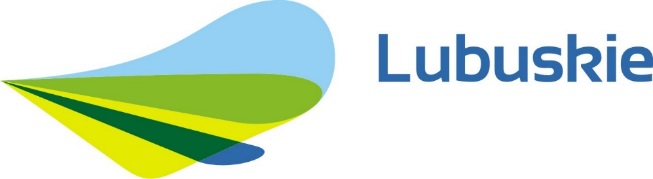 Ocena sytuacji 
na lubuskim rynku pracy 
i realizacji zadań 
w zakresie polityki rynku pracy 
w ramach Lubuskiego Planu Działań na Rzecz Zatrudnienia w 2020 rokuSTRESZCZENIEPrzygotowany materiał składa się z trzech części. Pierwsza to ocena sytuacji na lubuskim rynku pracy, druga – sprawozdanie z realizacji Lubuskiego Planu Działań na Rzecz Zatrudnienia na rok 2020, trzecia zaś – analiza końcowa realizacji Lubuskiej Strategii Zatrudnienia na lata 2011-2020, którą dokonano w oparciu o przyjęte podstawowe wskaźniki.  Materiał ten wypełnia również oczekiwania ustawodawcy, który w art. 8 ust 9 ustawy z dnia 20 kwietnia 2004 roku o promocji zatrudnienia i instytucjach rynku pracy (Dz.U. z 2020 roku poz. 1409 ze zm.) wskazuje, że sejmik województwa co najmniej raz w roku dokonuje oceny sytuacji na rynku pracy i realizacji zadań w zakresie polityki rynku pracy. W ocenie sytuacji na lubuskim rynku pracy oparto się na koncepcji przepływów między głównymi kategoriami osób – tj. aktywnymi zawodowo (czyli pracującymi i bezrobotnymi) oraz biernymi zawodowo. Na przepływy te mają wpływ trzy główne obszary oddziaływania (gospodarka, demografia i edukacja). To jakie procesy zachodzą w tych obszarach w mniejszym lub większym stopniu determinuje to czy sytuacja na rynku pracy poprawia się, czy też pogarsza. W niniejszym opracowaniu uwzględniono nowy czynnik, jakim była pandemia, wpływający niezaprzeczalnie na wszystkie sfery życia społeczno-gospodarczego.Elementy rynku pracy wraz z obszarami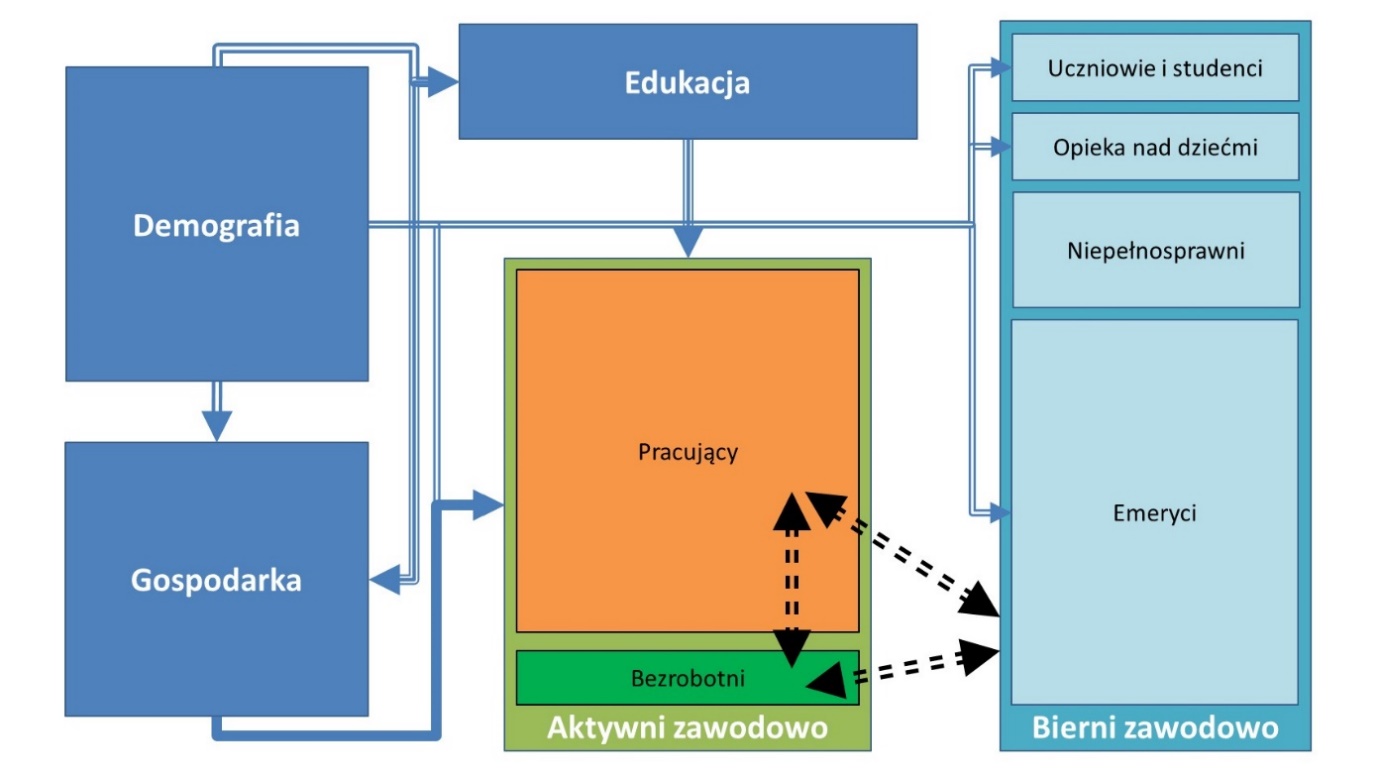 Źródło: opracowanie własne.W roku ubiegłym najważniejszym czynnikiem wpływającym na rynek pracy była pandemia i podejmowane działania w celu jej zapobieżenia lub minimalizacji skutków. Najmocniej odczuwalny był w II kwartale 2020 roku, kiedy to wprowadzono lockdown i znaczne ograniczenia w funkcjonowaniu społeczno-gospodarczym, zmierzające do zmniejszenia transmisji koronowirusa, a tym samym obciążenia służby zdrowia. W kolejnych miesiącach, pomimo wzrostu liczby osób chorych i poddanych kwarantannie, oddziaływanie było mniejsze, a jej mocno negatywny wpływ miał charakter punktowy (dotyczący określonych branż i sektorów). Generalnie oddziaływanie pandemii na rynek pracy było dwoiste. Z jednej strony zachorowania i konieczność odbycia kwarantanny powodowały czasowy brak pracowników, z drugiej zaś wprowadzone obostrzenia skutkowały czasowym nadmiarem pracowników. Przy czym taki brak nie mógł być wprost i natychmiast zrekompensowany wspomnianym nadmiarem (m.in. ze względu na wymogi i kwalifikacje).Schemat wpływu pandemii na rynek pracy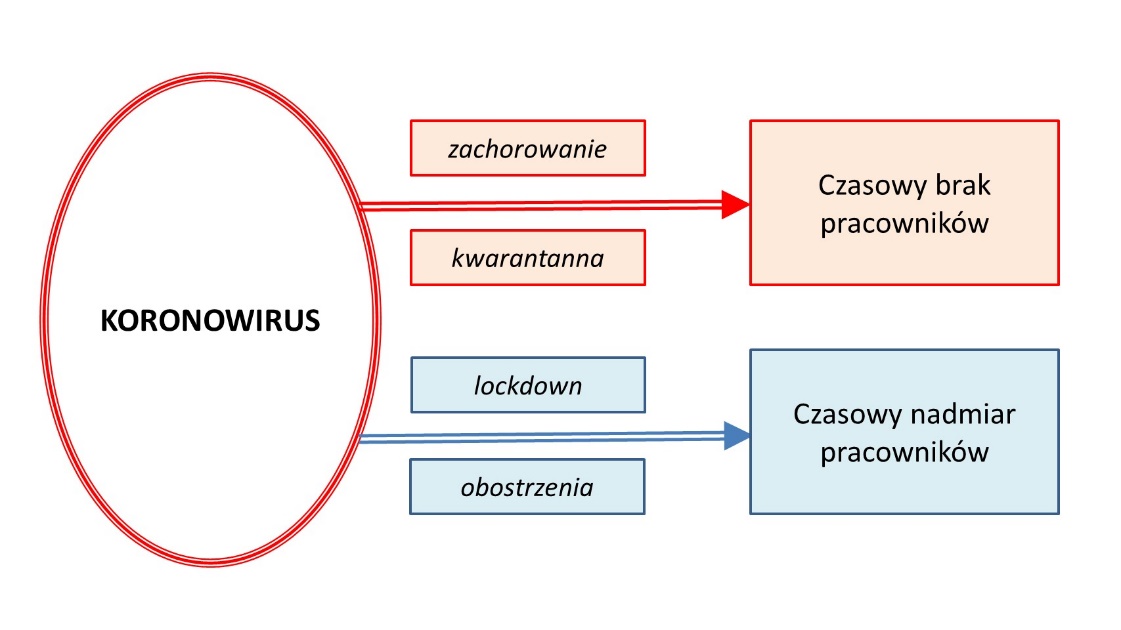 Źródło: opracowanie własne.W roku ubiegłym odnotowano wyraźne przejawy osłabienia koniunktury gospodarczej (w postaci spadku wartości PKB). Po gwałtownych spadkach na początku roku, w drugiej połowie odrobiono część strat. W efekcie w 2020 roku produkcja sprzedana przemysłu spadła w relacji rok do roku o 4,2%, produkcja sprzedana budownictwa – odpowiednio o 5,9%, sprzedaż detaliczna – o 4,8%, zatrudnienie – o 1,4%. Największe koszty obostrzeń odczuły podmioty funkcjonujące w gastronomii i zakwaterowaniu, czyli tam gdzie najdłużej i najdotkliwiej obowiązywały zakazy. Skutkiem sytuacji gospodarczej był wzrost liczby bezrobotnych w relacji rok do roku o 5.176 osób, do poziomu 23.674 osób. Stopa bezrobocia osiągnęła poziom 6,2%. Pomimo to lubuska gospodarka nadal jest w stosunkowo dobrej kondycji, a dalszego pogłębiania się kryzysu nie potwierdza niska skala zwolnień grupowych.Duży wpływ na rynek pracy miała demografia. Czynnik ten będzie miał jednocześnie coraz większe znaczenie. W okresie najbliższych 5 lat wiek emerytalny osiągnie około 69 tysięcy Lubuszan. Luka pokoleniowa będzie się pogłębiać. Pomimo pandemii i osłabienia koniunktury pracodawcy nadal borykali się z brakiem pracowników. Jedną z przyczyn było niedopasowanie kwalifikacji do pojawiających się potrzeb. I tak analizując strukturę zawodową bezrobotnych zauważalna jest wyraźna dysproporcja między napływem ofert pracy i bezrobotnych w przypadku pracowników prac prostych (napływ ponad 17,0 tysięcy ofert pracy, przy napływie blisko 4,0 tysięcy bezrobotnych). Największe deficyty pracowników odczuwane są w przypadku kierowców samochodów ciężarowych i ciągników siodłowych; spawaczy; pielęgniarek i położnych oraz elektryków, elektromechaników i elektromonterów. W 2020 roku odnotowano wzrost liczby zarejestrowanych bezrobotnych we wszystkich grupach bezrobotnych będących w szczególnej sytuacji na rynku pracy, z wyjątkiem osób posiadających co najmniej jedno dziecko niepełnosprawne do 18 roku życia (spadek o 4 osoby). Największy wzrost odnotowano wśród: bezrobotnych do 30 roku życia, długotrwale bezrobotnych oraz bezrobotnych powyżej 50 roku życia.Przy rozpatrywaniu populacji biernych zawodowo (szacowanej na poziomie 353 tys. osób)  jako potencjalnej rezerwy zasobu pracowników warto pamiętać, że ponad połowa (197 tys.) pobiera już świadczenia emerytalne. Stąd uwaga pracodawców koncentruje się głównie na grupie osób pobierających naukę oraz uzupełniających kwalifikacje (58 tys.). Coraz większe zainteresowanie pojawia się grupą osób niepodejmujących pracy z tytułu choroby lub niepełnosprawności (40 tys.) oraz – z powodów osobistych lub rodzinnych (31 tys.). Zgodnie z danymi z Systemu Informacji Oświatowej w roku szkolnym 2020/2021 kształcenie zawodowe prowadzi 135 szkół, z tego 50 branżowych szkół I stopnia, 1 branżowa szkoła II stopnia, 54 technika i 30 szkół policealnych. W lubuskich szkołach kształci się na 117 kierunkach kształcenia (na ponad 200 ujętych w klasyfikacji szkolnictwa branżowego). Najwięcej młodych osób uczy się zawodu technik informatyk (2,6 tys.) oraz technik logistyk (2,5 tys.). Powyżej 1.000 uczniów kształci się w zawodzie: technik żywienia i usług gastronomicznych, technik ekonomista, mechanik pojazdów samochodowych.W 2020 roku podejmowano działania w zakresie polityki rynku pracy w trzech obszarach: miejsca pracy, kwalifikacje i wyrównywanie szans (włączenie społeczne i zawodowe). Jak wskazano wyżej głównym czynnikiem determinującym sytuację była pandemia i wprowadzane kolejne obostrzenia. Pierwsze i największe skutki pojawiły się już na początku II kwartału 2020 roku, kiedy wprowadzono lockdown. Stąd punktem centralnym realizowanych inicjatyw było wsparcie pracodawców w utrzymaniu miejsc pracy. Uruchomiono wsparcie w ramach kolejnych edycji Tarczy Antykryzysowej oraz dostosowywano planowane działania do zmienionej sytuacji. Wsparciem objęto łącznie ponad 169 tys. podmiotów i ich pracowników na łączną kwotę ponad 613 mln zł.Ważnym działaniem były programy prozdrowotne (finansowane przez samorząd województwa ze środków EFS), zwiększające aktywność zawodową i zmniejszające absencję w pracy. Lockdown i konieczność przejścia w tryb pracy zdalnej w wielu obszarach przyczyniło się do rozwoju technologicznego i wprowadzenia innowacyjnych rozwiązań. Władze regionu zwracają szczególną uwagę na to zagadnienie. Wspierały firmy wprowadzające innowacje (głównie w ramach środków Europejskiego Funduszu Rozwoju Regionalnego). Istotne były również przedsięwzięcia mające na celu zapewnienie wykwalifikowanych kadr i służące podnoszeniu kwalifikacji osób pracujących oraz poszukujących pracy. Z bonów rozwojowych i szkoleniowych, realizowanych w ramach RPO-L2020, skorzystało 1,6 tys. pracowników. Natomiast z dofinansowania szkoleń z Krajowego Funduszu Szkoleniowego kolejne 2,5 tys. pracodawców i pracowników.Pandemia skutkowała czasowym brakiem pracowników (w wyniku zachorowania lub też konieczności odbycia kwarantanny). Jednym ze sposobów na poradzenie sobie z tym problemem było pozyskanie pracownika z zagranicy. W tym przypadku pracodawca mógł złożyć do powiatowego urzędu pracy oświadczenie o powierzeniu pracy cudzoziemcowi. Wtedy cudzoziemiec może pracować do 6 miesięcy w okresie 12. Jest to forma krótkoterminowa sprawdzająca się przy pracach sezonowych. Może też być swego rodzaju etapem przejściowym. Jeżeli obcokrajowiec sprawdzi się pracodawca może wystąpić do Wojewody o zezwolenie na pracę, które może być ważne do 3 lat. Na koniec roku lubuscy pracodawcy zatrudniali ponad 27 tys. cudzoziemców. Kolejnym zasobem pozyskiwania pracowników byli bierni zawodowo. Jest to kategoria bardzo zróżnicowana. Liczną grupą są osoby niepełnosprawne. Dzięki udzielonemu wsparciu przez Państwowy Fundusz Rehabilitacji Osób Niepełnosprawnych pracodawcy pozyskali z tej grupy ponad 26 tysięcy pracowników.Powyższe przykłady nie wyczerpują pełnej listy. Niniejszy dokument zawiera opis działań podejmowanych przez różne (często niezależne od siebie) podmioty na rzecz poprawy sytuacji na lubuskim rynku pracy, rozwoju przedsiębiorczości i włączenia społecznego. Łącznie z różnego rodzaju przedsięwzięć skorzystało ponad 538,1 tys. osób, przy wydatkach na poziomie ponad 1.262,8 mln zł.Szerokie, partnerskie podejście do kształtowania regionalnej polityki zatrudnienia pozwoliło na maksymalne wykorzystanie posiadanych środków poprzez uzyskanie efektu synergii.Rok 2020 był jednocześnie ostatnim rokiem wdrażania Lubuskiej Strategii Zatrudnienia na lata 2011-2020. Dziesięcioletni okres realizacji Strategii przyniósł zmniejszenie skali bezrobocia, liczby bezrobotnych bez doświadczenia zawodowego, osób korzystających ze świadczeń pomocy społecznej oraz zwiększenie wskaźnika zatrudnienia osób niepełnosprawnych. Wprawdzie udział bezrobotnych bez kwalifikacji, długotrwale bezrobotnych i bezrobotnych niepełnosprawnych był nadal wyższy od oczekiwań, jednak był to efekt statystyczny gdyż liczba bezrobotnych w tych grupach zmniejszała się wolniej niż ogółu bezrobotnych. Poniżej oczekiwań był współczynnik aktywności zawodowej, wskaźnik zatrudnienia oraz udział ludności uczestniczącej w kształceniu ustawicznym. I właśnie te zagadnienia uznano za jedne z najważniejszych w nowej Strategii Rozwoju Województwa Lubuskiego, włączającej politykę zatrudnienia w główny nurt polityki rozwoju województwa lubuskiego.OCENA SYTUACJI NA LUBUSKIM RYNKU PRACYDemografiaNa koniec grudnia 2019 roku województwo lubuskie liczyło 1.011.592 mieszkańców, tj. o 2.956 mniej niż rok wcześniej. Z tej liczby 64,9% mieszkało w miastach, 35,1% na wsi. Kobiety stanowiły 51,3% populacji, zaś mężczyźni 48,7%.Liczba ludności województwa lubuskiego wg grup wieku i płci – stan na koniec 2019 roku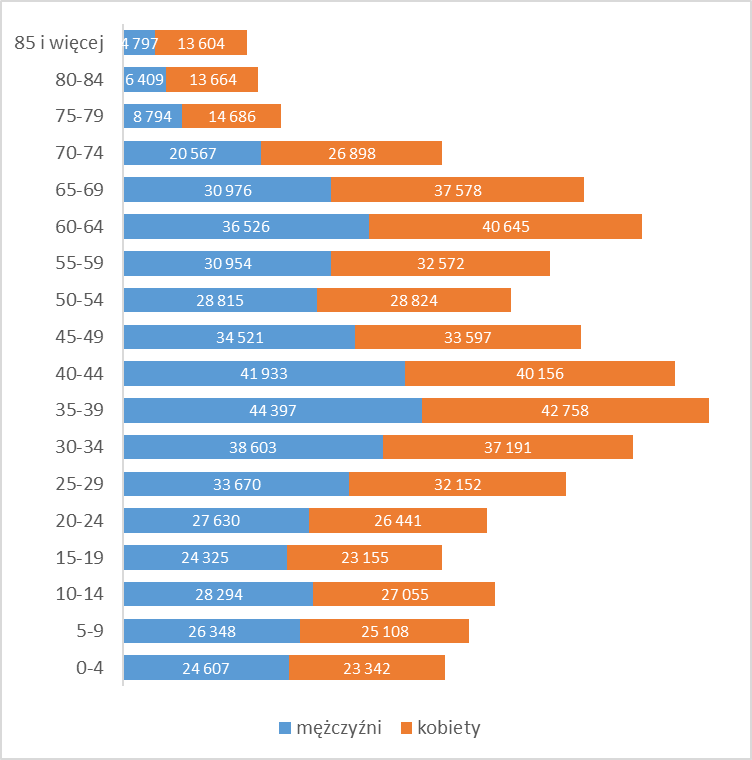 Źródło: opracowanie własne na podstawie Banku Danych Lokalnych.Głównym problemem regionu jest postępująca depopulacja, połączona z procesem zmniejszania się liczby osób w wieku produkcyjnym, wynikającym z wchodzenia kolejnych roczników wyżu demograficznego z lat 50-tych w wiek emerytalny oraz wchodzenia na rynek pracy niżu demograficznego z początku XXI wieku. W okresie kolejnych 5 lat wiek emerytalny (60 lat dla kobiet i 65 dla mężczyzn) osiągnie 69.098 osób. W grupie wiekowej 20-24 lata (wtedy coraz więcej młodych osób rozpoczyna aktywność zawodową lub kontynuuje kształcenie na poziomie szkoły wyższej) było 54.071 osób. W grupie wiekowej 15-19 lat (okres szkoły średniej) było 47.480 osób.Pandemia a gospodarkaW latach 2009-2019 zmiany na lubuskim rynku pracy w znacznym stopniu determinowane były ogólną sytuacją gospodarczą. W roku 2020 głównym czynnikiem była szeroko rozumiana pandemia. Zagrożenie epidemiologiczne skutkowało wprowadzaniem obostrzeń, które wprost przekładały się na wszystkie sfery życia społeczno-gospodarczego. Bezpośrednio odczuła to gospodarka, przy czym w sferze rynku pracy oddziaływanie to nie jest jeszcze jednoznaczne.Ogólny wskaźnik syntetyczny koniunktury gospodarczej GUS (SI) w latach 2019-2020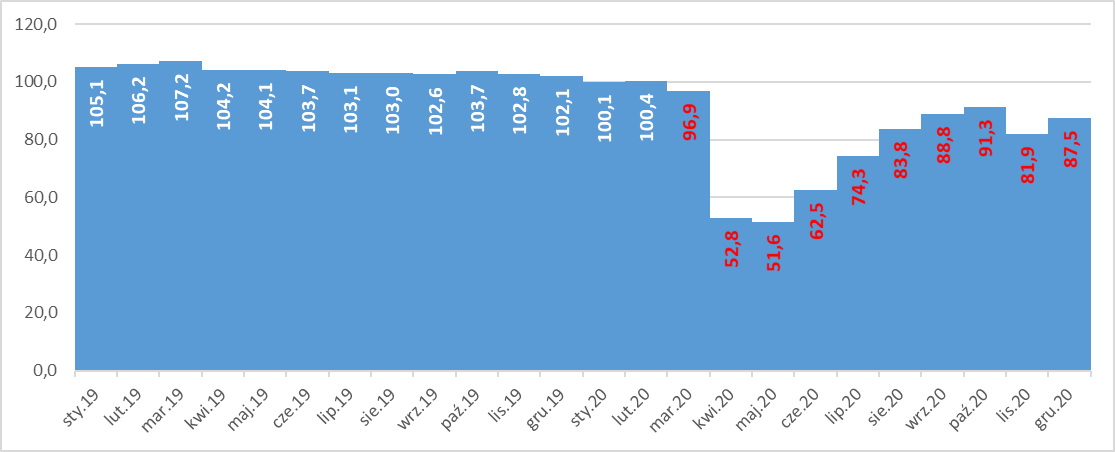 Źródło: opracowanie własne na podstawie danych GUS – www.stat.gov.plWprowadzony pod koniec marca 2020 roku lockdown skutkował radykalnym zahamowaniem koniunktury gospodarczej. Wartość ogólnego wskaźnika koniunktury gospodarczej GUS (SI) gwałtownie spadła do poziomu 51,6 pkt. w maju. Po otwarciu, stopniowo rosła, przy czym nie powróciła do wartości sprzed pandemii. Przełożyło się to na ogólną ocenę sytuacji gospodarczej przedsiębiorstw. Znaczna część firm ocenia ją negatywnie.Ocena ogólnej sytuacji gospodarczej przedsiębiorstw oraz wybrane bariery działalności w latach 2019-2020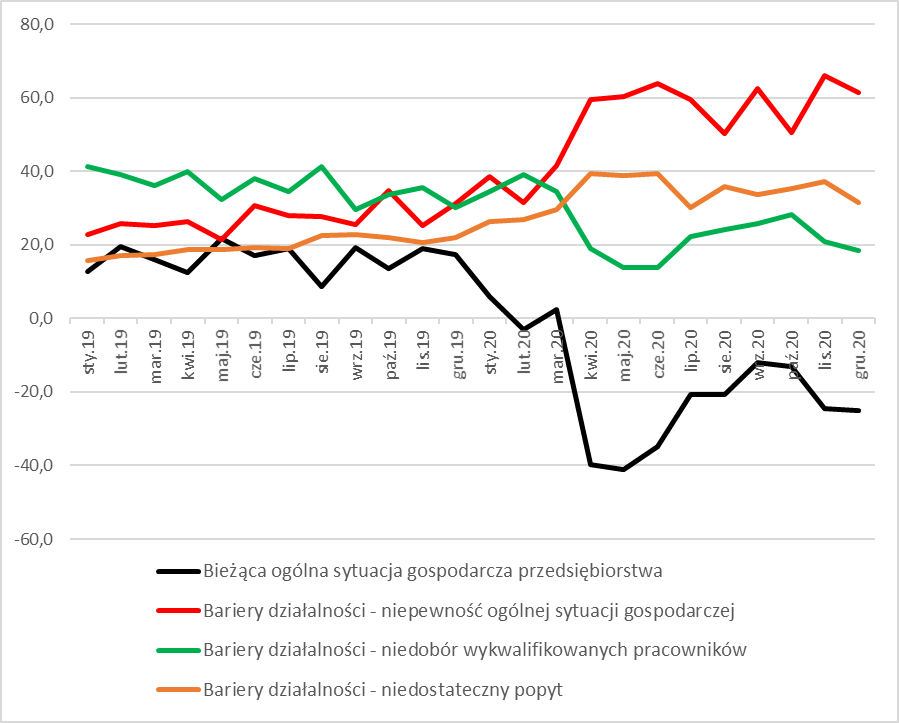 Źródło: opracowanie własne na podstawie danych GUS – www.stat.gov.plUwaga: Wykres skonstruowano na podstawie wartości uśrednionych ze wskazań dotyczących poszczególnych sekcji objętych badaniem koniunktury gospodarczej.Wśród barier działalności znacznie częściej, niż przed pandemią, wskazywano na niepewność ogólnej sytuacji gospodarczej i częściej – niedostateczny popyt. Zmniejszyła się liczba wskazań na niedobór wykwalifikowanych pracowników. Największą zmianę odczuły firmy z sekcji zakwaterowanie i gastronomia, które jednocześnie najniżej oceniały ogólną sytuację swoich przedsiębiorstw. Najmniej negatywnych ocen pojawiało się w przetwórstwie przemysłowym, które też najmniej odczuło skutki wprowadzanych obostrzeń.GospodarkaW otoczeniu makroekonomicznym nastąpiła zmiana. W 2019 roku odnotowywane było osłabienie koniunktury gospodarczej, przejawiające się spadkiem dynamiki wzrostu produktu krajowego brutto.Zmiana PKB w Polsce w latach 2018-2019 (w relacji rok do roku)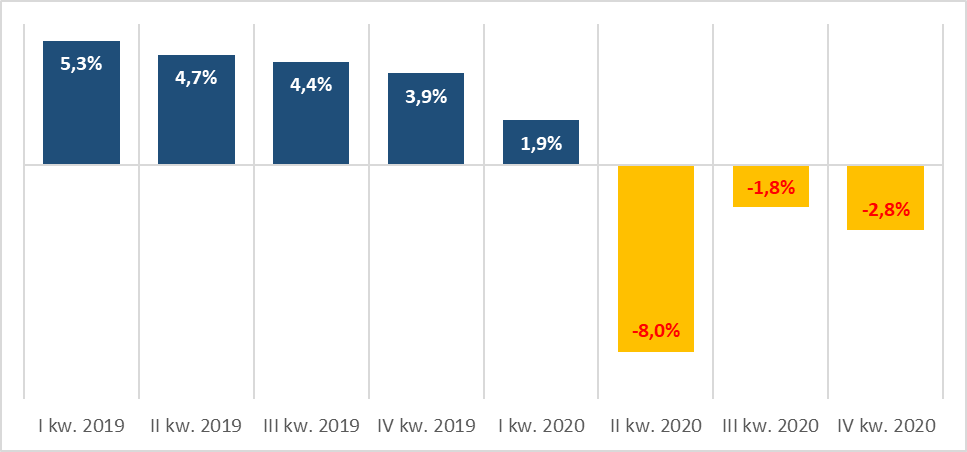 Źródło: opracowanie własne na podstawie danych Głównego Urzędu Statystycznego.W 2020 roku w pierwszym kwartale nastąpiło wyhamowanie wzrostu, a w drugim – radykalny spadek PKB, wynikający z wprowadzonych znacznych obostrzeń związanych z pandemią (lockdown). Strat nie udało się odrobić w trzecim i czwartym kwartale.W 2020 roku wartość produkcji sprzedanej przemysłu wyniosła (w cenach bieżących) 38.709,2 mln zł i była (w cenach stałych) o 4,2% mniejsza niż w 2019 roku, kiedy notowano spadek o 0,7%. Zmniejszenie sprzedaży zaobserwowano w 16 działach przemysłu, w tym największy w przedsiębiorstwach zajmujących się produkcją maszyn i urządzeń (o 24,2%). Poniżej poziomu sprzed roku ukształtowała się także sprzedaż m.in. w produkcji: metali (o 17,1%), wyrobów z metali (o 16,0%), pojazdów samochodowych, przyczep i naczep (o 12,1%), mebli (o 8,5%), wyrobów z pozostałych mineralnych surowców nie-metalicznych (o 4,7%) oraz chemikaliów i wyrobów chemicznych (o 4,5%). Wzrost produkcji sprzedanej odnotowano natomiast m.in. w jednostkach zajmujących się produkcją wyrobów z drewna, korka i wikliny (o 5,7%), papieru i wyrobów z papieru (o 3,2%) oraz produkcji wyrobów z gumy i tworzyw sztucznych (o 2,2%).W 2020 roku produkcja sprzedana budownictwa osiągnęła poziom 2.514,4 mln zł (w cenach bieżących), tj. mniejszy niż w poprzednim roku o 5,9% (w 2019 roku zanotowano wzrost o 6,3%). Produkcja budowlano-montażowa wyniosła 1.168,6 mln zł, tj.  o 2,7% mniej niż w 2019 roku (wobec spadku przed rokiem o 2,1%). Spadek produkcji budowlano-montażowej, w skali roku, zanotowano w przedsiębiorstwach zajmujących się budową budynków (o 19,0%, wobec spadku 2,0% przed rokiem) oraz budową obiektów inżynierii lądowej i wodnej (o 2,8%, wobec wzrostu o 8,7%). Wzrost produkcji budowlano-montażowej w skali roku zanotowano w przedsiębiorstwach z działu specjalistyczne roboty budowlane (o 19,3%, wobec spadku o 19,2% przed rokiem).Sprzedaż detaliczna zrealizowana w 2020 roku zmniejszyła się o 4,8% w porównaniu z 2019 rokiem (wobec wzrostu w 2019 roku o 9,8%). Największy spadek zanotowano w przedsiębiorstwach prowadzących sprzedaż farmaceutyków, kosmetyków i sprzętu ortopedycznego (o 54,1%), a także paliw stałych, ciekłych i gazowych (o 33,6%). Poniżej poziomu sprzed roku ukształtowała się również m.in. sprzedaż detaliczna w niewyspecjalizowanych sklepach (o 28,3%), w przedsiębiorstwach z grupy pozostałe (o 22,8%) oraz firmach dystrybuujących pojazdy samochodowe, motocykle, części (o 12,5%). Największy wzrost dotyczył natomiast sprzedaży tekstyliów, odzieży, obuwia (o 44,2%). Zwiększyła się również sprzedaż m.in. mebli, RTV, AGD (o 40,0%), prasy, książek i pozostała sprzedaż w wyspecjalizowanych sklepach (o 23,0%) oraz sprzedaż żywności, napoi i wyrobów tytoniowych (o 3,4%).Zatrudnienie i wynagrodzeniaW grudniu 2020 roku przeciętne zatrudnienie w sektorze przedsiębiorstw wyniosło 129,6 tys. osób, tj. o 1,4% mniej niż w analogicznym miesiącu poprzedniego roku. Spadek przeciętnego zatrudnienia w skali roku zanotowały m.in. przedsiębiorstwa prowadzące działalność w zakresie przetwórstwa przemysłowego (o 3,3%), handlu; naprawy pojazdów samochodowych (o 3,1%), informacji i komunikacji (o 2,3%) oraz budownictwa (o 1,1%). Większe niż przed rokiem było przeciętne zatrudnienie m.in. w transporcie i gospodarce magazynowej (o 5,9%), działalności profesjonalnej, naukowej i technicznej (o 5,5%) oraz administrowaniu i działalności wspierającej. Powyżej poziomu sprzed roku ukształtowało się także przeciętne zatrudnienie w przedsiębiorstwach z sekcji dostawa wody; gospodarowanie ściekami i odpadami; rekultywacja (o 2,3%), obsługa rynku nieruchomości (o 1,5%) oraz zakwaterowanie i gastronomia (o 1,3%).Przeciętne zatrudnienie i przeciętne miesięczne wynagrodzenie brutto w sektorze przedsiębiorstw 
w grudniu 2020 roku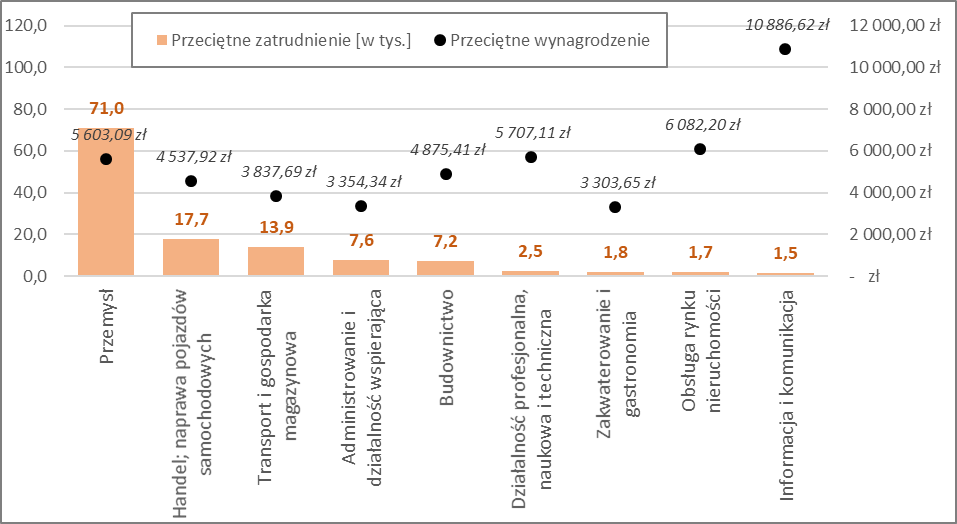 Źródło: opracowanie własne na podstawie danych Urzędu Statystycznego w Zielonej Górze.Przeciętne miesięczne wynagrodzenie brutto w sektorze przedsiębiorstw w grudniu 2020 roku wyniosło 5.242,97 zł i w porównaniu z analogicznym miesiącem poprzedniego roku zwiększyło się o 8,6%. W porównaniu z grudniem 2019 roku w największym stopniu wzrosły wynagrodzenia w sekcji obsługa rynku nieruchomości (o 23,4%). Znaczny wzrost wynagrodzeń notowano także w działalności profesjonalnej, naukowej i technicznej (o 19,1%), administrowaniu i działalności wspierającej (o 14,7%) oraz informacji i komunikacji (o 10,5%). Wyższe niż przed rokiem przeciętne wynagrodzenia obserwowano również w przedsiębiorstwach zajmujących się m.in. dostawą wody; gospodarowaniem ściekami i odpadami; rekultywacją (o 9,5%), handlem; naprawą pojazdów samochodowych (o 9,3%), przetwórstwem przemysłowym (o 8,3%) oraz budownictwem (o 8,2%). Spadek przeciętnego miesięcznego wynagrodzenia w skali roku notowano jedynie w zakwaterowaniu i gastronomii (o 2,0%).ZwolnieniaJednym z symptomów pogarszającej się koniunktury gospodarczej jest wzrost skali zwolnień grupowych. W 2020 roku odnotowano zgłoszenia zwolnień z przyczyn niedotyczących pracownika (tzw. zwolnienia grupowe), pochodzące z 22 zakładów pracy, w których planowano zwolnienie łącznie 765 osób (w 2019 roku odpowiednio 16 zakładów i 448 osób). Dla porównania w 2007 roku, czyli w ostatnim pełnym roku dobrej koniunktury przed ogólnoświatowym kryzysem finansowym zgłoszeniami zwolnień grupowych objęto 1.084 osoby.Zwolnienia grupowe w latach 2019-2020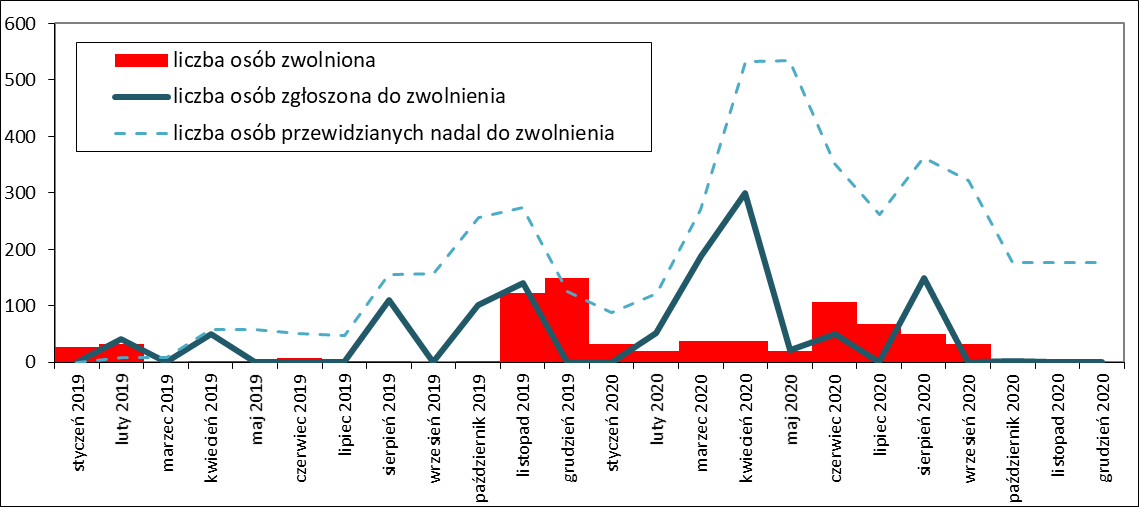 Źródło: opracowanie własne na podstawie danych powiatowych urzędów pracy.Na koniec 2020 roku zarejestrowanych było 1.337 bezrobotnych zwolnionych z przyczyn dotyczących zakładu pracy (na koniec 2019 roku – 857 osób). W omawianym okresie dwunastu miesięcy udział zwolnionych z przyczyn dotyczących zakładu pracy zwiększył się z 4,6% do 5,7% ogółu zarejestrowanych bezrobotnych. Wśród bezrobotnych zwolnionych w tym trybie kobiety w liczbie 794 osób stanowiły 59,4%. W okresie dwunastu miesięcy 2020 roku do powiatowych urzędów pracy województwa lubuskiego zgłosiło się 2.385 nowych bezrobotnych zwolnionych z przyczyn dotyczących zakładu pracy. Stanowili oni 6,0% ogółu nowo zarejestrowanych bezrobotnych. Dla porównania w 2019 roku odnotowano 1.632 nowo rejestrujące się osoby zwolnione w tym trybie, co stanowiło 3,7% całego „napływu”. SezonowośćLubuski rynek pracy cechuje się sezonowością. W miesiącach zimowych aktywność zawodowa i zatrudnienie jest wyraźnie na niższym poziomie niż w miesiącach wiosenno-letnich. Wyjątkiem był II kwartał 2020 roku, kiedy to wprowadzono lockdown, skutkujący zmniejszeniem aktywności zawodowej i zatrudnienia.Współczynnik aktywności zawodowej i wskaźnik zatrudnienia w latach 2019-2020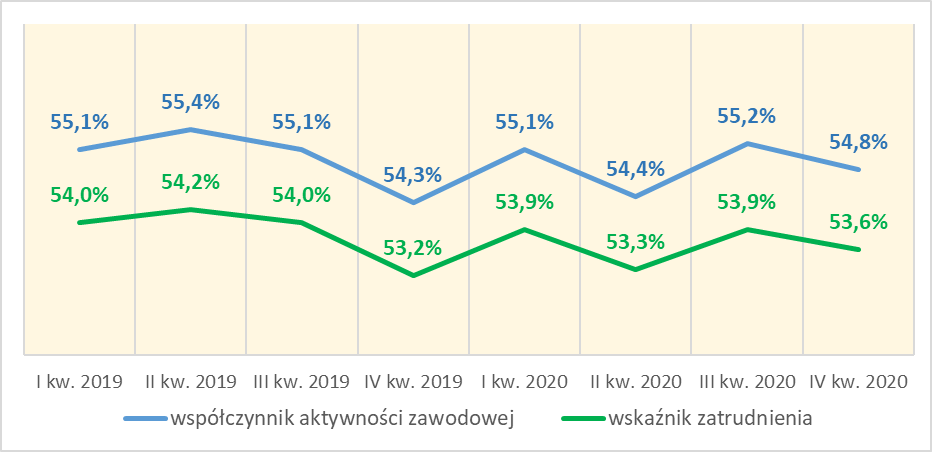 Źródło: opracowanie własne na podstawie danych Banku Danych Lokalnych.Zjawisko to widoczne jest również w przypadku skali napływów do bezrobocia i odpływów z bezrobocia. Liczba rejestracji w powiatowych urzędach pracy wyraźnie wzrasta w miesiącu styczniu, zaś w miesiącach wczesnowiosennych zwykle wzrasta liczba wyrejestrowań (głównie w marcu). Pandemia wprowadziła zmianę. Podczas gdy napływ do bezrobocia przebiegał zgodnie z dotychczasowymi prawidłowościami, to w przypadku odpływu z bezrobocia nastąpiło istotne zachwianie tendencji, przejawiające się radykalnym zmniejszeniem liczby osób wyrejestrowywanych (miesiące kwiecień-maj), wynikające z wprowadzonych obostrzeń (lockdown).Skala napływu do bezrobocia i odpływu z bezrobocia w latach 2019-2020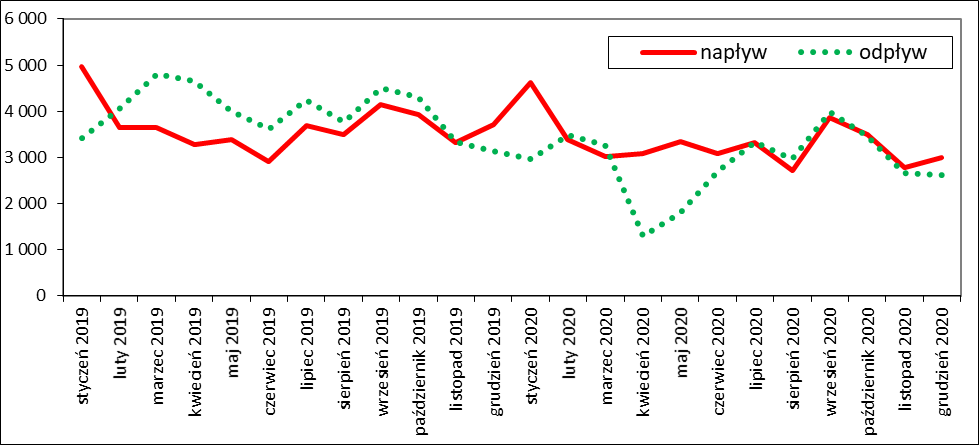 Źródło: opracowanie własne na podstawie danych powiatowych urzędów pracy.Rok 2020 był kolejnym rokiem, w którym odnotowano spadek zarówno skali napływu do bezrobocia, jak i odpływu z bezrobocia. Pośrednio wskazuje to na swego rodzaju usztywnianie się regionalnego rynku pracy (mniej osób traci pracę, ale i mniej jej poszukuje i znajduje). CudzoziemcyZgodnie z danymi Zakładu Ubezpieczeń Społecznych na koniec 2020 roku w województwie lubuskim pracowało 27.163 cudzoziemców, zgłoszonych do ubezpieczeń społecznych. W porównaniu z rokiem poprzednim było ich więcej o 3.616 osób. Zdecydowaną większość stanowili obywatele Ukrainy (23.060 osób, tj. 84,9 % ogółu).Liczba pracujących cudzoziemców, zgłoszonych do ubezpieczeń społecznych w latach 2019-2020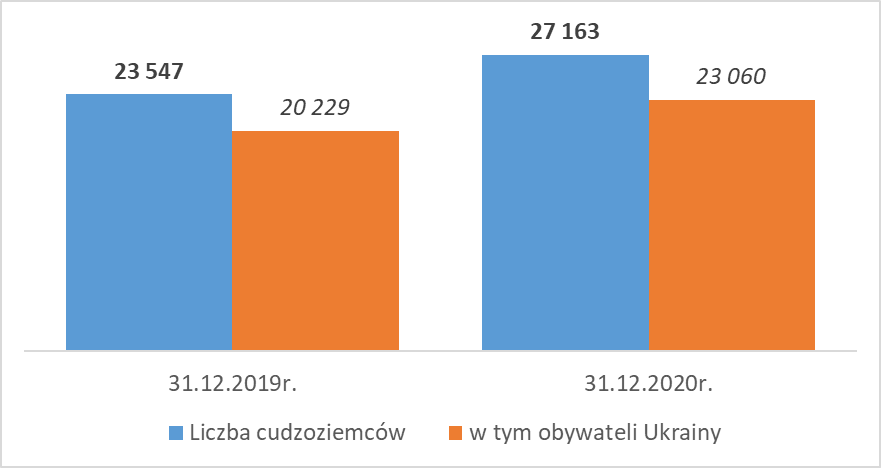 Źródło: opracowanie własne na podstawie danych z Zakładu Ubezpieczeń Społecznych.Równocześnie w rejestrach powiatowych urzędów pracy, na koniec ubiegłego roku, znajdowało 78 się cudzoziemców.Bezrobocie rejestrowaneNa koniec 2020 roku w powiatowych urzędach pracy zarejestrowanych było 23.674 bezrobotnych, tj. o 5.176 osób więcej niż w roku poprzednim. Liczba bezrobotnych w okresie roku zwiększyła się we wszystkich powiatach.Liczba bezrobotnych według powiatów w latach 2019-2020 (stan na koniec roku)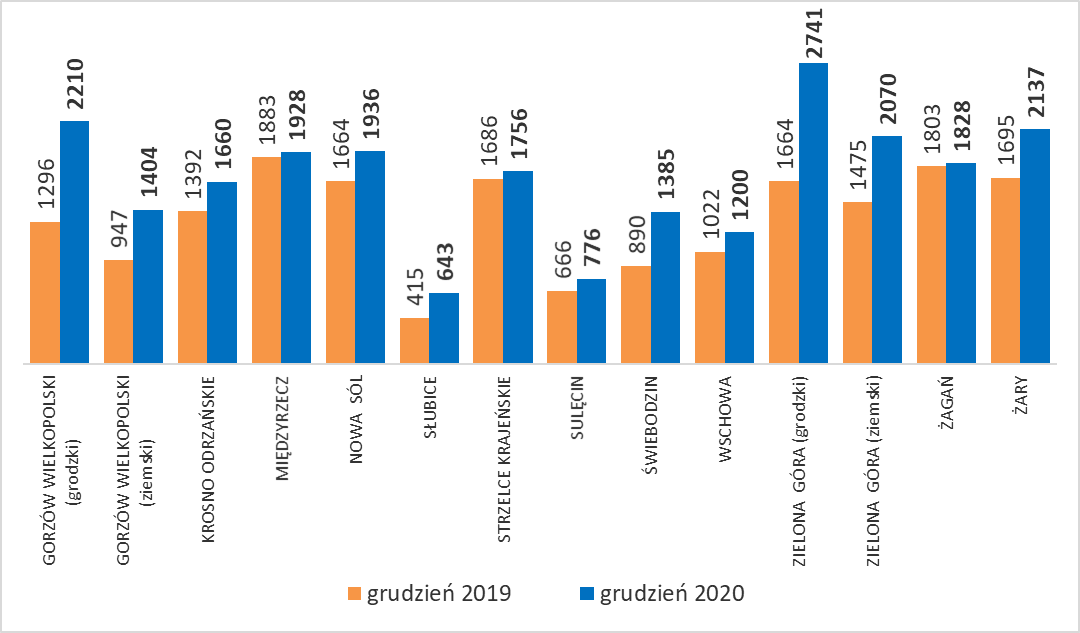 Źródło: opracowanie własne na podstawie danych powiatowych urzędów pracy.Stopa bezrobocia dla województwa lubuskiego na koniec ubiegłego roku osiągnęła poziom 6,2%, czyli o 1,3 punktu procentowego więcej niż rok wcześniej. Jednocześnie była ona taka sama jak stopa bezrobocia w kraju. Najmniejsza stopa bezrobocia była w powiecie słubickim (3,7%), gorzowskim grodzkim (3,8%) i zielonogórskim grodzkim (4,0%). Najwyższa stopa bezrobocia była w powiecie strzelecko-drezdeneckim (10,1%) i międzyrzeckim (9,6%).Wykształcenie i kwalifikacjeNa koniec 2020 roku najwięcej zarejestrowanych bezrobotnych legitymowało się wykształceniem gimnazjalnym i poniżej – 6.622 osoby (28,0% ogółu) oraz wykształceniem zasadniczym zawodowym – 6.577 osób (27,8%).Bezrobotni według wykształcenia w latach 2019-2020 (stan na koniec roku)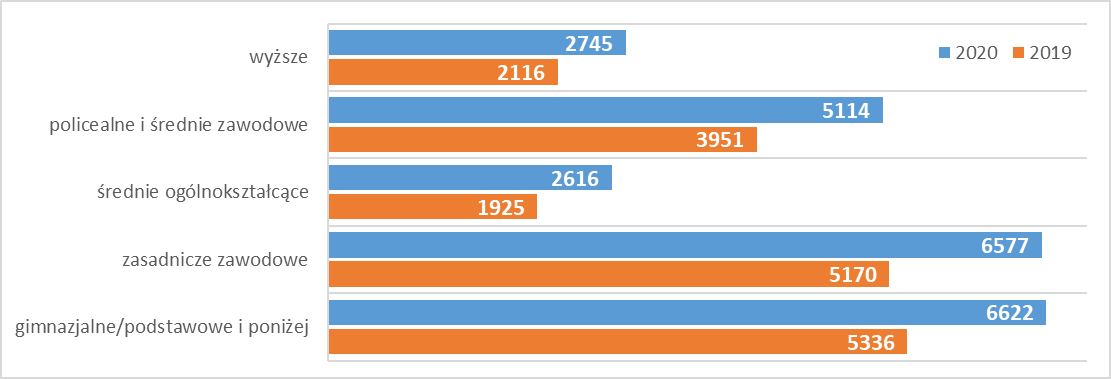 Źródło: opracowanie własne na podstawie danych powiatowych urzędów pracy.Struktura bezrobocia na koniec 2020 roku wg wielkich grup zawodów w województwie lubuskim wskazuje, że najliczniejszą kategorię stanowili bezrobotni z grupy pracownicy usług osobistych i sprzedawcy (5.537 osób) oraz z grupy robotnicy przemysłowi i rzemieślnicy (4.974). Strukturę bezrobotnych według wielkich grup zawodów w 2020 roku według wielkich grup zawodów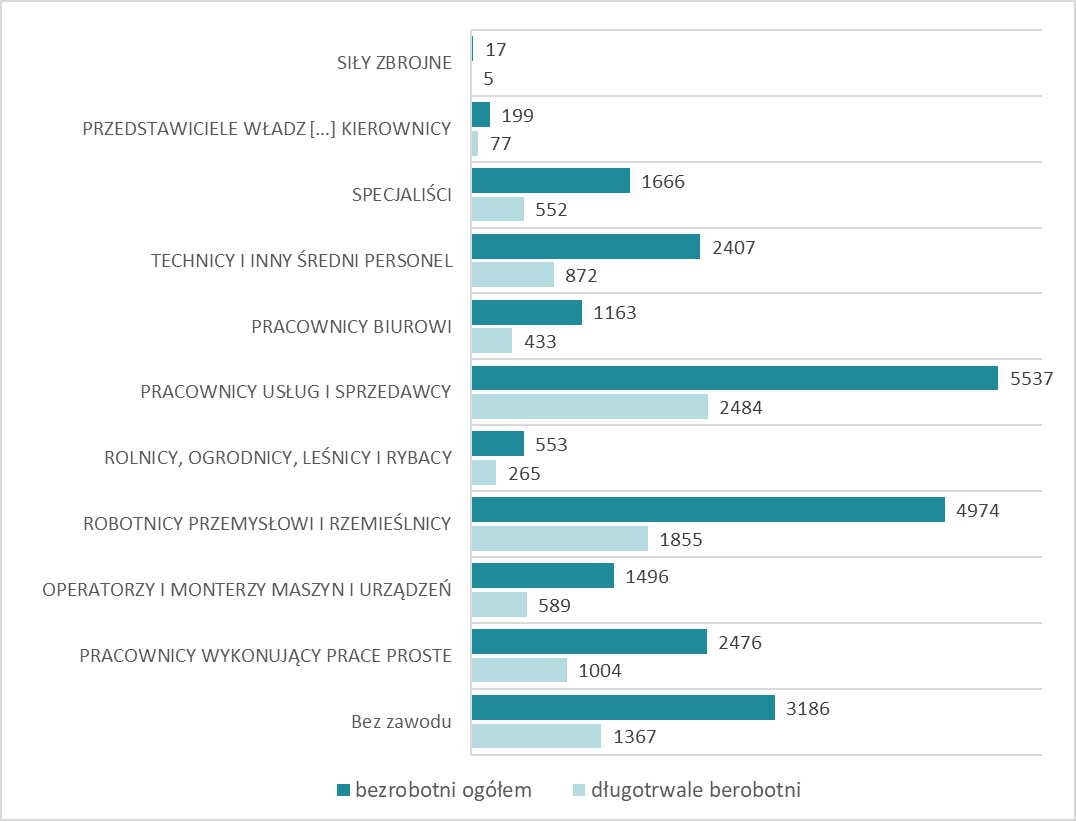 Źródło: opracowanie własne na podstawie danych powiatowych urzędów pracy.Równocześnie w tych grupach odnotowano najwięcej długotrwale bezrobotnych (odpowiednio 2.484 i 1.855). Największy udział długotrwale bezrobotnych wystąpił w grupie rolnicy, ogrodnicy, leśnicy i rybacy (47,9%) oraz w grupie pracownicy usług i sprzedawcy (44,9%). Napływ ofert pracy i napływ bezrobotnych w 2020 roku według wielkich grup zawodów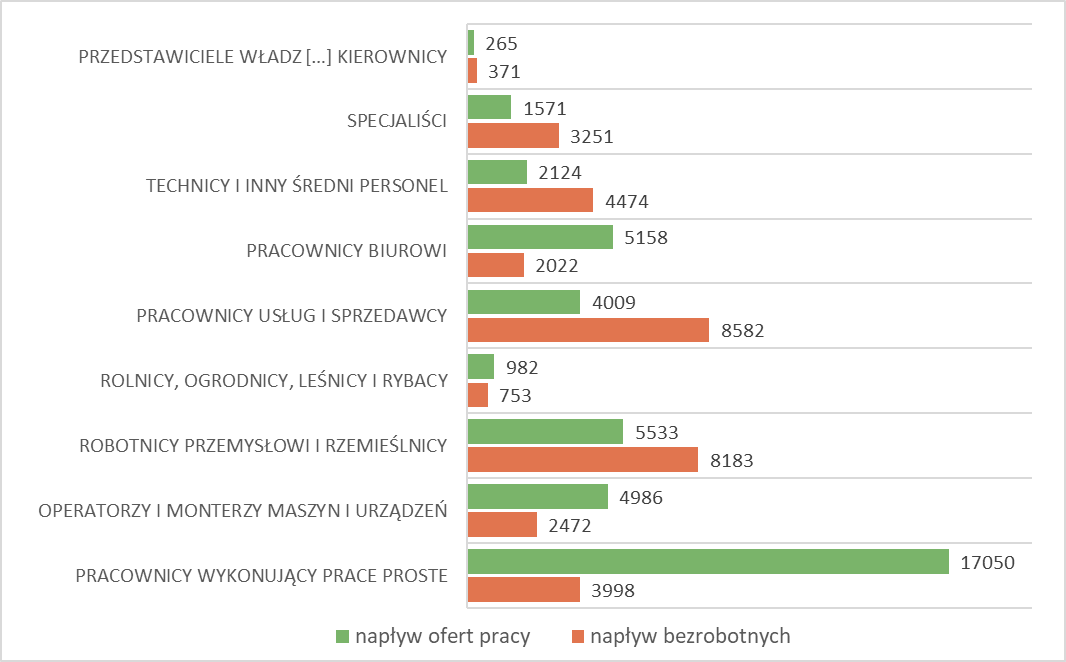 Źródło: opracowanie własne na podstawie danych powiatowych urzędów pracy.Największy napływ bezrobotnych odnotowano w przypadku pracowników usług i sprzedawców (8.582) oraz robotników przemysłowych i rzemieślników (8.183). Najwięcej ofert pracy napłynęło dla pracowników wykonujących prace proste (17.050) oraz robotników przemysłowych i rzemieślników (5.533).Napływ ofert pracy, napływ bezrobotnych i liczba zarejestrowanych bezrobotnych w 2020 roku według elementarnych grup zawodów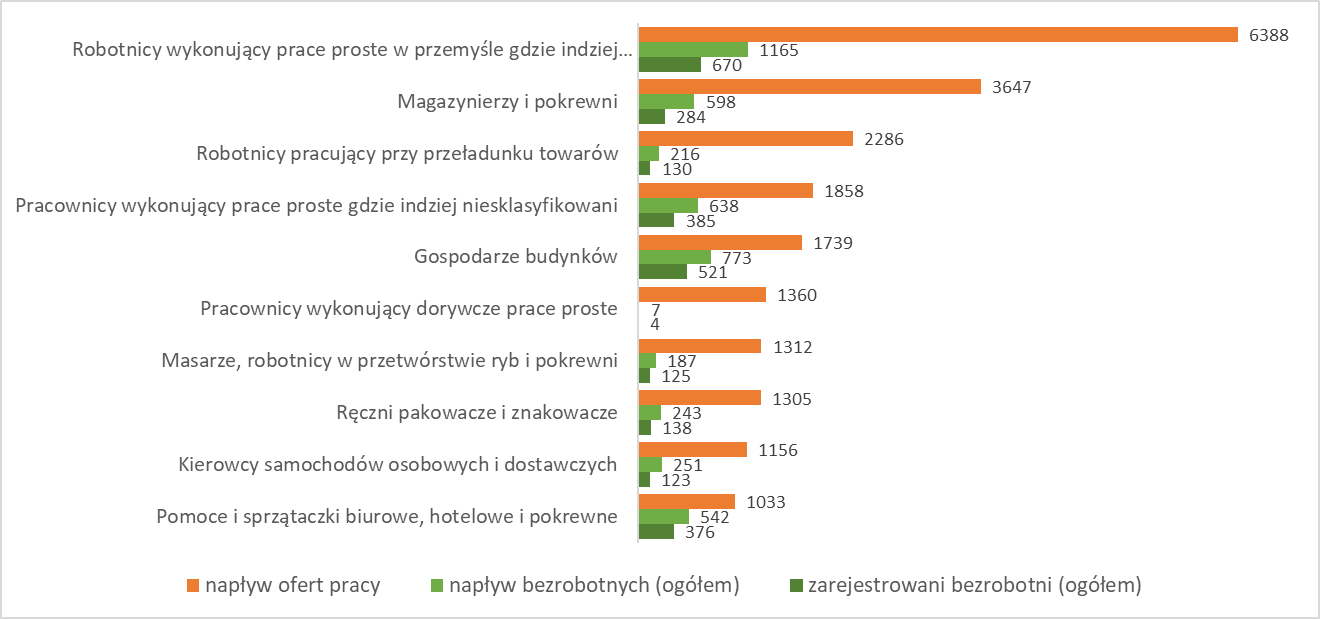 Uwaga: W zestawieniu ujęto elementarne grupy zawodów, w których napływ ofert pracy przekroczył 1.000.Źródło: opracowanie własne na podstawie danych powiatowych urzędów pracy.Biorąc pod uwagę elementarne grupy zawodów najwięcej ofert pracy zostało złożonych przez pracodawców w powiatowych urzędach pracy dla: robotników wykonujących prace proste w przemyśle gdzie indziej niesklasyfikowanych (6.388), magazynierów i pokrewnych (3.647), robotników pracujących przy przeładunku towarów (2.286), pracowników wykonujących prace proste gdzie indziej niesklasyfikowanych (1.858), gospodarzy budynków (1.739), pracowników wykonujących dorywcze prace proste (1.360), masarzy, robotników w przetwórstwie ryb i pokrewnych (1.312), ręcznych pakowaczy i znakowaczy (1.305), kierowców samochodów osobowych i dostawczych (1.156) oraz pomocy i sprzątaczek biurowych, hotelowych i pokrewnych (1.033).W oparciu o badanie „Barometr zawodów” brak pracowników we wszystkich powiatach prognozowany jest na rok 2021 wśród kierowców samochodów ciężarowych i ciągników siodłowych oraz spawaczy (spowodowane jest to brakiem uprawnień i doświadczenia zawodowego oraz wymogiem posiadania karty kierowcy), pielęgniarek i położnych (okresowość i konieczność odnawiania uprawnień) oraz elektryków, elektromechaników i elektromonterów (brak uprawnień do wykonywania zawodu). W 13 powiatach będzie brakować operatorów i mechaników sprzętu do robót ziemnych. W 12 powiatach – pracowników służb mundurowych oraz samodzielnych księgowych. W 11 powiatach istotne deficyty pojawią się wśród: pracowników robót wykończeniowych w budownictwie, ślusarzy, murarzy i tynkarzy, nauczycieli języków obcych i lektorów, pracowników socjalnych oraz magazynierów. W 10 powiatach braki pojawią się w przypadku monterów instalacji budowlanych, piekarzy, cukierników, krawców i pracowników produkcji odzieży oraz nauczycieli praktycznej nauki zawodu.Bezrobotni w szczególnej sytuacjiW 2020 roku odnotowano wzrost liczby zarejestrowanych bezrobotnych we wszystkich grupach bezrobotnych będących w szczególnej sytuacji na rynku pracy, z wyjątkiem osób posiadających co najmniej jedno dziecko niepełnosprawne do 18 roku życia (spadek o 4 osoby). Największy wzrost odnotowano wśród: bezrobotnych do 30 roku życia (o 25,6%), długotrwale bezrobotnych (o 22,2%) oraz bezrobotnych powyżej 50 roku życia (o 18,0%).Bezrobotni w szczególnej sytuacji na rynku pracy w latach 2019-2020 (stan na koniec roku)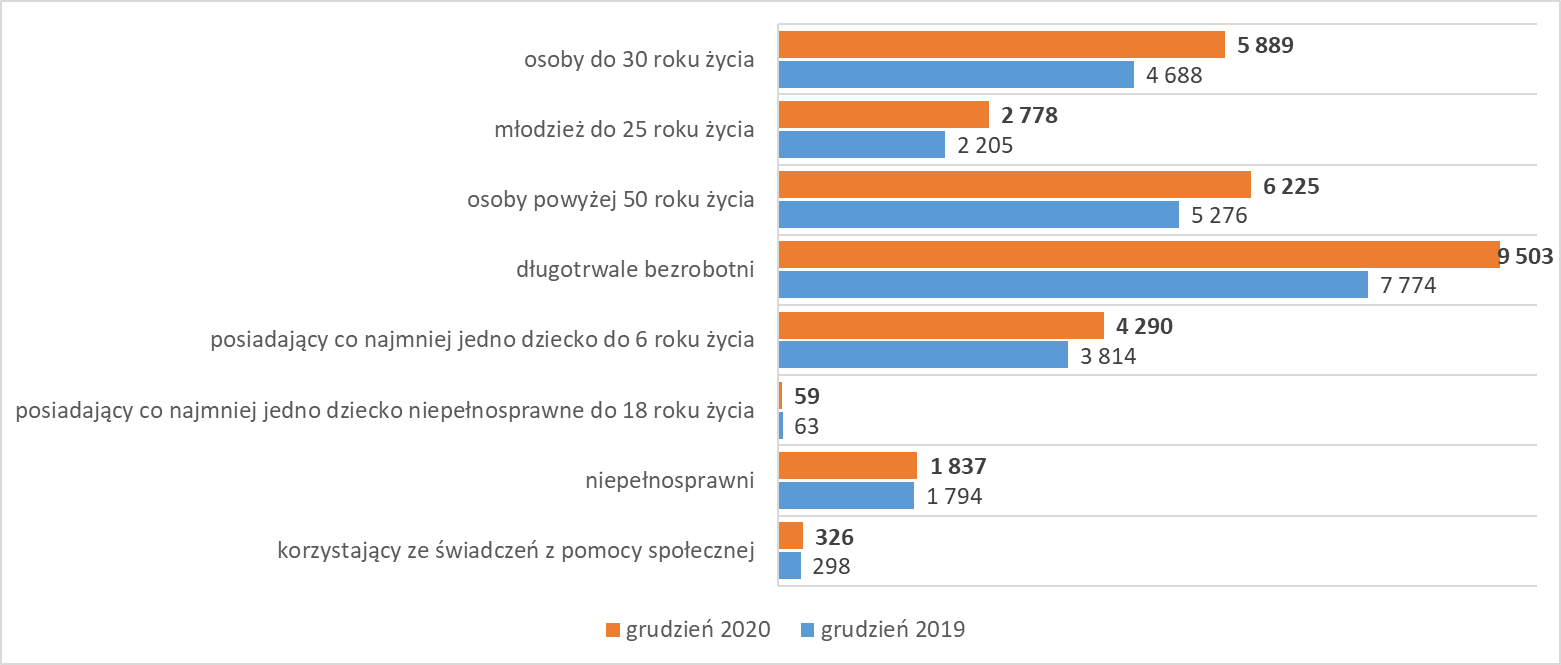 Źródło: opracowanie własne na podstawie danych powiatowych urzędów pracy.Na koniec grudnia 2020 roku, w województwie lubuskim, 29,8% zarejestrowanych bezrobotnych było powyżej 12 miesięcy bez pracy. Wśród bezrobotnych będących w szczególnej sytuacji na rynku pracy największy ich odsetek odnotowano wśród: długotrwale bezrobotnych (73,7% ogółu), bezrobotnych posiadających co najmniej 1 dziecko do 6 roku życia (44,4%), bezrobotnych powyżej 50 roku życia (35,4%) oraz bezrobotnych niepełnosprawnych (35,4%).Bezrobotni według czasu pozostawania bez pracy w latach 2019-2020 (stan na koniec roku)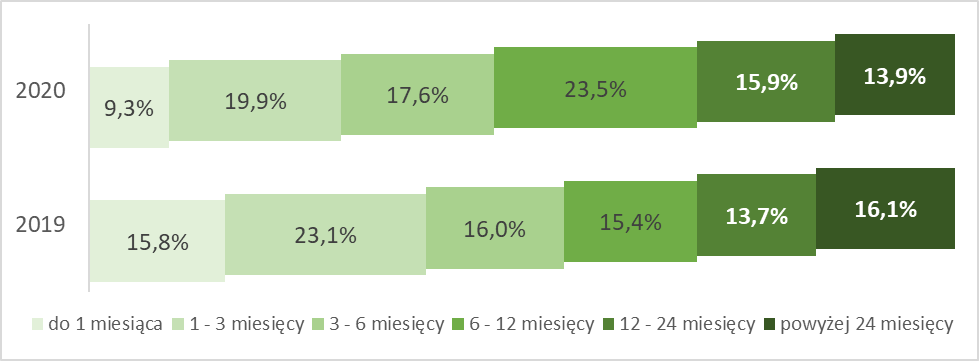 Źródło: opracowanie własne na podstawie danych powiatowych urzędów pracy.Istotnym czynnikiem, utrudniającym znalezienie pracy, jest często: niski poziom wykształcenia i brak stażu pracy. Na koniec grudnia 2020 roku, w województwie lubuskim, 28,0% zarejestrowanych bezrobotnych legitymowało się wykształceniem gimnazjalnym i poniżej. Wśród bezrobotnych będących w szczególnej sytuacji na rynku pracy największy ich odsetek odnotowano wśród: bezrobotnych korzystających ze świadczeń z pomocy społecznej (51,9% ogółu), bezrobotnych powyżej 50 roku życia (33,1%) oraz długotrwale bezrobotnych (31,6%). Na koniec grudnia 2020 roku, w województwie lubuskim, 10,7% ogółu bezrobotnych nie legitymowało się żadnym stażem pracy. Wśród bezrobotnych będących w szczególnej sytuacji na rynku pracy największy ich odsetek odnotowano wśród młodych bezrobotnych do 30 roku życia – 25,6% ogółu (w tym do 25 roku życia – 37,1%) oraz wśród osób posiadających co najmniej 1 dziecko niepełnosprawne do 18 roku życia – 15,3%.Bezrobotni według stażu pracy w latach 2019-2020 (stan na koniec roku)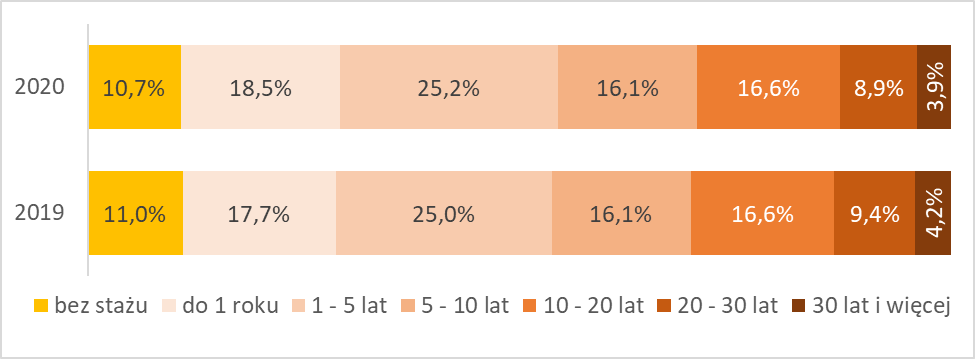 Źródło: opracowanie własne na podstawie danych powiatowych urzędów pracy.Na koniec 2020 roku, w województwie lubuskim, odsetek osób uprawnionych do otrzymywania zasiłku dla bezrobotnych wynosił 18,8% ogółu. Wśród bezrobotnych będących w szczególnej sytuacji na rynku pracy największy odsetek osób z prawem do zasiłku odnotowano wśród: bezrobotnych posiadających co najmniej 1 dziecko niepełnosprawne do 18 roku życia (27,1%) oraz bezrobotnych niepełnosprawnych (26,2% ogółu). Najmniejszy udział uprawnionych do otrzymywania zasiłku odnotowano wśród: osób długotrwale bezrobotnych (0,8% ogółu) oraz bezrobotnych korzystających ze świadczeń z pomocy społecznej (1,5%).Bierni zawodowoW III kwartale 2020 roku zbiorowość biernych zawodowo liczyła 353 tys. osób, tj. 44,7% ogółu ludności w wieku 15 lat i więcej. Wśród biernych zawodowo przeważały kobiety (220 tys., tj. 62,3% ogółu) oraz mieszkańcy miast (228 tys., tj. 64,6%). Uwzględniając wykształcenie osób biernych zawodowo, najwięcej – 32,3% deklarowało co najwyżej gimnazjalne. Blisko 24,4% osób posiadało wykształcenie zasadnicze zawodowe, a 22,4% osób – policealne i średnie zawodowe. Osoby z wyższym wykształceniem stanowiły 9,3%.W wieku produkcyjnym było 36,8% ogółu biernych zawodowo. Większość biernych zawodowo stanowiły osoby w wieku 55 lat i więcej (64,6 %). Największy udział biernych zawodowo był w grupie wiekowej 55 lat i więcej (73,8% ogółu osób w tej grupie wiekowej) oraz 15-24 lata (odpowiednio 71,4%). Udział biernych zawodowo w poszczególnych grupach wiekowych (III kwartał 2020 roku)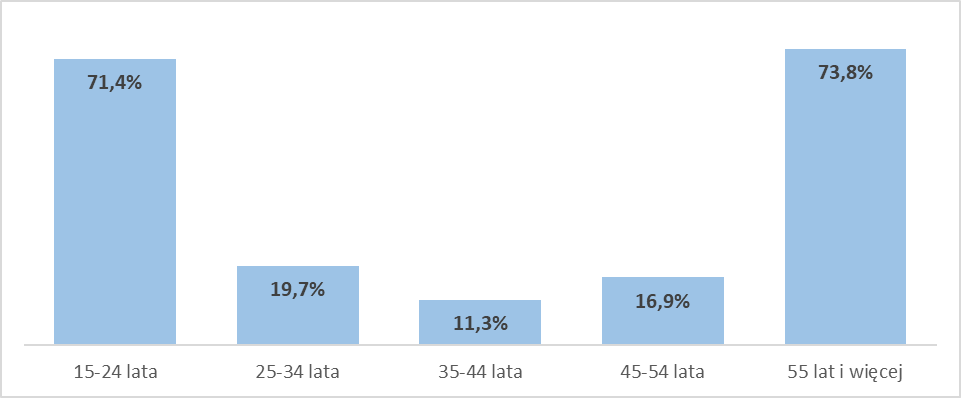 Źródło: opracowanie własne na podstawie danych Głównego Urzędu Statystycznego 
(Bank Danych Lokalnych)Głównym powodem niewykonywania i nieposzukiwania pracy dla ponad połowy (55,8%) biernych zawodowo było pobieranie świadczenia emerytalnego. Kolejne najczęstsze przyczyny niepodejmowania pracy to nauka oraz uzupełnianie kwalifikacji (16,4%), także choroba lub niesprawność (11,3%). Ponad 8,8% osób wskazało na powody osobiste lub rodzinne. Liczba osób zniechęconych bezskutecznością poszukiwania pracy spadła poniżej 10 tysięcy.EdukacjaZgodnie z danymi z Systemu Informacji Oświatowej w roku szkolnym 2020/2021 kształcenie zawodowe prowadzi 135 szkół, z tego 50 branżowych szkół I stopnia, 1 branżowa szkoła II stopnia, 54 technika i 30 szkół policealnych. W lubuskich szkołach kształci się na 117 kierunkach kształcenia (na ponad 200 ujętych w klasyfikacji szkolnictwa branżowego). Kształcenie zawodowe realizuje 29.937 osób. Większość kształci się na poziomie technikum (18.365 osób). Do branżowych szkół I stopnia uczęszcza 6.315 osób, zaś do szkoły policealnej – 5.248.Najwięcej młodych osób uczy się zawodu technik informatyk (2.624) oraz technik logistyk (2.543). Powyżej 1.000 uczniów kształci się w zawodzie: technik żywienia i usług gastronomicznych, technik ekonomista, mechanik pojazdów samochodowych.Liczba uczniów kształcących się w zawodach w roku szkolnym 2020/2021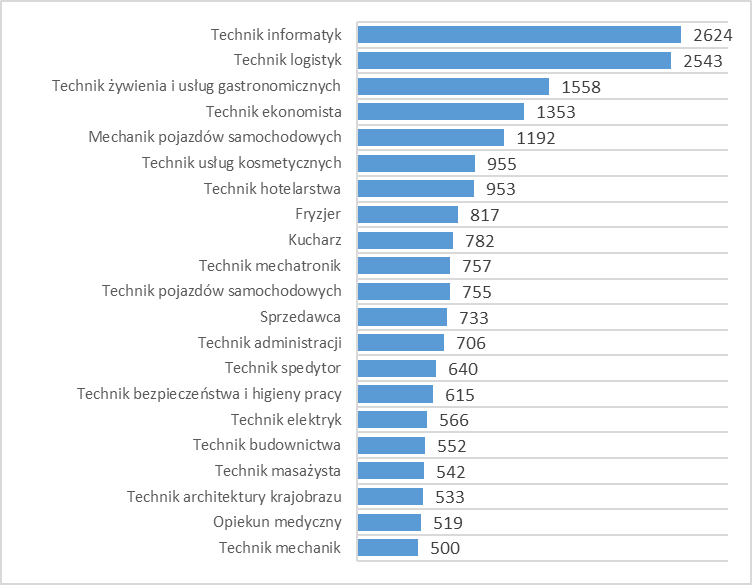 Uwaga: W zestawieniu ujęto zawody, w których kształci się powyżej 500 osób.Źródło: opracowanie własne na podstawie danych Systemu Informacji Oświatowej (SIO).W okresie dwunastu miesięcy 2020 roku w urzędach pracy zarejestrowało się 2.640 absolwentów (o 475 osób mniej niż w analogicznym okresie 2019 roku), stanowiąc 6,6% ogółu nowo zarejestrowanych bezrobotnych. Wśród nich odnotowano 1.456 kobiet, które stanowiły 55,1% ogółu napływu absolwentów. W końcu 2020 roku w urzędach pracy pozostawało zarejestrowanych 729 bezrobotnych absolwentów, stanowiąc 3,1% ogółu zarejestrowanych bezrobotnych. Na przestrzeni całego roku populacja bezrobotnych absolwentów zwiększyła się o 141 osób (o 24,0%). Najwięcej bezrobotnych  absolwentów posiadało zawód sprzedawca (28 osób), technik logistyk (26), fryzjer (26), technik żywienia i usług gastronomicznych (25), kucharz (18), technik informatyk (17), mechanik pojazdów samochodowych (17), technik ekonomista (11), technik hotelarstwa (10). Wśród bezrobotnych absolwentów udział osób bez zawodu wynosił 38,0%.REALIZACJA ZADAŃ W ZAKRESIE POLITYKI RYNKU PRACY W RAMACH LUBUSKIEGO PLANU DZIAŁAŃ NA RZECZ ZATRUDNIENIA NA ROK 2020Priorytet 1. Poprawa zasobu miejsc pracy i zwiększenie aktywności zawodowej ludnościW sytuacji radykalnej zmiany koniunktury gospodarczej priorytetowym stała się ochrona miejsc pracy. Po początkowej fali wzrostu zwolnień grupowych, uruchomione wsparcie, zatrzymało ten proces. Uruchomiono różnorodne działania w ramach Tarczy Antykryzysowej (głównie poprzez publiczne służby zatrudnienia). Dostosowano realizowane działania w ramach programów strukturalnych, tak aby lepiej zaspokajały zmienione potrzeby (w tym w ramach RPO Lubuskie 2020). Podejmowano nowe inicjatywy, tak aby wzmocnić działania dostosowawcze do zmienionych uwarunkowań rynkowych (środki na innowacje i nowe technologie).W nowych okolicznościach realizowane dotychczas programy prozdrowotne nabrały nowego znaczenia (np. poprzez zapewnienie warunków sprzyjających poprawie i utrzymaniu dobrego stanu zdrowia osób aktywnych zawodowo). Jednocześnie nieuchronne zmiany demograficzne wymusiły konieczność kontynuacji i wzmacniania inicjatyw na rzecz zwiększania aktywności zawodowej ludności. Podejmowano działania, które z jednej strony pozwalały na powrót osób biernych zawodowo na rynek pracy, z drugiej zaś – sprzyjały pozostawaniu na rynku pracy.Lubuskie firmy nadal odczuwały braki kadrowe, które uzupełniały pracownikami z zagranicy. Stąd dążono do możliwie sprawnego realizowania procedur związanych z legalizacją pracy cudzoziemców (zezwolenia na pracę, oświadczenia). Równocześnie uruchomiono działania na rzecz integracji cudzoziemców.Priorytet 2. Dostosowywanie kwalifikacji kadr do zmieniających się potrzeb rynku pracyZmiany na rynku pracy oraz postęp technologiczny to konieczność ciągłego doskonalenia, podwyższania bądź zmiany posiadanych kwalifikacji. Było to szczególnie widoczne w czasie pandemii, kiedy to nowe technologie okazały się koniecznością w prowadzeniu biznesu (rozwój e-commerce, praca zdalna, itp.). Dlatego wspierane były działania na rzecz kształcenia ustawicznego i uczenia się przez całe życie. Znaczącym wsparciem dla pracodawców było dofinansowanie kosztów kształcenia udzielane w ramach bonów rozwojowych (szkoleniowych) i Krajowego Funduszu Szkoleniowego. Dzięki nim pracodawcy i ich pracownicy mieli możliwość podniesienia swoich kompetencji i kwalifikacji.Pomimo istotnych trudności (lockdown, czasowe zamykanie szkół) kontynuowano systematyczne dostosowywanie kierunków kształcenia. Podnoszono poziom kształcenia w szkołach zawodowych. Priorytet 3. Promocja włączenia zawodowego i społecznegoW okresie pandemii nie zapominano o osobach i grupach, będących w szczególnej sytuacji, zagrożonych wykluczeniem społeczno-zawodowym. Osoby zagrożone wspierano poprzez usługi z zakresu poradnictwa zawodowego. Prowadzone były aktywne działania w kierunku skutecznej aktywizacji zawodowej, edukacyjnej i społecznej młodych osób. Podejmowano działania zmierzające do ograniczenia zjawiska długotrwałego bezrobocia i jego przyczyn poprzez wsparcie dla osób bezrobotnych i długotrwale bezrobotnych w zakresie reintegracji zawodowej (tak aby nie wypadły z rynku pracy lub mogły na niego wrócić) oraz wsparcie dla otoczenia społecznego tych osób. Realizowane były też projekty na rzecz pozostałych grup osób w szczególnie niekorzystnej sytuacji, tj. kobiet, osób w wieku 50+, osób z niepełnosprawnościami, osób o niskich kwalifikacjach oraz osób zagrożonych ubóstwem i wykluczeniem społecznym. Wzmacniano sektor ekonomii społecznej w województwie i wspierano rozwój Centrów Integracji Społecznej, Klubów Integracji Społecznej, Zakładów Pracy Chronionej oraz Zakładów Aktywności Zawodowej.Priorytet 4. Wzmacnianie efektywności podejmowanych działańKontynuowano partnerskie podejście do kształtowania relacji na regionalnym rynku pracy, w oparciu o partnerstwa lokalne (m.in. Lokalne Grupy Działania oraz zawarte w ramach Lubuskiego Paktu na Rzecz Zatrudnienia, dotyczące poradnictwa zawodowego, kształcenia ustawicznego, badań rynku pracy, ekonomii społecznej). Równocześnie rozwijano, przy zachowaniu zasad partnerstwa, koordynację lubuskiej ekonomii społecznej.Prowadzony był monitoring rynku pracy oraz gromadzone były dane w zakresie rynku pracy, co przyczyniło się do zwiększenia i pogłębienia wiedzy na temat aktualnej sytuacji na rynku pracy.REALIZACJA LUBUSKIEJ STRATEGII ZATRUDNIENIA W LATACH 2011-2020W Lubuskiej Strategii Zatrudnienia na lata 2011-2020 zapisano, że sprawozdanie z realizacji dokumentu operacyjnego do Strategii, tj. Lubuskiego Planu Działań na Rzecz Zatrudnienia na rok 2020, będzie miało charakter szczególny i stanowić będzie analizę realizacji Strategii w pełnym okresie jej funkcjonowania. Stąd w niniejszej części dokonano opisu realizacji dotychczasowych planów, w tym omówienia podstawowych wskaźników realizacji (oddziaływania).W latach 2011-2020 utrzymano główne kierunki polityki zatrudnienia, określone w Lubuskiej Strategii Zatrudnienia, tj.:- poprawę zasobu miejsc pracy i zwiększenie aktywności zawodowej ludności,- dostosowywanie kwalifikacji kadr do zmieniających się potrzeb rynku pracy,- promocję włączenia zawodowego i społecznego, oraz - wzmacnianie efektywności podejmowanych działań. Realizowano różnego rodzaju przedsięwzięcia zmierzające do tworzenia nowych miejsc pracy. Były to zarówno działania typowo infrastrukturalne, jak i wspierające rozwój lokalnych firm. Udzielano doradztwa biznesowego, promowano województwo lubuskie na różnego rodzaju targach, inicjowano misje gospodarcze. Rozwijano Fundusz Pożyczkowy i Fundusz Poręczeń Kredytowych. Podejmowano działania zmierzające do wsparcia: działalności badawczo-rozwojowej w przedsiębiorstwach; przedsiębiorstw dokonujących inwestycji o wysokim potencjale innowacyjności; działalności gospodarczej w dziedzinie gospodarki elektronicznej; wdrażania elektronicznego biznesu typu B2B; mikro, małych i średnich przedsiębiorców, którzy prowadzą działalność eksportową. Wszystkie wymienione działania miały na celu stymulowanie rozwoju przedsiębiorstw województwa lubuskiego. Pomagano w uruchamianiu działalności gospodarczej poprzez jednorazowe dotacje. Udzielano wsparcia na tworzenie lub utrzymanie stanowisk pracy (refundując koszty ich doposażenia lub części wynagrodzeń pracowników). Rozwijano mechanizmy stabilizujące rynek pracy w postaci gwarancji świadczeń pracowniczych, czy też w formie wsparcia w okresie przestoju ekonomicznego. Te ostatnie miały szczególny wymiar w okresie pandemii roku 2020. Minimalizowano skalę szarej strefy nie tylko poprzez kontrole, ale również promocję legalnego podejmowania zatrudnienia.Podejmowano inicjatywy w kierunku dostosowywania kwalifikacji kadr do potrzeb rynku pracy. Kwestia ta staje się coraz większym wyzwaniem zarówno dla pracodawców i pracobiorców, jak i instytucji rynku pracy oraz szkół. Kluczowym elementem było świadczenie doradztwa zawodowego, ukierunkowującego wybory zawodowe. Kolejnym było kontynuowanie procesu lepszego dopasowania kierunków kształcenia w szkołach ponadgimnazjalnych (ponadpodstawowych) do potrzeb lokalnego i regionalnego rynku pracy. Rozwijano współpracę między szkołami i pracodawcami, co staje się coraz bardziej korzystnym zjawiskiem dla obu stron. Warto wskazać, że w okresie realizacji Strategii wdrażane były dwie wielkie reformy kształcenia zawodowego (z 2012 i 2017 roku). W okresie tym zrealizowano duży projekt systemowy samorządu województwa, który wzmocnił procesy dostosowawcze w szkołach (poprzez dofinansowanie praktyk zawodowych, wyposażenie dydaktyczne itd.). Kontynuowano działania w zakresie zmiany, podniesienia lub uzupełnienia kwalifikacji osób poszukujących pracy. Od 2014 roku uruchomiano nowe możliwości wsparcia kształcenia pracodawców i pracowników – wpierw Krajowy Fundusz Szkoleniowy, a następnie bony rozwojowe (szkoleniowe), finansowane z Europejskiego Funduszu Społecznego.Dbano o aktywizację zawodową osób będących w szczególnej sytuacji na rynku pracy. Pozwoliło to wyhamować niekorzystny wzrost udziału długotrwale bezrobotnych, a w perspektywie kolejnych lat umożliwić minimalizację skutków tego zjawiska. Wspierano powrót na rynek pracy osób niepełnosprawnych, co zaowocowało systematycznym wzrostem aktywności zawodowej tej grupy. Rozwijano aktywną integrację co przełożyło się na zmniejszenie sfery ubóstwa w województwie lubuskim.Za ważne w tym okresie należy uznać utrzymanie, a nawet rozwijanie współpracy partnerskiej. Dobra wymiana informacji między poszczególnymi podmiotami (instytucjami, organizacjami pozarządowymi, związkami zawodowymi i organizacjami pracodawców) pozwoliła na osiągnięcie efektu synergii w przypadku działań podejmowanych w obrębie poprzednich priorytetów. Cennym przykładem są rozwijane partnerstwa w ramach lokalnych grup działania, które wspólnie wypracowywały strategię, dysponowały środkami i realizowały konkretne inicjatywy dla swoich społeczności lokalnych. Ponadto podnoszono kwalifikacje kadr, co przekładało się na stałe podnoszenie jakości świadczonych usług dla społeczeństwa.Warto w tym miejscu zwrócić uwagę na specyfikę stosowanych form. W toku realizacji Planów Działań zakładano realizację różnych form: od doradztwa poprzez szkolenia i staże po formy wprost wspierające tworzenie i rozwój miejsc pracy. Formy doradcze realizowane były głównie przez pracowników publicznych służb zatrudnienia i innych podmiotów zainteresowanych rozwojem przedsiębiorczości w ramach statutowych zadań. Stąd nakłady nie były znaczne. Obejmowały za to liczne grupy uczestników (np. w formie doradztwa grupowego). Z kolei formy prozatrudnieniowe, wiązały się z dużymi nakładami na utworzenie lub rozwój miejsc pracy, ale obejmowały stosunkowo mniej liczne grupy osób (np. pożyczki na rozwój firm, czy też inwestycje infrastrukturalne).Zestawienie uczestników działań realizowanych w ramach priorytetów lubuskich planów działań 
w latach 2011-2020Źródło: Sprawozdania z realizacji Lubuskich Planów Działań na Rzecz Zatrudnienia za lata 2011-2020.W latach 2011-2015 liczba uczestników działań podejmowanych w ramach Lubuskich Planów Działań na Rzecz Zatrudnienia zmieniała się i była uzależniona od specyfiki podejmowanych inicjatyw oraz aktualnych potrzeb i możliwości. Odnotowano wyraźny wzrost w przypadku priorytetu 1, ukierunkowanego na poprawę miejsc pracy (z blisko 14 tysięcy w 2011 roku do ponad 266 tys. w 2020 roku) oraz priorytetu 3 zmierzającego do włączenia zawodowego i społecznego (odpowiednio z blisko 57 tysięcy do ponad 246 tysięcy).Zestawienie nakładów na działania realizowane w ramach priorytetów lubuskich planów działań 
w latach 2011-2020 (w tys. zł)Źródło: Sprawozdania z realizacji Lubuskich Planów Działań na Rzecz Zatrudnienia za lata 2011-2020.Skala nakładów była zróżnicowana i uzależniona od możliwości pozyskania środków zewnętrznych. Okres ten był swoistym okresem przejściowym między dwoma okresami programowania wykorzystania środków strukturalnych Unii Europejskiej (końcowym dla okresu programowania 2007-2013 i początkowym dla okresu 2014-2020). W latach 2011-2017 następował spadek łącznych nakładów (z ponad 724 mln w 2011 do ponad 294 mln w 2017 roku). Od 2018 roku nastąpił ponowny wzrost nakładów do poziomu rekordowego w okresie pandemii 2020 roku. Wzrost nakładów odbywał się głównie w ramach priorytetu 1 (miejsca pracy) i 3 (włączenie społeczno-zawodowe).W Lubuskiej Strategii Zatrudnienia przyjęto do oceny postępów realizacji wyznaczonych celów zestaw wskaźników. Poniżej przedstawione zostało ich zestawienie.Podstawowe wskaźniki realizacji Lubuskiej Strategii Zatrudnienia na lata 2011-2020Źródło: Opracowanie własne na podstawie danych GUS.W 2020 roku odnotowano lepsze wskaźniki stopy bezrobocia (wg metodologii BAEL oraz bezrobocia rejestrowanego) niż przyjęte w Strategii. Równocześnie wartości współczynnika aktywności zawodowej i zatrudnienia były na niższych niż zakładane poziomach. Stąd pojawia się w dalszej perspektywie konieczność intensyfikacji działań w kierunku jednoczesnego zwiększenia aktywności zawodowej ludności i poprawy zasobu miejsc pracy.W przypadku drugiej grupy wskaźników odnotowano niższy niż zakładano udział bezrobotnych bez doświadczenia zawodowego. Równocześnie zwiększył się udział bezrobotnych bez kwalifikacji, przy czym znaczną rolę w tym względzie odegrał efekt statystyczny. Liczba bezrobotnych bez kwalifikacji zmniejszyła się, jednak nie w tak dynamicznym tempie jak ogólna liczba bezrobotnych. Na uwagę zasługuje zmniejszenie się udziału ludności uczestniczącej w kształceniu ustawicznym (do poziomu 3,0%). Stąd konieczne będzie wzmocnienie działań wspierających podejmowanie kształcenia ustawicznego (np. dzięki środkom Europejskiego Funduszu Społecznego, czy też Krajowego Funduszu Szkoleniowego).Liczba bezrobotnych bez kwalifikacji zawodowych i bez doświadczenia zawodowego w latach 2009-2020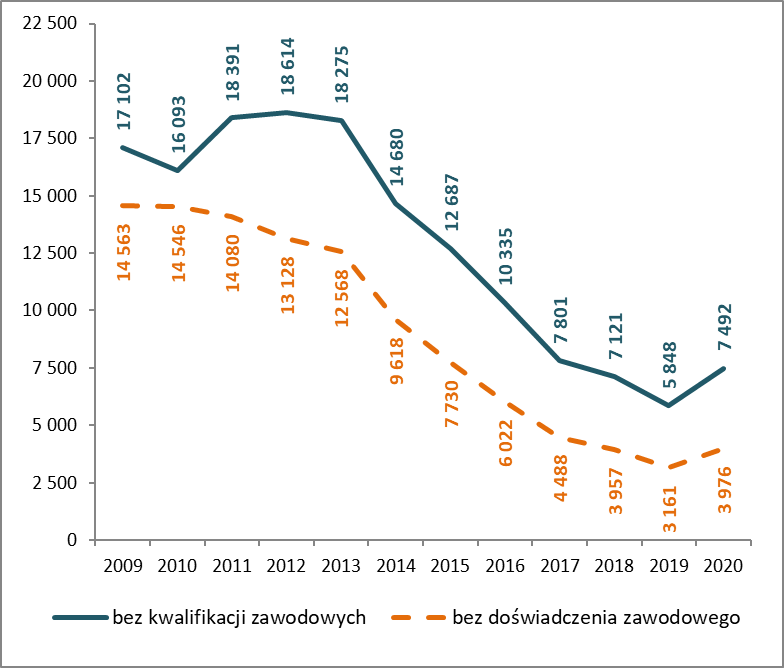 Źródło: Opracowanie własne na podstawie danych powiatowych urzędów pracy.W zakresie promocji włączenia zawodowego i społecznego liczba osób korzystających z pomocy społecznej osiągnęła wartość znacznie mniejszą niż zakładano. Podobnie było w przypadku wskaźnika zatrudnienia osób niepełnosprawnych. Udział osób niepełnosprawnych wśród bezrobotnych zarejestrowanych w urzędach pracy był wyższy niż zakładany, jednak biorąc pod uwagę wskaźnik zatrudnienia tej grupy za pozytywne należy uznać zwiększenie ogólnej aktywności zawodowej osób niepełnosprawnych. Udział długotrwale bezrobotnych był wyższy niż zakładany, przy czym i tutaj pojawił się efekt statystyczny, gdyż liczba długotrwale bezrobotnych spadała wolniej niż ogółu bezrobotnych.Liczba długotrwale bezrobotnych oraz bezrobotnych niepełnosprawnych w latach 2009-2020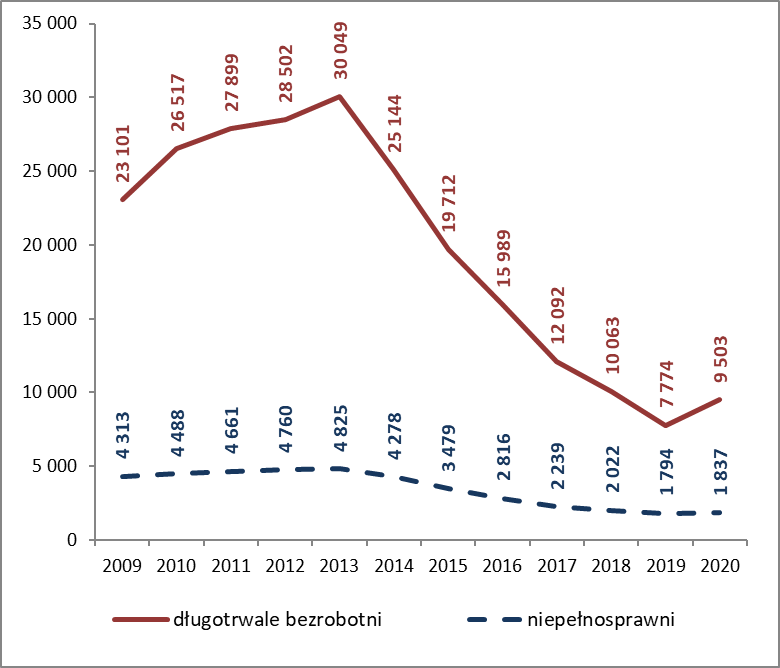 Źródło: Opracowanie własne na podstawie danych powiatowych urzędów pracy.Dokonując swoistego podsumowania można stwierdzić, że najtrudniejszym okresem dla lubuskiego rynku pracy były lata 2011-2013. Odnotowano wtedy znaczne wyhamowanie koniunktury gospodarczej (w tym drugą falę kryzysu finansowego). Niemniej jednak wystąpiła swoista stabilizacja liczby bezrobotnych, przy nieznacznym zmniejszeniu aktywności zawodowej ludności i wskaźnika zatrudnienia. Okres ten jednak nie był „stracony”. Wykorzystano go do przygotowania dobrych podwalin pod okres ożywienia koniunktury gospodarczej. Dbano o miejsca pracy, rozwój przedsiębiorczości, nabywanie doświadczenia zawodowego, rozwój kształcenia zawodowego, wsparcie grup defaworyzowanych, zagrożonych wykluczeniem społecznym. Ożywienie w gospodarce i jej wzrost przyczynił się w pierwszym etapie do szybkiego spadku skali bezrobocia i dalszej minimalizacji skali ubóstwa. Powyższe dało dobrą podstawę pod stosukowo łagodną absorpcję szoku gospodarczo-społecznego, jakim była pandemia roku 2020. Województwo lubuskie czeka jednak kolejny etap, w którym większą uwagę należy zwrócić na poprawę zasobu miejsc pracy, przy czym miejsc pracy bardziej atrakcyjnych dla pracowników, co pozwoli na stopniowy powrót na rynek pracy osób, które wybrały bierność zawodową. Konieczne jest dalsze wzmocnienie wsparcia kształcenia ustawicznego, przy czym większe znaczenie nabierać będzie systematyczne podnoszenie kwalifikacji przez osoby już zatrudnione. Równocześnie nadal nie można zapominać o osobach długotrwale bezrobotnych, które nie zawsze ze swojej winy nie mogą uzyskać stałego zatrudnienia. Związek między długotrwałym bezrobociem i skalą ubóstwa jest niezaprzeczalny. Dobra aktywizacja tej kategorii bezrobotnych może przyczynić się do zaspokojenia rosnących potrzeb pracodawców i jednocześnie zminimalizować skalę biedy w regionie.Główne kierunki i cele operacyjne wyznaczone w Lubuskiej Strategii Zatrudnienia były właściwe. Nie mniej jednak, opierając się na dotychczasowych doświadczeniach, nadal zasadne i konieczne jest odpowiednie dostosowywanie działań do zmieniających się uwarunkowań gospodarczych i formalno-prawnych.Załącznik 1 REALIZACJA ZADAŃ 
LUBUSKIEGO PLANU DZIAŁAŃ NA RZECZ ZATRUDNIENIA NA ROK 2020według stanu na dzień 31 grudnia 2020 rokuPriorytet 1. Poprawa zasobu miejsc pracy i zwiększenie aktywności zawodowej ludnościCel operacyjny 1.1. Zwiększenie liczby miejsc pracyCel operacyjny 1.2. Zmniejszenie skali szarej strefyCel operacyjny 1.3. Zwiększenie aktywności zawodowej ludnościCel operacyjny 1.4. Rozwój mechanizmów stabilizujących rynek pracyPriorytet 2. Dostosowywanie kwalifikacji kadr do zmieniających się potrzeb rynku pracyCel operacyjny 2.1. Upowszechnianie informacji o możliwościach kształcenia zawodowegoCel operacyjny 2.2. Poprawa dostosowywania kierunków kształcenia do potrzeb pracodawców, ze szczególnym uwzględnieniem potrzeb wynikających z wdrażania innowacji w gospodarceCel operacyjny 2.3. Podniesienie poziomu kształcenia w szkołach zawodowychCel operacyjny 2.4. Umożliwienie nabywania doświadczenia zawodowego przez młode osobyCel operacyjny 2.5. Wsparcie rozwoju kształcenia ustawicznego w formach pozaszkolnychPriorytet 3. Promocja włączenia zawodowego i społecznegoCel operacyjny 3.1. Wzmocnienie motywacji osób w szczególnej sytuacji do reintegracji zawodowej i społecznejCel operacyjny 3.2. Rozwój aktywnej integracjiCel operacyjny 3.3. Promocja prozatrudnieniowych postaw sprzyjających włączeniu zawodowemu i społecznemuPriorytet 4. Wzmacnianie efektywności podejmowanych działańCel operacyjny 4.1. Rozwój partnerskiego podejścia do konstrukcji i podejmowania działań Cel operacyjny 4.2. Doskonalenie kwalifikacji kadr jednostek zaangażowanych w realizację PlanuCel operacyjny 4.3. Poszerzanie wiedzy o lubuskim rynku pracyZałącznik 2JEDNOSTKI SPRAWOZDAWCZE Z REALIZACJI
ZADAŃ LUBUSKIEGO PLANU DZIAŁAŃ NA RZECZ ZATRUDNIENIA
NA ROK 2020Załącznik 3INDEKS UŻYTYCH SKRÓTÓWARR 	Agencja Rozwoju Regionalnego S.A. BAEL			Badanie Aktywności Ekonomicznej LudnościCIS	Centrum Integracji Społecznej DFS UML	Departament Europejskiego Funduszu Społecznego Urzędu Marszałkowskiego Województwa Lubuskiego w Zielonej GórzeDFW UMWL	Departament Programów Rozwoju Obszarów Wiejskich Urzędu Marszałkowskiego Województwa Lubuskiego w Zielonej GórzeDIZ UMWL	Departament Zarzadzania Regionalnym Programem Operacyjnym Urzędu Marszałkowskiego Województwa Lubuskiego w Zielonej GórzeDIP UMWL	Departament Innowacji i Przedsiębiorczości Urzędu Marszałkowskiego Województwa Lubuskiego w Zielonej GórzeDR UMWL	Departament Rozwoju Regionalnego Urzędu Marszałkowskiego Województwa Lubuskiego w Zielonej GórzeDS UMWL	Departament Infrastruktury Społecznej Urzędu Marszałkowskiego Województwa Lubuskiego w Zielonej GórzeDW UMWL	Departament Rolnictwa, Zasobów Naturalnych, Rybactwa i Rozwoju Wsi Wydział Rybactwa Urzędu Marszałkowskiego Województwa Lubuskiego w Zielonej GórzeBWZ UMWL	Biuro Współpracy Zagranicznej i Europejskiej Współpracy Terytorialnej Urzędu Marszałkowskiego Województwa Lubuskiego w Zielonej GórzeEFMR	Europejski Fundusz Morski i RybackiEFS			Europejski Fundusz SpołecznyEFRR			Europejski Fundusz Rozwoju RegionalnegoEFRROW			Europejski Fundusz Rolny na rzecz Rozwoju Obszarów WiejskichEURES			Europejskie Służby ZatrudnieniaES			Ekonomia SpołecznaGUS			Główny Urząd StatystycznyJST	jednostki samorządu terytorialnegoKIS		Kluby Integracji SpołecznejKFS			Krajowy Fundusz SzkoleniowyLGD			Lokalna Grupa DziałaniaLKO			Lubuskie Kuratorium OświatyLPD/Z	Lubuski Plan Działań na Rzecz ZatrudnieniaLUW			Lubuski Urząd Wojewódzki LWK OHP (OHP)		Lubuska Wojewódzka Komenda Ochotniczych Hufców PracyMEN			Ministerstwo Edukacji NarodowejMEiN			Ministerstwo Edukacji i NaukiMRPiPS			Ministerstwo Rodziny, Pracy i Polityki SpołecznejMRPT			Ministerstwo Rozwoju, Pracy i TechnologiiMŚP			małe i średnie przedsiębiorstwaOWES	Ośrodek Wsparcia Ekonomii Społecznej WUPPES			Podmiot/-y Ekonomii Społecznej PFRON	Państwowy Fundusz Rehabilitacji Osób NiepełnosprawnychPIP OIP		Państwowa Inspekcja Pracy Okręgowy Inspektorat Pracy w Zielonej GórzePO KL			Program Operacyjny Kapitał Ludzki na lata 2007-2013PO WER			Program Operacyjny Wiedza Edukacja Rozwój 2014-2020PROW			Program Rozwoju Obszarów WiejskichPUP			Powiatowe Urzędy PracyROPS			Regionalny Ośrodek Polityki Społecznej w Zielonej GórzeRPO-L2020		Regionalny Program Operacyjny Lubuskie 2020 (RPO-LUBUSKIE 2020)SG			Straż GranicznaSzOOP			Szczegółowy Opis Osi PriorytetowychUE			Unia EuropejskaUS			Urząd StatystycznyUZ			Uniwersytet ZielonogórskiWUP			Wojewódzki Urząd Pracy w Zielonej GórzeWUP (EP)	Wydział Zarządzania Programem Operacyjnym Wiedza Edukacja Rozwój WUPWUP (ER)	Wydział Zarządzania Regionalnym Programem Operacyjnym WUPWUP (RE)	Ośrodek Wsparcia Ekonomii Społecznej WUPWUP (RF)	Wydział ds. Funduszu Gwarantowanych Świadczeń Pracowniczych WUPWUP (RP)	Wydział Rynku Pracy WUPWUP (RW)	Wydział Obsługi Klienta WUPWUP (RZ)	Centrum Informacji i Planowania Kariery Zawodowej przy Wojewódzkim Urzędzie Pracy (CIiPKZ)ZIPH	Zachodnia Izba Przemysłowo - HandlowaZIT	Zintegrowane Inwestycje Terytorialne Załącznik 4WYKAZ ADRESÓW STRON INTERNETOWYCHUrząd Marszałkowski Województwa Lubuskiego –  http://lubuskie.pl/Regionalny Program Operacyjny – Lubuskie 2020 – http://rpo.lubuskie.pl/ Program Operacyjny Wiedza Edukacja Rozwój – https://www.power.gov.pl/ Departament Rolnictwa, Zasobów Naturalnych, Rybactwa i Rozwoju Wsi Wydział Rybactwa Urzędu Marszałkowskiego Województwa Lubuskiego –  http://ryby.lubuskie.pl/ Regionalny Ośrodek Pomocy Społecznej – http://polityka-spoleczna.lubuskie.pl/Wojewódzki Urząd Pracy – http://wupzielonagora.praca.gov.pl/ Agencja Rozwoju Regionalnego – http://region.zgora.pl/Lubuski Urząd Wojewódzki – http://lubuskie.uw.gov.pl/Lubuskie Kuratorium Oświaty – http://ko-gorzow.edu.pl/Państwowy Fundusz Rehabilitacji Osób Niepełnosprawnych – http://pfron.org.pl/Lubuska Wojewódzka Komenda OHP – http://lubuska.ohp.pl/Okręgowy Inspektorat Pracy – http://zielonagora.pip.gov.pl/Główny Urząd Statystyczny – http://stat.gov.pl/Urząd Statystyczny w Zielonej Górze – http://zielonagora.stat.gov.pl/ ANEKS
STATYSTYCZNYTablica 1. STRUKTURA BEZROBOTNYCHTablica 2. BILANS BEZROBOTNYCH Tablica 3. BILANS WYBRANYCH KATEGORII BEZROBOTNYCH BĘDĄCYCH W SZCZEGÓLNEJ SYTUACJI NA RYNKU PRACYTablica 4. AKTYWNE FORMY PRZECIWDZIAŁANIA BEZROBOCIUTablica 5. POSZUKUJĄCY PRACYTablica 6. OSOBY UPRAWNIONE DO DODATKU AKTYWIZACYJNEGO, OSOBY UCZESTNICZĄCE W DZIAŁANIACH REALIZOWANYCH W RAMACH PROJEKTÓW WSPÓŁFINANSOWANYCH Z EFS, CUDZOZIEMCY Z PRAWEM DO ZASIŁKUTablica 7. WOLNE MIEJSCA PRACY I MIEJSCA AKTYWIZACJI ZAWODOWEJTablica 8. OSOBY OBJĘTE INDYWIDUALNYM PLANEM DZIAŁANIA W 2020 R.Tablica 10. ZGŁOSZENIA ZWOLNIEŃ I ZWOLNIENIA GRUPOWE, ZWOLNIENIA MONITOROWANETablica 11. Bezrobotni wg PKD w 2020 r.Tablica 12. BEZROBOTNI ZAREJESTROWANI WG POWIATÓW W LATACH 2015 – 2020 Tablica 13. OSOBY POSZUKUJĄCE PRACY ZAREJESTROWANE W PUP W LATACH 2015 – 2020Tablica 14. „NAPŁYW” BEZROBOTNYCH WG POWIATÓW W LATACH 2015 – 2020Tablica 15. „ODPŁYW” BEZROBOTNYCH WG POWIATÓW W LATACH 2015 – 2020Tablica 16. STOPA BEZROBOCIA REJESTROWANEGO W POWIATACH WOJEWÓDZTWA LUBUSKIEGO W LATACH 2015 – 2020Tablica 17. BEZROBOTNI BĘDĄCY W SZCZEGÓLNEJ SYTUACJI NA RYNKU PRACY WOJ. LUBUSKIEGO, WG WYKSZTAŁCENIA, CZASU POZOSTAWANIA BEZ PRACY, WIEKU I STAŻU PRACY (stan na 31 grudnia 2020 r.)Tablica 18. WOLNE MIEJSCA PRACY I MIEJSCA AKTYWIZACJI ZAWODOWEJ ORAZ PODJĘCIA PRACY W WOJEWÓDZTWIE LUBUSKIM W 2020 r.Tablica 18. STRUKTURA WYDATKÓW Z FUNDUSZY PRACY W PUP w 2020 r. (w tys. zł.)** Na podstawie sprawozdania MRPiPS-02 o przychodach i wydatkach Funduszu Pracy w 2020 r.**Kwoty wydatków dla województwa lubuskiego nie obejmują wydatków poniesionych w ramach Funduszu Pracy przez Wojewódzki Urząd Pracy w 2020 roku (ogółem 849,5 tys. zł., w tym KFS 138,8 tys. zł.)WYKRES 1. LICZBA UCZNIÓW KSZTAŁCĄCYCH SIĘ W ZAWODACH NA POZIOMIE SZKOŁY BRANŻOWEJ I STOPNIA W ROKU SZKOLNYM 2020/2021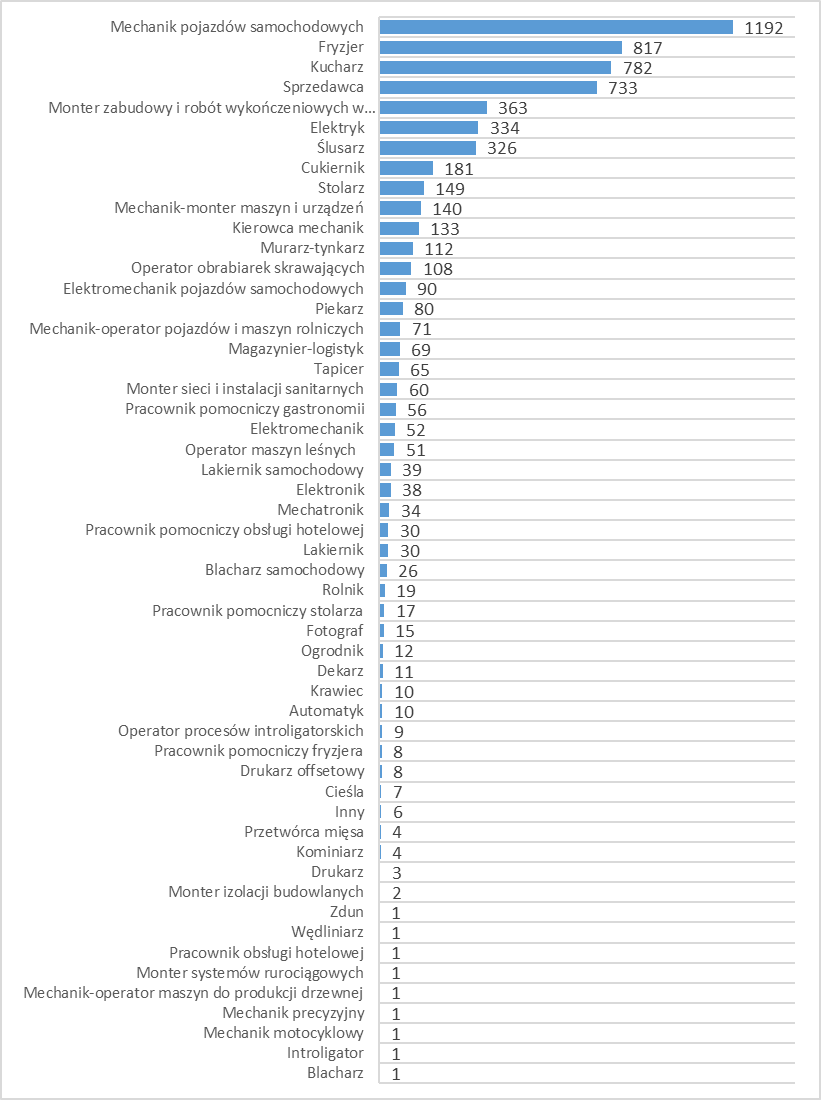 Źródło: opracowanie własne na podstawie danych z Systemu Informacji Oświatowej (SIO)WYKRES 2. LICZBA UCZNIÓW KSZTAŁCĄCYCH SIĘ W ZAWODACH NA POZIOMIE TECHNIKUM W ROKU SZKOLNYM 2020/2021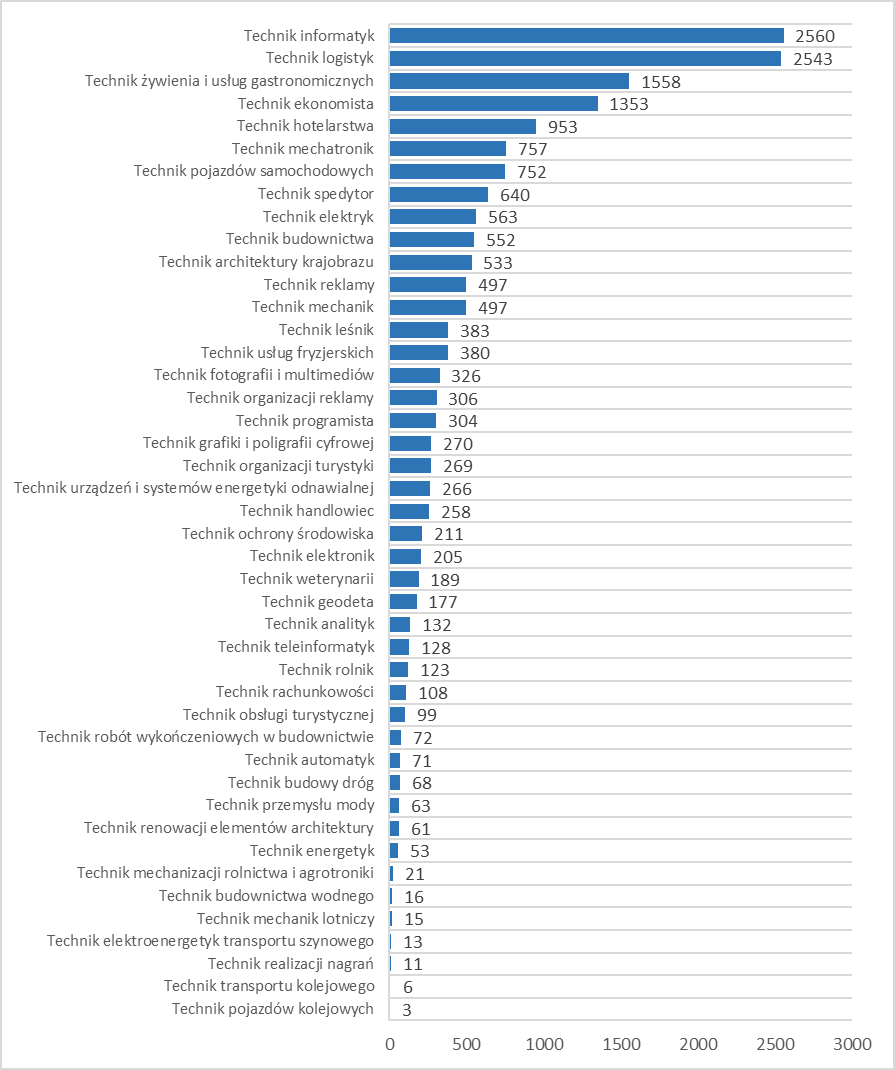 Źródło: opracowanie własne na podstawie danych z Systemu Informacji Oświatowej (SIO)WYKRES 3. LICZBA UCZNIÓW KSZTAŁCĄCYCH SIĘ W ZAWODACH NA POZIOMIE SZKOŁY POLICEALNEJ W ROKU SZKOLNYM 2020/2021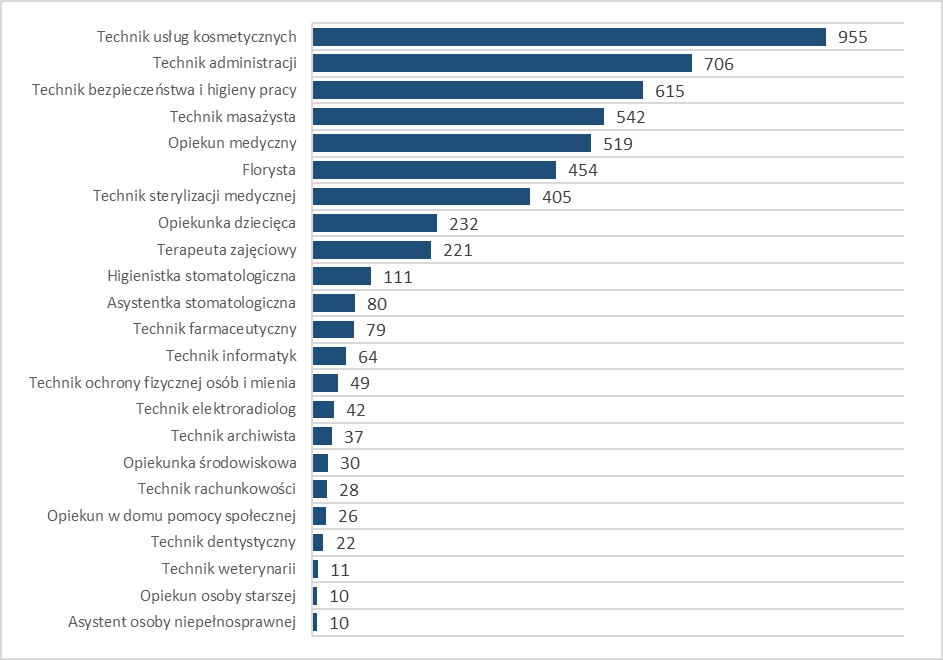 Źródło: opracowanie własne na podstawie danych z Systemu Informacji Oświatowej (SIO)Przykładowe zadania wpisane do realizacji Planu:Ekonomiczne skutki pandemii zminimalizowały działania podejmowane przez publiczne służby zatrudnienia w ramach Tarczy Antykryzysowej. PUP udzielały dofinansowania do wynagrodzeń i składek społecznych, dofinansowania do działalności gospodarczej oraz przyznawały mikropożyczki. WUP udzielał wsparcia z tytułu przestoju ekonomicznego oraz obniżonego wymiaru czasu pracy. Łącznie wsparciem objęto 169.107 podmiotów i ich pracowników, przy nakładach na poziomie 613.020,3 tys. zł. [zadanie 1.4.3.]Działania związane z rynkiem pracy w kontekście wspierania przedsiębiorczości – to również walka z bezpośrednimi następstwami pandemii wirusa SARS-CoV-2, także w wymiarze gospodarczym. W ramach RPO-L2020 podjęto decyzję o dotacyjnym wsparciu sektora MMŚP między innymi środkami działania 1.2 Rozwój przedsiębiorczości w celu poprawienia płynności finansowej przedsiębiorstw w związku z negatywnymi czynnikami na rynku, w tym zakłóceniem łańcucha dostaw, obniżeniem popytu konsumpcyjnego, czy ograniczeniem planów inwestycyjnych w wyniku COVID-19. W II kwartale 2020 r. zostało ogłoszone wezwanie do złożenia wniosku w trybie nadzwyczajnym na realizację IV typ projektu Lubuskie Bony Wsparcia Przedsiębiorców. Łączna wartość dofinansowania projektów wyniosła po zwiększeniu alokacji 44.370,4 tys. zł. [zadanie 1.1.1.]Przykładowe zadanie wpisane do realizacji Planu:W ramach Działania 6.7 „Profilaktyka i rehabilitacja zdrowotna osób pracujących i powracających do pracy oraz wspieranie zdrowych i bezpiecznych miejsc pracy” (w ramach RPO-L2020) wdrożono 4 programy zdrowotne istotne z punktu widzenia potrzeb zdrowotnych regionu, w tym pracodawców. Celem realizacji tego zadania był wzrost możliwości zatrudnienia lub utrzymania zatrudnienia przez osoby zagrożone opuszczeniem rynku pracy ze względu na stan zdrowia, w szczególności osoby 50+. Programami zdrowotnymi objęto 4.400 osób. [zadanie 1.3.4.]Przykładowe zadania wpisane do realizacji Planu:Wzrost konkurencyjności lubuskich MMŚP poprzez usługi realizowane w ramach Bazy Usług Rozwojowych jest celem dwóch projektów „Lubuskie Bony Rozwojowe w subregionie zielonogórskim” i „Lubuskie Bony Szkoleniowe szansą dla przedsiębiorców i pracowników subregionu gorzowskiego”. Projekty realizowane są w ramach Podmiotowego Systemu Finansowania (PSF), który m.in. gwarantuje przedsiębiorcy możliwość dokonania samodzielnego wyboru usług rozwojowych w ramach oferty dostępnej w Bazie Usług Rozwojowych, odpowiadających w największym stopniu na aktualne potrzeby przedsiębiorcy. W województwie lubuskim dystrybucja środków Europejskiego Funduszu Społecznego jest dokonywana w oparciu o system bonów rozwojowych. W ramach projektów lubuscy przedsiębiorcy uzyskują dofinansowanie na usługi rozwojowe, takie jak: usługi szkoleniowe (szkolenia, studia podyplomowe, e-learning), usługi doradcze (doradztwo, mentoring, facylitacja, coaching) oraz usługi jednorazowe (egzamin). W 2020 roku w województwie łącznie (w obu projektach) wzięły udział 1.653 osoby. [zadanie 2.5.5.]W ramach Krajowego Funduszu Szkoleniowego realizowano działania umożliwiające przekwalifikowanie lub aktualizację wiedzy i umiejętności osób pracujących i pracodawców. Środki KFS przyznawano na kursy i studia podyplomowe, egzaminy potwierdzające kwalifikacje lub uprawnienia zawodowe, badania lekarskie i psychologiczne wymagane do podjęcia kształcenia lub pracy zawodowej po ukończonym kształceniu, oraz ubezpieczenie od następstw nieszczęśliwych wypadków w związku z podjętym kształceniem. W 2020 roku ze wsparcia KFS skorzystały 2.544 osoby. [zadanie 2.5.4.]Przykładowe zadanie wpisane do Planu:Podejmowane były działania na rzecz wzmocnienia aktywności zawodowej osób niepełnosprawnych oraz utrzymania miejsc pracy dla osób niepełnosprawnych. Zadanie to, w podobny do lat poprzednich sposób, PFRON realizował wielopłaszczyznowo poprzez propozycje przedsięwzięć adresowanych do pracodawców otwartego i chronionego rynku pracy, osób niepełnosprawnych, organizacji pozarządowych działających na rzecz osób niepełnosprawnych oraz jednostek samorządu terytorialnego. Środki finansowe PFRON w 2020 roku przeznaczono m.in. na: dofinansowanie do wynagrodzeń zatrudnionych osób niepełnosprawnych; refundacje; zwrot kosztów wyposażenia stanowiska pracy osoby niepełnosprawnej; podjęcie przez osobę niepełnosprawną działalności gospodarczej, rolniczej albo na wniesienie wkładu do spółdzielni socjalnej; usługi lub instrumenty rynku pracy realizowane na rzecz osób niepełnosprawnych zgodnie z zasadami określonymi w ustawie o promocji; funkcjonowanie warsztatów terapii zajęciowe (WTZ); pomoc finansową adresowaną do osób fizycznych i inne. Z różnych form pomocy skorzystało 26.401 osób niepełnosprawnych. [zadanie 3.2.12.]Przykładowe zadania wpisane do realizacji Planu:Regionalny Ośrodek Polityki Społecznej w Zielonej Górze od stycznia 2019 r. realizował II edycję projektu „Efekt synergii – koordynacja lubuskiej ekonomii społecznej” w ramach RPO-Lubuskie 2020, który ma na celu poprawę warunków rozwoju ekonomii społecznej oraz wzmacnianie potencjału instytucji otoczenia sektora w województwie lubuskim poprzez organizowanie procesów programowania, współpracy międzysektorowej oraz koordynację działań realizowanych przez kluczowych interesariuszy. Działania projektowe obejmują: tworzenie i wzmacnianie sieci współpracy w zakresie rozwoju ekonomii społecznej, widoczność podmiotów ekonomii społecznej, wzmocnienie działań reintegracyjnych, programowanie ekonomii społecznej. W 2020 roku, oprócz wyżej wymienionych działań, 78 podmiotów objęto wsparciem w zakresie zwalczania lub przeciwdziałania skutkom pandemii COVID-19. [zadanie 4.1.3.]Uczestnicy2011201220132014201520162017201820192020Ogółem150 340148 946185 672209 663157 563109 052130 912283 176270 348538 109Priorytet 1.13 63618 75218 79322 71329 71413 33117 597139 348125 120266 528Priorytet 2.77 12263 97973 15860 66520 22621 12321 56928 52239 74724 638Priorytet 3.56 87663 98692 519125 398105 93873 97790 012113 503104 907246 744Priorytet 4.2 7062 2291 2028871 6856211 7341 803574199Nakłady2011201220132014201520162017201820192020Ogółem724 210,4515 178,6475 668,0541 898,7533 899,9318 084,1294 422,0434 438,0592 633,51 262 818,1Priorytet 1.418 583,3176 740,5118 115,7205 128,9269 985,268 932,8148 774,961 406,785 802,1836 982,8Priorytet 2.117 599,232 126,760 380,863 510,746 520,645 368,369 534,187 467,8162 705,451 046,3Priorytet 3.159 803,8281 830,0264 976,0230 116,8183 689,0201 824,675 218,7282 148,2331 274,8352 923,5Priorytet 4.28 224,124 481,432 195,543 142,333 705,11 958,4894,33 415,312 851,221 865,5WyszczególnienieSytuacja wyjściowa(2009)Planowana wartość wskaźnika 
w 2020 rokuWartość wskaźnika  (2020)Cel 1. Poprawa zasobu miejsc pracy i zwiększenie aktywności zawodowej ludnościCel 1. Poprawa zasobu miejsc pracy i zwiększenie aktywności zawodowej ludnościCel 1. Poprawa zasobu miejsc pracy i zwiększenie aktywności zawodowej ludnościCel 1. Poprawa zasobu miejsc pracy i zwiększenie aktywności zawodowej ludnościWskaźnik aktywności zawodowej [%] (BAEL)55,464,354,8Wskaźnik zatrudnienia [%] (BAEL)50,359,553,6Stopa bezrobocia rejestrowanego [%] (GUS)15,910,06,2Stopa bezrobocia [%] (BAEL) 9,57,12,3Cel 2. Dostosowywanie kwalifikacji kadr do zmieniających się potrzeb rynku pracyCel 2. Dostosowywanie kwalifikacji kadr do zmieniających się potrzeb rynku pracyCel 2. Dostosowywanie kwalifikacji kadr do zmieniających się potrzeb rynku pracyCel 2. Dostosowywanie kwalifikacji kadr do zmieniających się potrzeb rynku pracyUdział ludności uczestniczącej w kształceniu ustawicznym [%] (GUS)3,38,63,0Udział osób bezrobotnych bez doświadczenia zawodowego wśród bezrobotnych zarejestrowanych w urzędach pracy [%] (GUS)23,818,516,8Udział osób bez kwalifikacji zawodowych wśród bezrobotnych zarejestrowanych w urzędach pracy [%] (GUS)28,024,031,6Cel 3. Promocja włączenia zawodowego i społecznegoCel 3. Promocja włączenia zawodowego i społecznegoCel 3. Promocja włączenia zawodowego i społecznegoCel 3. Promocja włączenia zawodowego i społecznegoUdział długotrwale bezrobotnych wśród bezrobotnych zarejestrowanych w urzędach pracy [%] (GUS)37,831,040,1Osoby korzystające z pomocy społecznej na 10 tys. ludności (GUS)750,5680,0381,2Wskaźnik zatrudnienia osób niepełnosprawnych w wieku 16-64 lata [%] (GUS)23,027,534,2Udział osób niepełnosprawnych wśród bezrobotnych zarejestrowanych w urzędach pracy [%] (GUS)7,15,07,8Priorytet 1Poprawa zasobu miejsc pracy i zwiększenie aktywności zawodowej ludnościCel operacyjny 1.1.Zwiększenie liczby miejsc pracyTytuł zadania 1.1.1.Inicjowanie i rozwój działalności gospodarczej w regionie oraz budowanie sieci współpracy w regionieOpis realizacji zadania (charakterystyka realizowanego zadania: cel, wykonawcy, podjęte
i zrealizowane działania)W działania Agencji Rozwoju Regionalnego S.A. w Zielonej Górze wpisane jest funkcjonowanie Lubuskiego Funduszu Pożyczkowego. Od 2005 r. zajmuje się on przyznawaniem, w trybie ciągłym, środków finansowych dla mikro, małych i średnich przedsiębiorstw inwestujących na terenie województwa lubuskiego na cele związane z prowadzeniem działalności gospodarczej. W 2020 r. maksymalna kwota jednej pożyczki udzielanej na inwestycje to 400 tys. zł (max. na okres do 7 lat) oraz udzielanej na cele obrotowe do 120 tys. zł (z trzyletnim terminem spłaty). W przypadku podmiotów działających powyżej 12 miesięcy minimalne oprocentowanie wynosiło od 1,29% do 2,84% w stosunku rocznym, a dla podmiotów działających poniżej 12 miesięcy – od 4,29% do 5,84% w stosunku rocznym. Na wysokość oprocentowania istotny wpływ miała stopa bazowa, której wartość na przestrzeni 2020 r. ulegała kilkukrotnemu obniżeniu.Ponadto w 2020 roku w dalszym ciągu udzielane były pożyczki dla osób zamierzających rozpocząć działalność gospodarczą. Środki na ten cel pochodziły z projektu pn. „Dodaj pieniądze do pomysłu”, finansowanego w ramach Działania 6.2 PO KL, który od 1.01.2016 roku do 31.12.2020 roku jest w okresie monitorowania. Maksymalna kwota pożyczki na rozpoczęcie działalności gospodarczej wynosiła 50 tys. zł, okres spłaty pożyczki wynosił do 5 lat, a oprocentowanie 2% w stosunku rocznym. Informacja o pożyczkach znajduje się na stronach www.lfp.region.zgora.pl . W 2020 r. na podstawie dwóch umów operacyjnych zawartych przez ARR S.A. z Bankiem Gospodarstwa Krajowego (BGK), Lubuski Fundusz Pożyczkowy udzielał - na bardzo korzystnych zasadach - unijnych pożyczek przeznaczonych na rozwój firm. W ramach ww. projektów oferowane były Małe Pożyczki w kwocie do 500 tys. zł, z terminem spłaty do 5 lat Oprocentowanie Małej Pożyczki Rozwojowej na warunkach preferencyjnych wynosiło 0,92%, a na warunkach rynkowych od 2,84%, przy czym oprocentowanie preferencyjne dotyczyło wyłącznie inwestycji realizowanych przez przedsiębiorstwa będące w fazie start-up oraz inwestycji przyczyniających się do stworzenia nowych miejsc pracy.W czerwcu 2020 r. zmianie uległy zasady oprocentowania ww. pożyczek, w związku z czym preferencjami objęte zostały wszystkie podmioty kwalifikujące się do otrzymania pomocy de minimis. Oprocentowanie pożyczek wynosiło 0,5%, a dla firm tworzących nowe miejsca pracy 0,2%. 2 kwietnia 2020 r. z BGK podpisane zostały dwie kolejne umowy operacyjne, na podstawie których do oferty LFP wprowadzone zostały Pożyczki Inwestycyjne o wartości do 1,2 mln zł i do 2 mln zł. Ww. pożyczki udzielane są na warunkach preferencyjnych wszystkim przedsiębiorstwom kwalifikującym się do ubiegania o pomoc de minimis. Oprocentowanie pożyczek wynosi 0,5% w skali roku i jest ono stałe przez cały okres spłaty pożyczki, a w przypadku inwestycji, w wyniku których tworzone są nowe miejsca pracy – oprocentowanie wynosi jedynie 0,2% w skali roku.Ponadto w 2017 r. ARR S.A., jako instytucja otoczenia biznesu, uzyskała ze środków RPO–L2020 dofinansowanie w kwocie 614,0 tys. zł na realizację projektu „Profesjonalizacja usług świadczących przez ARR S.A. dla lubuskich MMŚP” w ramach Działania 1.2. „Rozwój przedsiębiorczości”. Polega on na wdrożeniu czterech nowych, proinnowacyjnych usług, które świadczone są na rzecz MMŚP (proinnowacyjna usługa finansowa Lubuskiego Funduszu Pożyczkowego, usługa strategicznego controllingu finansowego, usługa controllingu działalności badawczo-rozwojowej oraz usługa Green controllingu). Celem głównym projektu jest zwiększenie potencjału lubuskich MMŚP w zakresie przygotowania i realizacji projektów rozwojowych poprzez profesjonalizację ARR S.A. i wdrożenie usług wymienionych powyżej. Do potrzeb projektu dostosowano infrastrukturę budynku ARR S.A przy ul. Chopina 14 w Zielonej Górze, w tym m.in. wybudowano podjazd dla osób niepełnosprawnych. Ponadto zakupiono meble, sprzęt komputerowy oraz pozostałe wyposażenie do Punktu Obsługi Klienta. Jednym z elementów projektu było także dostosowanie kompetencji oraz kwalifikacji pracowników biorących udział w realizacji projektu poprzez ich uczestnictwo w studiach podyplomowych, kursach oraz szkoleniach. Dodatkowo prowadzone były działania mające na celu promocję projektu, zarówno w mediach społecznościowych, jak również na ekranach LED i w radiu. W trakcie realizacji projektu ARR S.A., za zgodą Instytucji Zarządzającej, dokonała rozbudowy użytkowanego systemu informatycznego przeznaczonego do obsługi pożyczek – poprzez zakup dodatkowych modułów, które pozwoliły na wprowadzenie dodatkowych funkcjonalności oraz usprawnienie obsługi klientów Lubuskiego Funduszu Pożyczkowego. W ramach projektu zakupiono również oprogramowanie do analizy ekonomiczno-finansowej, które jest wykorzystywane przy świadczeniu usług controllingu.W 2020 r. Agencja koncentrowała się także na świadczeniu nowych, proinnowacyjnych usług na rzecz lubuskich mikro, małych i średnich przedsiębiorstw w zakresie opisanym w dokumentacji aplikacyjnej.Departament Innowacji i Przedsiębiorczości UMWL ze względu na pandemię COVID-19 w pierwszym półroczu 2020 r. koncentrował swoją pracę na wsparciu służby zdrowia w niezbędny sprzęt medyczny. Zrezygnowano z dwóch planowanych misji zagranicznych dla przedsiębiorców (Hiszpania i Rumunia). Prowadzone działania z trybu pracy stacjonarnej przeniesiono na spotkania biznesowe online, wymieniano  informacje sieciowania lub kojarzenia z innymi podmiotami oraz instytucjami w kraju i za granicą. Działania te adresowano głównie do inwestorów planujących nowe inwestycje w regionie oraz do eksporterów lubuskich.DIZ UMWL: podejmowano działania w ramach RPO-L2020 mające na celu rozwój przedsiębiorczości, w tym w szczególności stworzenie warunków do rozwoju nowopowstałych i funkcjonujących MŚP, m.in. poprzez: wspieranie inkubowania przedsiębiorczości i profesjonalizację usług świadczonych przez instytucje otoczenia biznesu (IOB) – w ramach Działania 1.2 „Rozwój przedsiębiorczości”, a także stworzenie podstawowej infrastruktury sprzyjającej podejmowaniu działalności gospodarczej oraz lokowaniu inwestycji na terenie województwa – w ramach Działania 1.3 „Tworzenie i rozwój terenów inwestycyjnych”.Zakres możliwego wsparcia obejmuje:a)	pomoc inkubowanemu przedsiębiorcy w rozwoju i umożliwienie samodzielnego funkcjonowania na rynku poprzez realizację projektów, mających na celu zapewnienie przedsiębiorcom z sektora MŚP dostępu do informacji, usług doradczych i zaplecza technicznego inkubatorów technologicznych, w tym inkubatorów akademickich (ostatecznymi odbiorcami będą przede wszystkim firmy typu start-up*, spin-off**, spin-out*** lub firmy rozwijające się dzięki możliwości wsparcia ze strony inkubatora);b)	specjalistyczne usługi doradcze, które mogą być związane m.in. ze stworzeniem strategii rozwoju przedsiębiorstwa, dostosowaniem produktu/usług do wymogów zagranicznych rynków, rozbudową łańcucha dostaw, itp.c)	uporządkowanie i przygotowanie terenów inwestycyjnych, polegające na wyposażeniu w niezbędną infrastrukturę techniczną (dostarczenie podstawowych mediów, tj. przewodów/urządzeń wodociągowych, kanalizacyjnych, ciepłowniczych, elektrycznych, gazowych i telekomunikacyjnych, drogi wewnętrzne itp.) oraz przeprowadzeniu kampanii promocyjnych.Ponadto, w ramach Działania 1.2 „Rozwój przedsiębiorczości” przewidziano realizację projektu grantowego, polegającego na udzieleniu przedsiębiorcy wsparcia finansowego (do 100 tys. zł w ciągu danego roku kalendarzowego) na zakup usług istotnych dla przedsiębiorcy w procesie opracowywania nowego/ulepszonego produktu/usługi lub zmian procesowych w przedsiębiorstwie w formie instrumentu: regionalny bon na innowacje. Bony na innowacje udzielane są (przedsiębiorcom z sektora MŚP – grantobiorcom) przez Beneficjenta projektu grantowego (wybranego w drodze konkursu, ogłoszonego przez IZ RPO). Bon na innowacje umożliwia m.in. pokrycie kosztów: przeprowadzenia prac B+R, wdrożenie nabytych prac B+R, opracowania i/lub wdrożenia nowego produktu/usługi/technologii (w tym specjalistyczne usługi laboratoryjne, pomiarowe, diagnostyczne, certyfikacyjne, testowanie produktu/technologii), uzyskania ochrony praw własności przemysłowej lub nabycie tych praw, doradztwo w zakresie usprawnienia zarządzania, internacjonalizacji, prowadzenia przedsiębiorstwa na terytorium UE), itp.W ramach Działania 1.2 Rozwój przedsiębiorczości, I typ projektu – Wspieranie inkubowania przedsiębiorczości oraz II typ projektu - Profesjonalizacja usług świadczonych przez IOB został ogłoszony konkurs w IV kwartale 2019 r. Na nabór nr RPLB.01.02.00-IZ.00-08-K01/19 została przeznaczona alokacja w wysokości 20.000,0 tys. zł, nabór przeprowadzony został w terminie 7-31.10.2019 r. W odpowiedzi na konkurs złożono 5 projektów na łączną wartość wnioskowanego dofinansowania 37.694,3 tys. zł. Zakończono ocenę formalną 5 złożonych projektów – pozytywny wynik oceny formalnej uzyskały 3 projekty o wartości wnioskowanego dofinansowania: 29.446,1 tys. zł. Negatywnie oceniono 2 projekty. Dostępna w ramach konkursu alokacja tj. 20.000,0 tys. zł była niewystarczająca, aby wybrać do dofinansowania wszystkie projekty, które spełniły kryteria wyboru projektów i otrzymały co najmniej 60% maksymalnej punktacji, dlatego też Zarząd Województwa Lubuskiego 19.05.2020 r. podjął decyzję o zwiększeniu alokacji w ramach Konkursu nr RPLB.01.02.00-IZ.00-08-K01/19 do kwoty 28.374,4 tys. zł i tym samym do dofinansowania zostały wybrane 3 projekty. Całkowita wartość 3 projektów znajdujących się na liście wybranych do dofinansowania wynosi 39.396,7 tys. zł, w tym wartość wnioskowanego dofinansowania 28.374,4 tys. zł.W ramach Działania 1.2 Rozwój przedsiębiorczości, III typ projektu Regionalny bon na innowacje – projekt grantowy, został ogłoszony konkurs w I kwartale 2020 r. Na nabór nr RPLB.01.02.00-IZ.00-08-K01/20 została przeznaczona alokacja w wysokości 10.000,0 tys. zł, nabór przeprowadzony został w terminie 28.02.-10.04.2020 r. W odpowiedzi na konkurs złożono 3 projekty na łączną wartość wnioskowanego dofinansowania 18.450,3 tys. zł. Pozytywny wynik oceny merytorycznej uzyskały 2 projekty. Całkowita wartość pozytywnie ocenionych projektów wyniosła 11.528,3 tys. zł, w tym wartość dofinansowania 9.983,4 tys. zł. Negatywnie oceniono 1 projekt.Działania związane z rynkiem pracy w kontekście wspierania przedsiębiorczości – to również walka z bezpośrednimi następstwami pandemii wirusa SARS-CoV-2, także w wymiarze gospodarczym. W ramach RPO-L2020 podjęto decyzję o dotacyjnym wsparciu sektora MMŚP między innymi środkami działania 1.2 Rozwój przedsiębiorczości w celu poprawienia płynności finansowej przedsiębiorstw w związku z negatywnymi czynnikami na rynku, w tym zakłóceniem łańcucha dostaw, obniżeniem popytu konsumpcyjnego, czy ograniczeniem planów inwestycyjnych w wyniku COVID-19.W ramach Działania 1.2 Rozwój przedsiębiorczości, IV typ projektu Lubuskie Bony Wsparcia Przedsiębiorców - projekt grantowy, w II kwartale 2020 r. zostało ogłoszone wezwanie do złożenia wniosku w trybie nadzwyczajnym. Na nabór nr RPLB.01.02.00-IZ.00-08-N01/20 została przeznaczona alokacja w wysokości 30 mln zł, nabór przeprowadzony został w terminie 20-27.05.2020 r. Wezwane podmioty złożyły 2 projekty. Oba projekty uzyskały pozytywny wynik podczas weryfikacji warunków formalnych, oceny formalnej, środowiskowej i merytorycznej. W związku z tym, że projekty spełniły wszystkie kryteria wyboru, zostały one wybrane do dofinansowania. Łączna wartość dofinansowania projektów wyniosła po zwiększeniu alokacji 44.370,4 tys. zł. Cała procedura związana z tym wezwaniem była prowadzona w trybie nadzwyczajnym, o którym mowa w art. 10 specustawy z 3.04.2020 r.*Przedsiębiorstwo typu „start-up” można skategoryzować jako młodą firmę. Od firmy odróżnia ją jednak cel. Przedsiębiorstwo ma cel bardzo prosty – zarabianie pieniędzy. Natomiast „start-up” to pewnego rodzaju eksperyment. To ciągłe poszukiwanie oparte na bezustannych zmianach. Jego intencją jest znalezienie modelu biznesowego, czyli sposobu na osiągnięcie stabilnego i systematycznego dochodu.**Przedsiębiorstwo typu „spin-off” to nowe przedsiębiorstwo, które zostało założone przez co najmniej jednego pracownika instytucji naukowej lub badawczej, albo studenta bądź absolwenta Uczelni, w celu komercjalizacji innowacyjnych pomysłów (wiedzy) lub technologii. Przedsiębiorstwo „spin-off” jest zwykle niezależne osobowo i kapitałowo od swojej Uczelni, jednak często z nią współpracuje na zasadach rynkowych.***Przedsiębiorstwo typu „spin-out” to nowe przedsiębiorstwo, które zostało założone przez co najmniej jednego pracownika instytucji naukowej lub badawczej, albo studenta bądź absolwenta Uczelni oraz Uczelnię lub jednostkę organizacyjną Uczelni, powołaną do komercjalizacji dóbr intelektualnych Uczelni, w celu komercjalizacji innowacyjnych pomysłów (wiedzy) lub technologii. Przedsiębiorstwo „spin-out” jest zwykle powiązane osobowo i kapitałowo z Uczelnią, co w konsekwencji oznacza bliską współpracę obu stron.Uzyskane efekty(w ujęciu ilościowymi jakościowym)ARR: Dzięki otrzymanym pożyczkom przedsiębiorcy zrealizowali nowe przedsięwzięcia inwestycyjne, polegające m.in. na zakupie nowoczesnych maszyn i urządzeń, budowie lub modernizacji obiektów, w których prowadzona jest działalność gospodarcza, wdrażaniu nowoczesnych rozwiązań produkcyjnych i technologicznych oraz rozszerzeniu zakresu prowadzonej działalności. W efekcie powyższego pożyczki udzielone przez LFP przyczyniły się do rozwoju lubuskich firm i osiągnięcia przez nie lepszej pozycji konkurencyjnej na rynku lokalnym i regionalnym. W ramach kontynuacji projektu „Dodaj pieniądze do pomysłu”, realizowanego ze środków POKL, Działanie 6.2, w 2020 r. 12 osób zarejestrowało nową działalność gospodarczą. Z kolei efektem inwestycji finansowanych ze środków przekazanych przez Bank Gospodarstwa Krajowego było stworzenie 35 nowych miejsc pracy oraz wprowadzenie do oferty firm 30 nowych produktów lub usług. Realizacja projektu „Profesjonalizacja usług świadczonych zakończyła się 31.12.2020 r. Na przestrzeni 2020 r. zrealizowano 19 nowych, proinnowacyjnych usług na rzecz lubuskich przedsiębiorców, które dotyczyły strategicznego controllingu finansowego, controllingu działalności badawczo-rozwojowej, green controllingu, jak również unowocześnionej usługi związanej z udzielaniem pożyczek.  Efektem realizacji projektu jest także wprowadzenie innowacji procesowej w zakresie usług realizowanych przez ARR oraz utrzymanie 2 miejsc pracy.DIP UMWL: funkcjonujące w strukturze Departamentu Centrum Obsługi Inwestora (COI) i Centrum Obsługi Inwestorów i Eksporterów (COIE) zorganizowały w 2020 r. 3 webinaria dla eksporterów, w których uczestniczyło 265 osób. Udzielono także 101 usług informacyjnych dotyczących możliwości eksportowych na rynkach zagranicznych, ponadto obsłużono 49 projektów inwestycyjnych.Centrum Obsługi Inwestora (COI) w 2020 r. rozpoczęło realizację  projektu pt.: Standardy obsługi inwestora w samorządzie (Projekt POWR w ramach MSWiA). Projekt zakłada wypracowanie rozwiązań horyzontalnych oraz poprawę jakości usług związanych z obszarem organizacji procesu obsługi inwestora przez jednostki samorządu terytorialnego. Zrekrutowano uczestników z 43 gmin oraz przygotowano plan szkoleń stacjonarnych, niestety ze względu na pandemię zrezygnowano ze spotkań stacjonarnych, a samo szkolenie zostało wstępnie przesunięte na II kwartał 2021 roku.DIZ UMWL: - Działania 1.2 Rozwój przedsiębiorczości - I i II typ projektu – do dofinansowania zostały wybrane 3 projekty - wartość wnioskowanego dofinansowania pozytywnie ocenionych projektów wyniosła 28.374,4 tys. zł; typ III – pozytywna ocenę merytoryczną uzyskały 2 projekty- wartość wnioskowanego dofinansowania pozytywnie ocenionych projektów wyniosła 9.983,4 tys. zł.; IV typ projektu – do dofinansowania zostały wybrane 2 projekty- wartość wnioskowanego dofinansowania pozytywnie ocenionych projektów wyniosła 30.000,0 tys. zł.;.- Działania 1.3 Tworzenie i rozwój terenów inwestycyjnych - nie prowadzono nowego naboru wniosków. Na bieżąco podejmowano działania prowadzące bezpośrednio do zwiększania terenów inwestycyjnych służące lokowaniu przedsiębiorstw. Środki wydatkowane
w 2020 r. (w tys. zł)ARR: W 2020 r. udzielono łącznie 84 pożyczek na kwotę 22,5 mln zł. Z pożyczek korzystali głównie przedsiębiorcy, którzy nie mogli uzyskać środków na prowadzenie działalności gospodarczej w sektorze bankowym oraz osoby planujące uruchomienie własnej działalności gospodarczej.W projekcie „Profesjonalizacja usług świadczących przez ARR S.A. dla lubuskich MMŚP” poniesiono wydatki kwalifikowane w wysokości 386,9 tys. zł. DIP UMWL finansował działania w ramach środków własnych na:usługi pro eksport – 2,2 tys. zł;katalog eksportowy – 2,8 tys. zł.DIZ UMWL: - 78.535,5 tys. zł.Priorytet 1Poprawa zasobu miejsc pracy i zwiększenie aktywności zawodowej ludnościCel operacyjny 1.1.Zwiększenie liczby miejsc pracyTytuł zadania 1.1.2.Badanie i innowacje oraz wsparcie wdrożeń wyników prac B+ROpis realizacji zadania (charakterystyka realizowanego zadania: cel, wykonawcy, podjęte
i zrealizowane działania)W ramach RPO-L2020 (Działanie 1.1 „Badanie i innowacje”) wspierano działania, mające na celu zwiększenie aktywności badawczo-rozwojowej przedsiębiorstw (wyłącznie w obszarach regionalnych inteligentnych specjalizacji), obejmujące projekty B+R przedsiębiorstw (badania przemysłowe i eksperymentalne prace rozwojowe), inwestycje przedsiębiorstw w infrastrukturę B+R niezbędną do prowadzenia badań (budowa, rozbudowa i modernizacja infrastruktury badawczej, zakup aparatury specjalistycznej oraz wartości niematerialnych i prawnych, niezbędnych do prowadzenia prac B+R, służących tworzeniu innowacyjnych produktów i usług), projekty B+R w podmiotach świadczących innowacyjne usługi (w tym m.in. w parkach naukowo-technologicznych i inkubatorach). Adresatami działań były przede wszystkim MŚP rozpoczynające lub rozwijające działalność B+R, które planują realizację projektów badawczo-rozwojowych samodzielnie, przy wykorzystaniu własnych zasobów lub we współpracy z podmiotami zewnętrznymi, w tym z innymi przedsiębiorstwami i jednostkami naukowymi. Uzupełnieniem przedsięwzięć związanych z rozwojem działalności B+R było finansowanie działań związanych z podnoszeniem kwalifikacji osób obsługujących wybudowaną/ zakupioną infrastrukturę.Zgodnie z „Programem Rozwoju Innowacji Województwa Lubuskiego”, województwo lubuskie posiada trzy obszary specjalizacji: zielona gospodarka (technologie środowiskowe, biogospodarka, inne branże), zdrowie i jakość życia (technologie medyczne, turystyka zdrowotna, zdrowa, bezpieczna żywność, branże powiązane, medycyna kosmiczna), innowacyjny przemysł (przemysł ICT, metalowy, motoryzacyjny, wydobywczy i energetyczny, drzewny, meblarski, papierniczy, sektor kosmiczny).Wdrożenie wyników prac B+R możliwe jest również w ramach Działania 1.2 „Rozwój przedsiębiorczości” oraz Działania 1.5 „Rozwój sektora MŚP”, opisanych w osobnych kartach zadań.Uzyskane efekty
(w ujęciu ilościowym
i jakościowym)W ramach Działania 1.1 Badania i Innowacje, I typ projektu Projekty B+R przedsiębiorstw oraz II typ projektu Inwestycje przedsiębiorstw w infrastrukturę B+R, konkurs został ogłoszony w III kwartale 2020 r. Na nabór nr RPLB.01.01.00-IZ.00-08-K01/19 została przeznaczona alokacja w wysokości 30.000,0 tys. zł, przeprowadzono go w terminie - 29.07.-31.10.2020 r. W odpowiedzi na konkurs w wersji papierowej złożono 39 projektów na łączną wartość wnioskowanego dofinansowania 101.404,5 tys. zł. We wrześniu 2020 r. kwota przeznaczona na konkurs została zwiększona do 42.684,2 tys. zł, co umożliwiło wybranie do dofinansowania 17 projektów.Środki wydatkowane
w 2020 r. (w tys. zł)Wydatkowana/zakontraktowana kwota 62.092,7 tys. zł.Priorytet 1Poprawa zasobu miejsc pracy i zwiększenie aktywności zawodowej ludnościCel operacyjny 1.1.Zwiększenie liczby miejsc pracyTytuł zadania 1.1.3.Rozwój sektora MŚP poprzez m.in. nowe inwestycje o wysokim potencjale innowacyjnymOpis realizacji zadania (charakterystyka realizowanego zadania: cel, wykonawcy, podjęte
i zrealizowane działania)W ramach RPO-L2020 (Działanie 1.5 „Rozwój sektora MŚP”) dofinansowaniem zostały objęte m.in. przedsięwzięcia służące rozwojowi produktów i usług opartych na nowoczesnych technologiach informacyjno-komunikacyjnych. Środki finansowe zostały przeznaczone na wsparcie MŚP w zakresie tworzenia i rozwoju produktów i usług cyfrowych, w tym również na unowocześnienie ich zaplecza technicznego, rozwój infrastruktury związanej z wykorzystaniem nowych technologii gromadzenia, przetwarzania, przesyłania i udostępniania danych oraz zakup licencji na oprogramowanie i sprzęt teleinformatyczny, będących elementem kompleksowych działań modernizacyjnych bazy technologicznej firm, szersze wykorzystanie sprzedaży internetowej w działalności handlowej (aplikacje takie jak e-handel). Przewidziano również wsparcie dla przedsięwzięć wykorzystujących nowoczesne technologie, a także dla innych inwestycji w innowacyjne rozwiązania w zakresie produkcji i procesów zarządzania, zwłaszcza inwestycji poprzedzonych realizacją prac badawczych, rozwojowych, tworzeniem prototypów czy modeli demonstracyjnych. Dostępne było także wsparcie inwestycyjne ukierunkowane - w szczególności - na wspomaganie rozwoju sektora MŚP, a zwłaszcza wzrost wydajności pracy i efektywności produkcji, związane z zastosowaniem w przedsiębiorstwie nowych rozwiązań technologicznych, prowadzących do powstania i wprowadzenia na rynek nowych rozwiązań technologicznych, nowych lub znacząco ulepszonych produktów/usług, w tym m.in. w zakresie realizacji zasadniczych zmian produkcji, procesu produkcyjnego, zmiany sposobu świadczenia usługi, nabycia środków trwałych do unowocześnienia i rozwoju działalności gospodarczej, wprowadzania ulepszeń mających na celu racjonalizację zużycia energii, ciepła i wody itp.W ramach Działania 1.5 można uzyskać dofinansowanie na rozwój już istniejących przedsiębiorstw, a nie na zakładanie działalności gospodarczej przez osoby fizyczne. W ramach Działania zaplanowano również wsparcie dostępu przedsiębiorstw do kapitału zewnętrznego (Poddziałanie 1.5.2 Rozwój sektora MŚP – instrumenty finansowe) poprzez rozwój instrumentów finansowych przyczyniających się do zwiększenia konkurencyjności mikro, małych i średnich przedsiębiorstw. Zastosowanie instrumentów finansowych wpłynie na zwiększenie efektywności środków publicznych zaangażowanych w instrumenty finansowe, poprawi efektywność oraz zwiększy skalę działania podmiotów.Dofinansowanie MŚP powinno przyczynić się do zwiększenia aktywności inwestycyjnej przedsiębiorstw, do zwiększenia skali prowadzonej działalności, tworzenia nowych miejsc pracy, a także wzrostu produkcji sprzedanej oraz potencjału rynkowego województwa.Uzyskane efekty
(w ujęciu ilościowym
i jakościowym)W ramach Działania 1.5 Rozwój sektora MŚP w 2019 roku został ogłoszony nabór nr RPLB.01.05.01-IZ.00-08-K02/19, z alokacją 24,0 mln. zł, który przeprowadzono w terminie od 12.11.2019 r. do 24.01.2020 r. Do IZ wpłynęły 22 wnioski na łączną wartość wnioskowanego dofinansowania 47.655,1 tys. zł. Do 19.10.2020 r. w sumie 13 projektów uzyskało pozytywny wynik oceny środowiskowej (w tym 1 w wyniku procedury odwoławczej). Łączna kwota dofinansowania tych projektów wynosi 29.004,9 tys. zł. Na etapie oceny środowiskowej pozostały 3 projekty.W 2020 roku ze wsparcia skorzystało 229 przedsiębiorstw.Środki wydatkowane
w 2020 r. (w tys. zł)Ostateczna kwota rozliczeń po przesunięciach i całkowitym rozliczeniu projektów będzie znana w 2022 r.Priorytet 1Poprawa zasobu miejsc pracy i zwiększenie aktywności zawodowej ludnościCel operacyjny 1.1.Zwiększenie liczby miejsc pracyTytuł zadania 1.1.4.Wsparcie tworzenia nowych miejsc pracyOpis realizacji zadania (charakterystyka realizowanego zadania: cel, wykonawcy, podjęte
i zrealizowane działania)Realizacja zadania zmierzała do aktywizacji osób bezrobotnych i poszukujących pracy poprzez różnego rodzaju formy wsparcia zatrudnienia (środki na doposażenie lub wyposażenie miejsc pracy, jednorazowe środki na podjęcie działalności gospodarczej, prace interwencyjne).Przedsiębiorczych bezrobotnych, mających pomysł na własny biznes, PUP może wspomóc przyznając środki na podjęcie działalności gospodarczej, w tym na pokrycie kosztów pomocy prawnej, konsultacji i doradztwa związanego z podjęciem tej działalności.Instrumentem wspierającym rozwój przedsiębiorców jest bez wątpienia refundacja pracodawcy kosztów wyposażenia/doposażenia stanowiska pracy dla skierowanego przez PUP bezrobotnego.Prace interwencyjne to zatrudnienie (w oparciu o umowę o pracę) bezrobotnego przez pracodawcę. PUP zwraca pracodawcy część kosztów poniesionych na wynagrodzenia, nagrody, składki na ubezpieczenia społeczne za zatrudnionego skierowanego bezrobotnego.Formy te z jednej strony aktywizują osoby bezrobotne, z drugiej zaś umożliwiają wsparcie rozwoju przedsiębiorczości. Ponadto charakteryzują się one wysoką efektywnością.Zadanie realizowane było przez powiatowe urzędy pracy.Uzyskane efekty
(w ujęciu ilościowym
i jakościowym)W ramach form prozatrudnieniowych skierowano 1.905 osób.Realizacja form aktywizacji, tj. refundacja środków na doposażenie lub wyposażenie miejsc pracy, udzielenie jednorazowo środków na podjęcie działalności gospodarczej, prace interwencyjne (oprócz aktywizacji osób bezrobotnych) umożliwiały także wsparcie rozwoju przedsiębiorczości.Środki wydatkowane
w 2020 r. (w tys. zł)Ze środków Funduszu Pracy wydatkowano na formy prozatrudnieniowe: 21.252,7 tys. zł.Priorytet 1Poprawa zasobu miejsc pracy i zwiększenie aktywności zawodowej ludnościCel operacyjny 1.1.Zwiększenie liczby miejsc pracyTytuł zadania 1.1.5.Stymulowanie inwestycji infrastrukturalnychOpis realizacji zadania (charakterystyka realizowanego zadania: cel, wykonawcy, podjęte
i zrealizowane działania)W 2020 roku w ramach Programu Rozwoju Obszarów Wiejskich na lata 2014-2020 kontynuowano wdrażane następujących Działań:4.3 Wsparcie na inwestycje związane z rozwojem, modernizacją i dostosowywaniem rolnictwai leśnictwa - „Scalanie gruntów”.7.2 Wsparcie inwestycji związanych z tworzeniem, ulepszaniem lub rozbudową wszystkich rodzajów małej infrastruktury, w tym inwestycji w energię odnawialną i w oszczędzanie energii - „Budowa lub modernizacja dróg lokalnych”, „Gospodarka wodno-ściekowa”. W 2020 r podpisano 38 umów na kwotę 38,7 mln zł.7.4 Wsparcie inwestycji w tworzenie, ulepszanie i rozwijanie podstawowych usług lokalnych dla ludności wiejskiej, w tym rekreacji, kultury, i powiązanej infrastruktury - „Inwestycje w obiekty pełniące funkcje kulturalne lub kształtowanie przestrzeni publicznej”, „Inwestycje w targowiska lub obiekty budowlane przeznaczone na cele promocji lokalnych produktów”. W 2020 r podpisano 14 umów na kwotę 6,5 mln zł.7.6 Wsparcie badań i inwestycji związanych z utrzymaniem, odbudową i poprawą stanu dziedzictwa kulturowego i przyrodniczego wsi, krajobrazu wiejskiego i miejsc o wysokiej wartości przyrodniczej, w tym dotyczące powiązanych aspektów społeczno-gospodarczych oraz środków w zakresie świadomości środowiskowej - „Ochrona zabytków i budownictwa tradycyjnego”.Uzyskane efekty
(w ujęciu ilościowym
i jakościowym)Działanie 4.3: wydzielenie nowych działek ewidencyjnych o innym ukształtowaniu w stosunku do pierwotnych, w celu doprowadzenia do zmniejszenia ilości małych, rozproszonych działek składających się na gospodarstwo, oraz do powiększenia ich średniej wielkości. Stworzenie funkcjonalnej sieci dróg dojazdowych do gruntów rolnych i leśnych oraz wykonanie zadań wpływających na regulację stosunków wodnych na obszarze objętym scaleniem – w trakcie, wypłata środków nastąpi w 2022 i 2023 roku;Działanie 7.2 – realizacja operacji przez Beneficjentów Programu – wypłacone środki w wysokości 4,8 mln zł (wkład EFRROW);Działanie 7.4 – realizacja operacji przez Beneficjentów Programu – wypłacone środki w wysokości 5,5 mln zł (wkład EFRROW);Działanie 7.6 – realizacja operacji przez Beneficjentów Programu – wypłacone środki w wysokości 300,0 tys. zł (wkład EFRROW);Środki wydatkowane
w 2020 r. (w tys. zł)Działanie 7.2 - środki wypłacone w 2020 r. –  4.800,0 tys. zł.Działanie 7.4 - środki wypłacone w 2020 r. –  5.500,0 tys. zł.Działanie 7.6 - środki wypłacone w 2020 r. –  300,0 tys. zł.Priorytet 1Poprawa zasobu miejsc pracy i zwiększenie aktywności zawodowej ludnościCel operacyjny 1.3.Zwiększenie aktywności zawodowej ludnościTytuł zadania 1.1.6.Udzielanie przez Sieci PIFE w województwie lubuskim informacji o Funduszach EuropejskichOpis realizacji zadania (charakterystyka realizowanego zadania: cel, wykonawcy, podjęte
i zrealizowane działania)Sieć Punktów Informacyjnych Funduszy Europejskich (PIFE) w województwie lubuskim, w ramach Departamentu Rozwoju Regionalnego UMWL, udziela informacji o Funduszach Europejskich (FE) m.in. w zakresie rynku pracy. Konsultacje realizowano bezpośrednio w Punktach Informacyjnych, jak również telefonicznie i mailowo. Ponadto klienci mogli skorzystać z porad w trakcie funkcjonowania Mobilnych Punktów Informacyjnych (MPI) w miejscowościach na terenie województwa lubuskiego. Dodatkowo mogli wziąć udział w spotkaniach informacyjnych i szkoleniach realizowanych stacjonarnie lub on-line.Specjaliści ds. FE udzielali konsultacji telefonicznych i mailowych przez cały 2020 r. Konsultacje bezpośrednie z klientami w Punktach Informacyjnych prowadzone były od stycznia do marca oraz od czerwca do października 2020 r., czyli poza okresami, w których urząd był zamknięty dla klientów z powodu pandemii koronawirusa. Natomiast konsultacje podczas MPI oraz spotkania informacyjne i szkolenia stacjonarne prowadzone były od stycznia do marca 2020 r. Z kolei od sierpnia do grudnia 2020 r konsultanci prowadzili działania informacyjne on-line, m.in. webinary, czyli spotkania informacyjne on-line, czy wirtualne wystąpienia w charakterze prelegenta.Uzyskane efekty
(w ujęciu ilościowym
i jakościowym)Udzielanie informacji przyczyniło się do zwiększenia i pogłębienia wiedzy na temat możliwości wykorzystania Funduszy Europejskich w zakresie rynku pracy przez beneficjentów i/lub potencjalnych beneficjentów.Środki wydatkowane
w 2020 r. (w tys. zł)Zadanie zrealizowano ze środków na bieżącą działalność Sieci PIFE w województwie lubuskim, współfinansowaną z Funduszu Spójności UE w ramach PO Pomoc Techniczna na lata 2014-2020.Priorytet 1Poprawa zasobu miejsc pracy i zwiększenie aktywności zawodowej ludnościCel operacyjny 1.2.Zmniejszenie skali szarej strefyTytuł zadania 1.2.1.Kontrola legalności zatrudnienia i obowiązku opłacania składek na Fundusz PracyOpis realizacji zadania (charakterystyka realizowanego zadania: cel, wykonawcy, podjęte
i zrealizowane działania)Działalność nadzorczo – kontrolna:w ramach realizacji zadań z zakresu legalności zatrudnienia w 2020 r. inspektorzy pracy Okręgowego Inspektoratu Pracy w Zielonej Górze przeprowadzili 308 kontroli legalności zatrudnienia i innej pracy zarobkowej obywateli polskich, 125 kontroli legalności zatrudnienia, innej pracy zarobkowej oraz wykonywania pracy przez cudzoziemców, 13 kontroli przestrzegania przepisów prawa przez agencje zatrudnienia oraz agencje pracy tymczasowej, 15 kontroli w zakresie przestrzegania przepisów prawa wobec pracowników tymczasowych oraz przez pracodawców użytkowników, 12 kontroli w zakresie delegowania pracowników z terytorium Polski i delegowania pracowników do Polski w ramach świadczenia usług.Ponadto w ramach realizacji zadań z zakresu legalności zatrudnienia prowadzone były czynności służbowe, w tym 6 dotyczących obywateli polskich, 2 dotyczących cudzoziemców, jedna dotycząca agencji zatrudnienia oraz 12 dotyczących delegowania w ramach świadczenia usług.Czynności kontrolne i służbowe prowadzone były w 304 podmiotach w zakresie legalności zatrudnienia obywateli polskich, 124 podmiotach w zakresie legalności zatrudnienia cudzoziemców, 21 podmiotach w zakresie agencji zatrudnienia i w zakresie pracodawców użytkowników, 13 podmiotach w zakresie delegowania pracowników w ramach świadczenia usług.W zakresie legalności zatrudnienia czynnościami kontrolnymi i służbowymi objęto 1.618 obywateli polskich wykonujących pracę na podstawie umowy o pracę i umowy prawa cywilnego, 716 cudzoziemców, 44 osoby delegowane w ramach świadczenia usług.Kontrole legalności zatrudnienia dotyczyły 400 podmiotów, w tym 376 sektora prywatnego, 20 sektora publicznego, 4 sektora innego. Prowadzone były w małych podmiotach (wg indeksu zatrudnienia do 9 osób) – 271 podmiotów, w podmiotach średnich (od 10 do 49 osób) – 77 podmiotów, w dużych (od 50 do 249 osób) – 34 podmioty oraz w wielkich (od 250 osób) – 18 podmiotów objętych kontrolą.Czynności kontrolne w zakresie legalności zatrudnienia prowadzone były głównie w branżach (wg klasyfikacji PKD): handel i naprawy (114), przetwórstwo przemysłowe (85), budownictwo (60), transport i gospodarka magazynowa (42), usługi administrowania (21), zakwaterowanie i usługi gastronomiczne (15), opieka zdrowotna i pomoc społeczna (12), pozostała działalność usługowa (10), działalność profesjonalna (9), inne branże (32).W kontrolowanych podmiotach ustalono 20.088 osób wykonujących pracę, w tym na podstawie umowy o pracę 15.391 osób (76,6%), na podstawie umowy cywilnoprawnej 4.369 (21,7 %), w ramach samozatrudnienia 178 (0,9 %), inne formy 150 (0,8 %).W ramach podjętych działań prewencyjnych i edukacyjnych dot. legalności zatrudnienia udzielone zostały 154 porady prawne (przez inspektorów pracy, specjalistów oraz radców prawnych inspektoratu), prowadzone były szkolenia informacyjne, edukacyjne oraz konsultacje, udzielane były porady prawne w urzędach, szkołach i na targach oraz rozpowszechniane były wydawnictwa tematyczne. Ponadto działalność prewencyjna i profilaktyczna w zakresie legalności zatrudnienia była prowadzona przez inspektorów pracy Sekcji Nadzoru i Kontroli oraz Legalności Zatrudnienia podczas powadzonych kontroli i polegała na wyjaśnieniach problemów, zagadnień poruszanych przez przedsiębiorców w związku z prowadzoną działalnością.Podczas kontroli inspektorzy pracy stwierdzili naruszenia przepisów prawa pracy, w tym legalności zatrudnienia i bezpieczeństwa i higieny pracy:•	dotyczące obywateli polskich m.in.:nielegalne powierzanie i wykonywanie pracy,niepotwierdzenie w formie pisemnej zawartej umowy o pracę,niezgłaszanie i nieterminowe zgłaszanie osób wykonujących pracę do ubezpieczeń społecznych w Zakładzie Ubezpieczeń Społecznych,nieopłacanie składek na Fundusz Pracy lub nieterminowe ich opłacanie,niepowiadamianie powiatowego urzędu pracy przez bezrobotnego o podjęciu zatrudnienia lub innej pracy zarobkowej,nieprzestrzeganie przepisów prawa pracy, w tym technicznego bezpieczeństwa pracy w stosunku do obywateli polskich,•	dotyczące cudzoziemców m.in.:nielegalne powierzanie i wykonywanie pracy,nieposiadanie wymaganego zezwolenia na pracę,wykonywanie pracy przez cudzoziemca na stanowisku lub na warunkach innych niż określone w zezwoleniu na pracę,niezawieranie z cudzoziemcem umowy w formie pisemnej,wykonywanie pracy gdy podstawa pobytu nie uprawniała do wykonywania pracy,niezgłaszanie i nieterminowe zgłaszanie do ubezpieczeń społecznych,nieprzestrzeganie przepisów prawa pracy, w tym technicznego bezpieczeństwa pracy w stosunku do cudzoziemców,•	dotyczące agencji zatrudnienia m.in.:niewydawanie osobom skierowanym do pracy tymczasowej zaświadczenia potwierdzającego okres wykonywania pracy u danego pracodawcy użytkownika,nielegalne powierzanie pracy cudzoziemcom,nieopłacanie składek na Fundusz Pracy i nieterminowe opłacanie składek,niezapewnienie minimalnej stawki godzinowej wypłacanego wynagrodzenia z tytułu wykonywania pracy na podstawie zawartej umowy zlecenia,nieterminowa wypłata pracownikom wynagrodzenia za pracę,nieterminowe zgłaszanie pracowników do ubezpieczeń społecznych,w zakresie potrąceń z wynagrodzenia za pracę,w zakresie oceny ryzyka zawodowego,dopuszczanie pracowników do pracy bez szkolenia okresowego w dziedzinie BHP,•	dotyczące pracowników tymczasowych m.in.:niedopełnienie obowiązków dotyczących zapewnienia osobom wykonującym pracę tymczasową bezpiecznych i higienicznych warunków pracy,nieprowadzenie przez pracodawcę użytkownika wymaganej ewidencji osób wykonujących prace tymczasową,•	dotyczące delegowania pracowników w ramach świadczenia usług m.in.:nieterminowe złożenie oświadczenia przez pracodawcę delegującego pracownika na terytorium Polski,niezapewnienie prawidłowego potwierdzania przez pracowników zawarcia umowy o pracę,nieterminowe zgłaszanie pracowników do ubezpieczeń społecznych,niezapewnienie prawidłowego potwierdzania odbioru wynagrodzenia,nierzetelne prowadzenie ewidencji czasu pracy,nieprzekazanie pracownikom pisemnej informacji o warunkach zatrudnienia,nieprawidłowe prowadzenie akt osobowych pracowników delegowanych,nieprawidłowości w treści świadectw pracy,nieterminowe opłacanie składek na Fundusz Pracy,nieprzeprowadzanie szkoleń w dziedzinie BHP w czasie pracy i na koszt pracodawcy,dopuszczanie pracowników (obywateli polskich) do pracy bez szkolenia wstępnego w dziedzinie bezpieczeństwa i higieny pracy (instruktażu ogólnego i instruktażu stanowiskowego) oraz dopuszczanie do pracy bez szkolenia okresowego,dopuszczanie pracowników do pracy bez profilaktycznych badań lekarskich,nieprzestrzeganie przepisów w zakresie bezpieczeństwa i higieny pracy.Współpraca z innymi organami, urzędami, organizacjami:W ramach współpracy kontrole legalności zatrudnienia były prowadzone na wniosek organów współdziałających z PIP OIP m.in.: Izby Administracji Skarbowej, Urzędu Skarbowego, Policji, Wojewody, Zakładu Ubezpieczeń Społecznych, Związków Zawodowych.W ramach współdziałania organów kontrole legalności zatrudnienia i czynności służbowe były prowadzone wspólnie z innymi organami, w tym ze Strażą Graniczną.Po zakończeniu czynności kontrolnych w wyniku dokonanych ustaleń skierowane zostały 54 powiadomienia do innych organów z informacjami o tematyce, zakresie lub wynikach kontroli m.in. do Wojewody, SG, Policji, Agencji Bezpieczeństwa Wewnętrznego, Izby Administracji Skarbowej, Urzędu Skarbowego, Urzędu Celno-Skarbowego, ZUS, Starosty, Państwowego Nadzoru Budowlanego, Urzędu Dozoru Technicznego.Podkreślić należy stałą dobrą współpracę z powiatowymi urzędami pracy w zakresie dostępu do informacji z rejestru osób bezrobotnych oraz udzielania informacji dot. podmiotów, które rejestrowały oświadczenia o powierzeniu wykonywania pracy cudzoziemcowi w związku z prowadzonymi kontrolami legalności zatrudnienia oraz funkcjonowania uproszczonego systemu zatrudniania cudzoziemców.Na terenie województwa lubuskiego działa powołany przez Wojewodę Lubuskiego Wojewódzki Zespół ds. Przeciwdziałania Handlowi Ludźmi. W skład Wojewódzkiego Zespołu ds. Przeciwdziałania Handlowi Ludźmi wchodzi 27 przedstawicieli służb i instytucji zajmujących się problematyką profilaktyki i zwalczania przestępstwa handlu ludźmi, w tym m.in. przedstawiciele LUW, PIP OIP, Sądów Okręgowych, Prokuratury Okręgowej, Komendy Wojewódzkiej Policji, Centralnego Biura Śledczego Komendy Głównej Policji, Nadodrzańskiego Oddziału SG, Izby Administracji Skarbowej, LKO, Ośrodka Interwencji Kryzysowej, WUP oraz przedstawiciele samorządu terytorialnego i organizacji pozarządowych. W skład zespołu powołany jest przedstawiciel Państwowej Inspekcji Pracy Okręgowego Inspektoratu Pracy w Zielonej Górze nadinspektor, koordynator Sekcji Nadzoru i Kontroli oraz Legalności Zatrudnienia. Celem zespołu jest usprawnienie organizacji działalności prewencyjnej, wsparcia i integracji ofiar handlu ludźmi oraz pobudzanie w tym zakresie aktywności lokalnych samorządów i organizacji pozarządowych.W siedzibie Nadodrzańskiego Oddziału Straży Granicznej PSG w Zielonej Górze odbyły się spotkania, w których uczestniczyli inspektorzy pracy Okręgowego Inspektoratu Pracy w Zielonej Górze, w tym nadinspektor, koordynator Sekcji Nadzoru i Kontroli oraz Legalności Zatrudnienia oraz funkcjonariusze SG Zespołu ds. Cudzoziemców Nadodrzańskiego Oddziału SG w Krośnie Odrzańskim PSG w Zielonej Górze w tym kierownik Zespołu Wydziału ds. Cudzoziemców. Podczas spotkań ustalany był zakres wspólnych działań podejmowanych przez służby, omawiane były przepisy, kompetencje, procedury i problematyka działań kontrolnych oraz podział zadań w zakresie realizacji wspólnych kontroli legalności zatrudnienia obywateli polskich i cudzoziemców oraz planowanych działań w zakresie przeciwdziałania handlowi ludźmi i pracy przymusowej.4.02.2020 r. w siedzibie Nadodrzańskiego Oddziału SG w Krośnie Odrzańskim PSG w Zielonej Górze odbyło się spotkanie przedstawicieli Państwowej Inspekcji Pracy i funkcjonariuszy SG. W spotkaniu uczestniczyli inspektorzy z Sekcji Nadzoru i Kontroli oraz Legalności Zatrudnienia OIP w tym nadinspektor, koordynator sekcji oraz funkcjonariusze SG w tym kierownik Zespołu Wydziału ds. Cudzoziemców. Podczas spotkania m.in. ustalony został zakres wspólnych działań podejmowanych przez służby w 2020 r., omówione zostały przepisy, kompetencje, procedury i problematyka działań kontrolnych oraz podział zadań podczas realizacji wspólnych kontroli legalności zatrudnienia.15.07.2020 r. w siedzibie Wydziału Zamiejscowego Agencji Bezpieczeństwa Wewnętrznego w Zielonej Górze Delegatury w Poznaniu odbyło się spotkanie przedstawicieli PIP i ABW. W spotkaniu uczestniczyli m.in. Okręgowy Inspektor Pracy w Zielonej Górze, nadinspektor, koordynator sekcji Nadzoru i Kontroli oraz Legalności Zatrudnienia oraz naczelnik WZ Agencji Bezpieczeństwa Wewnętrznego. Spotkanie dotyczyło m.in. podejmowania i realizacji wspólnych działań w zakresie kontroli legalności zatrudnienia obywateli polskich i cudzoziemców, agencji zatrudnienia i pracy tymczasowej, problematyki handlu ludźmi i pracy przymusowej.20.07.2020 r. w siedzibie Nadodrzańskiego Oddziału SG w Krośnie Odrzańskim PSG w Zielonej Górze odbyło się spotkanie przedstawicieli PIP i SG. W spotkaniu uczestniczyli inspektorzy z Sekcji Nadzoru i Kontroli oraz Legalności Zatrudnienia OIP w tym nadinspektor, koordynator sekcji oraz funkcjonariusze SG PSG w Zielonej Górze w tym kierownik Zespołu Wydziału ds. Cudzoziemców. Spotkanie dotyczyło m.in. podejmowania i realizacji wspólnych działań w zakresie kontroli legalności zatrudnienia obywateli polskich i cudzoziemców, agencji zatrudnienia i pracy tymczasowej a także problematyki delegowania, handlu ludźmi i pracy przymusowej.15.12.2020 r. w siedzibie Wydziału Zamiejscowego ABW w Zielonej Górze Delegatury w Poznaniu odbyło się spotkanie przedstawicieli PIP, SG, KAS i ABW. W spotkaniu uczestniczyli m.in. nadinspektor, koordynator sekcji Nadzoru i Kontroli oraz Legalności Zatrudnienia, kierownik Zespołu Wydziału ds. Cudzoziemców NOSG oraz naczelnik WZ Agencji Bezpieczeństwa Wewnętrznego. Spotkanie dotyczyło m.in. podejmowania i realizacji wspólnych działań w zakresie kontroli legalności zatrudnienia obywateli polskich i cudzoziemców, agencji zatrudnienia, pracowników tymczasowych oraz problematyki delegowania w ramach świadczenia usług oraz zagrożenia procederem handlu ludźmi i pracy przymusowej.Działania prewencyjne, informacyjne i edukacyjne:W okresie sprawozdawczym działalność prewencyjna i profilaktyczna w zakresie legalności zatrudnienia była prowadzona przez inspektorów pracy Sekcji Nadzoru i Kontroli oraz Legalności Zatrudnienia podczas prowadzonych kontroli i czynności służbowych. Działania prewencyjne i profilaktyczne prowadzone podczas kontroli związanych z realizacją tematu polegały na wyjaśnieniach problemów i zagadnień poruszanych przez przedsiębiorców oraz udzielaniu odpowiedzi na zadawane pytania związane z prowadzoną działalnością. W ramach działań informacyjnych i prewencyjnych podejmowanych w siedzibie Okręgowego Inspektoratu Pracy udzielane były przez inspektorów pracy Sekcji Nadzoru i Kontroli oraz Legalności Zatrudnienia a także przez specjalistów i radców prawnych porady prawne w zakresie zagadnień dot. legalności zatrudnienia w tym dotyczące obywateli polskich.W siedzibie OIP w Zielonej Górze dla wszystkich zainteresowanych problematyką i zagadnieniami prawa pracy, w tym dla osób korzystających z poradnictwa prawnego przygotowane są w wyznaczonym ogólnodostępnym miejscu wydawnictwa i informatory przygotowane przez PIP dotyczące prawa pracy, BHP, legalności zatrudnienia obywateli polskich i cudzoziemców, agencji zatrudnienia, pracowników tymczasowych, delegowania, przeciwdziałania handlowi ludźmi i pracy przymusowej. Ponadto do dyspozycji są wydawnictwa przygotowane przez Ministerstwo Rodziny, Pracy i Polityki Społecznej, materiały informacyjne przekazane przez Międzynarodową Organizację ds. Migracji (IOM) oraz ulotki informacyjne dotyczące przeciwdziałania handlowi ludźmi i pracy przymusowej przygotowane przez Lubuski Urząd Wojewódzki w ramach działania Wojewódzkiego Zespołu ds. Przeciwdziałania Handlowi Ludźmi. Materiały informacyjne przekazane przez IOM wraz z linkiem do strony www.migrant.info.pl zamieszczone są na stronie internetowej inspektoratu.Wspólnie z Redakcją Gazety Lubuskiej dwa razy w miesiącu, w ramach telefonicznie pełnionego dyżuru prawnego prowadzone było przez głównego specjalistę z OIP poradnictwo w zakresie przepisów prawa pracy, w tym przepisów dotyczących legalności zatrudnienia. W siedzibie Powiatowego Urzędu Pracy w Nowej Soli, w ramach porozumienia zawartego pomiędzy Okręgowym Inspektorem Pracy w Zielonej Górze a Dyrektorem PUP w Nowej Soli w pierwszy czwartek miesiąca prowadzone było przez inspektora pracy poradnictwo w zakresie przepisów prawa pracy, w tym przepisów dotyczących legalności zatrudnienia obywateli polskich i cudzoziemców, agencji zatrudnienia, pracowników tymczasowych, delegowania oraz zagrożenia procederem handlu ludźmi i pracy przymusowej. Poradnictwo jest przeznaczone dla pracowników, osób wykonujących pracę, pracodawców, osób powierzających pracę, osób prowadzących działalność gospodarczą oraz dla wszystkich zainteresowanych problematyką i zagadnieniami prawa pracy. W ramach prowadzonego poradnictwa dla wszystkich osób zainteresowanych przygotowane zostały informatory, broszury informacyjne i poradniki dot. prawa pracy, bezpieczeństw i higieny pracy, legalności zatrudnienia obywateli polskich i cudzoziemców, agencji zatrudnienia, pracowników tymczasowych, delegowania w ramach świadczenia usług oraz zagrożenia procederem handlu ludźmi i pracy przymusowej wydawane i rozpowszechniane przez PIP i inne urzędy współpracujące w tym zakresie.W siedzibie Redakcji gazety regionalnej Tygodnik Krąg w Nowej Soli w pierwszy czwartek miesiąca inspektor pracy OIP w Zielonej Górze prowadził poradnictwo w zakresie przepisów prawa pracy, w tym przepisów dotyczących legalności zatrudnienia obywateli polskich i cudzoziemców, agencji zatrudnienia, pracowników tymczasowych, delegowania oraz zagrożenia procederem handlu ludźmi i pracy przymusowej. Poradnictwo jest przeznaczone dla pracowników, osób wykonujących pracę, pracodawców, osób powierzających pracę, osób prowadzących działalność gospodarczą oraz dla wszystkich zainteresowanych problematyką i zagadnieniami prawa pracy.W ramach prowadzonego poradnictwa dla wszystkich osób zainteresowanych przygotowane zostały informatory, broszury informacyjne i poradniki dotyczące prawa pracy, BHP, legalności zatrudnienia obywateli polskich i cudzoziemców, agencji zatrudnienia, pracowników tymczasowych, delegowania w ramach świadczenia usług oraz zagrożenia procederem handlu ludźmi i pracy przymusowej wydawane i rozpowszechniane przez Państwową Inspekcję Pracy i inne urzędy współpracujące w tym zakresie.27.02.2020 r. w CKZiU „Elektronik” w Zielonej Górze odbył się finał regionalny kolejnej edycji konkursu Państwowej Inspekcji Pracy „Poznaj swoje prawa w pracy”. Konkurs zorganizowano w ramach programu edukacyjnego „Kultura bezpieczeństwa”, którego  celem jest podniesienie poziomu wiedzy nt. prawnej ochrony pracy, bezpiecznych i higienicznych warunków pracy wśród uczniów szkół ponadpodstawowych i studentów. Program służy kształtowaniu świadomości zagrożeń występujących w środowisku pracy oraz popularyzacji zagadnień związanych z przestrzeganiem prawa pracy, problematyki zawierania umów cywilnoprawnych, umów terminowych oraz legalności zatrudnienia. W bieżącym roku w programie uczestniczyło 18 lubuskich szkół ponadpodstawowych. W uroczystości uczestniczył Okręgowy Inspektor Pracy w Zielonej Górze. Podczas spotkania uczniowie i nauczyciele wysłuchali prelekcji specjalisty OIP na temat podstaw świadczenia pracy. Wszystkich uczestników konkursu uhonorowano okolicznościowymi dyplomami a laureatów wyróżniono dodatkowo nagrodami rzeczowymi. Okolicznościowe upominki oraz listy gratulacyjne przekazano również nauczycielom.Uzyskane efekty
(w ujęciu ilościowym
i jakościowym)W wyniku prowadzonych kontroli legalności zatrudnienia m.in. ujawniono:w zakresie obywateli polskich:166 osób, które świadczyły pracę nielegalnie, w tym:14 osób pracujących bez umowy o pracę potwierdzonej w formie pisemnej,156 osób bez zgłoszenia do ubezpieczeń społecznych lub nieterminowo zgłoszone,1 osoba bezrobotna, która nie powiadomiła właściwego PUP o podjęciu pracy zarobkowej,29 nieprawidłowości dotyczące składek na Fundusz Pracy;w zakresie cudzoziemców:157 cudzoziemców, którzy nielegalnie wykonywali pracę, w tym:110 bez wymaganego zezwolenia na pracę,47 wykonujących pracę na innych warunkach niż określone w zezwoleniu,13 bez umowy zawartej w formie pisemnej,2 podstawa pobytu nie uprawniała do wykonywania pracy,w zakresie agencji zatrudnienia:11 agencji zatrudnienia, w których stwierdzono nieprawidłowości w zakresie naruszenia przepisów prawa pracy w tym bezpieczeństwa pracy oraz legalności zatrudnienia,w zakresie pracowników tymczasowych:3 pracodawców użytkowników, u których stwierdzono naruszenia przepisów prawa, w tym jeden przypadek istotnych naruszeń przepisów dotyczący niezapewnienia bezpiecznych warunków pracy pracownikom tymczasowym;w zakresie delegowania pracowników w ramach świadczenia usług:nieterminowe opłacanie składek na Fundusz Pracy za 212 osób na 143,2 tys. zł,nieterminowe zgłaszanie pracowników do ubezpieczeń społecznych,niezapewnienie prawidłowego potwierdzania odbioru wynagrodzenia,nierzetelne prowadzenie ewidencji czasu pracy,nieprzekazanie 6 pracownikom pisemnej informacji o warunkach zatrudnienia,nieprawidłowe prowadzenie akt osobowych pracowników delegowanych,nieprawidłowości w treści świadectw pracy,nieprzeprowadzanie szkoleń w dziedzinie BHP w czasie pracy i na koszt pracodawcy,dopuszczanie pracowników (obywateli polskich) do pracy bez szkolenia wstępnego  w dziedzinie bezpieczeństwa i higieny pracy (instruktażu ogólnego i instruktażu stanowiskowego) oraz dopuszczanie do pracy bez szkolenia okresowego,dopuszczanie 9 pracowników do pracy bez profilaktycznych badań lekarskich,nieprzestrzeganie przepisów w zakresie bezpieczeństwa i higieny pracy.Środki prawne wydane w wyniku kontroli legalności zatrudnienia:w wyniku przeprowadzonych kontroli legalności zatrudnienia w celu przywrócenia stanu zgodnego z prawem:wydano 7 poleceń dotyczących 17 osób,skierowano 210 wniosków w wystąpieniach dotyczących 1.533 osób,wydano 74 decyzje administracyjne dotyczące 829 osób,ujawniono 107 wykroczeń popełnionych przez 84 osoby,skierowano 4 zawiadomienia do prokuratury o podejrzeniu popełnienia przestępstwa, w tym jedno dotyczące ubezpieczeń społecznych.Postępowania wyjaśniające - wykroczenia, sankcje:w stosunku do 84 osób naruszających przepisy prawa w zakresie legalności zatrudnienia przeprowadzone zostały postępowania wyjaśniające dotyczące 107 popełnionych wykroczeń, które zakończone zostały:ukaraniem 36 sprawców 50 popełnionych wykroczeń mandatami karnymi w łącznej kwocie 38,3 tys. zł,skierowaniem do sądu 4 wniosków o ukaranie 4 sprawców 13 wykroczeń,zastosowaniem wobec 44 osób, sprawców 44 popełnionych wykroczeń środka oddziaływania wychowawczego.Środki wydatkowane
w 2020 r. (w tys. zł)Środki zostały wydatkowane zgodnie z założeniami ustalonymi w budżecie zadaniowym PIP OIP.Priorytet 1Poprawa zasobu miejsc pracy i zwiększenie aktywności zawodowej ludnościCel operacyjny 1.2.Zmniejszenie skali szarej strefyTytuł zadania 1.2.2.Zapewnienie legalności zatrudnienia poprzez wydawanie zezwoleń na pracę cudzoziemców na terenie województwa lubuskiegoOpis realizacji zadania (charakterystyka realizowanego zadania: cel, wykonawcy, podjęte
i zrealizowane działania)Wojewoda na wniosek pracodawców prowadzi postępowania administracyjne dotyczące wydawania zezwoleń na pracę dla cudzoziemców oraz ich przedłużeń. W województwie lubuskim pracodawcy wykazują zainteresowanie powierzaniem pracy cudzoziemcom, którzy mają stanowić uzupełnienie niedoborów na rynku pracy wśród polskich pracowników. Liczba wniosków o zezwolenie na pracę wykazywała od kilku lat tendencję wzrostową. Jednak w związku z obecną sytuacją na rynku pracy wywołaną pandemią COVID-19 liczba wniosków o zezwolenie na pracę w 2020 r. spadła w porównaniu z rokiem ubiegłym. Łączna liczba złożonych wniosków o zezwolenie na pracę, w tym o przedłużenie zezwolenia na pracę w 2020 r. wyniosła 14.994, w tym czasie wydano 13.823 zezwolenia na pracę i 169 decyzji o odmowie wydania zezwolenia na pracę. Wśród zatrudnianych cudzoziemców główną grupę stanowią nadal pracownicy pochodzący z Ukrainy. Na ich rzecz wydano 10.338 zezwoleń na pracę.Wojewoda Lubuski pozyskał środki z Funduszu Azylu, Migracji i Integracji na  realizację projektu „Lubuska Inicjatywa Integracji Cudzoziemców”. Za wykorzystanie FAMI w Polsce odpowiada Departament Polityki Granicznej i Funduszy Międzynarodowych Ministerstwa Spraw Wewnętrznych i Administracji, który pełni rolę Organu Odpowiedzialnego. Projekt realizowany był przez Wojewodę Lubuskiego od 01.04.2018 r. do 30.09.2020 r. w partnerstwie z Akademią im. Jakuba z Paradyża w Gorzowie Wlkp. Celem głównym projektu była integracja obywateli państw trzecich przebywających na terenie województwa lubuskiego. W ramach projektu cudzoziemcy przebywający na terenie województwa lubuskiego mogli uzyskać pomoc i doradztwo m.in. w kwestiach administracyjnych, prawnych, legalizacji pobytu, praw pracowniczych, doradztwa i pomocy integracyjnej, opieki zdrowotnej, psychologicznej i socjalnej, opieki nad dziećmi oraz łączenia rodzin. Realizowane były również działania zwiększające kontakt i integrację ze społeczeństwem polskim. Poszczególne działania realizowane w ramach projektu obejmowały: podniesienie kompetencji zawodowych pracowników kadry publicznych służb społecznych i rynku pracy zaangażowanych w działania na rzecz cudzoziemców, podniesienie kompetencji językowych, adaptacyjnych i zawodowych cudzoziemców, wsparcie dla szkół w zakresie pracy z dzieckiem cudzoziemskim, integracja i wyrównywanie szans edukacyjnych dzieci cudzoziemskich, wsparcie informacyjno-doradcze dla cudzoziemców. PUP:Realizacja zadań związanych z oświadczeniami o powierzeniu pracy cudzoziemcowi oraz wydawaniem zezwoleń na pracę sezonową (tzw. procedura uproszczona). W ramach tej procedury obywatele 6 państw (Armenii, Białorusi, Gruzji, Mołdawii, Federacji Rosyjskiej i Ukrainy) mogą wykonywać pracę w Polsce przez 6 miesięcy w okresie 12 następujących po sobie miesięcy bez konieczności uzyskania zezwolenia na pracę. Warunkiem wykonywania pracy w ramach procedury uproszczonej jest wpisanie przez powiatowy urząd pracy oświadczenia o powierzeniu wykonywania pracy cudzoziemcowi do ewidencji oświadczeń, oraz posiadanie przez cudzoziemca dokumentu potwierdzającego tytuł pobytowy w RP, który uprawnia do wykonywania pracy na terytorium RP.Uzyskane efekty
(w ujęciu ilościowym
i jakościowym)Celem wydawania zezwoleń na pracę jest zmniejszenie szarej strefy dotyczącej zatrudnienia cudzoziemców poprzez legalizację pracy w drodze wydania zezwolenia na pracę oraz uzupełnienie niedoborów pracowników na lokalnym rynku pracy. W 2020 r. wydane zostało 14.994 zezwolenia. 169 postępowanie zakończyły się wydaniem decyzji negatywnej.Cudzoziemcom udzielono łącznie 6.987 porad integracyjnych (w tym 1.154 w 2020 roku), 616 porad prawnych (w tym 89 w 2020 roku) i 263 porad psychologicznych (w tym 25 w 2020 roku). Ponadto w ramach wsparcia w punktach informacyjno-doradczym zlokalizowanych w Gorzowie Wlkp. i w Zielonej Górze dystrybuowano pakiety wsparcia zawierające środki chemiczne i higieny osobistej – przekazano ich 844. W trakcie trwania realizacji całego projektu zorganizowano łącznie 12 szkoleń w ramach podniesienia kompetencji zawodowych pracowników kadry publicznych służb zatrudnienia i rynku pracy zaangażowanych w działania na rzecz  cudzoziemców (w tym dwa szkolenia dla pracowników Wydziału Polityki Społecznej Lubuskiego Urzędu Wojewódzkiego w Gorzowie Wlkp.). Szkolenia pozwoliły na zdobycie wiedzy z zakresu podstaw prawnych dotyczących przebywania cudzoziemców w Polce oraz aspektów związanych z kulturą i obyczajami obywateli państw trzecich. Ostatnie ze szkoleń, w którym udział wzięli pracownicy Wydziału Polityki Społecznej Lubuskiego Urzędu Wojewódzkiego dotyczyło zagrożeń w obszarze przeciwdziałania handlowi ludźmi wynikających z aktualnej sytuacji na Ukrainie z uwzględnieniem różnic kulturowych.Łącznie w ramach ww. szkoleń zostało przeszkolonych 445 osób.Ponadto 260 cudzoziemców skorzystało z kursów języka polskiego (na poziomie podstawowym i zaawansowanym), w tym 40 w 2020 roku.Grupa 240 cudzoziemców została objęta wsparciem w zakresie  w zakresie aktywizacji zawodowej i adaptacyjnej, w tym 30 w 2020 roku. Dodatkowo wsparciem zostało objętych 100 dzieci cudzoziemskich (kursy języka polskiego dla dzieci, edukacja przyrodniczo-matematyczna, zajęcia wyrównawcze, Laboratorium młodego naukowca) oraz 40 dzieci polskich (Laboratorium młodego naukowca).PUP:W 2020 roku do ewidencji wpisano 69.433 oświadczenia o powierzeniu pracy cudzoziemcom oraz wydano 2.506 zezwoleń na pracę sezonową.Środki wydatkowane
w 2020 r. (w tys. zł)LUW:W ramach środków na bieżącą działalność.Budżet całkowity projektu Lubuska Inicjatywa Integracji Cudzoziemców” to 2.200,2 tys. zł (w tym wkład FAMI – 1.650,1 tys. zł). PUP: w ramach środków na bieżącą działalność.Priorytet 1Poprawa zasobu miejsc pracy i zwiększenie aktywności zawodowej ludnościCel operacyjny 1.3.Zwiększenie aktywności zawodowej ludnościTytuł zadania 1.3.1.Aktywizacja zawodowa osób pozostających bez pracy niezarejestrowanych w powiatowych urzędach pracyOpis realizacji zadania (charakterystyka realizowanego zadania: cel, wykonawcy, podjęte
i zrealizowane działania)Warunkiem niezbędnym dla poprawy sytuacji społeczno-gospodarczej regionu jest podniesienie jakości obecnych i przyszłych kadr gospodarki, zarówno pracowników przedsiębiorstw, jak i osób pozostających bez zatrudnienia. Możliwe będzie to m.in. dzięki wdrożeniu projektów współfinansowanych ze środków UE w ramach RPO-L2020 (Priorytetu VI, Działanie 6.2). Aby to osiągnąć oferowane wsparcie realizowane mogło być w kierunkach zapewniających rozwój województwa przy jednoczesnym dążeniu do zwiększenia mobilności osób gotowych do podjęcia zatrudnienia oraz eliminowania barier ograniczających aktywność na rynku pracy. W 2020 roku zadanie było wdrażane na podstawie projektów wyłonionych do realizacji w wyniku rozstrzygnięcia konkursu ogłoszonego w 2018 r. W przyjętych projektach zakładane do przeprowadzenia działania skupiały się na udzielaniu praktycznych form wsparcia, przekładających się na zdobywanie oprócz umiejętności także doświadczenia zawodowego. Istotne było prowadzenie popytowego systemu udzielania pomocy, pozwalającego na trafniejszy dobór form wsparcia, zgodny z potrzebami rynku pracy. Nie mniej ważna była współpraca międzysektorowa, zapewniająca szeroką gamę rozwiązań sytuacji problemowych. Ponadto, zgodnie z przyjętymi założeniami, w IV kw. 2020 r. został przeprowadzony nabór wniosków w trybie konkursowym. Wyłonienie projektów do dofinasowania oraz podpisanie umów z beneficjentami przewidziano na I kwartał 2021 r.W ramach zadania wsparcie kierowane było do osób po 30 roku życia i jego rolą było przede wszystkim skupienie się na grupach docelowych, które doświadczają największych trudności związanych z wejściem i utrzymaniem się na rynku pracy. Ponadto pomoc była udzielana osobom, które nie posiadają doświadczenia zawodowego oraz kwalifikacji koniecznych do znalezienia zatrudnienia, kobietom (w tym zwłaszcza matkom samotnie wychowującym dzieci), osobom starszym (po 50 roku życia), mającym trudności z dostosowaniem się do wymogów modernizującej się gospodarki, a także osobom z niepełnosprawnościami, poszukującym zatrudnienia na otwartym rynku pracy.Typy operacji możliwych do uzyskania dofinansowania obejmują instrumenty i usługi rynku pracy skierowane do osób pozostających bez pracy, niezarejestrowanych w PUP:I. Instrumenty i usługi rynku pracy służące indywidualizacji wsparcia oraz pomocy w zakresie określenia ścieżki zawodowej (obligatoryjne, które zadecydują o wyborze dalszych adekwatnych form wsparcia):identyfikacja potrzeb osób pozostających bez zatrudnienia, w tym m.in. poprzez zastosowanie Indywidualnych Planów Działania, diagnozowanie potrzeb szkoleniowych oraz możliwości doskonalenia zawodowego w regionie;kompleksowe i indywidualne pośrednictwo pracy w zakresie wyboru zawodu zgodnego z kwalifikacjami i kompetencjami wspieranej osoby lub poradnictwo zawodowe w zakresie planowania rozwoju kariery zawodowej, w tym podnoszenia lub uzupełniania kompetencji i kwalifikacji zawodowych.II. Instrumenty i usługi rynku pracy skierowane do osób, u których zidentyfikowano potrzebę uzupełnienia lub zdobycia nowych umiejętności i kompetencji:nauka aktywnego poszukiwania pracy (zajęcia aktywizacyjne, warsztaty z zakresu umiejętności poszukiwania pracy, konsultacje indywidualne);nabywanie, podwyższanie lub dostosowywanie kompetencji i kwalifikacji, niezbędnych na rynku pracy w kontekście zidentyfikowanych potrzeb osoby, której udzielane jest wsparcie, m.in. poprzez wysokiej jakości szkolenia i kursy.III. Instrumenty i usługi rynku pracy służące zdobyciu doświadczenia zawodowego wymaganego przez pracodawców:nabywanie lub uzupełnianie doświadczenia zawodowego oraz praktycznych umiejętności w zakresie wykonywania danego zawodu, m.in. poprzez staże i praktyki zawodowe;wsparcie zatrudnienia u przedsiębiorcy lub innego pracodawcy, stanowiące zachętę do zatrudnienia.IV. Instrumenty i usługi rynku pracy służące wsparciu mobilności międzysektorowej i geograficznej:wsparcie mobilności międzysektorowej dla osób, które mają trudności ze znalezieniem zatrudnienia w sektorze lub branży, m.in. poprzez zmianę lub uzupełnienie kompetencji lub kwalifikacji pozwalającą na podjęcie zatrudnienia w innym sektorze;wsparcie mobilności geograficznej dla osób, u których zidentyfikowano problem z zatrudnieniem w miejscu zamieszkania, m.in. poprzez pokrycie kosztów dojazdu do pracy lub wstępnego zagospodarowania w nowym miejscu zamieszkania, m.in. poprzez finansowanie kosztów dojazdu, zapewnienie środków na zasiedlenie.V. Instrumenty i usługi rynku pracy skierowane do osób z niepełnosprawnościami:niwelowanie barier jakie napotykają osoby z niepełnosprawnościami w zakresie zdobycia i utrzymania zatrudnienia, m.in. doposażenie stanowiska pracy do potrzeb osób z niepełnosprawnościami.Uzyskane efekty
(w ujęciu ilościowym
i jakościowym)W 2020 r. w realizowanych projektach udział łącznie rozpoczęło 317 osób biernych zawodowo, w tym:- 113 osób zostało skierowanych na staż,- 199 osób wzięło udział w szkoleniach.Środki wydatkowane
w 2020 r. (w tys. zł)Środki rozliczone i uznane za kwalifikowalne w ramach przedmiotowego zadania wyniosły w 2020 r. 1.383,0 tys. zł.Priorytet 1Poprawa zasobu miejsc pracy i zwiększenie aktywności zawodowej ludnościCel operacyjny 1.3.Zwiększenie aktywności zawodowej ludnościTytuł zadania 1.3.2.Wsparcie dla samozatrudnieniaOpis realizacji zadania (charakterystyka realizowanego zadania: cel, wykonawcy, podjęte
i zrealizowane działania)Celem głównym II edycji projektu „Wiedza+dotacja=SUKCES” realizowanego w ramach Poddziałania 6.3.1 RPO-L2020 „Wsparcie dla samozatrudnienia osób w szczególnie trudnej sytuacji na rynku pracy” jest wsparcie osób bezrobotnych i biernych zawodowo, w wieku 30 lat i powyżej, zmierzających do rozpoczęcia prowadzenia działalności gospodarczej, będących w najtrudniejszej sytuacji na rynku pracy (należących do co najmniej jednej z kategorii: kobiety, osoby 50+, osoby niepełnosprawne osoby długotrwale bezrobotne i osoby o niskich kwalifikacjach).Projekt zapewnia kompleksowe wsparcie poprzez zastosowanie wszystkich typów przedsięwzięć:bezzwrotne dotacje na rozpoczęcie działalności gospodarczej śr. 24,0 tys. zł/os.;usługi szkoleniowe (grupowe) przygotowujące do rozpoczęcia działalności gospodarczej;wsparcie pomostowe w postaci pomocy finansowej: max. 1,3 tys. zł/os. na okres do 12 m-cy.Wsparcie koncentruje się na terenie powiatu strzelecko-drezdeneckiego, międzyrzeckiego, nowosolskiego, sulęcińskiego, wschowskiego, żagańskiego, zielonogórskiego i krośnieńskiego, dla których odnotowano wskaźnik bezrobocia na poziomie przekraczającym średnią wojewódzką.Uzyskane efekty
(w ujęciu ilościowym
i jakościowym)W 2020 r. udzielono wsparcia 28 osobom pozostającym bez zatrudnienia w założeniu własnej działalności gospodarczej w województwie lubuskim poprzez udzielenie kompleksowego wsparcia finansowego i merytorycznego w okresie 01.10.2018 r. - 30.04.2020 r.Środki wydatkowane
w 2020 r. (w tys. zł)61,5 tys. zł.Priorytet 1Poprawa zasobu miejsc pracy i zwiększenie aktywności zawodowej ludnościCel operacyjny 1.3.Zwiększenie aktywności zawodowej ludnościTytuł zadania 1.3.3.Równość szans kobiet i mężczyzn na rynku pracyOpis realizacji zadania (charakterystyka realizowanego zadania: cel, wykonawcy, podjęte
i zrealizowane działania)Celem Działania 6.4 „Równość szans kobiet i mężczyzn na rynku pracy” (aktualna nazwa Działania to „Powrót na rynek pracy osób sprawujących opiekę nad dziećmi w wieku do lat 3”) realizowanego w ramach RPO-L2020 jest wzrost aktywności zawodowej osób wyłączonych z rynku pracy z powodu opieki nad małymi dziećmi. Grupą znajdującą się w szczególnie trudnej sytuacji na rynku pracy są kobiety powracające na rynek pracy po okresie dezaktywizacji związanej z opieką nad dzieckiem. Brak dostępu do usług opiekuńczych dla osób bezwzględnie ich potrzebujących (głównie dzieci do lat trzech), odpowiednich systemów urlopowych i elastycznych form zatrudnienia dla obojga rodziców często utrudnia kobietom uczestniczenie w rynku pracy lub podjęcie pracy w pełnym wymiarze czasu. Dlatego niezwykle ważne jest stworzenie warunków do godzenia ról rodzinnych i zawodowych. Interwencja w ramach zadania realizowana jest m.in. poprzez wsparcie tworzenia i funkcjonowania instytucji opieki nad małymi dziećmi. W 2020 roku rozstrzygnięto 2 konkursy i podpisano 13 umów o dofinansowanie projektów na łączną kwotę 16.095,2 tys. zł, w tym 13.680,9 tys. zł dofinansowania. Łącznie w województwie lubuskim realizowanych jest 35 projektów w ramach Działania 6.4 RPO-L2020.Uzyskane efekty
(w ujęciu ilościowym
i jakościowym)wskaźniki rezultatu bezpośredniego:-	liczba osób, które powróciły na rynek pracy po przerwie związanej z urodzeniem/ wychowaniem dziecka, po opuszczeniu programu - osiągnięta wartość wskaźnika - 14;-	liczba osób pozostających bez pracy, które znalazły pracę lub poszukują pracy po opuszczeniu programu - osiągnięta wartość wskaźnika - 3; wskaźnik produktu:-	liczba osób opiekujących się dziećmi w wieku do lat 3 objętych wsparciem w programie - osiągnięta wartość wskaźnika - 151;-	liczba utworzonych miejsc opieki nad dziećmi w wieku do lat 3 - osiągnięta wartość wskaźnika - 158.Środki wydatkowane
w 2020 r. (w tys. zł)W 2020 r. w ramach Działania 6.4 RPO-L2020 realizowanych jest 35 projektów o wartości 40.498,2 tys. zł. Na realizację projektów przekazano zaliczki w wysokości 8.717,0 tys. zł. Narastająco od początku realizacji projektów przekazano Beneficjentom - 14.840,7 tys. zł, a rozliczono - 7.736,1 tys. zł.  Priorytet 1Poprawa zasobu miejsc pracy i zwiększenie aktywności zawodowej ludnościCel operacyjny 1.3.Zwiększenie aktywności zawodowej ludnościTytuł zadania 1.3.4.Profilaktyka i rehabilitacja zdrowotna osób pracujących i powracających do pracy oraz wspieranie zdrowych i bezpiecznych miejsc pracyOpis realizacji zadania (charakterystyka realizowanego zadania: cel, wykonawcy, podjęte
i zrealizowane działania)Celem Działania 6.7 „Profilaktyka i rehabilitacja zdrowotna osób pracujących i powracających do pracy oraz wspieranie zdrowych i bezpiecznych miejsc pracy” (w ramach RPO-L2020) jest wzrost możliwości zatrudnienia lub utrzymania zatrudnienia przez osoby zagrożone opuszczeniem rynku pracy ze względu na stan zdrowia, w szczególności osoby 50+.Zmieniająca się struktura demograficzna oraz idące za nią zmiany w przepisach krajowych dotyczących określenia minimalnego wieku emerytalnego wymuszają konieczność podjęcia działań mających na celu podniesienie poziomu aktywności zawodowej mieszkańców regionu.W tym zakresie istotne jest stworzenie odpowiedniego zabezpieczenia zdrowotnego, m.in. poprzez zapewnienie warunków sprzyjających poprawie i utrzymaniu dobrego stanu zdrowia osób aktywnych zawodowo. Aby redukować niekorzystne zjawiska z tym związane, wdrażano programy kierowane do osób zagrożonych przerwaniem aktywności zawodowej ze względów zdrowotnych. Interwencja w tym obszarze ma na celu poprawę stanu zdrowia osób pracujących oraz dostosowanie stanowiska pracy (by dalsze wykonywanie obowiązków służbowych nie pogarszało stanu zdrowia pracownika), albo zmianę kwalifikacji zawodowych (w celu podjęcia aktywności zawodowej w obszarze lepiej odpowiadającym możliwościom zdrowotnym), co może mieć bezpośredni wpływ na wyrównanie szans na rynku pracy i realne wydłużenie aktywności zawodowej. Wspierane są działania w zakresie profilaktyki zdrowotnej oraz wczesna diagnostyka i specjalistyczne leczenie (w tym rehabilitacja) w zakresie chorób mających największy wpływ na aktywność zawodową. Ponadto, wdrażane są programy w zakresie profilaktyki zdrowotnej (pierwotnej i wtórnej) dotyczące w szczególności chorób najczęściej obserwowanych w regionie oraz wynikających ze specyficznych uwarunkowań regionalnych. Wspierane są także działania w zakresie rehabilitacji zdrowotnej, ułatwiające powrót rekonwalescentów na rynek pracy. Wobec osób, które nie są w stanie ze względów zdrowotnych kontynuować zatrudnienia na swoim stanowisku pracy, konieczne jest przeprowadzenie programów przekwalifikowania i zmiany stanowiska/miejsca pracy albo programów modyfikujących stanowisko pracy w aspekcie negatywnego wpływu na zdrowie, by dalsze wykonywanie obowiązków służbowych nie pogarszało stanu zdrowia pracownika.W 2020 roku rozstrzygnięto 1 konkurs i podpisano 3 umowy o dofinansowanie projektów. Łącznie w ramach Działania 6.7 RPO-L2020 w województwie lubuskim realizowanych jest 18 projektów.Uzyskane efekty
(w ujęciu ilościowym
i jakościowym)wskaźnik rezultatu bezpośredniego:liczba osób które po opuszczeniu programu podjęły pracę lub kontynuowały zatrudnienie - osiągnięta wartość wskaźnika - 152;liczba osób które dzięki interwencji EFS zgłosiły się na badanie profilaktyczne - osiągnięta wartość wskaźnika - 2.763.wskaźnik produktu:liczba wdrożonych programów zdrowotnych istotnych z punktu widzenia potrzeb zdrowotnych regionu, w tym pracodawców - osiągnięta wartość wskaźnika - 4;liczba osób objętych programem zdrowotnym dzięki EFS - osiągnięta wartość wskaźnika -4.400.Środki wydatkowane
w 2020 r. (w tys. zł)W 2020 r. w ramach Działania 6.7 RPO-L2020 realizowanych jest łącznie 18 projektów o wartości 34.494,3 tys. zł. Na realizację projektów przekazano zaliczki w wysokości 8.749,2 tys. zł. Narastająco od początku realizacji projektów przekazano Beneficjentom - 19.516,5 tys. zł a rozliczono - 11.207,8 tys. zł.Priorytet 1Poprawa zasobu miejsc pracy i zwiększenie aktywności zawodowej ludnościCel operacyjny 1.3.Zwiększenie aktywności zawodowej ludnościTytuł zadania 1.3.5.Rozwój sieci i usług EURESOpis realizacji zadania (charakterystyka realizowanego zadania: cel, wykonawcy, podjęte
i zrealizowane działania)Wojewódzki Urząd Pracy świadczy usługi w zakresie EURES m.in. poprzez pośredniczenie przy naborach kandydatów do pracy na terenie całej Unii Europejskiej/Europejskiego Obszaru Gospodarczego (głównie do Niemiec, Czech, Wielkiej Brytanii, Holandii). Znaczna część ofert dotyczyła zatrudnienia na czas nieokreślony i skierowana była do osób z doświadczeniem w danym zawodzie, ze znajomością języka obcego - najczęściej niemieckiego oraz angielskiego. Rok 2020 ze względu na pandemię mocno ograniczył działania na rynku pracy, głównie z powodu lockdownu oraz okresowego zakazu przemieszczania się pomiędzy państwami. Mimo panujących obostrzeń WUP przystąpił do realizacji określonych działań:W 2020 r. kadra EURES przekazała do powiatowych urzędów pracy 209 ofert pracy na 1.532 wakaty, z tego 13 to oferty pozyskane bezpośrednio przez Wojewódzki Urząd Pracy w Zielonej Górze od pracodawców zagranicznych (tzw. oferty własne) na 13 wakatów. Zorganizowano 3 spotkania, w tym 2 (z Powiatowym Urzędem Pracy w Nowej Soli i w Słubicach) dla pracowników realizujących zadania EURES oraz jedno z WUP Gdańsk dla pracowników zajmujących się obsługą polskich pracodawców i promowaniem pozyskanych ofert pracy. Cykl spotkań miał na celu przybliżenie tematyki konstruowania ofert pracy, by były one czytelne i atrakcyjne dla odbiorcy. Spotkania odbyły się w terminach 21.02.2020 r., 5.03.2020 r., 16.12.2020 r. w formie stacjonarnej lub on-line. Zorganizowano spotkanie dla pracowników Powiatowych Urzędów Pracy na temat możliwości i procedur w zatrudnianiu obcokrajowców przez polskich pracodawców. Wydarzenie miało miejsce 31.01.2020 r. w systemie on-line (udział wzięło 18 pracowników PUP z terenu województwa lubuskiego).Przygotowano wspólnie z Powiatowymi Urzędami Pracy z terenu województwa lubuskiego wydarzenia w ramach Europejskich Dni Pracodawców w terminie 9-13.11.2020 r., w tym jedno wydarzenie live na Facebooku urzędowym na temat możliwości uzyskania wsparcia z EFS na prowadzenie działalności gospodarczej, 2 szkolenia z zakresu poradnictwa zawodowego, seminaria, bezpośrednie spotkania online z pracodawcami na temat instrumentów oferowanych przez urzędy pracy. Udzielono 84 porad dla osób zrekrutowanych w ramach sieci EURES do pracy za granicą w zakresie odpowiednich informacji dot. np.: stosownych procedur administracyjnych do przejścia w kraju zatrudnienia.Udzielono 72 porad dla poszukujących pracy z Polski, 11 porad dla polskich pracodawców, zorganizowano dwa spotkania na temat funkcjonowania sieci EURES dla 28 uczestników.Przygotowano i wyemitowano film promujący usługi EURES skierowany dla pracodawców. Brano udział w Tragach w Międzyrzeczu (20.02.2020 r., liczba odwiedzających - ok. 100 osób).Stale kontaktowano się z 3 organizacjami: Akademickim Biurem Karier, OPZL, Agencją Zatrudnienia AUDIT w celu wymiany informacji na temat lokalnego rynku pracy.Na bieżąco zajmowano się obsługą klientów (telefoniczną i stacjonarną), obsługą Chatu na stronie www.europa.eures.eu Liczba kontaktów – 68.Uzyskane efekty
(w ujęciu ilościowym
i jakościowym)Udzielono 240 porad na miejscu (indywidualnych i grupowych) oraz telefonicznych, a także z czatu NETOP. W ramach kampanii informacyjnej dla polskich pracodawców na temat EURES pozyskano jedną ofertę pracy dla obywatela UE na stanowisko przedstawiciela handlowego. Przeprowadzono ponad 100 porad na temat możliwości podjęcia zatrudnienia za granicą oraz na temat obowiązującego prawa.Przeszkolono ponad 40 pracowników PUP na temat „jak powinna wyglądać idealna oferta pracy”.15 osób uzyskało zatrudnienie na terenie Niemiec i Austrii dzięki sieci EURES.Środki wydatkowane
w 2020 r. (w tys. zł)Wydatki w ramach środków na bieżącą działalność.Priorytet 1Poprawa zasobu miejsc pracy i zwiększenie aktywności zawodowej ludnościCel operacyjny 1.3.Zwiększenie aktywności zawodowej ludnościTytuł zadania 1.3.6.Regionalna koordynacja zabezpieczeń społecznych z tytułu bezrobociaOpis realizacji zadania (charakterystyka realizowanego zadania: cel, wykonawcy, podjęte
i zrealizowane działania)Zadanie polegało na ścisłej współpracy Wojewódzkiego Urzędu Pracy z instytucjami łącznikowymi, właściwymi i innymi na obszarze UE oraz EOG. W tym celu m.in. prowadzono korespondencję, udzielano informacji w sprawie koordynacji dla osób bezrobotnych, poszukujących pracy. Rozpatrywano wnioski o przyznanie prawa do zasiłku dla osób bezrobotnych powracających z zagranicy oraz wydawano zaświadczenia, dotyczące okresów zaliczanych przy przyznawaniu świadczeń dla bezrobotnych.Uzyskane efekty
(w ujęciu ilościowym
i jakościowym)Udzielano informacji na temat formularzy U1, U2, SED U002, procedur obowiązujących w koordynacji systemów zabezpieczenia społecznego na wypadek bezrobocia, w tym warunków jakie należy spełnić dla zaliczenia okresu ubezpieczenia, zatrudnienia oraz pracy na własny rachunek w celu ubiegania się o przyznanie prawa do zasiłku dla bezrobotnych na zasadach koordynacji systemów zabezpieczenia społecznego państw członkowskich UE oraz transferu tych świadczeń. Łącznie dziennie udzielano ok. 60 informacji (ustnie i telefonicznie) dotyczących uzyskania właściwych formularzy oraz nabycia prawa do świadczeń dla bezrobotnych co w okresie sprawozdawczym daje łącznie około 16.000 informacji.Wnioski oraz zaświadczenia dotyczące zachowania prawa do świadczeń dla bezrobotnych:przyjęto łącznie 254 formularzy U2 i U008, dotyczących zachowania prawa do zasiłku w przypadku transferu świadczeń, przyznanych na terenie krajów członkowskich UE/EOG w związku z poszukiwaniem pracy na terenie RP,wydano 1 właściwy formularz w przypadku transferu świadczeń dla bezrobotnych, w celu poszukiwania pracy na terenie krajów UE i EOG.W ramach procedur z formularzami U1 i SED U001-SED U017 SED R012, R014:przyjęto formularze U1, SED U002, SED U003, SED U004 i SED U017 z krajów Unii Europejskiej potwierdzające okresy ubezpieczenia, zatrudnienia lub pracy na własny rachunek w celu przyznania świadczeń dla bezrobotnych na terenie RP w 771 sprawach, przyjęto 2 formularze U005 - wniosek o informacje o rodzinie,przyjęto 14 formularzy R012 - wniosek o informację o sytuacji bezrobotnego,wydano łącznie 114 formularzy U1, SED U002, SED U004, U017, potwierdzających okresy ubezpieczenia, zatrudnienia lub pracy na własny rachunek, przebyte na terenie RP, w celu ubiegania się o przyznanie świadczeń dla bezrobotnych na terenie krajów UE/EOG,wydano 2 formularze U006 – potwierdzające informacje o rodzinie,wydano 15 formularzy R014 – powiadomienie o powrocie.Realizowano sprawy w imieniu Marszałka Województwa, w tym wydawano decyzje administracyjne w zakresie świadczeń dla bezrobotnych, w związku z realizacją zadań wynikających z koordynacji systemów zabezpieczenia społecznego państw członkowskich. Do końca grudnia 2020 roku wydano 752 decyzje w zakresie świadczeń dla bezrobotnych w przypadku zaliczania okresów ubezpieczenia, zatrudnienia lub pracy na własny rachunek, przebytych na terenie krajów UE i EOG.Środki wydatkowane
w 2020 r. (w tys. zł)W ramach środków na bieżącą działalność.Priorytet 1Poprawa zasobu miejsc pracy i zwiększenie aktywności zawodowej ludnościCel operacyjny 1.4.Rozwój mechanizmów stabilizujących rynek pracyTytuł zadania 1.4.1.Wsparcie pracowników w razie niewypłacalności pracodawcyOpis realizacji zadania (charakterystyka realizowanego zadania: cel, wykonawcy, podjęte
i zrealizowane działania)Fundusz Gwarantowanych Świadczeń Pracowniczych realizuje zadania wynikające z ustawy z 13 lipca 2006 r. o ochronie roszczeń pracowniczych w razie niewypłacalności pracodawcy, której podstawowe zadanie to ochrona roszczeń pracowniczych w razie niemożności ich zaspokojenia z powodu niewypłacalności pracodawcy.Zaspokojeniu podlegają:wynagrodzenia za pracę (za okres nie dłuższy niż 3 miesiące),wynagrodzenia za czas niezawinionego przez pracownika przestoju, za czas niewykonywania pracy (zwolnienia od pracy) i czas innej usprawiedliwionej nieobecności w pracy,wynagrodzenia za czas niezdolności pracownika do pracy wskutek choroby,wynagrodzenia za czas urlopu wypoczynkowego,odprawy pieniężne przysługujące na podstawie przepisów o szczególnych zasadach rozwiązywania stosunków pracy z przyczyn niedotyczących pracowników,ekwiwalent pieniężny za urlop wypoczynkowy (należny za rok kalendarzowy, w którym ustał stosunek pracy),odszkodowania, o którym mowa w art. 361§1 Kodeksu pracy,dodatek wyrównawczy, o którym mowa w art. 230 i 231 Kodeksu pracy,składki na ubezpieczenie społeczne należne od pracodawców na podstawie przepisów o systemie ubezpieczeń społecznych.Wypłaty świadczeń finansowane są ze składek, które obciążają koszty działalności pracodawców. Składkę nalicza się od wypłat stanowiących podstawę wymiaru składek. Wysokość składki określa ustawa budżetowa.Uzyskane efekty
(w ujęciu ilościowym
i jakościowym)W 2020 r. wypłacono 2.033 świadczenia pracownicze dla 639 osób z tytułu i w kwotach jak poniżej:wynagrodzenia za pracę - 430 świadczeń na kwotę 2.598.205,00 zł;wynagrodzenie za czas niezawinionego przez pracownika przestoju, za czas niewykonywania pracy (zwolnienia od pracy) - 66 świadczeń w łącznej kwocie 297.256,00 złwynagrodzenia za czas niezdolności pracownika do pracy wskutek choroby - 102 świadczenia na kwotę 114.885,00 zł;wynagrodzenia za czas urlopu wypoczynkowego - 98 świadczeń na kwotę 139.596,00 zł;odprawy pieniężnej przysługującej na podstawie przepisów o szczególnych zasadach rozwiązywania stosunków pracy z przyczyn niedotyczących pracowników – 412 świadczeń na kwotę 2.708.029,00 zł;ekwiwalent pieniężny za urlop wypoczynkowy (należny za rok kalendarzowy, w którym ustał stosunek pracy oraz za rok go poprzedzający) – 312 świadczeń na kwotę 686.797,00 zł;odszkodowania, o którym mowa w art. 361§1 Kodeksu pracy – 44 świadczenia na kwotę 293.727,00 zł;składki na ubezpieczenie społeczne należne od pracodawcy na podstawie przepisów o systemie ubezpieczeń społecznych - 569 świadczeń na kwotę 640.286,00 zł.Środki wydatkowane
w 2020 r. (w tys. zł)7.478,8 tys. zł.Priorytet 1Poprawa zasobu miejsc pracy i zwiększenie aktywności zawodowej ludnościCel operacyjny 1.4.Rozwój mechanizmów stabilizujących rynek pracyTytuł zadania 1.4.2.Pomoc w utrzymaniu miejsc pracy w przypadku nieobecności pracownika lub zniszczeń spowodowanych powodziąOpis realizacji zadania (charakterystyka realizowanego zadania: cel, wykonawcy, podjęte
i zrealizowane działania)Realizacja zadania wynikała z ustawy z 16 września 2011 r. o szczególnych rozwiązaniach związanych z usuwaniem skutków powodzi. Wsparcie polegało na możliwości udzielenia pomocy pracownikom, którym powódź uniemożliwiła dotarcie do zakładu pracy oraz na utrzymaniu miejsc pracy w przypadku ewentualnych zniszczeń w zakładzie pracy dokonanych przez powódź.Uzyskane efekty
(w ujęciu ilościowym
i jakościowym)W 2020 roku zadanie nie było realizowane (nie odnotowano zdarzeń powodujących konieczność zastosowania szczególnych rozwiązań określonych w ww. ustawie). Środki wydatkowane
w 2020 r. (w tys. zł)-Priorytet 1Poprawa zasobu miejsc pracy i zwiększenie aktywności zawodowej ludnościCel operacyjny 1.4.Rozwój mechanizmów stabilizujących rynek pracyTytuł zadania 1.4.3.Przeciwdziałanie skutkom zwolnień grupowych o znaczeniu ponadlokalnymOpis realizacji zadania (charakterystyka realizowanego zadania: cel, wykonawcy, podjęte
i zrealizowane działania)W zakresie obowiązków wojewódzkiego i powiatowych urzędów pracy jest prowadzenie stałego monitoringu zwolnień grupowych. PUP-y podejmowały działania na rzecz osób objętych zwolnieniami, po uzyskaniu informacji o ewentualnych planowanych zwolnieniach. Następnie kontaktowały się z pracodawcami oferując organizację spotkań konsultacyjnych i informacyjnych dla pracowników i pracodawców.Na początku 2020 roku wprowadzony lockdown, zmierzający do ograniczenia rozprzestrzeniania się pandemii, skutkował zwiększeniem zagrożenia pojawienia się masowej skali zwolnień grupowych. W celu minimalizacji negatywnych skutków wprowadzonych obostrzeń uruchomiono szeroki zakres pomocy w ramach kolejnych edycji Tarczy Antykryzysowej. Wsparcie w ramach Tarczy Antykryzysowej udzielane przez Powiatowe Urzędy Pracy obejmowało m.in.:•	dofinansowanie części kosztów wynagrodzeń pracowników oraz należnych od tych wynagrodzeń składek na ubezpieczenia społeczne (art. 15zzb ustawy o szczególnych rozwiązaniach związanych z zapobieganiem, przeciwdziałaniem i zwalczaniem COVID-19, innych chorób zakaźnych oraz wywołanych nimi sytuacji kryzysowych);•	dofinansowanie części kosztów prowadzenia działalności gospodarczej (art. 15 zzc);•	jednorazową pożyczkę na pokrycie bieżących kosztów prowadzenia działalności gospodarczej (15 zzd);•	jednorazową pożyczkę na pokrycie bieżących kosztów prowadzenia działalności gospodarczej lub statutowej organizacji pozarządowej w rozumieniu art. 3 ust. 2 ustawy o działalności pożytku publicznego i o wolontariacie lub podmiotu, o którym mowa w art. 3 ust. 3 tej ustawy (art. 15 zzda);•	dofinansowanie części kosztów wynagrodzeń pracowników organizacji pozarządowych oraz należnych od tych wynagrodzeń składek na ubezpieczenia społeczne (art. 15 zze);•	dofinansowanie części kosztów wynagrodzeń pracowników oraz należnych od tych wynagrodzeń składek na ubezpieczenia społeczne jednostki organizacyjnej kościoła, związku wyznaniowego oraz kościelnej osoby prawnej (art. 15 zze2);W połowie grudnia 2020 roku nowelizacja ustawy COVID-19 wprowadziła nowy instrument, tj. jednorazową dotację na pokrycie bieżących kosztów prowadzenia działalności gospodarczej mikroprzedsiębiorcy i małemu przedsiębiorcy (art. 15 zze4).Wsparcie w ramach Tarczy Antykryzysowej udzielane przez Wojewódzki Urząd Pracy obejmowało m.in.:- wsparcie dla przedsiębiorców na ochronę miejsc pracy ze środków Funduszu Gwarantowanych Świadczeń Pracowniczych (art. 15g);- dofinansowanie ze środków Funduszu Gwarantowanych Świadczeń Pracowniczych do wynagrodzeń pracowników, którzy wykonują czynności zawodowe dotyczące zabytku lub infrastruktury z nim związanej (art. 15ga); - świadczenia na rzecz ochrony miejsc pracy ze środków Funduszu Gwarantowanych Świadczeń Pracowniczych na dofinansowanie wynagrodzenia pracowników nieobjętych przestojem, przestojem ekonomicznym albo obniżonym  wymiarem czasu pracy (art. 15gg);- świadczenia na rzecz ochrony miejsc pracy na dofinansowanie wynagrodzenia pracowników z określonych branż w ramach FGŚP (art.15gga).Uzyskane efekty
(w ujęciu ilościowym
i jakościowym)PUP i WUP (RP): pozyskanie informacji dotyczących realizacji działań przez powiatowe urzędy pracy dla pracowników zwalnianych z przyczyn dotyczących zakładu pracy. Przygotowanie 12 informacji zbiorczych nt. zwolnień pracowników z przyczyn dotyczących zakładu pracy oraz działań PUP.W ramach Tarczy Antykryzysowej z form wsparcia realizowanych przez powiatowe urzędy pracy skorzystały łącznie 59.644 podmioty (głównie mikro i małe) i 33.892 pracowników w nich zatrudnionych. Natomiast ze wsparcia udzielanego przez Wojewódzki Urząd Pracy skorzystało 1.800 przedsiębiorców (głównie małych i średnich). Udzielono 116.334 świadczenia dla 73.771 pracowników.Środki wydatkowane
w 2020 r. (w tys. zł)w ramach środków na bieżącą działalność.Na wsparcie udzielone w ramach Tarczy Antykryzysowej PUP wydatkowały 374.084,8 tys. zł, zaś WUP – 238.935,5 tys. zł. Priorytet 2Dostosowywanie kwalifikacji kadr do zmieniających się potrzeb rynku pracyCel operacyjny 2.1.Upowszechnianie informacji o możliwościach kształcenia zawodowegoTytuł zadania 2.1.1.Upowszechnianie informacji na temat dostępu do usług poradnictwa zawodowego, w tym poprzez opracowywanie, gromadzenie i upowszechnianie informacji zawodowejOpis realizacji zadania (charakterystyka realizowanego zadania: cel, wykonawcy, podjęte
i zrealizowane działania)Celem zadania było:Opracowanie i gromadzenie oraz aktualizowanie i upowszechnianie informacji zawodowych. Przygotowanie i rozpowszechnianie materiałów informacyjnych o usługach dla osób bezrobotnych i poszukujących pracy (zarejestrowanych i niezarejestrowanych).Przekazywanie informacji w formie konwencjonalnej i internetowej związanych ze światem pracy, którą można wykorzystać w procesie planowania kariery zawodowej.Zadanie realizowane przez Centra Informacji i Planowania Kariery Zawodowej.Uzyskane efekty
(w ujęciu ilościowym
i jakościowym)Oba Centra na bieżąco i wg potrzeb przygotowywały i przekazywały informacje o swoich usługach w ramach informacji zawodowej indywidualnej i grupowej.Centrum Informacji i Planowania Kariery Zawodowej w Zielonej Górze:10.11.2020 r. wydarzenie on-line „Stres. Sprzymierzeniec czy wróg?” dla pracodawców – dla 9 uczestników w ramach wydarzenia Europejskie Dni Pracodawcy w WUP - informacja zawodowa grupowa oraz prezentacja o NBK (Narzędzie do Badania Kompetencji) zamieszczona na Facebook’u i Youtub’e; 5.03.2020 r. udział w konferencji nt. „Wdrażania i egzekwowania praw pracowników transgranicznych” we Frankfurcie nad Odrą;19.10.2020 r. przeprowadzono informację zawodową grupową on-line o stresie dla doradców EURES dla 16 uczestników;przygotowano informacje związane z rynkiem pracy w formie konwencjonalnej i internetowej w celu wykorzystania ich w procesie planowania kariery zawodowej;zamieszczono informacje o poradnictwie zawodowym na www.doradcazawodowy.zgora.pl , www.wupzielonagora.praca.gov.pl i  na Facebook’u;udzielono wywiadów  dla Radia Zielona Góra o poradnictwie na odległość (07.05.2020 r.) oraz Radia PLUS nt. dokumentów aplikacyjnych, w szczególności CV (28.05.2020 r.);wydrukowano wizytówki „Twój doradca zawodowy” z danymi teleadresowymi dla przyszłych klientów  Centrów w Gorzowie Wlkp. i Zielonej Górze w nakładzie 800 szt. (styczeń 2020 r.);opracowano i wydano kalendarze o formacie A4, A5 i B5 na rok 2021, w nakładzie 225 egz. z informacją o usługach CIiPKZ w Gorzowie Wlkp. i Zielonej Górze oraz partnerstwach lokalnych.Z uwagi na ograniczenia wynikające z COVID – 19, odwołano planowane targi i giełdy pracy (m.in.: w I półroczu 2020 roku: Targi Absolwent w Zielonej Górze, Targi Pracy „Etat” na UZ, VIII Zielonogórskie Targi Pracy 2020 w Centrum Integracji Społecznej  w Zielonej Górze) oraz udział w Ogólnopolskim Tygodniu Kariery 2020 pod hasłem „Doradzamy ZAWODOWO” wsparcie doradców zawodowych dla instytucji partnerskich z zielonogórskich szkół zaplanowanych na 19-25.10.2020 r. Centrum Informacji i Planowania Kariery Zawodowej w Gorzowie Wlkp.:z uwagi na ograniczenia wynikające z COVID-19 informacje zamieszczane były na stronie internetowej WUP i WUP Facebook’u w formie filmów („Zbadaj swoje kompetencje” – 801 odbiorców; „Arteterapia” – 353 odbiorców; „Spotkanie z arteterapią część II” – 124 odbiorców); w formie artykułów, plakatów, itp. (łącznie przygotowano 48 informacji i 4 artykuły prasowe do Biuletynu Informacyjnego WUP);w ramach Ogólnopolskiego Tygodnia Kariery 2020 nagrany został film krótkometrażowy pt. „Moja inspiracja do kariery”, który rozpropagowano wśród szkół podstawowych i ponadpodstawowych, film zamieszczono również na stronie WUP, a także WUP Facebook (982 odbiorców) i na stronie Youtube (3.654 wyświetleń);otrzymało nagrodę główną w konkursie na najlepsze praktyki instytucji rynku pracy 
i tytuł : „Lider aktywizacji osób młodych” – edycja 2020;zainicjowano i zrealizowano cykl spotkań interwizyjnych (doradcy zawodowi 
z instytucji rynku pracy i edukacji) promujących poradnictwo zawodowe (13 spotkań, w tym 4 zdalne, w których uczestniczyły 83 osoby);zorganizowano 1 spotkanie dla 13 szkolnych doradców zawodowych pod hasłem „Doradcy Razem”;udział i prelekcja doradcy zawodowego w konferencji „Okno na świat” w Zakładzie Karnym w Krzywańcu;promowano również działania CIiPKZ m.in. podczas uczestnictwa w targach pracy 
i edukacji XVIII Targi Edukacyjne - ABSOLWENT 2020 Gorzów Wlkp. - 03.03.2020 r.;udział doradcy w organizacji Europejskich Dni Pracodawców, przygotowano prezentację „Narzędzie pracy doradcy zawodowego”, którą zamieszczono na stronie WUP i WUP Fb; przygotowano też szkolenie online pt. „Predyspozycje zawodowe kluczem do budowania kariery zawodowej”;w ramach promocji Centrum doradca zawodowy brał udział w 2 audycjach radiowych Radia Plus: „Polska gospodarka w dobie pandemii – rynek pracy” oraz „Rynek pracy 
z niewiadomą”.Z uwagi na COVID-19 ograniczone zostały imprezy masowe, w tym targi, giełdy, itp.Środki wydatkowane
w 2020 r. (w tys. zł)W ramach środków budżetowych. Priorytet 2Dostosowywanie kwalifikacji kadr do zmieniających się potrzeb rynku pracyCel operacyjny 2.1.Upowszechnianie informacji o możliwościach kształcenia zawodowegoTytuł zadania 2.1.2.Informacja i poradnictwo zawodowe dla osób poszukujących pracyOpis realizacji zadania (charakterystyka realizowanego zadania: cel, wykonawcy, podjęte
i zrealizowane działania)Zadanie realizowane było przez doradców zawodowych zatrudnionych w powiatowych urzędach pracy. Polegało ono na świadczeniu podstawowych usług z zakresu poradnictwa i informacji zawodowej.Uzyskane efekty
(w ujęciu ilościowym
i jakościowym)Z usług świadczonych przez PUP w 2019 roku skorzystały łącznie 15.763 osoby. W zakresie poradnictwa zawodowego z usług skorzystało 10.745 osób, w tym w ramach:poradnictwa indywidualnego – skorzystało 9.062 osoby,poradnictwa grupowego – udzielono porad dla 1.683 osób.W zakresie informacji zawodowej z usług skorzystało 5.018 osób, z tego w ramach:informacji indywidualnej – 2.764 osoby,informacji grupowej – 2.254 osoby.W ramach usług poradnictwa zawodowego i informacji zawodowej udzielono:bezrobotnym i poszukującym pracy pomocy w wyborze odpowiedniego zawodu i miejsca zatrudnienia, w szczególności polegało to na: udzielaniu informacji o zawodach, rynku pracy oraz możliwościach szkolenia i kształcenia; udzielaniu porad z wykorzystaniem standaryzowanych metod ułatwiających wybór zawodu, zmianę kwalifikacji, podjęcie lub zmianę zatrudnienia, w tym badaniu zainteresowań i uzdolnień zawodowych; kierowaniu na specjalistyczne badania psychologiczne i lekarskie umożliwiające wydawanie opinii o przydatności zawodowej do pracy i zawodu albo kierunku szkolenia, nauki czytania, inicjowaniu, organizowaniu i prowadzeniu grupowych porad zawodowych dla bezrobotnych i poszukujących pracy;pracodawcom pomocy: w doborze kandydatów do pracy spośród bezrobotnych i poszukujących pracy, we wspieraniu rozwoju zawodowego pracodawcy i jego pracowników przez udzielanie porad zawodowych.Środki wydatkowane
w 2020 r. (w tys. zł)W ramach środków na bieżącą działalność.Priorytet 2Dostosowywanie kwalifikacji kadr do zmieniających się potrzeb rynku pracyCel operacyjny 2.1.Upowszechnianie informacji o możliwościach kształcenia zawodowegoTytuł zadania 2.1.3.Publikowanie informacji na stronie internetowej LKOOpis realizacji zadania (charakterystyka realizowanego zadania: cel, wykonawcy, podjęte
i zrealizowane działania)Na stronie internetowej Kuratorium Oświaty w Gorzowie Wlkp. kolejny rok publikowano „Informator – Wykaz szkół ponadpodstawowych województwa lubuskiego”. Publikacja cieszyła się dużym zainteresowaniem, wspierając proces naboru w związku z przesunięciem terminów naboru do szkół ponadpodstawowych w okresie ograniczeń związanych z pandemią. W zakładce kształcenie zawodowe upowszechniane były programy działań, bieżące informacje, dobre praktyki, w tym współpraca z pracodawcami. Realizowane było nowe ustawowe zadanie, tj. koordynacja przez LKO w województwie dokształcania teoretycznego uczniów branżowych szkół I stopnia będących młodocianymi pracownikami. W zakładce zamieszczono wykaz centrów kształcenia zawodowego a także informacje dla młodocianych pracowników i ich rodziców oraz szkół i pracodawców. Zadanie powierzono do realizacji dyrektorowi Zespołu Szkół i Placówek Kształcenia Zawodowego w Zielonej Górze (wielokrotnie krajowego koordynatora). W sposób ograniczony promowano założenia kolejnego etapu reformy edukacji dotyczącego uruchomienia od 1.09.2020 r. kształcenia w nowym typie szkoły, tj. w branżowej szkole II stopnia. Realizowano kolejne ustawowe zadanie, tj. udział z głosem doradczym przedstawiciela LKO w pracach Wojewódzkiej Rady Rynku Pracy przy opiniowaniu uruchamiania w szkołach ponadpodstawowych kształcenia w nowych zawodach zgodnie z potrzebami rynku pracy. W związku z pandemią w bieżącej pracy wizytatorzy udzielali licznych informacji na temat wyboru kierunków kształcenia w szkołach zawodowych, rozwiązywania pojawiających się problemów z kształceniem zawodowym, w tym z pracą i kształceniem teoretycznym młodocianych pracowników. W mediach, na konferencjach i spotkaniach z przedstawicielami organów prowadzących i pracodawcami Lubuski Kurator Oświaty intensywnie promował kształcenie zawodowe.Uzyskane efekty
(w ujęciu ilościowym
i jakościowym)Mimo ograniczeń nabór do szkół przebiegał sprawnie. Młodzież dokonała prawidłowych wyborów zawodów. Stale wzrasta liczba uczniów wybierających kształcenie zawodowe. Koordynacja dokształcania teoretycznego młodocianych pracowników usprawniła pracę szkół i centrów kształcenia zawodowego.Środki wydatkowane
w 2020 r. (w tys. zł)Budżet LKO.Priorytet 2Dostosowywanie kwalifikacji kadr do zmieniających się potrzeb rynku pracyCel operacyjny 2.1.Upowszechnianie informacji o możliwościach kształcenia zawodowegoTytuł zadania 2.1.4.Prowadzenie zintensyfikowanego nadzoru pedagogicznegoOpis realizacji zadania (charakterystyka realizowanego zadania: cel, wykonawcy, podjęte
i zrealizowane działania)W roku szkolnym 2019/2020 realizowano ustalone przez MEN (MEiN) kierunki realizacji polityki oświatowej państwa, w tym w szkołach ponadpodstawowych: „Wdrażania nowej podstawy programowej kształcenia ogólnego w szkołach podstawowych i ponadpodstawowych”, „Rozwijania kreatywności, przedsiębiorczości i kompetencji cyfrowych uczniów, w tym bezpieczne i celowe wykorzystywanie technologii informacyjno-komunikacyjnych w realizacji podstawy programowej kształcenia ogólnego”. W ramach nadzoru pedagogicznego Lubuskiego Kuratora Oświaty, prowadzono kontrole planowe w zakresie: „Zgodności oferty kształcenia zawodowego z nową klasyfikacją zawodów szkolnictwa branżowego” (dokonano 24 kontroli, nie stwierdzono nieprawidłowości) oraz monitorowanie „Wdrażanie podstaw programowych kształcenia w zawodach szkolnictwa branżowego w zakresie warunków realizacji kształcenia w zawodzie” (wdrażanie przebiegało prawidłowo). Monitorowania „Kształcenia u uczniów kompetencji kluczowych” nie przeprowadzono w całym kraju z uwagi na zakres monitorowania uniemożliwiający przeprowadzenie w czasie ograniczeń związanych z pandemią.Zadanie powiązane z zadaniem 2.2.1.Uzyskane efekty
(w ujęciu ilościowym
i jakościowym)Nowa podstawa programowa kształcenia branżowego, mimo ograniczeń pandemicznych została prawidłowo wdrożona. Monitorowanie „Wdrażanie podstaw programowych kształcenia w zawodach szkolnictwa branżowego w zakresie warunków realizacji kształcenia w zawodzie” przeprowadzone w 7 szkołach wykazało prawidłowe wdrażanie ww. podstaw. Rozwijana była efektywnie kreatywność, przedsiębiorczość i kompetencje cyfrowe uczniów szkół branżowych zwłaszcza w czasie kształcenia na odległość. Kontrole planowe „Zgodność oferty kształcenia zawodowego z nową klasyfikacją zawodów szkolnictwa branżowego” przeprowadzono w 24 szkołach i nie stwierdzono nieprawidłowości. Kształcenie rozpoczęto zgodnie z nową klasyfikacją zawodów szkolnictwa branżowego.Środki wydatkowane
w 2020 r. (w tys. zł)Środki budżetowe LKO.Priorytet 2Dostosowywanie kwalifikacji kadr do zmieniających się potrzeb rynku pracyCel operacyjny 2.1.Upowszechnianie informacji o możliwościach kształcenia zawodowegoTytuł zadania 2.1.5.Zapewnienie dostępu do informacji o aktualnych potrzebach na rynku pracy w województwie oraz możliwościach zdobywania nowych kwalifikacji zawodowychOpis realizacji zadania (charakterystyka realizowanego zadania: cel, wykonawcy, podjęte
i zrealizowane działania)Zadanie zrealizowano poprzez:prowadzenie na stronie internetowej WOM-u zakładki Kształcenie zawodowe zawierającej: akty prawne regulujące kształcenie zawodowe, podstawę programową kształcenie w określonym zawodzie, programy nauczania, informacje o egzaminach potwierdzających kwalifikacje w zawodach, prognozy MEN;gromadzenie i udostępnianie księgozbioru z zakresu edukacji zawodowej, m.in. o zawodach deficytowych i nadwyżkowych w województwie lubuskim, informatorów dotyczących szkolnictwa zawodowego i wyższego na terenie województwa lubuskiego oraz na terenie kraju;kontynuowanie prenumerowania czasopism „Doradca Kariery” oraz „My Zawodowcy” i innych periodyków zawierających treści związane z kształceniem ustawicznym oraz z wyborem ścieżki kariery zawodowej, np. „Problemy Opiekuńczo-Wychowawcze”, „Edukacja Ustawiczna Dorosłych”, „Praca Socjalna”, „Wychowanie na co Dzień”;promowanie poradnictwa zawodowego wśród dzieci i młodzieży i dorosłych poprzez spoty / filmy edukacyjne; film pt. „Moja inspiracja do kariery” powstał w ramach Ogólnopolskiego Tygodnia Kariery z inspiracji Wojewódzkiego Urzędu Pracy – Centrum Informacji i Planowania Kariery Zawodowej, Zespołu Interwizji Poradnictwa Zawodowego i gorzowskiego WOM-u (link do filmu: https://www.youtube.com/watch?v=USm49nCMTc0 ).Uzyskane efekty
(w ujęciu ilościowym
i jakościowym)Zapewniono nauczycielom dostęp do informacji i materiałów istotnych dla podnoszenia jakości  działań w zakresie prowadzenia doradztwa zawodowego, wyboru ścieżki kariery oraz jakości  kształcenia w szkołach zawodowych.Środki wydatkowane
w 2020 r. (w tys. zł)Zadanie zrealizowano ze środków posiadanych na bieżącą działalność.Priorytet 2Dostosowywanie kwalifikacji kadr do zmieniających się potrzeb rynku pracyCel operacyjny 2.2.Poprawa dostosowywania kierunków kształcenia do potrzeb pracodawców, ze szczególnym uwzględnieniem potrzeb wynikających z wdrażania innowacji w gospodarceTytuł zadania 2.2.1.Promowanie nowoczesnych rozwiązań organizacyjnych w szkolnictwie zawodowym, w tym w dualnymOpis realizacji zadania (charakterystyka realizowanego zadania: cel, wykonawcy, podjęte
i zrealizowane działania)Promowano tworzenie przez organy prowadzące centrów kształcenia zawodowego i ustawicznego (CKZiU). Powstaje kolejne centrum w Gorzowie Wielkopolskim. CKZiU, oprócz prowadzenia kształcenia zawodowego, podjęły działania w zakresie doskonalenia nauczycieli, poradnictwa zawodowego i informacji zawodowej oraz współpracy z pracodawcami i organizacjami pracodawców. Działania były współfinansowane w ramach projektów UE i środków własnych organów prowadzących. Centra umożliwiły bardziej racjonalne i efektywniejsze wykorzystanie sprzętu, maszyn i urządzeń w procesie teoretycznego i praktycznego kształcenia zawodowego. Lubuski Kurator Oświaty, w stopniu ograniczonym pandemią, organizował konferencje, narady i seminaria promujące dobre praktyki kształcenia dualnego u pracodawców, szczególnie w zakresie wdrażania nowoczesnych technologii i innowacji w gospodarce. Zadania realizowane były w trybie zdalnym, także przy współpracy z Ośrodkiem Rozwoju Edukacji.Uzyskane efekty
(w ujęciu ilościowym
i jakościowym)Kształcenie zawodowe uruchamiane było w kolejnych CKZiU oraz powoływanych przy szkołach branżowych centrach kształcenia zawodowego w odpowiednio wyposażonych pod względem techno-dydaktycznym. Nauczyciele wdrażali proces edukacyjny w oparciu o najnowsze rozwiązania techniczno-technologiczne Uczniowie uzyskali, mimo pandemii, wyższe kompetencje kluczowe, w tym wykorzystania TIK, co umożliwi im skuteczne konkurowanie na krajowym i europejskim rynku pracy. Pracodawcy zaangażowali się w kształcenie uczniów w systemie dualnym.Środki wydatkowane
w 2020 r. (w tys. zł)Budżet LKO.Priorytet 2 Dostosowywanie kwalifikacji kadr do zmieniających się potrzeb rynku pracyCel operacyjny 2.2.Poprawa dostosowywania kierunków kształcenia do potrzeb pracodawców, ze szczególnym uwzględnieniem potrzeb wynikających z wdrażania innowacji w gospodarce Zadanie 2.2.2.Rozwój infrastruktury edukacyjnejOpis realizacji zadania (charakterystyka realizowanego zadania: cel, wykonawcy, podjęte
i zrealizowane działania)Jednym z celów Działania 9.3 „Rozwój infrastruktury edukacyjnej” (w ramach RPO-L2020) jest stworzenie warunków nauczania praktycznego, odpowiadającego na potrzeby rynku. Infrastruktura szkolnictwa zawodowego ma być dostosowana do potrzeb gospodarki i wymogów rynku pracy. Wspierane były inwestycje, polegające na stworzeniu warunków zbliżonych do rzeczywistego środowiska pracy zawodowej, m.in. pod kątem wyposażenia, doposażenia warsztatów, pracowni itp. Podejmowane działania w sposób szczególny koncentrowały się na zawodach i sektorach zidentyfikowanych jako szczególnie istotne dla gospodarki i były zgodne ze zdiagnozowanymi potrzebami regionalnego rynku pracy. W ramach RPO-L2020 wsparcie uzyskały m.in. działania poprawiające jakość infrastruktury służącej do szkoleń zawodowych w ramach pozaszkolnych form kształcenia ustawicznego i praktycznego. Wsparcie przeznaczone było na komplementarne i zintegrowane inwestycje w infrastrukturę służącą do szkoleń zawodowych według jasno określonych potrzeb, polegające na: budowie, modernizacji infrastruktury placówek kształcenia ustawicznego i praktycznego, ośrodków prowadzących kształcenie, dokształcanie i doskonalenie zawodowe, kształcenie praktyczne i innych jednostek realizujących zadania w tym zakresie (w tym w szczególności warsztatów szkolnych i pracowni praktycznej nauki zawodu), a także zapewnieniu wyposażenia dydaktycznego i warsztatowego, jak też pomocy optymalizujących proces nauki. Inwestycje przyczyniły się do wyrównania szans życiowych oraz sprzyjały wzrostowi aktywności zawodowej.Uzyskane efekty
(w ujęciu ilościowym
i jakościowym)W 2020 roku wsparto 11 obiektów infrastruktury jednostek organizacyjnych systemu oświaty oraz 3.763 użytkowników mogło korzystać z nowo wybudowanych lub ulepszonych placówek opieki nad dziećmi lub placówek edukacyjnych. „Użytkownicy” w tym kontekście oznaczają dzieci, uczniów, a nie nauczycieli, rodziców lub inne osoby, które mogą również korzystać z tych udogodnień (obejmuje nowe lub ulepszone budynki lub nowy sprzęt dostarczony przez projekt). W 2020 roku Oś priorytetowa 9 – infrastruktura społeczna. 9.3 „Rozwój infrastruktury edukacyjnej – nie zostały ogłoszone nabory. Środki wydatkowane
w 2020 r. (w tys. zł)Wydatkowana/zakontraktowana kwota to 18.224,6 tys. zł.Priorytet 2Dostosowywanie kwalifikacji kadr do zmieniających się potrzeb rynku pracyCel operacyjny 2.3.Podniesienie poziomu kształcenia w szkołach zawodowychTytuł zadania 2.3.1.Podniesienie atrakcyjności i jakości szkolnictwa zawodowego Opis realizacji zadania (charakterystyka realizowanego zadania: cel, wykonawcy, podjęte
i zrealizowane działania)Departament Infrastruktury Społecznej UM przekazał informacje o podjęciu następujących przedsięwzięć:Doskonalenie zawodowe nauczycieli:a) szkolenia stacjonarne:Akademia Doradcy Zawodowego: metody i narzędzia pracy z grupą w szkole podstawowej  (16.01.2020 r. , 20 uczestników);Akademia Doradcy Zawodowego: diagnostyka w grupowym i indywidualnym doradztwie zawodowym (21.01.2020 r.  – I grupy, 10.03.2020 r.  – 2 grupy, 25 uczestników);zmiany w zakresie przeprowadzania egzaminów zawodowych w szkołach branżowych (11.02.2020 r. , 18 uczestników);Akademia Doradcy Zawodowego: metody i narzędzia pracy z grupą w szkole ponadpodstawowej (5.03.2020 r., 7 uczestników);metody aktywizujące na lekcjach podstaw przedsiębiorczości i teoretycznego kształcenia zawodowego (26.11.2020 r., 10 uczestników);Akademia Doradcy Zawodowego: diagnoza potencjału edukacyjno-zawodowego uczniów klas VII i VIII szkoły podstawowej (10.12.2020 r., 10 uczestników).b) stworzenie oraz prowadzenie sieci współpracy i samokształcenia nauczycieli „Zawodowcy w sieci województwa lubuskiego” – upowszechnianie informacji na temat kształcenia zawodowego, oczekiwań i potrzeb rynku pracy oraz możliwości pogłębiania kompetencji zawodowych (12 nauczycieli).Umożliwienie absolwentom różnych kierunków studiów uzyskania kwalifikacji pedagogicznych poprzez realizację studiów podyplomowych z zakresu przygotowania pedagogicznego we współpracy z Akademią im. Jakuba z Paradyża w Gorzowie Wlkp. – IV edycja: 26.10.2018 r. – 31.05.2020 r. 14 absolwentów; V edycja – w trakcie realizacji od 26.10.2019 r. – 22 studentów. W celu wsparcia nowej szkoły zawodowej (Zespołu Szkół w Czerwieńsku) - opracowano program, tematykę, zakresy cyklu konsultacji i innych działań na rzecz dobrej organizacji oraz realizacji kształcenia zawodowego w technikum. W ramach współpracy z pracodawcami w zakresie kształcenia zawodowego - opracowano program, tematykę i treści konsultacji w zakresie unormowań prawnych i organizacji współpracy szkół branżowych z pracodawcami i realizacji kształcenia na terenie zakładów.Uzyskane efekty
(w ujęciu ilościowym
i jakościowym)Podwyższono jakość kształcenia zawodowego oraz jakość usług z zakresu edukacji zawodowej poprzez podnoszenie kompetencji zawodowych nauczycieli (łącznie 102 uczestników).Uzyskanie uprawnień do zajmowania stanowiska nauczyciela – 14 absolwentów i 22 studentów.Dyrektor i 1 nauczyciel Zespołu Szkół w Czerwieńsku (w ramach 15 godzinnego programu) podnieśli swoje kompetencje w zakresie organizacji i realizacji kształcenia zawodowego w technikum w zawodzie technik elektroenergetyk transportu szynowego oraz technik pojazdów kolejowych (nowy zawód) oraz technik transportu kolejowego.Trzech przedstawicieli pracodawców podniosło swoje kompetencje w zakresie organizacji i realizacji kształcenia zawodowego we współpracy z pracodawcami i realizacji kształcenia na terenie zakładów.Środki wydatkowane
w 2020 r. (w tys. zł)Zadania realizowano z wpłat nauczycieli.Zadanie realizowane z wpłat studentów.Zespół Szkół w Czerwieńsku – 1,9 tys. zł.Bezkosztowo.Priorytet 2Dostosowywanie kwalifikacji kadr do zmieniających się potrzeb rynku pracyCel operacyjny 2.3.Podniesienie poziomu kształcenia w szkołach zawodowychTytuł zadania 2.3.2.Wspomaganie dyrektorów, nauczycieli szkół i placówek prowadzących kształcenie zawodowe oraz finansowanie szkoleń dla nauczycieliOpis realizacji zadania (charakterystyka realizowanego zadania: cel, wykonawcy, podjęte
i zrealizowane działania) DS UMWL przekazał informacje o następujących zadaniach realizowanych w 2020 r. przez Wojewódzki Ośrodek Metodyczny w Gorzowie Wlkp. i Ośrodek Doskonalenia Nauczycieli w Zielonej Górze:w ramach projektów RPO-Lubuskie 2020:W ramach projektu „Modernizacja kształcenia zawodowego w Powiecie Żarskim” w 2020 roku zrealizowano następujące zadania w zakresie rozwoju doradztwa edukacyjno-zawodowego:upowszechniano i popularyzowano wiedzę o doradztwie edukacyjno-zawodowym w szkołach ponadgimnazjalnych i ponadpodstawowych województwa lubuskiego poprzez:zorganizowanie konkursu zawodoznawczego dla uczniów szkół ponadgimnazjalnych/ponadpodstawowych z województwa lubuskiego (3 szkoły),zorganizowanie  Forum „Powiązanie edukacji z rynkiem pracy” (204 uczestników),zamieszczenie informacji dotyczącej realizacji działań w prasie o zasięgu wojewódzkim,opracowanie raportu z ewaluacji działań regionalnych doradztwa edukacyjno-zawodowego,zorganizowanie spotkania podsumowującego rok realizacji projektu (17 uczestników).b) Przygotowywano nauczycieli, pedagogów szkolnych, doradców zawodowych, pracowników oświaty do realizacji zadań z zakresu poradnictwa zawodowego poprzez zorganizowanie:5 spotkań organizacyjno- szkoleniowych dla doradców lokalnych  (71 uczestników),spotkania roboczego  doradców (22 uczestników),2 spotkań roboczych sieci doradców powiatów północnych, południowych i centralnych (26 uczestników),2 szkoleń dla pracowników placówek doskonalenia nauczycieli (64 uczestników),1 konferencji (19 uczestników).W ramach projektu „Modernizacja kształcenia zawodowego w Powiecie Strzelecko- Drezdeneckim” w roku 2020 w zakresie rozwoju doradztwa edukacyjno-zawodowego upowszechniano i popularyzowano wiedzę o doradztwie edukacyjno-zawodowym w szkołach ponadgimnazjalnych i ponadpodstawowych województwa lubuskiego poprzez opracowanie raportu z  przeprowadzonej ewaluacji realizacji zadań w 2020 r. w trzech placówkach objętych projektem, tj. identyfikacja słabych i mocnych stron, kluczowych problemów, dobrych praktyk, ogólnej oceny jakości realizowanych działań z zakresu doradztwa edukacyjno-zawodowego. Ewaluacja dotyczyła m.in. obszarów takich jak: organizacja działań doradczych w placówkach, kwalifikacje zawodowe osób realizujących działania doradcze, metody realizacji i tematyka poruszana na zajęciach doradczych, współpraca z otoczeniem gospodarczo-społecznym.Przygotowano kursy dla nauczycieli kształcenia zawodowego w tym kursy nadające uczestnikom nowe uprawnienia oraz umiejętności pożądane na rynku pracy:kurs Kształtowanie kompetencji miękkich w procesie kształcenia zawodowego - skonstruowano programu, przygotowano zajęcia w trybie stacjonarnym i zdalnym;kurs Kreatywność i innowacyjność w kształceniu zawodowym - skonstruowano program, przygotowano zajęcia w trybie stacjonarnym;kurs przygotowujący nauczycieli do prowadzenia zajęć edukacyjnych w zakresie udzielania pierwszej pomocy (17 absolwentów);kurs na kierownika wycieczek szkolnych (29 absolwentów).Programy wsparcia dla nauczycieli kształcenia zawodowego:„Indywidualne wsparcie nauczyciela kształcenia zawodowego” (Centrum Kształcenia Zawodowego i Ustawicznego w Sulechowie) - skonstruowano program, materiały metodyczne i zrealizowano 2 edycje programu dla nauczycieli kształcenia zawodowego w postaci 12 godzinnego cyklu działań w zakresie metodyki kształcenia zawodowego i opracowywania dokumentacji pedagogicznej nauczyciela zawodu;„Wsparcie nauczycieli kształcenia zawodowego w zakresie jednego zawodu” (Centrum Kształcenia Zawodowego i Ustawicznego w Żarach) – skonstruowano program, materiały  metodyczne dla nauczyciela kształcenia zawodowego i dyrektora szkoły w zakresie metodyki kształcenia praktycznego i opracowywania dokumentacji pedagogicznej nauczyciela zawodu w zawodach samochodowych.„Problemy i wyzwania w kształceniu zawodowym” - skonstruowano program, zorganizowano i przeprowadzono w ramach 3 godzinnej konferencji metodycznej dla nauczycieli kształcenia zawodowego na temat zmian w kształceniu zawodowym w świetle wyzwań w obszarze  kształcenia zawodowego;Zrealizowano szkolenia z zakresu technologii informacyjno-komunikacyjnych (TIK) niezbędnych na rynku pracy, m.in. w zakresie: stosowania technologii informacyjno-komunikacyjnych w pracy edukacyjnej z wykorzystaniem urządzeń informacyjno-komunikacyjnych i stosowaniem multimedialnych urządzeń cyfrowych (tablety, smartfony, laptopy) oraz bezpieczeństwa dzieci i młodzieży w Internecie;efektywnego stosowania różnych programów komputerowych w pracy edukacyjnej dostosowanych do różnych poziomów przygotowania nauczycieli i innych pracowników szkoły, w tym warsztaty:Tworzenie testów, quizów i gier interaktywnych  (12 uczestników),Tworzenie i przetwarzanie materiałów multimedialnych z zastosowaniem narzędzi cyfrowych  (10 uczestników),MS EXCEL w pracy nauczyciela  (9 uczestników),Tablica interaktywna w dydaktyce przedmiotowej  (13 uczestników),Bezpieczeństwo dzieci i młodzieży w cyberprzestrzeni  (59 uczestników),Fonoholizm wśród dzieci i młodzieży  (62 uczestników),RODO w praktyce szkolnej  (56 uczestników),Narzędzia internetowe w pracy nauczyciela  (48 uczestników).Uzyskane efekty
(w ujęciu ilościowym
i jakościowym)W ramach realizacji powyższych przedsięwzięć uzyskano następujące efekty w zadaniu:Podniesienie kwalifikacji zawodowych przez doradców edukacyjno-zawodowych oraz osób realizujących zadania z zakresu doradztwa zawodowego w szkołach i placówkach oświatowych. Wsparcie szkół w realizacji doradztwa zawodowo-edukacyjnego, tworzenie sieci współpracy doradców i pracowników edukacyjnych (423 uczestników).Nie przeprowadzono zajęć w ramach kursu Kształtowanie kompetencji miękkich w procesie kształcenia zawodowego (z powodu braku odpowiedniej liczby chętnych) oraz w ramach kursu Kreatywność i innowacyjność w kształceniu zawodowym (braku odpowiedniej liczby chętnych oraz pandemii); Osoby, które ukończyły kursy w zakresie udzielania pierwszej pomocy oraz na kierownika wycieczek szkolnych uzyskały nowe uprawnienia, podniosły wiedzę i umiejętności pożądane  na rynku pracy, co zwiększy możliwości utrzymania się na rynku pracy (łącznie 46 osób).1. Trzech nauczycieli kształcenia zawodowego podniosło kompetencje metodyczne w ramach programów wsparcia; 2. Działań związanych ze wsparciem nauczycieli zawodów samochodowych nie zrealizowano ze względu na trudności wynikające pandemii; 3. Pięciu nauczycieli kształcenia zawodowego podniosło kompetencje metodyczne w ramach udziału w konferencjach.  Osoby uczestniczące w różnych formach szkoleń  podniosły wiedzę i umiejętności z zakresu stosowania nowoczesnych technologii informacyjno-komunikacyjnych oraz Internetu jak i obsługi związanych z nimi urządzeń (tablet, smartfon, laptop) co zwiększa możliwości utrzymania się na rynku pracy (269 uczestników).Środki wydatkowane
w 2020 r. (w tys. zł)I.: 1)- 2) RPO – Lubuskie 2020 ze środków EFS. 32 tys. zł. II. Kursy które się odbyły zrealizowano z wpłat ich uczestników kursów, III. 1. CKZiU w Sulechowie – 1,2 tys. zł; 2. -; 3.bezkosztowo. IV. Zadanie zrealizowane ze środków własnych oraz z opłat uczestników szkoleń.Priorytet 2Dostosowywanie kwalifikacji kadr do zmieniających się potrzeb rynku pracyCel operacyjny 2.4.Umożliwienie nabywania doświadczenia zawodowego przez młode osobyTytuł zadania 2.4.1.Inicjowanie i kierowanie przez publiczne służby zatrudnienia młodych osób na staż, bon stażowy i przygotowanie zawodowe dorosłychOpis realizacji zadania (charakterystyka realizowanego zadania: cel, wykonawcy, podjęte
i zrealizowane działania)W celu umożliwienia młodym osobom zdobycia doświadczenia zawodowego, podejmowano działania zmierzające do nabywania kompetencji zawodowych. W ramach stażu lub bonu stażowego bezrobotni mieli możliwość nabycia umiejętności praktycznych przez wykonywanie zadań w miejscu pracy. Zadanie powiązane z zadaniem 2.5.3.Uzyskane efekty
(w ujęciu ilościowym
i jakościowym)Na staż (w tym bon stażowy) skierowano 1.284 młode osoby bezrobotne. Uczestnictwo w ww. formach umożliwiło: - nabycie kwalifikacji zawodowych,- nabycie umiejętności praktycznych do wykonywania pracy, - wzrost poczucia własnych kompetencji,- podwyższenie samooceny,- wzrost zaufania we własne możliwości.Środki wydatkowane
w 2020 r. (w tys. zł)W ramach środków Funduszu Pracy.Priorytet 2Dostosowywanie kwalifikacji kadr do zmieniających się potrzeb rynku pracyCel operacyjny 2.4.Umożliwienie nabywania doświadczenia zawodowego przez młode osobyTytuł zadania 2.4.2.Przygotowanie zawodowe i kształcenie młodzieży realizowane przez OHPOpis realizacji zadania (charakterystyka realizowanego zadania: cel, wykonawcy, podjęte
i zrealizowane działania)Przygotowanie uczestników OHP do zdobycia wykształcenia i kwalifikacji zawodowych poprzez:przyuczenie do wykonywania określonej pracy realizowane w szkołach podstawowych dla dorosłych bądź w klasach przysposabiającymi do pracy,naukę zawodu realizowaną w trzyletnich Branżowych Szkołach I Stopnia.2. Refundacja wynagrodzeń wypłacanych przez pracodawców młodocianym pracownikom zatrudnionym na podstawie umowy o pracę i składek na ubezpieczenie społeczne od refundowanych wynagrodzeń, w celu przygotowania zawodowego.Uzyskane efekty
(w ujęciu ilościowym
i jakościowym)Przygotowaniem do zdobycia wykształcenia i kwalifikacji zawodowych w OHP w całym roku szkolnym zostało objętych 992 osoby, w tym:nauką zawodu 727 młodocianych,przyuczeniem do wykonywania pracy objętych zostało 195 młodocianych;do egzaminów zewnętrznych na tytuły kwalifikacyjne przed OKE oraz przed Izbą Rzemieślniczą przystąpiło 114 uczestników.2. W zakresie refundacji wynagrodzeń oraz składek na ubezpieczenia społeczne (od refundowanych wynagrodzeń) pracodawcom kształcącym młodocianych pracowników zatrudnionych na podstawie umowy o pracę w zakresie praktycznej nauki zawodu objęto pomocą 950 pracodawców zatrudniających 1.686 młodocianych pracowników (w tym 350 uczestników OHP).Środki wydatkowane
w 2020 r. (w tys. zł)Środki budżetowe LWK OHP, Fundusz Pracy. Priorytet 2Dostosowywanie kwalifikacji kadr do zmieniających się potrzeb rynku pracyCel operacyjny 2.5.Wsparcie rozwoju kształcenia ustawicznego w formach pozaszkolnych Tytuł zadania 2.5.1.Integrowanie i upowszechnianie informacji o ofercie instytucji szkoleniowych oraz potwierdzanie działalności wykonywanej na terenie RPOpis realizacji zadania (charakterystyka realizowanego zadania: cel, wykonawcy, podjęte
i zrealizowane działania)Instytucja szkoleniowa oferująca szkolenia dla bezrobotnych i poszukujących pracy może uzyskać zlecenie finansowane ze środków publicznych na prowadzenie tych szkoleń po wpisie do rejestru instytucji szkoleniowych prowadzonego przez wojewódzki urząd pracy właściwy ze względu na siedzibę instytucji szkoleniowej.Rejestr instytucji szkoleniowych jest jawny i jest prowadzony w formie elektronicznej w celu zapewnienia wszystkim jego użytkownikom powszechnego dostępu do aktualnych informacji.Zainteresowani we własnym zakresie mogą sprawdzić, czy instytucja szkoleniowa powiadomiła WUP o kontynuowaniu działalności szkoleniowej w kolejnym roku kalendarzowym i czy nadal wpisana jest do rejestru.Ponadto Wydział Obsługi Klienta Wojewódzkiego Urzędu Pracy zajmował się wydawaniem zaświadczeń stwierdzających charakter, okres i rodzaj działalności wykonywanej na terenie Rzeczpospolitej Polskiej.Uzyskane efekty
(w ujęciu ilościowym
i jakościowym)Dokonywano na wniosek jednostki uprawnionej: wpisu do rejestru instytucji szkoleniowych (82 instytucje), zmiany danych teleadresowych (na bieżąco). Wystawiano zaświadczenie o dokonanym wpisie (77), wykreślano na wniosek lub z urzędu instytucję szkoleniową z rejestru (84). Upowszechniano informacje o dostępnej ofercie szkoleniowej. Przeprowadzono 306 aktualizacji danych instytucji szkoleniowych. Na koniec 2020 roku w rejestrze wpisanych było 385 instytucji szkoleniowych z terenu województwa lubuskiego.Wydano 25 zaświadczeń stwierdzających charakter, okres i rodzaj działalności wykonywanej na terenie RP.Środki wydatkowane
w 2020 r. (w tys. zł)W ramach środków na bieżącą działalność.Priorytet 2Dostosowywanie kwalifikacji kadr do zmieniających się potrzeb rynku pracyCel operacyjny 2.5.Wsparcie rozwoju kształcenia ustawicznego w formach pozaszkolnych Tytuł zadania 2.5.2.Dostosowanie kierunków szkolenia zawodowego do zmieniających się potrzebOpis realizacji zadania (charakterystyka realizowanego zadania: cel, wykonawcy, podjęte
i zrealizowane działania)Wychodząc naprzeciw ciągle dokonującym się zmianom na rynku pracy, konieczne jest stałe nabywanie lub uzupełnianie kwalifikacji zawodowych. W celu trafnego wyboru kierunku uzupełniania lub podwyższania kwalifikacji niezbędna jest analiza oferty edukacyjnej. Stąd w oparciu o analizę zapotrzebowania na zawody i specjalności oraz zgłoszone potrzeby pracodawców na określone umiejętności zawodowe, sporządzane były plany szkoleń osób bezrobotnych i poszukujących pracy. Zgodnie ze standardami i warunkami prowadzenia usług rynku pracy PUP sporządza plan szkoleń na okres jednego roku, który obejmuje szkolenia grupowe oraz szkolenia z zakresu aktywnego poszukiwania pracy.Publiczne służby zatrudnienia wspierały uczestnictwo w szkoleniach osób bezrobotnych oraz poszukujących pracy (szkolenia zawodowe, staże).Do zadań samorządu województwa należy coroczne określanie, po zasięgnięciu opinii wojewódzkiej rady rynku pracy, wykazu zawodów, w których za przygotowanie zawodowe młodocianych pracowników może być dokonywana refundacja kosztów wynagrodzenia i składek na ubezpieczenia społeczne poniesionych przez pracodawcę. W lutym 2020 roku rozpoczęto procedurę aktualizacji wykazu. W toku prac nad aktualizacją wypracowano projekt ujednoliconego wykazu zawodów. Ujednolicony wykaz zawiera: zawody określone w klasyfikacji szkolnictwa branżowego, zawody określone w klasyfikacji szkolnictwa zawodowego, które nie znalazły się w klasyfikacji szkolnictwa branżowego (zostaną one wykreślone po wygaśnięciu kształcenia w tych zawodach – tzn. refundacja będzie wypłacana do czasu zakończenia umów podpisanych przez LWK OHP z pracodawcami), zawody, które nie znalazły się w klasyfikacji szkolnictwa branżowego, ale posiadają standard egzaminacyjny (po wygaśnięciu kształcenia szkolnego zawód taki przestanie być zawodem szkolnym – tzn. wykreślony zostanie indeks „s”).Zarząd Województwa Lubuskiego Uchwałą Nr 101/1372/20 z 14.04.2020 r. określił wykaz zawodów, w których za przygotowanie zawodowe młodocianych pracowników zatrudnionych na podstawie umowy o pracę, może być dokonywana refundacja kosztów wynagrodzeń i składek na ubezpieczenia społeczne poniesionych przez pracodawcę. Powyższa uchwała została opublikowana 15 kwietnia 2020 roku w Dzienniku Urzędowym Województwa Lubuskiego pod pozycją 1131 i jest dostępna na stronie internetowej Lubuskiego Urzędu Wojewódzkiego. Zaktualizowany wykaz zawodów zawiera 139 zawodów.Zadanie powiązane z zadaniem 2.4.1. i 2.4.2.Uzyskane efekty
(w ujęciu ilościowym
i jakościowym)opracowanie planów szkoleń przez powiatowe urzędy pracy,uzyskanie nowych kwalifikacji zawodowych lub uzupełnienie już posiadanych przez 320 bezrobotnych,nabycie doświadczenia zawodowego w ramach staży przez 970 osób powyżej 30 roku życia,upowszechnienie informacji na temat oferty szkoleń organizowanych przez PUP,dostosowanie tematyki szkoleń do potrzeb rynku pracy,umożliwienie zdobycia zawodu w ramach przygotowania zawodowego młodocianych,osoby uczestniczące w formach szkolnych poprzez nabycie nowych kwalifikacji zawodowych podniosły poczucie własnych kompetencji, jak również nastąpiło podwyższenie ich samooceny.Środki wydatkowane
w 2020 r. (w tys. zł)Środki Funduszu Pracy oraz będące w dyspozycji jednostek na bieżącą działalność.Łączna kwota środków FP na formy szkoleniowe (szkolenia, staże, bon szkoleniowy) z Funduszu Pracy to 14.374,3 tys. zł (z obowiązującej statystyki nie można pozyskać pełnych danych oddzielnie dla ludzi młodych).Priorytet 2Dostosowywanie kwalifikacji kadr do zmieniających się potrzeb rynku pracyCel operacyjny 2.5.Wsparcie rozwoju kształcenia ustawicznego w formach pozaszkolnych Tytuł zadania 2.5.3.Krajowy Fundusz SzkoleniowyOpis realizacji zadania (charakterystyka realizowanego zadania: cel, wykonawcy, podjęte
i zrealizowane działania)Działania umożliwiające przekwalifikowanie lub aktualizację wiedzy i umiejętności osób pracujących realizowane są w ramach Krajowego Funduszu Szkoleniowego (KFS). W 2020 roku środki KFS były przeznaczone na kształcenie ustawiczne osób (pracodawców i pracowników).Powiatowy Urząd Pracy mógł przyznać środki z Krajowego Funduszu Szkoleniowego na:kursy i studia podyplomowe,egzaminy potwierdzające kwalifikacje lub uprawnienia zawodowe,badania lekarskie i psychologiczne wymagane do podjęcia kształcenia lub pracy zawodowej po ukończonym kształceniu,ubezpieczenie od następstw nieszczęśliwych wypadków w związku z podjętym kształceniem.Pracodawca planujący zorganizowanie szkolenia (studiów podyplomowych) musiał złożyć do powiatowego urzędu pracy, właściwego ze względu na siedzibę pracodawcy albo miejsce prowadzenia działalności, wniosek o dofinansowanie kosztów kształcenia ustawicznego.Ponadto wojewódzkie i powiatowe urzędy pracy oraz ministerstwo pracy mogły przeznaczyć środki na: promocję KFS; konsultacje i poradnictwo dla pracodawców w zakresie korzystania z KFS; określanie zapotrzebowania na zawody.Uzyskane efekty
(w ujęciu ilościowym
i jakościowym)2.544 osoby skorzystały ze wsparcia udzielonego przez PUP w ramach KFS,upowszechnienie informacji na temat KFS,wzrost wiedzy pracodawców i pracowników na temat KFS.Środki wydatkowane
w 2020 r. (w tys. zł)Środki Krajowego Funduszu Szkoleniowego – 5.098,3 tys. zł (na realizację zadań przez PUP-y).Priorytet 2Dostosowywanie kwalifikacji kadr do zmieniających się potrzeb rynku pracyCel operacyjny 2.5.Wsparcie rozwoju kształcenia ustawicznego w formach pozaszkolnych Tytuł zadania 2.5.4.Wsparcie MMŚP w ramach Lubuskich BonówOpis realizacji zadania (charakterystyka realizowanego zadania: cel, wykonawcy, podjęte
i zrealizowane działania)Wzrost konkurencyjności lubuskich MMŚP poprzez usługi realizowane w ramach Bazy Usług Rozwojowych jest celem dwóch projektów: „Lubuskie Bony Rozwojowe w subregionie zielonogórskim” (ARR)  i „Lubuskie Bony Szkoleniowe szansą dla przedsiębiorców i pracowników subregionu gorzowskiego” (ZIPH). Projekty realizowane są w ramach RPO-L2020, Osi Priorytetowej 6 Regionalny rynek pracy, Działania 6.5 Usługi rozwojowe dla mikro, małych i średnich przedsiębiorstw. Odbiorcami wsparcia mogą być wyłącznie przedsiębiorstwa (MMŚP) prowadzące działalność, tj. posiadające stałą strukturę w zakresie zaplecza personalnego i technicznego do prowadzenia działalności na obszarze województwa lubuskiego – subregionu zielonogórskiego oraz subregionu gorzowskiego, zainteresowane uzyskaniem środków na dofinansowanie kształcenia swoich pracowników.Projekty realizowane są w ramach Podmiotowego Systemu Finansowania (PSF), który m.in. gwarantuje przedsiębiorcy możliwość dokonania samodzielnego wyboru usług rozwojowych w ramach oferty dostępnej w Bazie Usług Rozwojowych, odpowiadających w największym stopniu na aktualne potrzeby przedsiębiorcy. W województwie lubuskim dystrybucja środków Europejskiego Funduszu Społecznego jest dokonywana w oparciu o system bonów rozwojowych (1 bon = 100 zł). W ramach projektów lubuscy przedsiębiorcy mogą uzyskać dofinansowanie na usługi rozwojowe, takie jak: usługi szkoleniowe (szkolenia, studia podyplomowe, e-learning), usługi doradcze (doradztwo, mentoring, facylitacja, coaching) oraz usługi jednorazowe (egzamin). W województwie lubuskim dystrybucja środków Europejskiego Funduszu Społecznego jest dokonywana w oparciu o system bonów rozwojowych. Uzyskane efekty
(w ujęciu ilościowym
i jakościowym)ARR: w roku 2020 r. w usługach rozwojowych w ramach realizacji projektu „Lubuskie Bony Rozwojowe w subregionie zielonogórskim – II edycja” udział wzięły 1.094 osoby w tym: 180 osób w kategorii 50+, 570 osób o niskim wykształceniu ISCD 3, 647 kobiet;ZIPH: W usługach rozwojowych w ramach realizacji projektu „Lubuskie Bony Szkoleniowe w subregionie gorzowskim – II edycja” wzięło udział 559 osób w tym: 177 osób w kategorii 50+, 393 osób o niskim wykształceniu ISCD 3, 280 kobiet.Środki wydatkowane
w 2020 r. (w tys. zł)ARR: Działanie 6.5: w ramach projektu „Lubuskie Bony Rozwojowe w subregionie zielonogórskim – II edycja” w roku 2020 rozliczono 574 usługi rozwojowe, na kwotę dofinansowania 3.840,0 tys. zł.ZIPH: w ramach projektu „Lubuskie Bony Szkoleniowe w subregionie gorzowskim EDYCJA II” w roku 2020 podpisano 295 Umów Wsparcia na kwotę dofinansowania 4.300,0 tys. zł, natomiast dokonano rozliczenia 996 usług rozwojowych. Wartość rozliczonych usług rozwojowych: 4.530,0 tys. zł, w tym wartość dofinansowania: 3.380,0 tys. zł.Priorytet 2Dostosowywanie kwalifikacji kadr do zmieniających się potrzeb rynku pracyCel operacyjny 2.5.Wsparcie rozwoju kształcenia ustawicznego w formach pozaszkolnych Tytuł zadania 2.5.5.Upowszechnienie kształcenia ustawicznego osób dorosłych, w tym będących w szczególnej sytuacji na rynku pracy oraz doskonalenie ich umiejętności zawodowychOpis realizacji zadania (charakterystyka realizowanego zadania: cel, wykonawcy, podjęte
i zrealizowane działania)1.	Działanie 8.3 „Upowszechnienie kształcenia ustawicznego związanego z nabywaniem i doskonaleniem kwalifikacji zawodowych”, którego celem jest upowszechnienie kształcenia ustawicznego osób dorosłych, w tym będących w szczególnej sytuacji na rynku pracy. Dotychczasowe doświadczenia, związane z interwencją Europejskiego Funduszu Społecznego, wykazały konieczność skutecznej koncentracji i intensyfikacji działań polegających na upowszechnieniu idei uczenia się przez cale życie. Zmniejszeniu dysproporcji w upowszechnieniu kształcenia ustawicznego, zwłaszcza na terenach wiejskich i miejskich zagrożonych degradacją, będą służyć zarówno programy skierowane do osób dorosłych, które umożliwią uzupełnianie, zmianę lub podwyższanie wykształcenia ogólnego oraz kwalifikacji zawodowych, jak też usługi doradcze i informacyjne w zakresie formalnego oraz pozaszkolnego kształcenia osób dorosłych. Wyzwaniem pozostaje niedopasowanie umiejętności pracowników do wymagań miejsc pracy, oraz rozmieszczenie siły roboczej, w tym także wykwalifikowanych kadr, nie pokrywające się z rozmieszczeniem popytu na pracowników. Wymagania w zakresie, kompetencji i kwalifikacji pracowników będą stale wzrastać i będą dotyczyły wszystkich poziomów zatrudnienia. W związku z tym, istnieje potrzeba lepszego dopasowania kwalifikacji pracowników do wymagań rynku pracy, niezbędne jest stałe doskonalenie kluczowych kompetencji oraz kompetencji profesjonalnych w taki sposób, by być gotowym do reorientacji zawodowej, nawet pod koniec aktywności na rynku pracy. Również wśród pracodawców najbardziej cenione są osoby o określonych, potwierdzonych kwalifikacjach zawodowych bądź takie, które gotowe są na podjęcie działań służących ich podnoszeniu lub uzupełnieniu. Wsparcie w ramach zadania  realizowane jest w oparciu o popytowy system dystrybucji usług rozwojowych, co pozwala na skuteczniejszą pomoc odbiorcom i ułatwi dostęp do środków finansowych. Realizowane usługi rozwojowe potwierdzają nabyte kwalifikacje w sposób zgodny z Krajowymi Ramami Kwalifikacji. Ten rodzaj wsparcia pozwala  również odpowiedzieć na krótko i średnio terminowe potrzeby gospodarki, a także przygotowuje mieszkańców regionu do funkcjonowania na nieprzewidywalnym rynku pracy w długim okresie. 2.	Celem Działania 8.5 „Doskonalenie umiejętności zawodowych osób dorosłych” (w ramach RPO-L2020) jest zwiększenie umiejętności zawodowych osób dorosłych. Zmniejszeniu dysproporcji w upowszechnieniu kształcenia zawodowego osób dorosłych, zwłaszcza na terenach wiejskich i miejskich zagrożonych degradacją, służą zarówno programy skierowane do osób dorosłych (w formie kwalifikacyjnych kursów zawodowych i kursów umiejętności zawodowych), które umożliwiają uzupełnianie, zmianę lub podwyższanie kwalifikacji zawodowych, jak też usługi doradcze i informacyjne w zakresie formalnego oraz pozaszkolnego kształcenia osób dorosłych pozwalające na właściwy dobór kursów zawodowych do umiejętności i preferencji uczestnika projektu. Większe szanse na rynku pracy mają osoby, których umiejętności zawodowe zostały potwierdzone w powszechnie uznany sposób. Uczenie się dorosłych może w istotny sposób przyczynić się do zwiększenia szans na zatrudnienie/utrzymanie miejsca pracy, dostęp do miejsc pracy o lepszych warunkach. Również wśród pracodawców najbardziej cenione są osoby o określonych, potwierdzonych kwalifikacjach zawodowych bądź takie, które gotowe są na podjęcie działań służących ich podnoszeniu lub uzupełnieniu. Interwencja w tym obszarze ma na celu popularyzację podnoszenia kwalifikacji zawodowych wśród dorosłych mieszkańców regionu. Wsparcie udzielane w ramach RPO-L2020 obejmuje działania ukierunkowane na przeprowadzenie formalnej oceny i certyfikacji umiejętności i kompetencji osiągniętych przez uczestników wsparcia. Powyższe oznacza, iż pomoc w zakresie podniesienia kompetencji lub kwalifikacji jest walidowana w postaci certyfikacji (kursy, szkolenia i inne formy wsparcia kończą się np. egzaminem i certyfikatem). Wsparcie realizowane jest w oparciu o popytowy system dystrybucji usług rozwojowych. Realizowane usługi rozwojowe potwierdzają nabyte kwalifikacje w sposób zgodny z Krajowymi Ramami Kwalifikacji lub w inny uznany powszechnie sposób potwierdzania kwalifikacji zawodowych.W roku 2020 nie ogłoszono planowanych wcześniej konkursów,  jedynie podpisano 2 umowy o dofinansowanie projektów z Działania 8.5 RPO-Lubuskie 2020 złożonych w roku 2019, Łącznie podpisano w ramach  Działania 8.3 RPO-L2020- 16 umów oraz 7 w ramach Działania 8.5.Uzyskane efekty
(w ujęciu ilościowym
i jakościowym)Działanie 8.3 wskaźniki rezultatu bezpośredniego:liczba osób o niskich kwalifikacjach, które uzyskały kwalifikacje lub nabyły kompetencje po opuszczeniu programu – wartość osiągnięta narastająco – 5.400 ;liczba osób w wieku 50 lat i więcej, które uzyskały kwalifikacje lub nabyły kompetencje po opuszczeniu programu - wartość osiągnięta narastająco – 2.416;liczba osób w wieku 25 lat i więcej, które uzyskały kwalifikacje lub nabyły kompetencje po opuszczeniu programu - wartość osiągnięta narastająco – 6.786;wskaźniki produktu:liczba osób o niskich kwalifikacjach objętych wsparciem w programie - wartość osiągnięta narastająco – 6.900;liczba osób w wieku 50 lat i więcej objętych wsparciem w programie - wartość osiągnięta narastająco – 2.977; liczba osób w wieku 25 lat i więcej objętych wsparciem w programie – wartość osiągnięta narastająco – 8.624;Działanie 8.5 •	wskaźniki rezultatu bezpośredniego:liczba osób, które uzyskały kwalifikacje w ramach pozaszkolnych form kształcenia –- osiągnięta wartość wskaźnika narastająco – 763.•	wskaźniki produktu:liczba osób, uczestniczących w pozaszkolnych formach kształcenia w programie –- osiągnięta wartość wskaźnika narastająco – 1.256.Środki wydatkowane
w 2020 r. (w tys. zł)W 2020 roku nie ogłoszono planowanych wcześniej konkursów. Realizowano umowy podpisane przed 2020 r. Łącznie podpisano w ramach Działania 8.3 RPO Lubuskie 2020 - 16 umów na łączną kwotę 34.940,2 tys. zł. Przekazano na realizację projektów zaliczki w wysokości  2.512,6 tys. zł. Narastająco od początku realizacji RPO Lubuskie 2020 przekazano Beneficjentom w ramach Działania 8.3 zaliczki w kwocie 32.358, 7 tys. zł.,  a rozliczono – 31.068, 9 tys. zł.W 2020 roku nie ogłoszono planowanych wcześniej konkursów. W ramach Działania 8.5 RPO-L2020 podpisano jedynie 2 umowy o dofinansowanie projektów z złożonych w roku 2019, na łączną kwotę 2.629,3 tys. zł. Łącznie w ramach Działania 8.5 podpisano 7 umów na łączną kwotę 17.820,8 tys. zł. Przekazano na realizację projektów z Działania 8.5 zaliczki w wysokości 3.581,4 tys. zł. Narastająco od początku realizacji RPO Lubuskie 2020 przekazano Beneficjentom w ramach Działania 8.5 zaliczki w kwocie - 13 947,5 tys. zł a rozliczono - 14 027, 8 tys. zł  Priorytet 3Promocja włączenia zawodowego i społecznegoCel operacyjny 3.1.Wzmocnienie motywacji osób w szczególnej sytuacji do reintegracji zawodowej i społecznejTytuł zadania 3.1.1.Poprawa dostępu do zatrudnienia oraz podnoszenie poziomu aktywności zawodowej oraz działania ukierunkowane na określone grupy zawodoweOpis realizacji zadania (charakterystyka realizowanego zadania: cel, wykonawcy, podjęte
i zrealizowane działania)1.		Funkcjonowanie infolinii Elektronicznego Centrum Aktywizacji Młodzieży (ECAM), dzięki której oferowane było wsparcie w funkcjonowaniu na rynku pracy oraz w życiu społecznym poprzez powszechne udostępnianie informacji z zakresu:poradnictwa, doradztwa i informacji zawodowej,pośrednictwa pracy,możliwości uzupełnienia podstawowego wykształcenia ogólnego i zawodowego,usług edukacyjno-szkoleniowych umożliwiających naukę zawodu, przekwalifikowanie, poszerzenie i zdobycie kolejnych kompetencji zawodowych,projektów edukacyjnych dla młodzieży, współfinansowanych z EFS,innych usług oferowanych na terenie województwa lubuskiego z zakresu rynku pracy.Funkcjonowanie platform internetowych ECAM i Zielona Linia, które integrowały zasoby informacyjne OHP. Odwiedzający mieli szanse zdobycia wiedzy nt. rynku pracy, dokumentów aplikacyjnych oraz innych kwestii związanych z poszukiwaniem pracy.Selekcjonowanie, redagowanie i wysyłanie do publikacji artykułów sporządzonych przez pracowników Centrów Edukacji i Pracy Młodzieży.Organizacja i udział w targach oraz innych imprezach związanych z pośrednictwem pracy.Zadanie powiązane z zadaniem 3.2.6.Uzyskane efekty
(w ujęciu ilościowym
i jakościowym)zwiększenie dostępność do informacji dotyczących rynku pracy oraz kształcenia i wychowania pod ogólnodostępnym numerem telefonu ECAM 19524; możliwość korzystania z portali internetowych ECAM, Zielona Linia w celu poszerzenia wiedzy na temat możliwości zatrudnienia na terenie całej Polski; zwiększenie szans na podjęcie zatrudnienia poprzez aktywne korzystanie z możliwości jakie dają portale ECAM i Zielona Linia oraz infolinia ECAM.promocja usług OHP.Środki wydatkowane
w 2020 r. (w tys. zł)Środki budżetowe LWK OHP.Priorytet 3Promocja włączenia zawodowego i społecznegoCel operacyjny 3.1.Wzmocnienie motywacji osób w szczególnej sytuacji do reintegracji zawodowej i społecznejTytuł zadania 3.1.2.Pomoc w aktywnym poszukiwaniu pracy poprzez indywidualne i grupowe porady zawodowe oraz spotkania informacyjneOpis realizacji zadania (charakterystyka realizowanego zadania: cel, wykonawcy, podjęte
i zrealizowane działania)Aktywizacja osób bezrobotnych znajdujących się w szczególnie trudnej sytuacji na rynku (osoby długotrwale bezrobotne, osoby po 45 roku życia, osoby z terenów wiejskich, osoby niepełnosprawne, osoby bez kwalifikacji zawodowych) poprzez poradnictwo indywidualne i grupowe.Zadanie powiązane z zadaniem 2.1.2.Uzyskane efekty
(w ujęciu ilościowym
i jakościowym)Różnego rodzaju usługami świadczonymi przez Centra Informacji i Planowania Kariery Zawodowej (w Gorzowie Wlkp. i Zielonej Górze) zostały objęte 4.963 osoby, w tym:Poradnictwo indywidualne (w tym poradnictwo na odległość) – porad indywidualnych udzielono 42 osobom bezrobotnym (w trakcie 54 wizyt).Badania testowe - diagnoza predyspozycji zawodowych z wykorzystaniem standaryzowanych testów psychologicznych i testów doradztwa zawodowego – 20 osób poddało się badaniom testowym (przeprowadzono 24 testy).Poradnictwo grupowe – zostało zorganizowanych 16 grup, w których uczestniczyło ogółem 113 osób.Informacja zawodowa indywidualna i grupowa – z informacji zawodowej indywidualnej (w tym informacji na odległość) skorzystało 4.676 osób, z informacji zawodowej grupowej ogółem 112 osób (w 16 grupach).Efekty powyższych działań w ujęciu jakościowym to m.in.: odbudowanie poczucia własnej wartości, odbudowanie wiary we własne siły, nabycie umiejętności akceptowania siebie, zmiana sposobu myślenia o pracy, rozpoznawanie w sobie słabych i mocnych stron, budowanie pozytywnych relacji z grupą, poprawa umiejętności komunikacyjnych, poprawa umiejętności zarządzania czasem, planowania zadań, poprawa umiejętności pisania dokumentów aplikacyjnych, zmotywowanie do aktywnego i skutecznego poszukiwania zatrudnienia, pozytywne mówienie o swoich kwalifikacjach i umiejętnościach.Z uwagi na zagrożenie COVID-19 działania CIiPKZ dostosowano do zmienionych uwarunkowań (w tym do reżimu sanitarno-epidemiologicznego). Środki wydatkowane
w 2020 r. (w tys. zł)W ramach środków budżetowych.Priorytet 3Promocja włączenia zawodowego i społecznegoCel operacyjny 3.2.Rozwój aktywnej integracjiTytuł zadania 3.2.1.Aktywizacja osób w szczególnej sytuacji na rynku pracyOpis realizacji zadania (charakterystyka realizowanego zadania: cel, wykonawcy, podjęte
i zrealizowane działania)W ramach zadania powiatowe urzędy pracy realizowały działania skierowane do osób w szczególnej sytuacji na rynku pracy. Roboty publiczne oraz prace społecznie użyteczne to formy, których podstawowym celem jest przywrócenie osoby bezrobotnej na rynek pracy. Działania te kierowane są do osób zagrożonych wykluczeniem społecznym i marginalizacją. Z jednej strony umożliwiają osobie bezrobotnej zdobycie środków na utrzymanie, z drugiej zaś mają wpływać na nią mobilizująco i aktywizująco.W celu realizacji zadania podejmowane były m.in. działania zmierzające do ograniczenia zjawiska długotrwałego bezrobocia i jego przyczyn poprzez wsparcie dla osób bezrobotnych i długotrwale bezrobotnych w zakresie reintegracji zawodowej, tak aby nie wypadły z rynku pracy oraz wsparcie dla otoczenia społecznego tych osób. Osobom bezrobotnym oferowane były aktywne formy przeciwdziałania bezrobociu. Ponadto realizowane były również nowe formy skierowane do osób bezrobotnych do 30 roku życia, tj. bony na zasiedlenie, bony zatrudnieniowe, czy refundacja składek za zatrudnionych po raz pierwszy. Jednocześnie podejmowane były inicjatywy na rzecz pozostałych grup bezrobotnych znajdujących się w szczególnej sytuacji na rynku pracy, wymienione w art. 49 ustawy o promocji. Realizowano programy stanowiące odpowiedź na nabory ogłaszane o dofinansowanie z rezerwy Ministra (m.in. program aktywizacji zawodowej bezrobotnych rodziców powracających na rynek pracy oraz bezrobotnych opiekunów osób niepełnosprawnych, program aktywizacji zawodowej bezrobotnych zamieszkujących na wsi, czy program aktywizacji zawodowej bezrobotnych w regionach wysokiego bezrobocia).Zadanie realizowane było w sposób bezpośredni przez powiatowe urzędy pracy województwa lubuskiego. Zadanie realizowane było ze środków Funduszu Pracy, w tym rezerwy Ministra właściwego ds. pracy. Realizacja zadania powiązana z zadaniem 1.1.4., 2.4.1. i 2.5.3.Uzyskane efekty
(w ujęciu ilościowym
i jakościowym)Zmiana postawy osób bezrobotnych w związku z rozwojem umiejętności zawodowych, podwyższeniem samooceny i motywacji, wzrostem świadomości i chęci do samodzielnego poszukiwania pracy oraz nabywania nowych kwalifikacji. Aktywizacją zawodową objęto 1.087 osób bezrobotnych. W ramach: robót publicznych skierowano łącznie 492 osoby, prac społecznie użytecznych – 534 osoby, dofinansowania do wynagrodzeń dla  osób powyżej 50 roku życia - 61. Środki wydatkowane
w 2020 r. (w tys. zł)4.461,3  tys. zł - środki Funduszu Pracy.Priorytet 3Promocja włączenia zawodowego i społecznegoCel operacyjny 3.2.Rozwój aktywnej integracjiTytuł zadania 3.2.2.Wsparcie osób młodych na regionalnym rynku pracyOpis realizacji zadania (charakterystyka realizowanego zadania: cel, wykonawcy, podjęte
i zrealizowane działania)Celem zadania (realizowanego w ramach Programu Operacyjnego Wiedza Edukacja Rozwój 2014-2020 - Priorytet Inwestycyjny 8ii) jest podniesienie poziomu aktywności zawodowej oraz zdolności do zatrudnienia wśród osób młodych (w tym w szczególności osób, które nie uczestniczą w kształceniu i szkoleniu tzw. młodzież NEET) z wykorzystaniem zwrotnych instrumentów finansowych.W 2020 r. kontynuowano realizację Działania 1.1 „Wsparcie osób młodych pozostających bez pracy na regionalnym rynku pracy – projekty pozakonkursowe”, Poddziałanie 1.1.2 „Wsparcie udzielane z Inicjatywy na rzecz zatrudnienia ludzi młodych”. W ramach projektów realizowane było wsparcie na rzecz zwiększenia możliwości zatrudnienia osób młodych do 29 r. ż. (w tym w szczególności młodzież NEET) zamieszkujących województwo lubuskie, przewidziane w ustawie o promocji (m.in.: poradnictwo zawodowe, pośrednictwo pracy, staż zawodowy, bon stażowy, szkolenia, bon szkoleniowy, dotacje, bon na zasiedlenie, prace interwencyjne, przygotowanie zawodowe dorosłych). Uczestnikami projektu były osoby młode w wieku 18-29 lat bez pracy, w tym osoby z niepełnosprawnościami, zarejestrowane w PUP jako bezrobotne, które nie uczestniczą w kształceniu i szkoleniu (młodzież NEET), zgodnie z definicją osoby z kategorii NEET przyjętą w PO WER.Dodatkowo, w związku z pandemią COVID-19, w ramach projektów pozakonkursowych PUP realizowano zadania wynikające z art. 15zzb, 15zzc i 15zze Tarczy Antykryzysowej.Ponadto, w 2020 r. kontynuowano realizację zadań w ramach Działania 1.2 „Wsparcie osób młodych pozostających bez pracy na regionalnym rynku pracy – projekty konkursowe” Poddziałanie 1.2.2 „Wsparcie udzielane z Inicjatywy na rzecz zatrudnienia ludzi młodych”. Celem realizacji projektów było zwiększenie możliwości zatrudnienia osób młodych do 29 roku życia, w tym w szczególności osób bez pracy, które nie uczestniczą w kształceniu i szkoleniu (młodzież NEET). Wsparcie w ramach projektów kierowane jest głownie do osób biernych zawodowo. Do podstawowych form wsparcia należy: doradztwo zawodowe, pośrednictwo pracy, szkolenia i staże.Uzyskane efekty
(w ujęciu ilościowym
i jakościowym)Projekty pozakonkursowe PUP:Osiągnięte wskaźniki (uwaga! dane dotyczą wyłącznie projektów realizowanych w okresie 1.01.2020 r. - 30.06.2021 r. i pochodzą z niezatwierdzonych wniosków o płatność, wg stanu na 31.12.2020 r.)liczba osób bezrobotnych objęta wsparciem w projekcie: 1.630 osób, w tym 982 kobiety;liczba osób długotrwale bezrobotnych objęta wsparciem w projekcie: 532 osoby, w tym 313 kobiet;liczba osób z niepełnosprawnością objęta wsparciem w projekcie: 39 osób, w tym 21 kobiet.Średnia efektywność zatrudnieniowa wśród osób znajdujących się w szczególnie trudnej sytuacji na rynku pracy (osoby z niepełnosprawnościami, długotrwale bezrobotne, z niskimi kwalifikacjami) – 72,73 %. Średnia efektywność zatrudnieniowa wśród pozostałych osób: 82,83 %.Liczba osób objętych wsparciem w zakresie zwalczania lub przeciwdziałania skutkom pandemii COVID-19 – 2.585 osób.Wartość wydatków kwalifikowalnych przeznaczonych na działania związane z pandemią COVID-19 – 10.915,4 tys. złProjekty konkursoweOsiągnięte wskaźniki (uwaga! dane dotyczą efektów pochodzących ze wszystkich projektów konkursowych realizowanych w PO WER od początku realizacji programu i pochodzą z ostatnich zatwierdzonych na dzień 31.12.2020 wniosków o płatność w ramach poszczególnych projektów)liczba osób biernych zawodowo objęta wsparciem w projekcie – 1.561 osób, w tym 959 kobiet;liczba osób pracujących objęta wsparciem w projekcie – 42 osoby, w tym 30 kobiet;liczba osób z niepełnosprawnością objęta wsparciem w projekcie: 269 osób, w tym 146 kobiet.Średnia efektywność zatrudnieniowa: 61,64 %. Średnia efektywność zawodowa: 39,05 %.Środki wydatkowane
w 2020 r. (w tys. zł)Działania pozakonkursowe:wartość wydatków zatwierdzonych w 2020 r. – 16.969,0 tys. zł.Działania konkursowe:wartość wydatków zatwierdzonych w 2020 r. – 5.319,0 tys. zł.Priorytet 3Promocja włączenia zawodowego i społecznegoCel operacyjny 3.2.Rozwój aktywnej integracjiTytuł zadania 3.2.3. Aktywizacja zawodowa osób bezrobotnych oraz poszukujących pracy i jednocześnie nie posiadających zatrudnienia realizowana przez powiatowe urzędy pracyOpis realizacji zadania (charakterystyka realizowanego zadania: cel, wykonawcy, podjęte
i zrealizowane działania)Celem zadania było podniesienie zdolności do zatrudnienia osób pozostających bez pracy znajdujących się w szczególnie niekorzystnej sytuacji na rynku pracy, tj. kobiet, osób w wieku 50+, osób z niepełnosprawnościami, osób długotrwale bezrobotnych i osób o niskich kwalifikacjach. Zadanie realizowane poprzez zastosowanie w projektach instrumentów i usług rynku pracy określonych w ustawie o promocji i odnoszących się do operacji wskazanych w SzOOP RPO-L2020 dla Działania 6.1., tj.:1. Instrumenty i usługi rynku pracy służące indywidualizacji wsparcia oraz pomocy w zakresie określenia ścieżki zawodowej (obligatoryjne, które zadecydują o wyborze dalszych adekwatnych form wsparcia): identyfikacja potrzeb osób pozostających bez zatrudnienia, w tym m.in. poprzez zastosowanie Indywidualnych Planów Działania, diagnozowanie potrzeb szkoleniowych oraz możliwości doskonalenia zawodowego w regionie, kompleksowe i indywidualne pośrednictwo pracy w zakresie wyboru zawodu zgodnego z kwalifikacjami i kompetencjami wspieranej osoby lub poradnictwo zawodowe w zakresie planowania rozwoju kariery zawodowej, w tym podnoszenia lub uzupełniania kompetencji i kwalifikacji zawodowych. 2. Instrumenty i usługi rynku pracy skierowane do osób, u których zidentyfikowano potrzebę uzupełnienia lub zdobycia nowych umiejętności i kompetencji: nauka aktywnego poszukiwania pracy (zajęcia aktywizacyjne, warsztaty z zakresu umiejętności poszukiwania pracy, konsultacje indywidualne), nabywanie, podwyższanie lub dostosowywanie kompetencji i kwalifikacji, niezbędnych na rynku pracy w kontekście zidentyfikowanych potrzeb osoby, której udzielane jest wsparcie, m.in. poprzez wysokiej jakości szkolenia i kursy. 3. Instrumenty i usługi rynku pracy służące zdobyciu doświadczenia zawodowego wymaganego przez pracodawców: nabywanie lub uzupełnianie doświadczenia zawodowego oraz praktycznych umiejętności w zakresie wykonywania danego zawodu, m.in. poprzez staże i praktyki zawodowe, wsparcie zatrudnienia u przedsiębiorcy lub innego pracodawcy, stanowiące zachętę do zatrudnienia. 4. Instrumenty i usługi rynku pracy służące wsparciu mobilności międzysektorowej i geograficznej: wsparcie mobilności międzysektorowej dla osób, które mają trudności ze znalezieniem zatrudnienia w sektorze lub branży, m.in. poprzez zmianę lub uzupełnienie kompetencji lub kwalifikacji pozwalającą na podjęcie zatrudnienia w innym sektorze,wsparcie mobilności geograficznej dla osób, u których zidentyfikowano problem z zatrudnieniem w miejscu zamieszkania, m.in. poprzez pokrycie kosztów dojazdu do pracy lub wstępnego zagospodarowania w nowym miejscu zamieszkania, m.in. poprzez finansowanie kosztów dojazdu, zapewnienie środków na zasiedlenie. 5. Jednorazowe środki na podjęcie działalności gospodarczej, w tym pomoc prawna, konsultacje i doradztwo związane z podjęciem działalności gospodarczej. 6. Instrumenty i usługi rynku pracy skierowane do osób z niepełnosprawnościami: niwelowanie barier jakie napotykają osoby z niepełnosprawnościami w zakresie zdobycia i utrzymania zatrudnienia, m.in. doposażenie stanowiska pracy do potrzeb osób z niepełnosprawnościami.Ponadto w II kwartale 2020 r., w związku z przyjętym rządowym pakietem pomocowym spowodowanym pandemią COVID-19, na podstawie zawartych ze wszystkimi PUP aneksami do umów o dofinasowanie, możliwe było zwiększenie pierwotniej wartości projektów o kwotę 26 500 tys. zł. Środki te zostały przeznaczone na zadania wynikające z art. 15 zzb, zzc i zze ustawy o szczególnych rozwiązaniach związanych z zapobieganiem, przeciwdziałaniem i zwalczaniem COVID-19, innych chorób zakaźnych oraz wywołanych nimi sytuacji kryzysowych.Uzyskane efekty
(w ujęciu ilościowym
i jakościowym)Liczba osób które rozpoczęły udział w różnych formach wsparcia w 2020 r. wyniosła 1.223 osoby, w tym :- udzielono 144 dotacji na założenie działalności gospodarczej,- 595 osób skierowanych zostało do udziału w stażu,- 55 osób poprzez udział w szkoleniach/kursach podniosło swoje kwalifikacje,- doposażono 104 miejsca pracy,- 227 osób skierowano na prace interwencyjne. Uczestnictwo w projektach EFS wpływa również na wzmocnienie kompetencji miękkich takich jak: pewność siebie, komunikatywność, kultura osobista, umiejętność słuchania, dążenie do celu, samodzielność a także poprawa relacji między ludzkich, umiejętności radzenia sobie ze stresem i pracy w zespole itp. Ponadto na podstawie przepisów ustawy antykryzysowej dotyczącej niwelowania negatywnych skutków pandemii COVID-19, skierowano wsparcie m.in. na dofinansowanie wynagrodzeń pracowników przedsiębiorstw, skorzystało 6.495 osób.    Środki wydatkowane
w 2020 r. (w tys. zł)Wartość zawartych w 2020 r. umów o dofinansowanie projektów ukierunkowanych na wsparcie osób bezrobotnych wyniosła 16.643,0 tys. zł i odpowiada kwocie FP (EFS) przeznaczonej na ten cel. Wartość środków przeznaczonych na walkę z COVID-19 powiększająca wartość projektów – 26.500,0 tys. zł. Łączna wartość środków FP przeznaczona na dofinansowanie projektów pozakonkursowych wyniosła 43.143,0 tys. zł.Priorytet 3Promocja włączenia zawodowego i społecznegoCel operacyjny 3.2.Rozwój aktywnej integracjiTytuł zadania 3.2.4.Programy aktywnej integracji Opis realizacji zadania (charakterystyka realizowanego zadania: cel, wykonawcy, podjęte
i zrealizowane działania)Celem Działania 7.4 Regionalnego Programu Operacyjnego Lubuskie 2020 jest wzrost zdolności do zatrudnienia osób zagrożonych ubóstwem i wykluczeniem społecznym. Cel zostanie osiągnięty poprzez realizację wsparcia skierowanego do osób, wobec których typowe instrumenty aktywizacji zawodowej są niewystarczające głównie ze względu na wielowymiarowość społecznych problemów, które je bezpośrednio dotykają. W ramach Poddziałania 7.4.1 „Aktywne włączenie w ramach podmiotów integracji społecznej – projekty realizowane poza formułą ZIT” przewidziano realizację projektów skierowanych bezpośrednio do osób i grup zagrożonych wykluczeniem społecznym, które poprzez udział w zajęciach i warsztatach prowadzonych w ramach centrów integracji społecznej, klubów integracji społecznej, zakładów aktywności zawodowej, warsztatów terapii zajęciowej, nabędą umiejętności radzenia sobie z problemami, pełnienia ról społecznych i podnoszenia kwalifikacji zawodowych oraz samodzielnego poruszania się po otwartym rynku pracy. W miejscach, gdzie podmioty integracji społecznej nie występują, bądź ich ilość albo rodzaj wsparcia, jakie oferują, jest nieadekwatny do potrzeb społeczeństwa, wspierane jest zakładanie takich podmiotów. Diagnoza sytuacji w województwie wykazała, że istnieje nagląca potrzeba, by zwiększyć w regionie liczbę podmiotów integracji społecznej (z wyjątkiem WTZ), bowiem jednostki te udzielają kompleksowej pomocy osobom zagrożonym wykluczeniem społecznym. Ważne w tym kontekście jest także poszerzenie oferty wsparcia i podniesienie jakości oferowanych usług istniejących podmiotów.Konkurs w ramach Poddziałania 7.4.1 RPO-L2020 ogłoszono w listopadzie 2020 r., nabór zakończono 31.12.2020 r. Łącznie w ramach Działania 7.4 podpisano 14 umów na łączną.Uzyskane efekty
(w ujęciu ilościowym
i jakościowym)wskaźnik rezultatu bezpośredniego:liczba osób zagrożonych ubóstwem lub wykluczeniem społecznym poszukujących pracy po opuszczeniu programu – wartość osiągnięta narastająco – 423; liczba osób zagrożonych ubóstwem lub wykluczeniem społecznym, które uzyskały kwalifikacje po opuszczeniu programu – 652;liczba osób zagrożonych ubóstwem lub wykluczeniem społecznym pracujących po opuszczeniu programu (łącznie z pracującymi na własny rachunek) – 243 ;wskaźniki produktu:liczba osób zagrożonych ubóstwem lub wykluczeniem społecznym objętych wsparciem w programie – 2.481;liczba osób z niepełnosprawnościami objętych wsparciem w programie (C) – 534.Środki wydatkowane
w 2020 r. (w tys. zł)Łącznie w ramach Działania 7.4 RPO-L2020 podpisano 14 umów na łączną kwotę 55.920, tys. zł. W 2020 r. przekazano na realizację projektów zaliczki w wysokości 6.536,4 tys. zł. Narastająco od początku realizacji przekazano Beneficjentom - 40.172, 7 tys. zł, a rozliczono – 34.529,2 tys. zł.Priorytet 3Promocja włączenia zawodowego i społecznegoCel operacyjny 3.2.Rozwój aktywnej integracjiTytuł zadania 3.2.5.Wspieranie młodzieży w wieku 15 – 25 lat w uzyskaniu zatrudnienia i kwalifikacji zawodowych przez Ochotnicze Hufce PracyOpis realizacji zadania (charakterystyka realizowanego zadania: cel, wykonawcy, podjęte
i zrealizowane działania)Zadania OHP obejmowały:Przeprowadzenie uczestnika/absolwenta OHP przez proces usamodzielnienia się i przejścia z etapu kształcenia się na rynek pracy.Uzupełnianie kwalifikacji uczestników i absolwentów OHP.Przygotowanie do samodzielnego planowania drogi zawodowej oraz podejmowania i dokonywania zmian decyzji edukacyjnych i zawodowych, uwzględniające poznanie własnych zasobów oraz analizę informacji na temat rynku pracy i edukacji. Uzyskanie zatrudnienia uwzględniającego indywidualne możliwości, predyspozycje i kwalifikacje uczestników i absolwentów OHP.Uzyskane efekty
(w ujęciu ilościowym
i jakościowym)Rezultaty mierzalne:objęcie usługami z zakresu doradztwa zawodowego, pośrednictwa pracy 1.227 uczestników i absolwentów OHP, uzupełnienie kwalifikacji lub zmiana kwalifikacji zawodowych 81 uczestników i absolwentów OHP,uzyskanie zatrudnienia przez 270 uczestników i absolwentów OHP.Rezultaty niemierzalne: podniesienie poziomu aspiracji zawodowychnabycie umiejętności planowania własnej kariery zawodowejnabycie kompetencji pracowniczychŚrodki wydatkowane
w 2020 r. (w tys. zł)Środki budżetowe LWK OHP.Priorytet 3Promocja włączenia zawodowego i społecznegoCel operacyjny 3.2.Rozwój aktywnej integracjiTytuł zadania 3.2.6.Aktywizacja edukacyjna, społeczna, przygotowanie do samodzielnego życia społecznego, wsparcie w rozwoju edukacyjnym. Realizacja projektów międzynarodowej wymiany młodzieży i projektów systemowychOpis realizacji zadania (charakterystyka realizowanego zadania: cel, wykonawcy, podjęte
i zrealizowane działania)1) W zasięgu oddziaływania Lubuskiej WK OHP była aktywizacja edukacyjna, społeczna, przygotowanie do samodzielnego życia społecznego. W tym celu podejmowano różnego typu działania zarówno na szczeblu lokalnym (w jednostkach organizacyjnych), jak również wojewódzkim. Wspieranie działalności edukacyjno-wychowawczej obejmowało działania w zakresie opieki i wychowania, a w szczególności:•	zapobieganie marginalizacji i wykluczeniu społecznemu, profilaktyki patologii społecznych, profilaktyki zdrowotnej, działalności wychowawczej przeciwdziałającej niedostosowaniu społecznemu młodzieży OHP (średnia ilość uczestników, która wzięła udział w 1 programie - 100)•	realizacja programów edukacyjnych, profilaktycznych, resocjalizacyjnych programów o charakterze wojewódzkim, autorskim ogólnopolskim. •	rozwój oraz promocja kultury, sportu, turystyki i wypoczynku młodzieży podjęto się realizacji następujących działań dotyczących: - aktywizacji społeczno-zawodowej młodzieży poprzez promowanie aktywnych postaw sprzyjających podejmowaniu działań na rzecz poprawy jakości własnego życia oraz przygotowania do podjęcia pracy zawodowej, rozwijanie działalności na rzecz absolwentów OHP, zrealizowano program aktywizacji społeczno-zawodowej młodzieży OHP. Monitorowano losy absolwentów LWK OHP; - promocji współpracy ze środowiskiem lokalnym poprzez współpracę z organami administracji i samorządu w zakresie kształcenia, współpracę z Izbą Rzemieślniczą, Cechem Rzemiosł Różnych, pracodawcami, Okręgową Inspekcją Pracy, współdziałanie z Zielonogórskim Ośrodkiem Kultury; - promowania działań na rzecz uczestnictwa młodzieży w kulturze, sporcie, rekreacji i turystyce poprzez realizację imprez wychowawczo-edukacyjnych, rozwijanie zainteresowań i uzdolnień młodzieży. Zorganizowano: działania sportowo-rekreacyjnych – głównym ich celem było zwiększenie aktywności fizycznej młodzieży, poprawienie koordynacji ruchowej, propagowanie pożądanych postaw prospołecznych, odsunięcie ich uwagi od świata wirtualnego na rzecz aktywności fizycznej, promowanie zdrowego stylu życia. Podnoszenie podstawowych umiejętności w zakresie udzielania pierwszej pomocy. Poprzez aktywność sportową uczestnicy OHP uczą się współpracować, szanować siebie wzajemnie, doceniać osiągnięty wynik grupowy, poprzez aktywność zmieniają walkę w zdrową rywalizację. W tym zakresie planowano realizację Wojewódzkich Mistrzostw w Halowej Piłce Nożnej Młodzieży OHP oraz Wojewódzkiej Spartakiady Lekkoatletycznej. Z uwagi na zagrożenie w związku z wystąpieniem pandemii SARS Co-V 2 zawieszono realizację tych przedsięwzięć.Działania te miały również na celu podtrzymywanie tradycji, rozwijanie umiejętności artystycznych, wzbudzanie kreatywności. W ramach tych działań realizowane były Konkursy Plastyczne (Wojewódzki Konkurs na Kartkę Bożonarodzeniową, Wojewódzki Konkurs na Kartkę Wielkanocną, Wojewódzki Konkurs Fotograficzny Jesienne życie z OHP, Wojewódzki Konkurs Papieski Święty Jan Paweł II w moim życiu, Wojewódzki Konkurs Papieski Od narodzin do świętości – obraz z życia św. Jana Pawła II, Przegląd Pieśni i Pastorałek Uczestników OHP).Beneficjenci OHP uczestnicząc w imprezach kulturalno-oświatowych, rozwijali swoje zainteresowania i wiedzę zawodową, przekładając zdobyte wyniki na osiągnięcia i sukcesy na ścieżce kształcenia, były to m.in. Wojewódzki Konkurs Informatyczny, Wojewódzki Konkurs Absolwent Roku – 2020, Wojewódzki Konkurs Aktywność – dobry wybór, Wojewódzki Konkurs 100-lecie Bitwy Warszawskiej, Wojewódzki Konkurs Wierszowany Mój ulubiony zawód w OHP, Przegląd Pieśni Patriotycznej).2) Lubuska Wojewódzka Komenda OHP mimo pozytywnych ocen wniosków o dofinansowanie w roku 2020 nie zrealizowała żadnych projektów w ramach Polsko-Niemieckiej Współpracy Młodzieży, Polsko-Ukraińskiej Rady Wymiany Młodzieży oraz Polsko-Litewskiego Funduszu Wymiany Młodzieży. W zakresie realizacji projektów systemowych Komenda Główna OHP zdecydowała się przesunąć w czasie realizację projektu systemowego „Aktywni Górą”.LWK OHP od października 2020 r. jest w trakcie realizacji projektu na zasadach programu Erasmus+, pn. „Stażowanie przez gotowanie”, dot. mobilności i staży zawodowych u zagranicznego partnera. W projekcie udział bierze 20 osób, a jego zakończenie przewiduje się w III kwartale 2021 r.Uzyskane efekty
(w ujęciu ilościowym
i jakościowym)Łącznie wsparciem w ramach lokalnych przedsięwzięć objęto 12.096 osób, przy czym jedna osoba może być liczona kilkakrotnie. Zrealizowano 42 inicjatywy społeczne. Ze wsparcia świetlic skorzystało łącznie 114 osób z OHP.W projekcie Erasmus+ udział bierze 20 osób.Środki wydatkowane
w 2020 r. (w tys. zł)1) Środki budżetowe LWK OHP.2) -Priorytet 3Promocja włączenia zawodowego i społecznegoCel operacyjny 3.2.Rozwój aktywnej integracjiTytuł zadania 3.2.7.Promocja rozwoju ośrodków wsparcia dla osób zagrożonych wykluczeniem poprzez wspieranie rozwoju Centrum Integracji Społecznej oraz Klubów Integracji SpołecznejOpis realizacji zadania (charakterystyka realizowanego zadania: cel, wykonawcy, podjęte
i zrealizowane działania)Wojewoda promuje rozwój wsparcia dla osób zagrożonych wykluczeniem społecznym poprzez nadawanie jednostkom statusu Centrum Integracji Społecznej oraz dokonywanie wpisu jednostek do rejestru Klubów Integracji Społecznej w drodze decyzji administracyjnej. Wniosek o przyznanie statusu Centrum instytucja tworząca składa do wojewody właściwego ze względu na siedzibę CIS. Status Centrum nadaje się na okres 5 lat. Wojewoda prowadzi rejestr jednostek organizacyjnych, którym nadał status CIS. Nadanie statusu Centrum jest równoznaczne z wpisem do rejestru. CIS jest jednostką organizacyjną realizującą reintegrację zawodową i społeczną.Wojewoda Lubuski prowadzi również rejestr Klubów Integracji Społecznej (KIS), w których odbywają się zajęcia w ramach reintegracji społecznej i zawodowej.Uzyskane efekty
(w ujęciu ilościowym
i jakościowym)Na 31 grudnia 2020 r. na terenie województwa funkcjonowało 17 Centrów Integracji Społecznej (3 prowadzone przez jednostki samorządu terytorialnego oraz 14 przez organizacje pozarządowe) oraz 6 Klubów Integracji Społecznej (5 prowadzonych przez jednostki samorządu terytorialnego oraz 1 przez organizację pozarządową). Z informacji zawartych w sprawozdaniach wynika, że w 2019 roku 1.117 osób uczestniczyło w zajęciach reintegracji społecznej i zawodowej w centrach. Program ukończyło 614 osób, z czego największą grupę stanowiły osoby długotrwale bezrobotne (241) oraz uzależnione od alkoholu (101). W wyniku podjętych działań 190 osób usamodzielniło się ekonomicznie, w tym 157 podjęło zatrudnienie bez zatrudnienia wspieranego, a 20 osób nabyło prawo do świadczeń emerytalnych lub rentowych. Pozostałe osoby podjęły działalność gospodarczą w formie spółdzielni (5), zostały skierowane do odbycia stażu zawodowego (3), podjęły samodzielną działalność gospodarczą (2), zostały skierowane do zatrudnienia wspieranego (2) oraz skierowane do pracy w CIS (1). Ogólna kwota wydatków, jakie poniosły Centra na funkcjonowanie to 18.510 tys. zł, z czego najwyższe kwoty przeznaczono na: świadczenia integracyjne i motywacyjne premie integracyjne  (6.324 tys. zł), wynagrodzenia pracowników CIS (5.459 tys. zł), wydatki rzeczowo administracyjne (2.528 tys. zł) oraz koszty realizacji integracji zawodowej i społecznej oraz niezbędnej obsługi działalności Centrum w tym zakresie (2.300 tys. zł).Ponadto ogółem 636 osób rozpoczęło zajęcia w KIS, funkcjonujących na terenie województwa lubuskiego, natomiast zajęcia ukończyła grupa 554 osób. Największą liczbę osób która ukończyła zajęcia stanowili uczestnicy znajdujący się w „innej trudnej sytuacji” (242) oraz osoby długotrwale bezrobotne (214), a także osoby niepełnosprawne (56). W ramach reintegracji społecznej 569 osób uczestniczyło w zajęciach edukacyjnych, 239 osób korzystało z poradnictwa zawodowego, 310 z poradnictwa prawnego, 36 z zajęć terapeutycznych. Natomiast w zakresie reintegracji zawodowej największa liczba osób skorzystała ze szkoleń zawodowych (264) oraz doradztwa i szkolenia w zakresie działalności gospodarczej (27). W kwestii usamodzielnienia, po zakończeniu zajęć w Klubie, 27 osób podjęło zatrudnienie, 25 zostało skierowanych do prac społecznie użytecznych, 9 osób skierowano do CIS, 5 rozpoczęło działalność w formie spółdzielni socjalnej, a 4 podjęły się prowadzenia własnej działalności gospodarczej. Z informacji przekazanych przez KIS wynika, że źródła finansowania działalności Klubów przedstawiają się następująco: 95 tys. – środki z budżetu gminy, 24 tys. zł - środki własne organizacji pozarządowych tworzących KIS, 24 tys. zł - darowizny ( w tym 1% podatku) oraz 2.245 tys. zł - środki EFS.Środki wydatkowane
w 2020 r. (w tys. zł)W ramach środków własnych.Priorytet 3Promocja włączenia zawodowego i społecznegoCel operacyjny 3.2.Rozwój aktywnej integracjiTytuł zadania 3.2.8.Przywrócenie osób wykluczonych na rynek pracy oraz ich integracja ze społeczeństwemOpis realizacji zadania (charakterystyka realizowanego zadania: cel, wykonawcy, podjęte
i zrealizowane działania)ROPS podejmował działania mające na celu:wsparcie finansowe organizacji pozarządowych oraz podmiotów wymienionych w art. 3 ust. 3 ustawy z 24 kwietnia 2003 r. o działalności pożytku publicznego i o wolontariacie na realizację zadań publicznych realizowanych w obszarach: aktywizacja zawodowa osób 
z niepełnosprawnościami zamieszkujących województwo lubuskie, poprzez: prowadzenie działań mających na celu zachęcenie pracodawców, organizację kampanii szkoleniowo – informacyjnych skierowanych do bezrobotnych niepełnosprawnych mieszkańców województwa, wydanie poradników dla osób poszukujących pracy jak i chcących założyć własną działalność, poprzez prowadzenie poradnictwa terapeutycznego, prawnego, organizowanie spotkań z doradcą zawodowym (ze względu na pandemię, głównie online), organizację warsztatów i grup wsparcia.wsparcie finansowe organizacji pozarządowych oraz podmiotów wymienionych w art. 3 ust.3 ustawy z dnia 24 kwietnia 2003 r. o działalności pożytku publicznego i o wolontariacie na realizację zadań publicznych mających na celu: pomoc społeczną, w tym pomoc rodzinom 
i osobom znajdującym się w trudnej sytuacji życiowej oraz wyrównywanie szans tych rodzin 
i osób oraz przeciwdziałania uzależnieniom i patologiom społecznym.Dofinansowanie kosztów tworzenia i działania zakładów aktywności zawodowej (zgodnie 
z ustawą z dnia 27 sierpnia 1997 r. o rehabilitacji zawodowej i społecznej oraz zatrudnianiu osób niepełnosprawnych). Zakłady te tworzy się w celu zatrudniania osób niepełnosprawnych, a także przygotowania ich do funkcjonowania na otwartym rynku pracy oraz pomocy w realizacji pełnego, niezależnego, samodzielnego i aktywnego życia na miarę ich indywidualnych możliwości.DFS UMWL:Celem Działania 7.1 „Programy aktywnej integracji realizowane przez ośrodki pomocy społecznej” (w ramach RPO-L2020) jest wzrost zdolności do zatrudnienia osób zagrożonych ubóstwem i wykluczeniem społecznym. Osoby wykluczone społecznie, bądź zagrożone wykluczeniem wymagają najczęściej kompleksowego wsparcia, by zwiększyć ich szanse na rynku pracy. Konieczne w tym względzie jest projektowanie wsparcia ukierunkowanego przede wszystkim na rozwój umiejętności funkcjonowania w społeczeństwie i samodzielności. Dla prawidłowej realizacji powyższych zamierzeń, niezbędne jest rozwijanie form aktywnej integracji i poprawa skuteczności funkcjonowania instytucji pomocy społecznej w regionie. Przy realizacji aktywnej integracji instytucji udzielane jest wsparcie poprzez realizację pracy socjalnej. Przyczyny ubóstwa i wykluczenia społecznego mają złożony charakter, związany najczęściej z brakiem pracy, niesprawnością lub przewlekłą chorobą. Są to jednocześnie najczęstsze przyczyny otrzymywania świadczeń pomocy społecznej.Przeciwdziałanie negatywnym zjawiskom społecznym musi opierać się na eliminowaniu barier, na które napotykają osoby wykluczone lub zagrożone wykluczeniem społecznym. Dzięki wspieraniu rozwoju kompetencji społecznych i zawodowych oraz dążeń do usamodzielnienia ekonomicznego i większego zintegrowania ze społeczeństwem wzrasta nie tylko liczba osób aktywnie poszukujących pracy, ale także zatrudnionych. Problem wykluczenia dotyczy w głównej mierze osób długotrwale bezrobotnych, osób starszych, z niepełnosprawnościami, młodzieży z rodzin zagrożonych wykluczeniem społecznym, osób opuszczających zakłady karne, postrzeganych w sposób stereotypowy przez otoczenie społeczne i pracodawców jako pracownicy mniej efektywni. Dla tych osób stosowane są instrumenty aktywnej integracji, mające na celu przywrócenie ich na rynek pracy poprzez poprawę zdolności lub możliwości zatrudnienia oraz wyeliminowanie przeszkód napotykanych przez osoby i rodziny w procesie dostępu do praw i usług społecznych. Stosowane są również  zindywidualizowane usługi aktywizacji społeczno-zawodowej, dopasowane do potrzeb osób, do których są skierowane. Niezbędnym elementem skoordynowanych działań zmierzających do eliminacji wykluczenia społecznego jest współpraca międzysektorowa instytucji publicznych, organizacji pozarządowych i pracodawców.W trybie pozakonkursowym przeprowadzono w 2020 r. 2 nabory w ramach których podpisano 11 umów o dofinansowanie o wartości 7.921.255,26 zł. Konkurs ogłoszony w grudniu 2020 r. rozstrzygnięty zostanie w 2021 roku.Uzyskane efekty
(w ujęciu ilościowym
i jakościowym)W ramach ww. działań ROPS:1):wsparcie finansowe dla 13 organizacji pozarządowych oraz podmiotów wymienionych w art.3 ust.3 ustawy o działalności pożytku publicznego i o wolontariacie w ramach otwartych konkursów ofert,zwiększenie wiedzy osób z niepełnosprawnościami o możliwościach samozatrudnienia,stworzenie przewodnika po najważniejszych instytucjach związanych z zatrudnianiem osób z niepełnosprawnościami,zmiana negatywnych postaw pracodawców w stosunku do zatrudniania osób niepełnosprawnych,wzrost świadomości społeczeństwa na temat funkcjonowania osób niepełnosprawnych na otwartym rynku pracy,zwiększenie uczestnictwa osób niepełnosprawnych w życiu zawodowym,wzrost aktywności osób niepełnosprawnych w życiu społecznym, promocja różnych form zatrudnienia,zwiększenie szans na podjęcie zatrudnienia przez osoby niepełnosprawne.2):wsparcie finansowe dla 3 organizacji pozarządowych oraz podmiotów wymienionych  w art.3 ust.3 ustawy o działalności pożytku publicznego i o wolontariacie w ramach otwartego konkursu ofert,wzrost poziomu świadomości społecznej w zakresie potrzeby wczesnej interwencji oraz kompleksowej pomocy osobom wykluczonym,wzmocnienie działań profilaktycznych oraz poprawa jakości usług świadczonych na rzecz osób zagrożonych lub już wykluczonych społecznie,rehabilitacja i reintegracja osób bezdomnych,zwiększenie szans na podjęcie zatrudnienia osób i grup zagrożonych wykluczeniem oraz wykluczonych społecznie.3):dofinansowanie kosztów działania 2 zakładów aktywności zawodowej:ZAZ w Kamieniu Wielkim - w którym zatrudnienie znalazło 21 osób niepełnosprawnych;Szprotawskiego ZAZ - w którym zatrudnienie znalazło 21 osób niepełnosprawnych. DFS UMWL:wskaźniki rezultatu bezpośredniego:liczba osób zagrożonych ubóstwem lub wykluczeniem społecznym poszukujących pracy po opuszczeniu programu – wartość docelowa wskaźnika - 1.636;liczba osób zagrożonych ubóstwem lub wykluczeniem społecznym, które uzyskały kwalifikacje lub nabyły kompetencje po opuszczeniu programu – wartość docelowa wskaźnika - 981;liczba osób zagrożonych ubóstwem lub wykluczeniem społecznym pracujących po opuszczeniu programu (łącznie z pracującymi na własny rachunek) – wartość docelowa wskaźnika - 457;liczba osób biernych zawodowo, poszukujących pracy po opuszczeniu programu – wartość docelowa wskaźnika - 524.wskaźniki produktu:liczba osób zagrożonych ubóstwem lub wykluczeniem społecznym objętych wsparciem w programie – wartość docelowa wskaźnika - 3.273; liczba osób z niepełnosprawnościami objętych wsparciem w programie (c) – wartość docelowa wskaźnika - 491.Środki wydatkowanew 2020 r. (w tys. zł)ROPS:1) 291,1 tys. zł (środki PFRON będące w dyspozycji województwa lubuskiego)2) Środki budżetu województwa w wysokości 42,4 tys. zł; 3) 1.514,1 tys. zł (środki PFRON będące w dyspozycji województwa lubuskiego na działanie 2 ZAZ w Kamieniu Wielkim i w Szprotawie), 105,0 tys. zł (środki budżetu województwa - kwota wydatkowanych środków na działanie 2 ww. ZAZ). DFS UMWL: W 2020 r. w ramach Działania 7.1 RPO-L2020 przeprowadzono w trybie pozakonkursowym 2 nabory, w ramach których podpisano 11 umów o dofinansowanie o wartości 7.921,3 zł. W 2020 r. przekazano na realizację projektów z zaliczki w wysokości 2.209,7 tys. zł. Narastająco od początku przekazano - 12.791,5 tys. zł., rozliczono - 9.038,1 tys. zł.Priorytet 3Promocja włączenia zawodowego i społecznegoCel operacyjny 3.2.Rozwój aktywnej integracjiTytuł zadania 3.2.9.Przyznawanie statusu Zakładu Pracy Chronionej lub Zakładu Aktywności ZawodowejOpis realizacji zadania (charakterystyka realizowanego zadania: cel, wykonawcy, podjęte
i zrealizowane działania)Wojewoda Lubuski przyznaje status zakładu pracy chronionej pracodawcy lub zakładu aktywności zawodowej, który spełnia warunki określone w art. 28 lub 29 ustawy o rehabilitacji zawodowej.Na terenie województwa lubuskiego 38 pracodawców legitymuje się statusem zakładu pracy chronionej, z czego 2 zakłady to Spółdzielnie Inwalidów. W 2020 r. 1 pracodawca uzyskał status zakładu pracy chronionej, natomiast 8 zakładów utraciło przyznany status ZPCh. W województwie lubuskim funkcjonowały 2 zakłady aktywności zawodowej.Uzyskane efekty
(w ujęciu ilościowym
i jakościowym)Zatrudnienie w zakładach pracy chronionej znalazło 4.827 osób, z czego 4.100 to osoby niepełnosprawne. Największy udział w zatrudnieniu wśród osób niepełnosprawnych stanowiły osoby posiadające umiarkowany stopień niepełnosprawności – 2.885. Osób niepełnosprawnych zaliczonych do znacznego stopnia niepełnosprawności było 604, natomiast ze stopniem lekkim – 611. Wśród ogółu pracowników niepełnosprawnych w zakładach pracy chronionej zatrudnionych było 610 osób psychicznie chorych i upośledzonych umysłowo oraz 338 osób niewidomych. Stosunek pracowników niepełnosprawnych do zatrudnienia ogółem w zakładach pracy chronionej wyniósł 84,93% .Zatrudnienie w zakładach aktywności zawodowej znalazło 58 osób, z czego 42 to osoby niepełnosprawne – 27 ze znacznym stopniem niepełnosprawności oraz 15 osób ze stopniem umiarkowanym. Stosunek pracowników niepełnosprawnych do zatrudnienia ogółem w zakładach aktywności zawodowej wyniósł 72,41%.W 2020 r. przeprowadzono 1 kontrolę problemową w zakładzie pracy chronionej, który otrzymał ocenę pozytywną.Środki wydatkowane
w 2020 r. (w tys. zł)W ramach środków własnych.Priorytet 3Promocja włączenia zawodowego i społecznegoCel operacyjny 3.2.Rozwój aktywnej integracjiTytuł zadania 3.2.10.Infrastruktura zdrowotna i rozwój usług społecznychOpis realizacji zadania (charakterystyka realizowanego zadania: cel, wykonawcy, podjęte
i zrealizowane działania)DFS UMWL: Celem Działania 7.5 „Usługi społeczne” (w ramach RPO-L2020) jest zwiększenie dostępności wysokiej jakości usług społecznych dla osób zagrożonych wykluczeniem społecznym. Interwencja opiera się na usługach społecznych ogólnego interesu polegających na wsparciu rodziny, osób z niepełnosprawnościami, osób starszych oraz rodzinnej pieczy zastępczej. W zakresie wsparcia rodziny (w tym dzieci i młodzieży) znalazły się usługi pomocy środowiskowej, usługi wspierające i interwencyjne ukierunkowane na wspieranie rodzin zagrożonych wykluczeniem społecznym, dysfunkcją i niewydolnością wychowawczą we właściwym pełnieniu ich funkcji. Niezbędne jest także wsparcie podmiotów oferujących usługi interwencyjne, np. wsparcie dla tworzenia, adekwatnie do potrzeb lokalnych, nowych miejsc w ośrodkach interwencji kryzysowej i domach dla matek z małoletnimi dziećmi i kobiet w ciąży oraz powstawania nowych ośrodków interwencji kryzysowej, ze szczególnym uwzględnieniem ośrodków interwencji kryzysowej z miejscami schronienia, także dla osób doświadczających przemocy. Usługi interwencji kryzysowej są świadczone jako jeden z elementów szerszego, kompleksowego wsparcia zdefiniowanego na podstawie indywidualnej diagnozy uczestników projektów w ramach aktywnej integracji. Realizowane są również działania profilaktyczne w postaci pomocy w opiece i wychowaniu dzieci w formie placówek wsparcia dziennego, dotyczące wsparcia rodzin z problemami opiekuńczo-wychowawczymi w opiece i wychowaniu dzieci w celu uniknięcia ich rozdzielenia z rodziną biologiczną i umieszczenia w pieczy zastępczej.W zakresie wsparcia rodzinnej pieczy zastępczej znajdują się usługi kształcenia i doskonalenia kompetencji osób sprawujących pieczę zastępczą oraz rozwój usług, towarzyszących procesowi usamodzielniania obejmujących zarówno rodziny naturalne (w tym objęte nadzorem kuratora), jak i kandydatów na rodziców zastępczych, rodziny zastępcze oraz otoczenie w/w osób. Równolegle do wsparcia rodzinnej pieczy zastępczej realizowane jest wsparcie dla rodzin naturalnych, które ma charakter kompleksowych programów mających na celu reintegrację społeczną i w dalszej perspektywie umożliwienie powrotu dziecka do rodziny.Dzieci z rodzin, których członkowie uczestniczą w różnych formach aktywizacji społecznej są objęte opieką dzienną/świetlicową.W zakresie wsparcia osób z niepełnosprawnościami i starszych znajdują się usługi opiekuńcze i asystenckie, skierowane do osób pozostających poza rynkiem pracy lub doświadczających problemów z adaptacją na rynku pracy, zarówno w miejscu zamieszkania, jak i poza nim.W 2020 roku rozstrzygnięto konkurs z 2019 r., w ramach którego podpisano 8 umów o dofinansowanie.DIZ UMWL: w ramach RPO-L2020 (Działanie 9.1 „Infrastruktura zdrowotna i usług społecznych”) wspierane były m.in. inwestycje w infrastrukturę społeczną służącą aktywizacji społeczno-zawodowej osób zagrożonych ubóstwem lub wykluczeniem społecznym oraz rozwojowi usług społecznych świadczonych w interesie ogólnym. Ograniczenie lub brak dostępu do usług społecznych przyczynia się do pogorszenia zdolności do uczestnictwa w życiu społecznym i gospodarczym, co z kolei wpływa na zwiększenie ryzyka ubóstwa i wykluczenia społecznego osób długotrwale bezrobotnych, z niepełnosprawnościami, powracających na rynek pracy, sprawujących opiekę nad osobami zależnymi.W ramach RPO-L2020 (Działanie 9.1 „Infrastruktura zdrowotna i usług społecznych”) wsparcie uzyskały inwestycje, mające na celu powstanie i rozwój środowiskowych form opieki nad dziećmi, osobami z niepełnosprawnościami, osobami starszymi oraz form pomocy społecznej, przyczyniającej się do usamodzielnienia życiowego i rozwoju społeczno-ekonomicznego osób wykluczonych społecznie lub zagrożonych wykluczeniem społecznym. Dofinansowane zostały przedsięwzięcia służące poprawie infrastruktury podmiotów oferujących pomoc z zakresu aktywizacji społeczno-zawodowej osób wykluczonych bądź zagrożonych wykluczeniem takich jak: centra integracji społecznej (CIS), kluby integracji społecznej (KIS), zakłady aktywności zawodowej (ZAZ) oraz podmioty oferujące usługi interwencyjne. Wsparcie otrzymały działania przyczyniające się do zwiększenia liczby miejsc oraz wyposażenia jednostek systemu wspierania rodziny i systemu pieczy zastępczej, w tym w szczególności podmiotów realizujących wsparcie dla rodzin z dziećmi (m.in. placówek wsparcia dziennego), jak również przedsięwzięcia w zakresie rozwoju infrastruktury rodzinnej pieczy zastępczej.Wsparciem objęte zostały inwestycje w infrastrukturę społeczną, świadczącą usługi socjalne i opiekuńcze (w tym dotyczące rodzinnych domów pomocy, środowiskowych domów pomocy, dziennych domów pomocy, jednostek systemu wspierania rodziny, systemu pieczy zastępczej, placówek wsparcia dziennego i opieki wychowawczej), polegające na:-	adaptacji tj. rozbudowie, przebudowie i remoncie budynku na cele związane ze świadczeniem usług socjalnych i opiekuńczych,-	remoncie, rozbudowie i/lub przebudowie obiektu infrastruktury społecznej świadczącej usługi socjalne i opiekuńcze, -	wyposażenie obiektów infrastruktury społecznej związanej ze świadczeniem usług socjalnych i opiekuńczych, niezbędne do osiągnięcia celu głównego i prawidłowej realizacji zadania – tylko jako element projektu.Uzyskane efekty
(w ujęciu ilościowym
i jakościowym)DFS UMWL:wskaźniki rezultatu bezpośredniego:liczba wspartych w programie miejsc świadczenia usług społecznych istniejących po zakończeniu projektu – wartość osiągnięta narastająco – 22;wskaźniki produktu:liczba osób zagrożonych ubóstwem lub wykluczeniem społecznym objętych usługami społecznymi świadczonymi w interesie ogólnym w programie – wartość osiągnięta narastająco – 1.842. DIZ UMWL:W związku z sytuacją pandemiczną w pierwszej kolejności działania zostały skupione na zabezpieczeniu zdrowotnym mieszkańców województwa lubuskie. Działania podejmowane w zakresie interwencji Działania 9.1.1 miały na celu poprawę bezpieczeństwa personelu medycznego i pacjentów poprzez środki ochrony osobistej oraz doposażenie placówek ochrony zdrowia w sprzęt i wyposażenie niezbędne do walki z COVID-19 i jego bezpośrednimi zdrowotnymi skutkami.Oś priorytetowa 9 – infrastruktura społeczna. Działanie 9.1 infrastruktura zdrowotna i usług społecznych, Poddziałanie 9.1.1 Infrastruktura zdrowotna i usług społecznych – projekty realizowane poza formułą ZIT – w marcu 2020 r. zostało opublikowane wezwanie w trybie pozakonkursowym Nr RPLB.09.01.01-IZ.00-08-P01/20. Wybrany został 1 projekt. Wartość środków przeznaczonych na dofinansowanie wynosi 47.441,3 tys. zł. Ponadto ogłoszono wezwanie w zakresie infrastruktury zdrowotnej dla Szpitala Uniwersyteckiego im. Karola Marcinkowskiego w Zielonej Górze Sp. z o. o. W ramach wezwania został złożony projekt pn.:„Przebudowa i modernizacja Klinicznego Oddziału Anestezjologii i Intensywnej Terapii oraz Klinicznego Oddziału Okulistyki w Szpitalu Uniwersyteckim w Zielonej Górze Sp. z o. o.” Oś priorytetowa 9 – infrastruktura społeczna. Działanie 9.1 infrastruktura zdrowotna i usług społecznych, Poddziałanie 9.1.1 Infrastruktura zdrowotna i usług społecznych – projekty realizowane poza formułą ZIT – we wrześniu 2020 r. zostało opublikowane wezwanie w trybie pozakonkursowym Nr RPLB.09.01.01-IZ.00-08-P02/20. Wybrany został 1 projekt. Wartość środków przeznaczonych na dofinansowanie wynosi 26.187,8 tys. zł. Środki pochodzą z EFRR (21.639,8 tys. zł) i z budżetu państwa (4.548,1 tys. zł).Działanie 9.1 infrastruktura zdrowotna i usług społecznych. Ulepszonymi usługami zdrowotnymi objęto 188.177 osób, wsparto 1 podmiot leczniczy. Środki wydatkowane
w 2020 r. (w tys. zł)DFS UMWL: W 2020 roku w ramach Działania 7.5 RPO-L2020 rozstrzygnięto konkurs z 2019 r., w ramach którego podpisano 8 umów o dofinansowanie na łączną kwotę 17.110,9 tys. zł. Łącznie są realizowane 34 projekty na łączną kwotę 58.781,8 tys. zł. Przekazano na realizację projektów zaliczki w wysokości 21.756,3 tys. zł. Narastająco od początku realizacji projektów przekazano Beneficjentom – 42.401,6 tys. zł, a rozliczono – 31.104,6 tys. zł.DIZ UMWL: wydatkowana/zakontraktowana kwota 101.191,4 tys. zł.Priorytet 3Promocja włączenia zawodowego i społecznegoCel operacyjny 3.2.Rozwój aktywnej integracjiTytuł zadania 3.2.11.Wsparcie rozwoju ekonomii społecznej poprzez działania OWESOpis realizacji zadania (charakterystyka realizowanego zadania: cel, wykonawcy, podjęte
i zrealizowane działania)Ośrodek Wsparcia Ekonomii Społecznej (OWES) jest wspólnym przedsięwzięciem: Fundacji na rzecz Collegium Polonicum w Słubicach (Lider), Wojewódzkiego Urzędu Pracy w Zielonej Górze (Partner) i Fundacji Rozwoju Demokracji Lokalnej Ośrodek Regionalny w Zielonej Górze (Partner). Swoje działania skupia na wzroście potencjału sektora ekonomii społecznej w województwie lubuskim poprzez trwałą integrację społeczną i zawodową osób, które z różnych powodów wypychane są poza margines rynku pracy, zwiększeniu zatrudnienia tworząc nowe miejsca pracy, a także poprzez działania wspierające jakość funkcjonowania podmiotów ekonomii społecznej. Realizacja zadania zmierza do pomocy osobom wykluczonym, zagrożonym ubóstwem lub wykluczonym społecznie poprzez tworzenie miejsc pracy w nowych i istniejących przedsiębiorstwach społecznych (m.in.: doradztwo, szkolenia, dotacje inwestycyjne na doposażenie miejsca pracy, wsparcie pomostowe na bieżące koszty działania przedsiębiorstwa społecznego).Uzyskane efekty
(w ujęciu ilościowym
i jakościowym)Doradcy Wojewódzkiego Urzędu Pracy:przygotowali 16 grup do utworzenia nowego przedsiębiorstwa społecznego i uruchomienia w nim nowych miejsc pracy,wsparli 24 grupy w przygotowaniu biznesplanu działalności gospodarczej,wsparli 1 podmiot w kierunku poprawy pozycji rynkowej i skutecznego gospodarowania posiadanymi zasobami,zmonitorowali kondycję 75 przedsiębiorstw społecznych,zmonitorowali 75 nowopowstałych miejsc pracy.Utworzono w wyniku działalności OWES dla osób, wskazanych w definicji przedsiębiorstwa społecznego 52 miejsca pracy.Środki wydatkowane
w 2020 r. (w tys. zł)468,5 tys. zł – wydatki na zadania WUP w budżecie projektu (doradztwo kluczowe, biznesowe, monitoring).Priorytet 3Promocja włączenia zawodowego i społecznegoCel operacyjny 3.2.Rozwój aktywnej integracjiTytuł Zadania 3.2.12.Wzmocnienie aktywności zawodowej osób niepełnosprawnych oraz działania podejmowane na rzecz utrzymania miejsc pracy dla osób niepełnosprawnychOpis realizacji zadania (charakterystyka realizowanego zadania: cel, wykonawcy, podjęte
i zrealizowane działania)PFRON realizował w 2020 roku zadania wielopłaszczyznowo poprzez propozycje przedsięwzięć adresowanych do pracodawców otwartego i chronionego rynku pracy, osób niepełnosprawnych, organizacji pozarządowych działających na rzecz osób niepełnosprawnych oraz jednostek samorządu terytorialnego. W 2020 r. środki finansowe PFRON przeznaczone zostały na:dofinansowanie do wynagrodzeń zatrudnionych osób niepełnosprawnych do wysokości:75% kosztów płacy (brutto + ZUS płatnika) dla przedsiębiorcy,90% kosztów płacy (brutto + ZUS płatnika) dla fundacji i stowarzyszeń;refundacje:opłaconych przez osobę niepełnosprawną prowadzącą działalność gospodarczą obowiązkowych składek na ubezpieczenie emerytalne i rentowe,opłaconych przez niepełnosprawnego rolnika bądź rolnika zobowiązanego do opłacania za niepełnosprawnego domownika składek na ubezpieczenie społeczne rolników.Zwrot kosztów wyposażenia stanowiska pracy osoby niepełnosprawnej.Podjęcie przez osobę niepełnosprawną działalności gospodarczej, rolniczej albo na wniesienie wkładu do spółdzielni socjalnej.Usługi lub instrumenty rynku pracy realizowane na rzecz osób niepełnosprawnych zgodnie zasadami określonymi w ustawie z 20 kwietnia 2004 roku o promocji zatrudnienia i instytucjach rynku pracy.Funkcjonowanie warsztatów terapii zajęciowej (WTZ), zadanie to współfinansowane ze środków jednostek samorządu terytorialnego szczebla powiatowego i gminnego w wysokości 10% kosztów ogółem.Pomoc finansową adresowaną do osób fizycznych obejmującą następujące obszary wsparcia:pomoc w zakupie i montażu oprzyrządowania do posiadanego samochodu,pomoc w uzyskaniu prawa jazdy kategorii B,pomoc w zakupie sprzętu elektronicznego lub jego elementów oraz oprogramowania,dofinansowanie do szkoleń w zakresie obsługi nabytego sprzętu elektronicznego i oprogramowania,pomoc w utrzymaniu sprawności technicznej posiadanego wózka inwalidzkiego o napędzie elektrycznym,pomoc w zakupie protezy kończyny w której zastosowano nowoczesne rozwiązania techniczne,pomoc w utrzymaniu aktywności zawodowej poprzez zapewnienie opieki dla osoby zależnej,pomoc w uzyskaniu wykształcenia na poziomie wyższym.Zwrot kosztów zatrudnienia pracowników pomagających pracownikowi niepełnosprawnemu w pracy.Finansowanie szkoleń zawodowych.Dofinansowanie kosztów szkolenia, o którym mowa w art. 18 ustawy języku migowym i innych środkach komunikowania się.Wsparcie dla pracodawców zatrudniających osoby niepełnosprawne w administracji i służbie publicznej.Wsparcie pracodawców, u których wskaźnik zatrudnienia osób niepełnosprawnych jest niższy niż 6%, zgłaszających gotowość zatrudnienia osób niepełnosprawnych (co najmniej 25 etatów), na okres zatrudnienia nie krótszy niż 18 miesięcy.Ułatwienie rozpoczęcia pracy osobom niepełnosprawnym, które mają wykształcenie wyższe lub studiują na ostatnim roku.Wsparcie dla absolwentów Ośrodków Rehabilitacyjno-Edukacyjnych (OREW), Ośrodków Rewalidacyjno-Wychowawczych (ORW), bądź  Szkół Przysposabiających do Pracy (SPdP) lub innych placówek edukacyjnych.Wsparcie osób niepełnosprawnych, którzy byli uczestnikami WTZ lub osób które oczekują na przyjęcie do nich.Pomoc osobom niepełnosprawnym poszkodowanym w wyniku żywiołu lub sytuacji kryzysowych wywołanych chorobami zakaźnymi.Uzyskane efekty
(w ujęciu ilościowym
i jakościowym)W 2020 roku liczba osób niepełnosprawnych objętych wsparciem w ramach poszczególnych zadań/programów wyniosła - 26.401  osób i przedstawia się następująco:dofinansowanie do wynagrodzeń pracowników niepełnosprawnych - 13.186 pracowników, zatrudnionych u 2.497 pracodawców;refundacja składek na ubezpieczenia społeczne – 1.974 osoby niepełnosprawne wykonujące działalność gospodarczą;refundacja składek na ubezpieczenia społeczne rolników – 67 niepełnosprawnych rolników lub niepełnosprawnych domowników;program „Aktywny Samorząd” – 1.258 osób;program „Wyrównywanie Różnic Między Regionami III” – 1.550 osób;dofinansowanie kosztów szkolenia PJM, SJM, SKOGN – 193 osoby;program „Stabilne Zatrudnienie” – 1 osoba;zadania zlecane w ramach art. 36 ustawy o rehabilitacji (…) – 1.519 beneficjentów ostatecznych projektów;program „Zajęcia klubowe w WTZ” – 30 osób;program „Rehabilitacja 25 plus” – 50 osób;wsparcie przekazane za pośrednictwem samorządu powiatowego – 2.856 osób;wsparcie przekazane za pośrednictwem samorządu wojewódzkiego – 721 osób;pomoc osobom niepełnosprawnym poszkodowanym w wyniku żywiołu lub sytuacji kryzysowych wywołanych chorobami zakaźnymi – 2.996 osób.Rezultaty niemierzalne stanowią:wzmocnienie postaw i eliminowanie stereotypów pracodawców zatrudniających osoby niepełnosprawne;zwiększenie motywacji osób niepełnosprawnych;zwiększenie zaufania we własne siły i poprawa samopoczucia;podniesienie poziomu aspiracji zawodowych;zwiększenie poczucia odpowiedzialności;nabycie umiejętności komunikacyjnych;nabycie umiejętności korzystania z technologii informacyjnych;zwiększenie koncentracji i zaangażowania;poprawa umiejętności zarządzania środkami finansowymi;większa świadomość praw i obowiązków.Środki wydatkowane
w 2020 r. (w tys. zł)207.179,8 tys. zł.Priorytet 3Promocja włączenia zawodowego i społecznegoCel operacyjny 3.3.Promocja prozatrudnieniowych postaw sprzyjających włączeniu zawodowemu i społecznemu Tytuł zadania 3.3.1.Zwiększenie atrakcyjności finansowej pracy dla osób bezrobotnychOpis realizacji zadania (charakterystyka realizowanego zadania: cel, wykonawcy, podjęte
i zrealizowane działania)Promowana była możliwość, jaką daje ustawa o promocji (art. 48), w postaci dodatku aktywizacyjnego. Dodatek aktywizacyjny przysługuje bezrobotnemu posiadającemu prawo do zasiłku jeżeli: (1) w wyniku skierowania przez powiatowy urząd pracy podjął zatrudnienia w niepełnym wymiarze czasu pracy obowiązującym w danym zawodzie lub służbie i otrzymuje wynagrodzenie niższe od minimalnego wynagrodzenia za pracę, (2) z własnej inicjatywy podjął zatrudnienie lub inną pracę zarobkową. Wypłatę dodatku dokonuje Powiatowy Urząd Pracy na wniosek uprawnionej osoby bezrobotnej.Uzyskane efekty
(w ujęciu ilościowym
i jakościowym)Z dodatku aktywizacyjnego skorzystało 3.441 osób.Minimalizacja zjawiska wyuczonej bezradności, zwiększenie motywacji do poszukiwania i utrzymania zatrudnienia.Środki wydatkowane
w 2020 r. (w tys. zł)Środki Funduszu Pracy – 3.653,7 tys. zł.Priorytet 4Wzmacnianie efektywności podejmowanych działańCel operacyjny 4.1.Rozwój partnerskiego podejścia do konstrukcji i podejmowania działańTytuł zadania 4.1.1.Współpraca w ramach branżowych partnerstw lokalnychOpis realizacji zadania (charakterystyka realizowanego zadania: cel, wykonawcy, podjęte
i zrealizowane działania)Lubuski Pakt na Rzecz Zatrudnienia, zawarty w 2008 roku, stanowi podstawę kształtowania partnerskiego podejścia do konstrukcji inicjatyw na rzecz poprawy sytuacji na regionalnym rynku pracy.W jego ramach zawarto cztery umowy branżowego partnerstwa lokalnego:w zakresie badań rynku pracy,w zakresie kształcenia ustawicznego,Forum ekonomii społecznej, Forum poradnictwa zawodowego.W ramach Partnerstwa w zakresie badań rynku pracy m.in.:Z uwagi na pandemię w 2020 roku nie przeprowadzono (jak co roku) roboczego spotkania zespołu programowego przy branżowym partnerstwie lokalnym na rzecz badań rynku pracy. Wszystkie uzgodnienia w tym stały punkt jakim było ustalenie wstępnej tematyki spotkania branżowego partnerstwa na rzecz badań rynku pracy odbyły się w formie korespondencyjnej.16 grudnia 2020 roku odbyło się coroczne spotkanie branżowego partnerstwa lokalnego na rzecz badań rynku pracy. Ze względu na panującą pandemię i związanymi z nią obostrzeniami, spotkanie odbyło się w formie wideokonferencji. Tematem przewodnim był wpływ pandemii na życie społeczno-gospodarcze, w szczególności: wpływ pandemii COVID na sytuację gospodarczą województwa lubuskiego oraz aktualna sytuacja na lubuskim rynku pracy (w tym m.in.: zwolnienia grupowe, pomoc w ramach tarcz antykryzysowych udzielonych przez PUP-y oraz WUP).W ramach Partnerstwa w zakresie kształcenia ustawicznego m.in.:22 października 2020 roku odbyło się spotkanie w ramach branżowego partnerstwa lokalnego na rzecz kształcenia ustawicznego (w formie wideokonferencji). Tematem przewodnim była „Edukacja w czasach pandemii”. W spotkaniu wzięli udział przedstawiciele władz samorządowych, administracji publicznej, organizacji pozarządowych, uczelni wyższych i szkół zawodowych. Spotkanie dotyczyło kształcenia ponadpodstawowego w czasach pandemii w województwie lubuskim.  Przedstawiono m.in. dane statystyczne dotyczące kształcenia na odległość oraz wyniki badań ankietowych, które miały udzielić odpowiedzi na pytania: jak uczniowie, nauczyciele i rodzice poradzili sobie z nauką online oraz z jakimi trudnościami związanymi z nauczaniem zdalnym zmagali się. Podczas spotkania opisany został cały proces nauczania zdalnego jaki jest prowadzony na UZ. Przedstawiono kolejne etapy (także psychologiczne) na jakich byliśmy, jesteśmy i do jakich zmierzamy, jeśli chodzi o tą formę przekazywania wiedzy. Zaprezentowane były platformy, sprzęt i aplikacje umożliwiające i ułatwiające kształcenie na odległość.W ramach Partnerstwa lokalnego na rzecz ekonomii społecznej planowano m.in.:Zorganizowano spotkanie sygnatariuszy Partnerstwa.Prowadzono wymianę doświadczeń między sygnatariuszami Partnerstwa oraz propagowano ideę ekonomii społecznej w regionie.Prowadzono współpracę z OWES i ROPS na rzecz promocji i rozwoju ekonomii społecznej, realizowano zadania wynikające z Lubuskiego Programu Rozwoju Ekonomii Społecznej (LPRES).Opracowano wnioski i rekomendacje dotyczące rozwoju podmiotów ekonomii społecznejW ramach partnerstwa na rzecz poradnictwa zawodowego m.in.:Z uwagi na ograniczenia wynikające z COVID – 19 wiele działań nie odbyło się, zostało przeniesionych w czasie lub odbyło się w formie korespondencyjnej. Prowadzono na bieżąco sekretariat partnerstwa.Zorganizowano spotkania zespołów zadaniowych, natomiast spotkanie ogólne dla wszystkich partnerów przeniesiono na 2021 rok.Administrowano stroną internetową partnerstwa. Zrealizowano szkolenia.Sporządzano raporty z działalności zespołów zadaniowych FPZ.Realizowano pracę Forum z uwzględnieniem ograniczeń i wymogów wynikających z COVID – 19.Uzyskane efekty
(w ujęciu ilościowym
i jakościowym)W ramach Partnerstwa w zakresie badań rynku pracy:W spotkaniu branżowego partnerstwa lokalnego na rzecz badań rynku pracy uczestniczyło 16 osób. Nastąpił rozwój współpracy partnerskiej oraz poprawa współdziałania. W ramach Partnerstwa w zakresie kształcenia ustawicznego:Zorganizowano spotkanie branżowe partnerstwa lokalnego na rzecz kształcenia ustawicznego, w którym uczestniczyło 15 osób. Przyczyniło się ono do m.in.: rozwoju współpracy partnerskiej; pozyskania informacji jak system edukacji musiał zmienić się na czas pandemii.W ramach Partnerstwa lokalnego na rzecz ekonomii społecznej m.in.:Z uwagi na ilość członków partnerstwa oraz panujące obostrzenia, nie zrealizowano spotkania sygnatariuszy partnerstwa, zaplanowanego na 2020 rok.Odbyły się 3 spotkania organizacyjne z partnerami zaangażowanymi w przygotowanie spotkania partnerskiego (CIS Zielona Góra, CIS Gorzów Wlkp.) w terminach: 3.07.2020 r.; 16.09.2020 r. i 23.09.2020 r. Termin spotkania partnerskiego (wstępnie zaplanowanego na 4.11.2020 r.) z powodu pandemii ostatecznie przełożono na 2021 r.Zorganizowano 2 spotkania Rady Programowej w formie on-line (8.07.2020 r., 31.08.2020 r.), z uwagi na decyzje o przełożeniu organizacji spotkań partnerskich, kolejnych spotkań nie organizowano). W ramach współpracy z ROPS uczestniczono w spotkaniach Regionalnego Komitetu Rozwoju Ekonomii Społecznej - stacjonarnie: 12.10.2020 r., 15.06.2020 r. oraz zdalnie: 17.12.2020 r., 12.11.2020 r., 04.05.2020 r.Nie było, ze strony partnerów, żadnych propozycji wniosków i rekomendacji dotyczących rozwoju podmiotów ekonomii społecznej.W ramach Partnerstwa na rzecz poradnictwa zawodowego:Prowadzono na bieżąco sekretariat partnerstwa.Uczestnicy Forum Poradnictwa Zawodowego spotykali się w zespołach zadaniowych: Zespół ds. koordynacji działań i rozwoju partnerstwa (25.05.2020 r. zdalnie); Zespół ds. promocji (20-21.02.2020 r. w Oddziale WUP w Gorzowie Wlkp.); Zespół ds. monitorowania i ewaluacji (6.03.2020 r. na UZ, 14.09.2020 w Cigacicach).Zrealizowano szkolenie: dla uczestników Zespołu ds. promocji pt. „Techniki plastyczne i muzyka, formą odreagowania złych emocji w warunkach wypalenia zawodowego” (18.02.2020 r. Oddział WUP w Gorzowie Wlkp. dla 8 osób); dla kuratorów sądowych z instytucji partnerskiej Sądu Rejonowego w Żaganiu pt. „Lepiej się komunikuję, efektywniej pracuję” (10.03.2020 r. dla 9 osób).Administrowano stroną internetową partnerstwa - odpowiedzialni za zamieszczanie informacji byli liderzy i członkowie zespołów zadaniowych www.doradcazawodowy.zgora.pl.Uruchomiono nową stronę internetową w ramach portalu PSZ Forum Poradnictwa Zawodowego w związku z ustawą z 4 kwietnia 2019 r. o dostępności cyfrowej stron internetowych i aplikacji mobilnych podmiotów publicznych oraz Decyzją wykonawczą  KE 2018/1523 z 11.10.2018 r. Wygaszono dotychczasową stronę internetową partnerstwa.Sporządzano 2 raporty z działalności zespołów zadaniowych Forum.Przekazywano informacje na potrzeby doradców zawodowych i mieszkańców regionu; pogłębiono integrację partnerów na potrzeby poradnictwa zawodowego regionu lubuskiego,  dokonano aktualizacji członków w zespołach zadaniowychŚrodki wydatkowane
w 2020 r. (w tys. zł)W ramach środków na bieżącą działalność.Priorytet 4Wzmacnianie efektywności podejmowanych działańCel operacyjny 4.1.Rozwój partnerskiego podejścia do konstrukcji i podejmowania działańTytuł zadania 4.1.2.Wzmocnienie współpracy transgranicznej i międzyregionalnejOpis realizacji zadania (charakterystyka realizowanego zadania: cel, wykonawcy, podjęte
i zrealizowane działania)W ramach zadania przewidziano następujące przedsięwzięcia:przygotowanie i udział w spotkaniach polsko-niemieckich, głównie z parterami z Brandenburgii i Saksonii;współprzewodnictwo Polsko-Niemieckiego Komitetu ds. Współpracy Międzyregionalnej działającego w ramach Polsko-Niemieckiej Komisji Międzyrządowej ds. Współpracy Przygranicznej i Międzyregionalnej ;współpracę w ramach Polsko-Niemieckiej Komisji Międzyrządowej ds. Współpracy Przygranicznej i Międzyregionalnej;współpracę w ramach Inicjatywy Partnerstwa Odry i organizacja spotkania on-line w ramach VII Szczytu Politycznego Partnerstwa Odra;działalność Regionalnego Punktu Kontaktowego Programu Interreg VA BB-PL 2014-2020 w strukturach UMWL – doradztwo dla beneficjentów i informacja o Programie;organizacje szkoleń on-line dla beneficjentów;członkostwo w: Komitecie Monitorującym Program Interreg PL-SN 2014-2020 i Komitecie Monitorującym Program Interreg VA BB-PL;prace w grupach roboczych on-line - przygotowanie dokumentów programowych na kolejne perspektywy finansowe UE w zakresie Europejskiej Współpracy Terytorialnej.Uzyskane efekty
(w ujęciu ilościowym
i jakościowym)Wzmocnienie współpracy transgranicznej i międzyregionalnej.Środki wydatkowane
w 2020 r. (w tys. zł)Program Interreg VA BB-Pl 2014-2020, Program Interreg PL-SN, środki budżetu województwa lubuskiego.Priorytet 4Wzmacnianie efektywności podejmowanych działańCel operacyjny 4.1.Rozwój partnerskiego podejścia do konstrukcji i podejmowania działańTytuł zadania 4.1.3.Poprawa warunków rozwoju podmiotów ES oraz wzmacnianie potencjału instytucji otoczenia sektora w województwie lubuskimOpis realizacji zadania (charakterystyka realizowanego zadania: cel, wykonawcy, podjęte
i zrealizowane działania)Regionalny Ośrodek Polityki Społecznej w Zielonej Górze od stycznia 2019 r. realizował II edycję projektu „Efekt synergii – koordynacja lubuskiej ekonomii społecznej” w ramach RPO-Lubuskie 2020, który ma na celu poprawę warunków rozwoju ekonomii społecznej oraz wzmacnianie potencjału instytucji otoczenia sektora w województwie lubuskim poprzez organizowanie procesów programowania, współpracy międzysektorowej oraz koordynację działań realizowanych przez kluczowych interesariuszy. Działania projektowe obejmują:- tworzenie i wzmacnianie sieci współpracy w zakresie rozwoju ekonomii społecznej;- widoczność podmiotów ekonomii społecznej;- wzmocnienie działań reintegracyjnych;- programowanie ekonomii społecznej.Projekt ma być realizowany do 28.02.2022 roku. W wyniku podjętych ww. działań do końca 2022 r. 70% gmin, zaangażuje się w proces rozwoju ekonomii społecznej poprzez uwzględnienie jej w dokumentach programowych.Uzyskane efekty
(w ujęciu ilościowym
i jakościowym)Ujęcie ilościowe:1 raport dotyczący koordynacji sektora ekonomii społecznej;1 raport z przeprowadzonej diagnozy stanu ekonomii społecznej w województwie lubuskim;1 raport dotyczący stosowania przez JST zamówień społecznie odpowiedzialnych;5 posiedzeń (w tym 3 zdalne) Regionalnego Komitetu Rozwoju Ekonomii Społecznej;3 spotkania zespołu roboczego ds. opracowywania LPRES na lata 2021-2023;5 (w tym 4 zdalne) powiatowych spotkań z przedstawicielami JST zajmującymi się tworzeniem dokumentów strategicznych, zamówieniami publicznymi oraz współpracą;3 spotkania dotyczące ścieżek reintegracji;2 warsztaty dla interesariuszy Lubuskiego Programu Rozwoju Ekonomii Społecznej;Lubuski Program Rozwoju Ekonomii Społecznej na lata 2021-2023 – 1 szt.;1 kampania promująca zagadnienia ekonomii społecznej;20 osób, które wzięły udział w wizycie studyjnej, związanej z kluczowymi sferami rozwoju;20 liderów lokalnych, uczestników Akademii Liderów Lokalnych, wzięło udział w V edycji Akademii (4 dwudniowe spotkania);przeprowadzono 30 godzin doradztwa specjalistycznego w zakresie tworzenia lokalnych dokumentów strategicznych oraz stosowania zamówień społecznie odpowiedzialnych;78 podmiotów objęto wsparciem w zakresie zwalczania lub przeciwdziałania skutkom pandemii COVID-19.Ujęcie jakościowe:wzmocnienie roli ekonomii społecznej w rozwoju społeczno-gospodarczym regionu;poprawa warunków funkcjonowania podmiotów ekonomii społecznej;wymiana doświadczeń w obszarze ekonomii społecznej przez uczestników projektu;zwiększenie widoczności podmiotów ekonomii społecznej;nawiązanie współpracy między PES-ami o charakterze reintegracyjnym a jednostkami systemu pomocy społecznej, powiatowymi urzędami pracy oraz OWES;wyeksponowanie zagadnienia ekonomii społecznej w dokumentach strategicznych gmin i powiatów;wzrost wiedzy na temat możliwości stosowania klauzul społecznych w zamówieniach publicznych.Środki wydatkowane
w 2020 r. (w tys. zł)821,1 tys. zł.Priorytet 4Wzmacnianie efektywności podejmowanych działańCel operacyjny 4.1.Rozwój partnerskiego podejścia do konstrukcji i podejmowania działańTytuł zadania 4.1.4.Wspieranie rozwoju agencji zatrudnieniaOpis realizacji zadania (charakterystyka realizowanego zadania: cel, wykonawcy, podjęte
i zrealizowane działania)Prowadzono rejestr agencji zatrudnienia (m.in. poprzez wpis lub odmowę dokonania wpisu podmiotów do rejestru; wydawano certyfikaty; wykreślano w drodze decyzji administracyjnej podmioty z rejestru; przyjmowano informację o zmianie danych objętych wnioskiem o wpis do rejestru oraz o zaprzestaniu działalności; przeprowadzano kontrole w zakresie przestrzegania warunków prowadzenia działalności agencji zatrudnienia; udzielano informacji związanych z rejestrem).Uzyskane efekty
(w ujęciu ilościowym
i jakościowym)Świadczono usługi na rzecz agencji zatrudnienia poprzez bieżące prowadzenie rejestru agencji zatrudnienia, w tym:Dokonano wpisów nowych agencji (wydano certyfikaty) – 54.Dokonano zmiany wpisu (wydano certyfikaty uwzględniające zmianę danych) – 58.Wydano certyfikaty – 78.Wydano decyzje orzekające wykreślenie z rejestru –34.Przeprowadzono kontrole agencji zatrudnienia – 637.Przyjęto informacje o działalności agencji zatrudnienia za rok poprzedni – 240. Na bieżąco udzielano informacji związanych z ich prowadzeniem i rejestrem KRAZ.Na dzień 31.12.2020 r. liczba agencji zatrudnienia zarejestrowanych w województwie wynosiła 243 podmioty. Świadczone przez agencje zatrudnienia usługi uzupełniają zakres usług świadczonych przez publiczne służby zatrudnienia i wpływają na poprawę wiedzy na temat zasad funkcjonowania agencji zatrudnienia.Środki wydatkowane
w 2020 r. (w tys. zł)Środki na bieżącą działalność.Priorytet 4Wzmacnianie efektywności podejmowanych działańCel operacyjny 4.1.Rozwój partnerskiego podejścia do konstrukcji i podejmowania działańTytuł zadania 4.1.5.Tworzenie infrastruktury związanej z realizacją Lokalnych Strategii Rozwoju Lokalnych Grup DziałaniaOpis realizacji zadania (charakterystyka realizowanego zadania: cel, wykonawcy, podjęte
i zrealizowane działania)W ramach Programu Rozwoju Obszarów Wiejskich na lata 2014-2020 Samorząd Województwa Lubuskiego wdrażał następujące Działania z inicjatywy LEADER:19.2 – „Wsparcie na wdrażanie operacji w ramach strategii rozwoju lokalnego kierowanego przez społeczność”. W ramach ogłoszonych naborów przez LGD wpłynęło 164 wniosków o przyznanie pomocy w 2020 r, na kwotę ogółem 18,6 mln zł (wkład krajowy i UE).19.3 – „Przygotowanie i realizacja działań w zakresie współpracy z lokalną grupą działania” – nabór ciągły.19.4 - „Wsparcie na rzecz kosztów bieżących i aktywizacji” - działanie dla Lokalnych Grup Działania, których Lokalne Strategie Rozwoju zostały wybrane do realizacji i finansowania ze środków Programu. Podpisano 10 umów z LGD na kwotę ponad 400,4 tys. euro. W 2020 r. wpłynęło 14 wniosków o płatność na kwotę ogółem 3,2 mln zł.Uzyskane efekty
(w ujęciu ilościowym
i jakościowym)Działanie 19.2 - wsparcie w ramach tego poddziałania musi spełniać cele szczegółowe określone w LSR. Podpisano 80 umów na kwotę ogółem 10,9 mln zł.Środki wydatkowane
w 2020 r. (w tys. zł)Działanie 19.2 – środki zakontraktowane w 2020 r. – 10.900,0 tys. zł; wypłacone – 16.200,0 tys. zł.Działanie 19.3 – środki wypłacone w 2020 r. – 142,0 tys. zł.Działanie 19.4 – środki wypłacone w 2020 r. – 2.800,0 tys. zł.Priorytet 4Wzmacnianie efektywności podejmowanych działańCel operacyjny 4.1.Rozwój partnerskiego podejścia do konstrukcji i podejmowania działańTytuł zadania 4.1.6.Aktywizacja społeczności na obszarach zależnych od rybactwa poprzez realizację lokalnych strategii rozwojuOpis realizacji zadania (charakterystyka realizowanego zadania: cel, wykonawcy, podjęte
i zrealizowane działania)Realizacja priorytetu 4 przyczynia się do rozwoju obszarów rybackich i obszarów akwakultury poprzez tworzenie miejsc pracy i rozwijanie alternatywnych źródeł dochodów dla rybaków oraz innych gałęzi gospodarki związanych z rybactwem. Duże znaczenie ma dywersyfikacja zatrudnienia osób mających pracę związaną z sektorem rybactwa. Umożliwi to tworzenie dodatkowych miejsc pracy poza tym sektorem, nie związanych z podstawową działalnością rybacką oraz zachęci młodych ludzi do zakładania działalności gospodarczej. Uruchamiane są działania pobudzające przedsiębiorczość młodych osób, które wpływają na zwiększenie ich udziału w rynku pracy, a także działania w zakresie promowania i ułatwiania przedsiębiorczości lokalnych społeczności rybackich, m.in. poprzez tworzenie lub rozwijanie dostaw produktów w sektorze rybołówstwa i akwakultury. Priorytet 4: „Zwiększenie zatrudnienia i spójności terytorialnej” Programu Operacyjnego „Rybactwo i Morze 2014-2020” jest realizowany poprzez instrument Rozwój Lokalny Kierowany przez Społeczność (RLKS). Priorytet 4 realizowany jest poprzez wdrożenie następujących działań:1)  Wsparcie przygotowawcze,2) Realizacja lokalnych strategii rozwoju kierowanych przez społeczność,3) Działania z zakresu współpracy,4) Wsparcie na rzecz kosztów bieżących i aktywizacji.Zarząd Województwa Lubuskiego jako instytucja pośrednicząca (IP) 20 maja 2016 r. podpisał umowę ramową z Rybacką Lokalną Grupą Działania „Pojezierze Dobiegniewskie” na realizację Lokalnej Strategii Rozwoju (LSR), której wdrażanie jest współfinansowane ze środków Europejskiego Funduszu Morskiego i Rybackiego.Program Operacyjny „Rybactwo i Morze” 2014-2020, zakłada realizację celów polityki rybackiej które obejmują:Podnoszenie wartości produktów, tworzenia miejsc pracy, zachęcanie młodych ludzi i propagowanie innowacji na wszystkich etapach łańcucha dostaw produktów w sektorze rybołówstwa i obszarach akwakultury;Wspieranie różnicowania działalności w ramach rybołówstwa przemysłowego i poza nim, wspieranie uczenia się przez całe życie i tworzenia miejsc pracy na obszarach rybackich i obszarach akwakultury;Wspieranie i wykorzystywanie atutów środowiska na obszarach rybackich i obszarach akwakultury, w tym operacje na rzecz łagodzenia zmiany klimatu;Propagowanie dobrostanu społecznego i dziedzictwa kulturowego na obszarach rybackich i obszarach akwakultury, w tym dziedzictwa kulturowego rybołówstwa i akwakultury oraz morskiego dziedzictwa kulturowego;Powierzenie społecznościom rybackim ważniejszej roli w rozwoju lokalnym oraz zarządzaniu lokalnymi zasobami rybołówstwa działalnością morską.Pomoc techniczna PO RYBY 2014-2020 celem tego priorytetu jest wsparcie administracyjne instytucji zaangażowanych we wdrażanie i realizację Programu Operacyjnego PO RYBY 2014-2020. Realizacja programu prowadzona przez Wydział Rybactwa Departamentu Rolnictwa, Zasobów Naturalnych, Rybactwa i Rozwoju Wsi Urzędu Marszałkowskie o Województwa Lubuskiego.Uzyskane efekty
(w ujęciu ilościowym
i jakościowym)Realizacja lokalnych strategii rozwoju kierowanych przez społeczność umożliwia realizację przedsięwzięć w szczególności w zakresie zachęcania młodych ludzi do innowacji na wszystkich etapach łańcucha dostaw produktów w sektorze rybołówstwa i akwakultury, propagowania kapitału ludzkiego i tworzenia sieci kontaktów (w tym szkolenia zawodowe, zdobywanie nowych umiejętności zawodowych związanych z sektorem akwakultury, poprawa warunków pracy, wymiana doświadczeń), czy też dywersyfikacji i nowych form dochodów osób mających pracę związaną z sektorem rybactwa. W 2020 r. podpisano umowy o dofinansowanie na kwotę 1.797,88 tys. zł. Łączna kwota podpisanych umów o dofinansowanie w latach 2016 – 2020 r. w ramach PO RYBY 2014-2020 wynosi 9.834,74 tys. zł.Wysokość dostępnych środków przeznaczonych na realizację LSR w ramach Programu Operacyjnego „Rybactwo i Morze” dla Województwa Lubuskiego wynosi 3 mln Euro. W 2020 r. zrealizowano płatności w kwocie 1.902,39 tys. zł. Łączna kwota zrealizowanych płatności w latach 2016-2019 w ramach PO RYBY 2014-2020 wynosi 7.929,56 tys. zł.Środki wydatkowane
w 2020 r. (w tys. zł)1.902,4 tys. zł.Priorytet 4Wzmacnianie efektywności podejmowanych działańCel operacyjny 4.1.Rozwój partnerskiego podejścia do konstrukcji i podejmowania działańTytuł zadania 4.1.7.Wsparcie rozwoju społeczeństwa obywatelskiegoOpis realizacji zadania (charakterystyka realizowanego zadania: cel, wykonawcy, podjęte
i zrealizowane działania)Udzielenie wsparcia finansowego organizacjom pozarządowym oraz podmiotom wymienionym w art. 3 ust. 3 ustawy o działalności pożytku publicznego.Udzielone dotacje dotyczyły zadań publicznych realizowanych w obszarach: pomocy społecznej oraz przeciwdziałania uzależnieniom i patologiom społecznym.Uzyskane efekty
(w ujęciu ilościowym
i jakościowym)wsparcie finansowe dla 2 organizacji pozarządowych oraz podmiotów wymienionych w art. 3 ust. 3 ustawy o działalności pożytku publicznego i o wolontariacie w ramach otwartego konkursu ofert (Uwaga: zadanie powiązane z zadaniem 3.2.8 - spośród tych 9 zadań udzielono wsparcia finansowego na kwotę 24,0 tys. zł w ramach 5-ciu zadań wymienionych w zadaniu 3.2.8);zmiana świadomości społecznej, uaktywnianie społeczne;prowadzenie grup wsparcia dla osób uzależnionych od środków psychoaktywnych.Środki wydatkowane
w 2020 r. (w tys. zł)21,3 tys. zł.Priorytet 4Wzmacnianie efektywności podejmowanych działańCel operacyjny 4.2.Doskonalenie kwalifikacji kadr jednostek zaangażowanych w realizację PlanuTytuł zadania 4.2.1.Podnoszenie jakości usług realizowanych przez PSZOpis realizacji zadania (charakterystyka realizowanego zadania: cel, wykonawcy, podjęte
i zrealizowane działania)Zorganizowano szkolenia/spotkania tematyczne dla pracowników PUP, WUP i partnerów rynku pracy.W CIiPKZ w Gorzowie Wkp. przeprowadzono:3 szkolenia dla partnerów rynku pracy - 23 osoby (pedagogów, pracowników socjalnych, doradców szkolnych, doradców zawodowych);zainicjowano i zrealizowano cykl spotkań interwizyjnych (doradcy zawodowi z instytucji rynku pracy i edukacji) promujących poradnictwo zawodowe – 13 spotkań (w tym 4 zdalne), w których uczestniczyły 83 osoby.W CIiPKZ w Zielonej Górze:zorganizowało i przeprowadziło  szkolenie dla 5 pracowników PUP w Krośnie Odrzańskim, Nowej Soli, Słubicach, Zielonej Górze, Żarach (doradców zawodowych) pt. „Stosowanie Kwestionariusza Zainteresowań Zawodowych” (przeprowadzone przez doradcę zawodowego – trenera – multiplikatora  9-11.03.2020 r.).Z powodu ograniczeń wynikających z COVID-19 działania szkoleniowe w szerszym zakresie zostały przełożone do realizacji na rok 2021.  Uzyskane efekty
(w ujęciu ilościowym
i jakościowym)Rezultaty mierzalne: zorganizowano 4 szkolenia dla 28 osób w 3 grupach oraz 13 spotkań interwizyjnych, w których uczestniczyły 83 osoby.Rezultaty niemierzalne: Integracja środowiska doradców zawodowych i wymiana doświadczeńPodniesiono poziom kompetencji zawodowych pracowników PUP i WUP oraz partnerów Forum Poradnictwa Zawodowego.Podniesiono jakość usług z zakresu poradnictwa zawodowego w PUP i WUP oraz partnerów rynku pracy.Środki wydatkowane
w 2020 r. (w tys. zł)W ramach środków na bieżącą działalność.Priorytet 4Wzmacnianie efektywności podejmowanych działańCel operacyjny 4.2.Doskonalenie kwalifikacji kadr jednostek zaangażowanych w realizację PlanuTytuł zadania 4.2.2.Organizowanie i finansowanie szkoleń dla kadr służb zatrudnieniaOpis realizacji zadania (charakterystyka realizowanego zadania: cel, wykonawcy, podjęte
i zrealizowane działania)W celu podniesienia kwalifikacji pracowników urzędów pracy województwa lubuskiego oraz pracowników Oddziału Rynku Pracy w Wydziale Polityki Społecznej Lubuskiego Urzędu Wojewódzkiego w Gorzowie Wlkp. organizowane są szkolenia, których tematyka dostosowana jest do bieżących potrzeb pracowników publicznych służb zatrudnienia. Szkolenia przeprowadza instytucja szkoleniowa, której wyboru dokonuje Wojewoda Lubuski na podstawie przedłożonej oferty. Uzyskane efekty
(w ujęciu ilościowym
i jakościowym)Z uwagi na sytuację epidemiologiczną w roku 2020 odstąpiono od realizacji szkoleń finansowanych ze środków Funduszu Pracy.Środki wydatkowane
w 2020 r. (w tys. zł)-Priorytet 4Wzmacnianie efektywności podejmowanych działańCel operacyjny 4.3.Poszerzanie wiedzy o lubuskim rynku pracyTytuł zadania 4.3.1.Monitoring sytuacji na rynku pracyOpis realizacji zadania (charakterystyka realizowanego zadania: cel, wykonawcy, podjęte
i zrealizowane działania)Wojewódzki Urząd Pracy w Zielonej Górze oprócz realizacji zadań z zakresu statystyki publicznej przygotowywał aktualne informacje o rynku pracy z publikacją baz danych zawierających najważniejsze informacje, takie jak: liczba bezrobotnych, stopa bezrobocia, struktura bezrobocia, bezrobocie w gminach. Jednym z najważniejszych obszarów działań było prowadzenie badań i analiz. Kontynuowane były m.in. opracowania tematyczne dotyczące zarówno sytuacji na lubuskim rynku pracy, jak i monitoringu zawodów deficytowych oraz badania popytu na pracę. Ponadto w 2020 roku na zlecenie Ministerstwa prowadzona była kolejna edycja badania: „Barometr zawodów".Uzyskane efekty
(w ujęciu ilościowym
i jakościowym)Przygotowano 2 raporty z badań zawodów nadwyżkowych i deficytowych.Nastąpiło zwiększenie wiedzy na temat dysproporcji między umiejętnościami i wykształceniem poszukujących pracy, a potrzebami pracodawców, co może przyczynić się do lepszej alokacji zasobów pracy w regionie.Środki wydatkowane
w 2020 r. (w tys. zł)Środki na bieżącą działalność.Priorytet 4Wzmacnianie efektywności podejmowanych działańCel operacyjny 4.3.Poszerzanie wiedzy o lubuskim rynku pracyTytuł zadania 4.3.2.Monitorowanie rynku pracy w ramach Lubuskiego Regionalnego Obserwatorium TerytorialnegoOpis realizacji zadania (charakterystyka realizowanego zadania: cel, wykonawcy, podjęte
i zrealizowane działania)Monitoring oraz gromadzenie danych w zakresie rynku pracy. Upowszechnianie zgromadzonych materiałów w opracowaniach, analizach dotyczących rozwoju społeczno-gospodarczego województwa lubuskiego, w szczególności w raporcie o stanie województwa. Analiza rynku pracy i ujęcie zachodzących tendencji w następujących opracowaniach: diagnoza społeczno-gospodarcza rozwoju województwa lubuskiego sporządzona do projektu SRWL 2030, Raport o stanie województwa za rok 2019.Uzyskane efekty
(w ujęciu ilościowym
i jakościowym)Monitoring i gromadzenie danych przyczynił się do zwiększenia i pogłębienia wiedzy na temat aktualnej sytuacji na rynku pracy, rozpoznawania przyczyn badanych problemów społecznych, formułowania i tworzenia wniosków oraz rekomendacji. Bieżący monitoring umożliwił powiązanie tendencji na rynku pracy z innymi elementami sytuacji społeczno-gospodarczej. Informacje uzyskane w procesie monitoringu, zostały wykorzystane do diagnozy i części programowej projektu Strategii Rozwoju Województwa Lubuskiego 2030, gdzie sytuacja na rynku pracy jest ważnym elementem polityki rozwoju województwa lubuskiego.Sporządzony został „Raport o stanie województwa za rok 2019”, który zawiera analizę ogólnej sytuacji społeczno-gospodarczej województwa na podstawie danych statystycznych oraz roczne podsumowanie działalności Zarządu Województwa z uwzględnieniem realizowanych polityk, programów i strategii a także uchwał sejmiku i tzw. budżetu obywatelskiego.Opracowano również "Plan na rzecz rozwoju szkolnictwa wyższego w roku 2020", gdzie zawarto informacje o absolwentach szkół wyższych na lubuskim rynku pracy.Środki wydatkowane
w 2020 r. (w tys. zł)Środki budżetu samorządu województwa.LP.NAZWA ZADANIAJednostki sprawo-zdawczePriorytet 1. Poprawa zasobu miejsc pracy i zwiększenie aktywności zawodowej ludnościPriorytet 1. Poprawa zasobu miejsc pracy i zwiększenie aktywności zawodowej ludnościPriorytet 1. Poprawa zasobu miejsc pracy i zwiększenie aktywności zawodowej ludnościCel operacyjny 1.1. Zwiększenie liczby miejsc pracyCel operacyjny 1.1. Zwiększenie liczby miejsc pracyCel operacyjny 1.1. Zwiększenie liczby miejsc pracy1.1.1.Inicjowanie i rozwój działalności gospodarczej w regionie oraz budowanie sieci współpracy w regionie ARR, DIP i DIZ UMWL1.1.2.Badanie i innowacje oraz wsparcie wdrożeń wyników prac B+RDIZ UMWL1.1.3.Rozwój sektora MŚP poprzez m.in. nowe inwestycje o wysokim potencjale innowacyjnymDIZ UMWL1.1.4.Wsparcie tworzenia nowych miejsc pracyPUP, WUP (RP) 1.1.5.Stymulowanie inwestycji infrastrukturalnychDFW UMWL1.1.6.Udzielanie przez Sieci PIFE w województwie lubuskim informacji o Funduszach EuropejskichDR UMWLCel operacyjny 1.2. Zmniejszenie skali szarej strefyCel operacyjny 1.2. Zmniejszenie skali szarej strefyCel operacyjny 1.2. Zmniejszenie skali szarej strefy1.2.1.Kontrola legalności zatrudnienia i obowiązku opłacania składek na Fundusz PracyPIP OIP1.2.2.Zapewnienie legalności zatrudnienia poprzez wydawanie zezwoleń na pracę cudzoziemców na terenie województwa lubuskiegoLUW, PUP, WUP (RP)Cel operacyjny 1.3. Zwiększenie aktywności zawodowej ludnościCel operacyjny 1.3. Zwiększenie aktywności zawodowej ludnościCel operacyjny 1.3. Zwiększenie aktywności zawodowej ludności1.3.1.Aktywizacja zawodowa osób pozostających bez pracy niezarejestrowanych w powiatowych urzędach pracyWUP (ER)1.3.2.Wsparcie dla samozatrudnieniaARR1.3.3.Równość szans kobiet i mężczyzn na rynku pracyDFS UMWL1.3.4.Profilaktyka i rehabilitacja zdrowotna osób pracujących i powracających do pracy oraz wspieranie zdrowych i bezpiecznych miejsc pracyDFS UMWL1.3.5.Rozwój sieci i usług EURESWUP (RW), PUP1.3.6.Regionalna koordynacja zabezpieczeń społecznych z tytułu bezrobociaWUP (RW)Cel operacyjny 1.4. Rozwój mechanizmów stabilizujących rynek pracyCel operacyjny 1.4. Rozwój mechanizmów stabilizujących rynek pracyCel operacyjny 1.4. Rozwój mechanizmów stabilizujących rynek pracy1.4.1.Wsparcie pracowników w razie niewypłacalności pracodawcyWUP (RF)1.4.2.Pomoc w utrzymaniu miejsc pracy w przypadku nieobecności pracownika lub zniszczeń spowodowanych powodziąWUP (RF)1.4.3.Przeciwdziałanie skutkom zwolnień grupowych o znaczeniu ponadlokalnymPUP, WUP (RP), WUP (RF)Priorytet 2. Dostosowywanie kwalifikacji kadr do zmieniających się potrzeb rynku pracyPriorytet 2. Dostosowywanie kwalifikacji kadr do zmieniających się potrzeb rynku pracyPriorytet 2. Dostosowywanie kwalifikacji kadr do zmieniających się potrzeb rynku pracyCel operacyjny 2.1. Upowszechnianie informacji o możliwościach kształcenia zawodowegoCel operacyjny 2.1. Upowszechnianie informacji o możliwościach kształcenia zawodowegoCel operacyjny 2.1. Upowszechnianie informacji o możliwościach kształcenia zawodowego2.1.1.Upowszechnianie informacji na temat dostępu do usług poradnictwa zawodowego, w tym poprzez opracowywanie, gromadzenie i upowszechnianie informacji zawodowejWUP (RZ)2.1.2.Informacja i poradnictwo zawodowe dla osób poszukujących pracyPUP, WUP (RP)2.1.3.Publikowanie informacji na stronie internetowej LKOLKO2.1.4.Prowadzenie zintensyfikowanego nadzoru pedagogicznegoLKO2.1.5.Zapewnienie dostępu do informacji o aktualnych potrzebach na rynku pracy w województwie oraz możliwościach zdobywania nowych kwalifikacji zawodowychDS UMWLCel operacyjny 2.2. Poprawa dostosowywania kierunków kształcenia do potrzeb pracodawców, ze szczególnym uwzględnieniem potrzeb wynikających z wdrażania innowacji w gospodarceCel operacyjny 2.2. Poprawa dostosowywania kierunków kształcenia do potrzeb pracodawców, ze szczególnym uwzględnieniem potrzeb wynikających z wdrażania innowacji w gospodarceCel operacyjny 2.2. Poprawa dostosowywania kierunków kształcenia do potrzeb pracodawców, ze szczególnym uwzględnieniem potrzeb wynikających z wdrażania innowacji w gospodarce2.2.1.Promowanie nowoczesnych rozwiązań organizacyjnych w szkolnictwie zawodowym, w tym w dualnymLKO2.2.2.Rozwój infrastruktury edukacyjnejDIZ UMWLCel operacyjny 2.3. Podniesienie poziomu kształcenia w szkołach zawodowychCel operacyjny 2.3. Podniesienie poziomu kształcenia w szkołach zawodowychCel operacyjny 2.3. Podniesienie poziomu kształcenia w szkołach zawodowych2.3.1.Podniesienie atrakcyjności i jakości szkolnictwa zawodowegoDS UMWL2.3.2.Wspomaganie dyrektorów, nauczycieli szkół i placówek prowadzących kształcenie zawodowe oraz finansowanie szkoleń dla nauczycieliDS UMWL Cel operacyjny 2.4. Umożliwienie nabywania doświadczenia zawodowego przez młode osobyCel operacyjny 2.4. Umożliwienie nabywania doświadczenia zawodowego przez młode osobyCel operacyjny 2.4. Umożliwienie nabywania doświadczenia zawodowego przez młode osoby2.4.1.Inicjowanie i kierowanie przez publiczne służby zatrudnienia młodych osób na staż, bon stażowy i przygotowanie zawodowe dorosłychPUP, WUP (RP)2.4.2.Przygotowanie zawodowe i kształcenie młodzieży realizowane przez OHPLWK OHPCel operacyjny 2.5. Wsparcie rozwoju kształcenia ustawicznego w formach pozaszkolnychCel operacyjny 2.5. Wsparcie rozwoju kształcenia ustawicznego w formach pozaszkolnychCel operacyjny 2.5. Wsparcie rozwoju kształcenia ustawicznego w formach pozaszkolnych2.5.1.Integrowanie i upowszechnianie informacji o ofercie instytucji szkoleniowych oraz potwierdzanie działalności wykonywanej na terenie RPWUP (RZ, RW)2.5.2.Dostosowanie kierunków szkolenia zawodowego do zmieniających się potrzebPUP, WUP (RP)2.5.3.Krajowy Fundusz SzkoleniowyPUP, WUP (RP)2.5.4.Wsparcie MMŚP w ramach Lubuskich Bonów ARR, ZIPH2.5.5.Upowszechnienie kształcenia ustawicznego osób dorosłych, w tym będących w szczególnej sytuacji na rynku pracy oraz doskonalenie ich umiejętności zawodowychDFS UMWLPriorytet 3. Promocja włączenia zawodowego i społecznegoPriorytet 3. Promocja włączenia zawodowego i społecznegoPriorytet 3. Promocja włączenia zawodowego i społecznegoCel operacyjny 3.1. Wzmocnienie motywacji osób w szczególnej sytuacji do reintegracji zawodowej i społecznej Cel operacyjny 3.1. Wzmocnienie motywacji osób w szczególnej sytuacji do reintegracji zawodowej i społecznej Cel operacyjny 3.1. Wzmocnienie motywacji osób w szczególnej sytuacji do reintegracji zawodowej i społecznej 3.1.1.Poprawa dostępu do zatrudnienia oraz podnoszenie poziomu aktywności zawodowej oraz działania ukierunkowane na określone grupy zawodoweLWK OHP3.1.2.Pomoc w aktywnym poszukiwaniu pracy poprzez indywidualne i grupowe porady zawodowe oraz spotkania informacyjneWUP (RZ)Cel operacyjny 3.2. Rozwój aktywnej integracjiCel operacyjny 3.2. Rozwój aktywnej integracjiCel operacyjny 3.2. Rozwój aktywnej integracji3.2.1.Aktywizacja osób w szczególnej sytuacji na rynku pracyPUP, WUP (RP)3.2.2.Wsparcie osób młodych na regionalnym rynku pracyWUP (EP)3.2.3.Aktywizacja zawodowa osób bezrobotnych oraz poszukujących pracy i jednocześnie nie posiadających zatrudnienia realizowana przez powiatowe urzędy pracyWUP (ER)3.2.4.Programy aktywnej integracjiDFS UMWL3.2.5.Wspieranie młodzieży w wieku 15 – 25 lat w uzyskaniu zatrudnienia i kwalifikacji zawodowych przez Ochotnicze Hufce PracyLWK OHP3.2.6.Aktywizacja edukacyjna, społeczna, przygotowanie do samodzielnego życia społecznego, wsparcie w rozwoju edukacyjnym. Realizacja projektów międzynarodowej wymiany młodzieży i projektów systemowychLWK OHP3.2.7.Promocja rozwoju ośrodków wsparcia dla osób zagrożonych wykluczeniem poprzez wspieranie rozwoju Centrum Integracji Społecznej oraz Klubów Integracji SpołecznejLUW3.2.8.Przywrócenie osób wykluczonych na rynek pracy oraz ich integracja ze społeczeństwemROPS, DFS UMWL3.2.9.Przyznawanie statusu Zakładu Pracy Chronionej lub Zakładu Aktywności ZawodowejLUW3.2.10.Infrastruktura zdrowotna i rozwój usług społecznychDFS i DIZ UMWL 3.2.11.Wsparcie rozwoju ekonomii społecznej poprzez działania OWESWUP (RE)3.2.12.Wzmocnienie aktywności zawodowej osób niepełnosprawnych oraz działania podejmowane na rzecz utrzymania miejsc pracy dla osób niepełnosprawnychPFRONCel operacyjny 3.3. Promocja prozatrudnieniowych postaw sprzyjających włączeniu zawodowemu i społecznemuCel operacyjny 3.3. Promocja prozatrudnieniowych postaw sprzyjających włączeniu zawodowemu i społecznemuCel operacyjny 3.3. Promocja prozatrudnieniowych postaw sprzyjających włączeniu zawodowemu i społecznemu3.3.1.Zwiększenie atrakcyjności finansowej pracy dla osób bezrobotnychPUP, WUP (RP)Priorytet 4. Wzmacnianie efektywności podejmowanych działańPriorytet 4. Wzmacnianie efektywności podejmowanych działańPriorytet 4. Wzmacnianie efektywności podejmowanych działańCel operacyjny 4.1. Rozwój partnerskiego podejścia do konstrukcji i podejmowania działańCel operacyjny 4.1. Rozwój partnerskiego podejścia do konstrukcji i podejmowania działańCel operacyjny 4.1. Rozwój partnerskiego podejścia do konstrukcji i podejmowania działań4.1.1.Współpraca w ramach branżowych partnerstw lokalnychWUP (RP, RZ, RE)4.1.2.Wzmocnienie współpracy transgranicznej i międzyregionalnejBWZ UMWL4.1.3.Poprawa warunków rozwoju podmiotów ES oraz wzmacnianie potencjału instytucji otoczenia sektora w województwie lubuskimROPS4.1.4.Wspieranie rozwoju agencji zatrudnieniaWUP (RW)4.1.5.Tworzenie infrastruktury związanej z realizacją Lokalnych Strategii Rozwoju Lokalnych Grup Działania DFW UMWL4.1.6.Aktywizacja społeczności na obszarach zależnych od rybactwa poprzez realizację lokalnych strategii rozwojuDW UMWL4.1.7.Wsparcie rozwoju społeczeństwa obywatelskiegoROPSCel operacyjny 4.2. Doskonalenie kwalifikacji kadr jednostek zaangażowanych w realizację PlanuCel operacyjny 4.2. Doskonalenie kwalifikacji kadr jednostek zaangażowanych w realizację PlanuCel operacyjny 4.2. Doskonalenie kwalifikacji kadr jednostek zaangażowanych w realizację Planu4.2.1.Podnoszenie jakości usług realizowanych przez PSZWUP (RZ)4.2.2.Organizowanie i finansowanie szkoleń dla kadr służb zatrudnieniaLUWCel operacyjny 4.3. Poszerzanie wiedzy o lubuskim rynku pracyCel operacyjny 4.3. Poszerzanie wiedzy o lubuskim rynku pracyCel operacyjny 4.3. Poszerzanie wiedzy o lubuskim rynku pracy4.3.1.Monitoring sytuacji na rynku pracyWUP (RP)4.3.2.Monitorowanie rynku pracy w ramach Lubuskiego Regionalnego Obserwatorium TerytorialnegoDR UMWLWyszczególnienieBezrobotni zarejestrowani 
w 2020 r.Bezrobotni zarejestrowani 
w 2020 r.Bezrobotni, którzy podjęli pracę 
w 2020 r.Bezrobotni, którzy podjęli pracę 
w 2020 r.Bezrobotni zarejestrowani w 2020 r.Bezrobotni zarejestrowani w 2020 r.Bezrobotni zarejestrowani w 2020 r.Bezrobotni zarejestrowani w 2020 r.WyszczególnienieBezrobotni zarejestrowani 
w 2020 r.Bezrobotni zarejestrowani 
w 2020 r.Bezrobotni, którzy podjęli pracę 
w 2020 r.Bezrobotni, którzy podjęli pracę 
w 2020 r.ogółemogółemw tym z prawem do zasiłkuw tym z prawem do zasiłkuWyszczególnienieBezrobotni zarejestrowani 
w 2020 r.Bezrobotni zarejestrowani 
w 2020 r.Bezrobotni, którzy podjęli pracę 
w 2020 r.Bezrobotni, którzy podjęli pracę 
w 2020 r.ogółemogółemw tym z prawem do zasiłkuw tym z prawem do zasiłkuWyszczególnieniew okresie sprawozdawczymw okresie sprawozdawczymw okresie sprawozdawczymw okresie sprawozdawczymw końcu okresu sprawozdawczegow końcu okresu sprawozdawczegow końcu okresu sprawozdawczegow końcu okresu sprawozdawczegoWyszczególnienierazemkobietyrazemkobietyrazemkobietyrazemkobietyOgółem 39675202881978110782236741340044562723z tego osoby poprzednio pracujące3549118153182509990211301181544422713w tym zwolnione z przyczyn zakładu pracy2385138513107451337794881520z tego osoby dotychczas nie pracujące418421351531792254415851410Wybrane kategorie bezrobotnych (z ogółem)Wybrane kategorie bezrobotnych (z ogółem)Wybrane kategorie bezrobotnych (z ogółem)Wybrane kategorie bezrobotnych (z ogółem)Wybrane kategorie bezrobotnych (z ogółem)Wybrane kategorie bezrobotnych (z ogółem)Wybrane kategorie bezrobotnych (z ogółem)Wybrane kategorie bezrobotnych (z ogółem)Wybrane kategorie bezrobotnych (z ogółem)Zamieszkali na wsi150167762769842529990580117791101w tym posiadający gospodarstwa rolne612431152813106Osoby w okresie do 12 miesięcy od ukończeniu nauki2640145610926277294012213Cudzoziemcy1408468447851127Bez kwalifikacji zawodowych1162460054697261274924492881588Bez doświadczenia zawodowego6941358427611468397624891914Kobiety, które nie podjęły zatrudnienia po urodzeniu dzieckax2397x991X3554X247Osoby w szczególnej sytuacji na rynku pracy:3232717368131477235182451072229051768do 30 roku życia1370875676933382858893971821592w tym do 25 roku życia770640733639189027781754259173długotrwale bezrobotne8667517527271833950359867567powyżej 50 roku życia7990304132331354622522901478670korzystające ze świadczeń z pomocy społecznej4932551428332618153posiadające co najmniej jedno dziecko do 6 roku465538452329184242903971744672posiadające co najmniej jedno dziecko niepełnosprawne do 18 roku życia10078504059491612niepełnosprawni2939149313416991837926481273WyszczególnienieOgółemKobietyZ ogółem zamieszkali na wsiZ ogółem zamieszkali na wsiZ ogółem z prawem do zasiłkuZ ogółem z prawem do zasiłkuWyszczególnienieOgółemKobietyrazemkobietyrazemkobietyBezrobotni wg stanu w końcu roku 201918498108938448505737192343Bezrobotni zarejestrowani w 2020 r.:396752028815016776293995683po raz pierwszy71953814274014571413873po raz kolejny324801647412276630579864810po pracach interwencyjnych 3822181042po robotach publicznych1003447122912po stażu16381125725483169125po odbyciu przygotowania zawodowego dorosłych000000po szkoleniu319102116338429po pracach społecznie użytecznych833299501158Osoby wyłączone z ewidencji bezrobotnych w 2020 r. z powodu:3449917781134747018podjęcia pracy, z tego: 197811078276984252niesubsydiowanej, w tym: 16866935464813685podjęcie działalności gospodarczej63222222270pracy sezonowej1687710152subsydiowanej, z tego w ramach:291514281217567prac interwencyjnych791469321185robót publicznych465222246109podjęcia działalności gospodarczej788363309135w tym w ramach bonu na zasiedlenie10411podjęcia pracy w ramach refundacji kosztów zatrudnienia bezrobotnego44617318766podjęcia pracy poza miejscem zamieszkania w ramach bonu na zasiedlenie182915929podjęcia pracy w ramach bonu zatrudnieniowego1111podjęcia pracy w ramach świadczenia aktywizacyjnego0000podjęcia pracy w ramach grantu na telepracę0000podjęcia pracy w ramach refundacji składek na ubezpieczenia społeczne0000podjęcia pracy w ramach dofinansowania wynagrodzenia za zatrudnienie skierowanego bezrobotnego powyżej 50 roku życia271072inne215998740rozpoczęcia szkolenia32010011733w tym w ramach bonu szkoleniowego4425114rozpoczęcia stażu21511489911613w tym w ramach bonu stażowego8766rozpoczęcia przygotowania zawodowego dorosłych0000rozpoczęcia prac społecznie użytecznych932339556178w tym w ramach PAI0000skierowania do agencji zatrudnienia w ramach zlecenia działań aktywizacyjnych0000odmowy bez uzasadnionej przyczyny przyjęcia propozycji odpowiedniej pracy lub innej formy pomocy, w tym w ramach PAI73329222084odmowy ustalenia profilu pomocyxxxxniepotwierdzenia gotowości do pracy494917651814658dobrowolnej rezygnacji ze statusu bezrobotnego21491369786545podjęcia nauki6835159osiągnięcia wieku emerytalnego564289222118nabycia praw emerytalnych lub rentowych215939134nabycia praw do świadczenia przedemerytalnego2351378145innych24021091963449Bezrobotni wg stanu w końcu 2020 r. 236741340099905801w tym zarejestrowani po raz pierwszy365822451560989WyszczególnienieDo 30 roku życiaDo 30 roku życiaw tym do 25 roku życiaw tym do 25 roku życiaPowyżej 50 roku życiaPowyżej 50 roku życiaDługotrwale bezrobotniDługotrwale bezrobotniWyszczególnienierazemkobietyrazemkobietyrazemkobietyrazemkobietyBezrobotni wg stanu w końcu roku 201946883358220514905276194777745003Bezrobotni zarejestrowani w 2020 r.:137087567770640737990304186675175po raz pierwszy5081275437901951602224xxpo raz kolejny86274813391621227388281786675175po pracach interwencyjnych 168754155po robotach publicznych1025249112510po stażu89259852633811054224176po odbyciu przygotowania zawodowego dorosłych00000000po szkoleniu1476178202514016po pracach społecznie użytecznych19134151891670253Osoby wyłączone z ewidencji bezrobotnych w 2020 r. 
z powodu:119396539661534317041269869384192podjęcia pracy, z tego: 69333828363918903233135427271833niesubsydiowanej, w tym: 58603271315916642757120823261602podjęcie działalności gospodarczej17573662375108847pracy sezonowej4824251449142411subsydiowanej, z tego w ramach:1073557480226476146401231prac interwencyjnych2771631508297398557robót publicznych653829171865212265podjęcia działalności gospodarczej337168113483588856w tym w ramach bonu na zasiedlenie10422xx00podjęcia pracy w ramach refundacji kosztów zatrudnienia bezrobotnego170731074451134621podjęcia pracy poza miejscem zamieszkania w ramach bonu na zasiedlenie182916026xx42podjęcia pracy w ramach bonu zatrudnieniowego1111xx00podjęcia pracy w ramach świadczenia aktywizacyjnego00000000podjęcia pracy w ramach grantu na telepracę00000000podjęcia pracy w ramach refundacji składek na ubezpieczenia społeczne0000xx00podjęcia pracy w ramach dofinansowania wynagrodzenia za zatrudnienie skierowanego bezrobotnego powyżej 50 roku życiaxxxx271030inne412320880245330rozpoczęcia szkolenia1505979192414116w tym w ramach bonu szkoleniowego4425229xx10rozpoczęcia stażu128487581553312062327259w tym w ramach bonu stażowego0000xx00rozpoczęcia przygotowania zawodowego dorosłych00000000rozpoczęcia prac społecznie użytecznych25176353789675256w tym w ramach PAI00000000skierowania do agencji zatrudnienia w ramach zlecenia działań aktywizacyjnych00000000odmowy bez uzasadnionej przyczyny przyjęcia propozycji odpowiedniej pracy lub innej formy pomocy, w tym w ramach PAI224981436113134211113odmowy ustalenia profilu pomocyxxxxxxxxniepotwierdzenia gotowości do pracy19858551218515746161980559dobrowolnej rezygnacji ze statusu bezrobotnego681449334208436240749573podjęcia nauki673460301142osiągnięcia wieku emerytalnegoxxxx563289335163nabycia praw emerytalnych lub rentowych187114151584924nabycia praw do świadczenia przedemerytalnegoxxxx23413720innych572317310168865272838394Bezrobotni którzy w 2020 r. utracili status osoby będącej 
w szczególnej sytuacji na rynku pracy 568415518378xxxxBezrobotni wg stanu w końcu 2020 r. 58893971277817546225229095035986w tym zarejestrowani po raz pierwszy216614051493917569234952716WyszczególnienieWyszczególnienieRazemKobietyWyszczególnienieWyszczególnieniew końcu okresu sprawozdawczego (XII 2020 r.)w końcu okresu sprawozdawczego (XII 2020 r.)Osoby bezrobotne:zatrudnione przy pracach interwencyjnych443272Osoby bezrobotne:zatrudnione przy robotach publicznych5533Osoby bezrobotne:odbywające szkolenie60Osoby bezrobotne:w tym w ramach bonu szkoleniowego10Osoby bezrobotne:odbywające staż496353Osoby bezrobotne:w tym w ramach bonu stażowego00Osoby bezrobotne:odbywające przygotowanie zawodowe dorosłych00Osoby bezrobotne:odbywające prace społecznie użyteczne136Osoby bezrobotne:w tym w ramach PAI00Osoby bezrobotne:zatrudnione w ramach świadczenia aktywizacyjnego00Osoby bezrobotne:zatrudnione w ramach grantu na telepracę00Osoby bezrobotne:zatrudnione w ramach refundacji składek na ubezpieczenie społeczne00Osoby bezrobotne:zatrudnione w ramach dofinansowania wynagrodzenia za zatrudnienie skierowanego bezrobotnego powyżej 50 roku życia3813Osoby bezrobotne:w tym powyżej 60 roku życia100WyszczególnienieOgółemKobietyPoszukujący pracy wg stanu w końcu 2019 r.308119Poszukujący pracy zarejestrowani w 2020 r. 747361Osoby wyłączone z ewidencji poszukujących pracy w 2020 r. z powodu:703322podjęcia pracy11rozpoczęcia szkolenia00rozpoczęcia przygotowania zawodowego dorosłych00niepotwierdzenia zainteresowania pomocą określoną w ustawie19461niepodjęcia lub przerwania uczestniczenia w oferowanym działaniu00dobrowolnej rezygnacji373191innych 13569Poszukujący pracy wg stanu w końcu 2020 r., w tym:352158niepełnosprawni nie pozostający w zatrudnieniu11953będący w okresie wypowiedzenia stosunku pracy lub stosunku służbowego z przyczyn dotyczących zakładu pracy00zatrudnienie u pracodawcy, wobec którego ogłoszono upadłość lub jest w stanie likwidacji, z wyłączeniem likwidacji w celu prywatyzacji 00otrzymujący świadczenie socjalne przysługujące na urlopie górniczym lub górniczy zasiłek socjalny00uczestniczący w zajęciach w Centrum Integracji Społecznej lub indywidualnym programie integracji00żołnierze rezerwy00pobierający rentę szkoleniową 00pobierający świadczenie szkoleniowe00podlegający ubezpieczeniu społecznemu rolników jako domownik lub małżonek rolnika, jeżeli zamierza podjąć zatrudnienie, inną pracę zarobkową lub działalność gospodarcza poza rolnictwem 00cudzoziemcy44pracownicy w wieku 45 lat i powyżej127WyszczególnienieWyszczególnienieRazemKobietyRazemKobietyWyszczególnienieWyszczególnieniew 2020 r.w 2020 r.w końcu 2020 r.w końcu 2020 r.Nabyły uprawnienie do dodatku aktywizacyjnego w wyniku podjęcia zatrudnieniaskierowane przez powiatowy urząd pracy2211Nabyły uprawnienie do dodatku aktywizacyjnego w wyniku podjęcia zatrudnieniaz własnej inicjatywy31171901559352Rozpoczęły udział w działaniach realizowanych w ramach projektów współfinansowanych przez EFS, w tym:Rozpoczęły udział w działaniach realizowanych w ramach projektów współfinansowanych przez EFS, w tym:25821498XXprojektach systemowych realizowanych przez powiatowe urzędy pracyprojektach systemowych realizowanych przez powiatowe urzędy pracy25821498XXprojektach konkursowych realizowanych przez powiatowe urzędy pracyprojektach konkursowych realizowanych przez powiatowe urzędy pracy00XXZarejestrowani jako cudzoziemcy z prawem do zasiłku, w tym:Zarejestrowani jako cudzoziemcy z prawem do zasiłku, w tym:2518127z krajów EOG oraz Szwajcariiz krajów EOG oraz Szwajcarii3020Zarejestrowani jako cudzoziemcy bez prawa do zasiłku, w tym:Zarejestrowani jako cudzoziemcy bez prawa do zasiłku, w tym:123717048z krajów EOG oraz Szwajcariiz krajów EOG oraz Szwajcarii192133Polacy z prawem do zasiłku transferowegoPolacy z prawem do zasiłku transferowego5221176WyszczególnienieZgłoszone w 2020 r.Zgłoszone w 2020 r.Zgłoszone w 2020 r.Zgłoszone w 2020 r.W końcu 2020 r.W końcu 2020 r.Wyszczególnienierazemz tego dotyczące pracyz tego dotyczące pracyz tego dotyczące pracyrazemw tym niewykorzystane dłużej niż 30 dniWyszczególnienierazemsubsydiowanejz sektora publicznegosezonowejrazemw tym niewykorzystane dłużej niż 30 dniOgółem wolne miejsca pracy i miejsca aktywizacji zawodowej, z ogółem:4170151144174101171481625zatrudnienie lub inna praca zarobkowa3827716902658101171463611miejsca aktywizacji zawodowej, w tym:342434241516x1814staże24752475590x1814przygotowanie zawodowe dorosłych000x00prace społecznie użyteczne949949926x00dla niepełnosprawnych84595891175322dla osób w okresie 12 miesięcy od dnia ukończenia nauki901921WyszczególnienieWyszczególnienieBezrobotniBezrobotniPoszukujący pracyPoszukujący pracyWyszczególnienieWyszczególnienierazemkobietyrazemkobietyPrzygotowano IPDw okresie sprawozdawczym263441402417386Przerwali realizację IPDw okresie sprawozdawczym172019147257127w tym z powodu podjęcia pracyw okresie sprawozdawczym908950592813Zakończyli realizację IPDw okresie sprawozdawczym7498446912758Realizujący IPD w końcu miesiąca sprawozdawczego (XII 2020 r.)Realizujący IPD w końcu miesiąca sprawozdawczego (XII 2020 r.)2242512682591284Wyszczególnieniew 2020 r.w 2020 r.w 2020 r.w 2020 r.w końcu 2020 r.w końcu 2020 r.w końcu 2020 r.w końcu 2020 r.Wyszczególnieniez sektora publicznegoz sektora publicznegoz sektora prywatnegoz sektora prywatnegoz sektora publicznegoz sektora publicznegoz sektora prywatnegoz sektora prywatnegoWyszczególnieniezakładyosobyzakładyosobyzakładyosobyzakładyosobyZgłoszenia zwolnień grupowych4518760006177Zwolnienia grupowe3431402xxxxZwolnienia monitorowane001124xxxxWyszczególnienie
r - razem
k-kobietyWyszczególnienie
r - razem
k-kobietyZarejestrowani bezrobotni Zarejestrowani bezrobotni Zarejestrowani bezrobotni Zarejestrowani bezrobotni Zarejestrowani bezrobotni Zarejestrowani bezrobotni Zarejestrowani bezrobotni Zarejestrowani bezrobotni Zarejestrowani bezrobotni Zarejestrowani bezrobotni Zarejestrowani bezrobotni Zarejestrowani bezrobotni Zarejestrowani bezrobotni Zarejestrowani bezrobotni Zarejestrowani bezrobotni Zarejestrowani bezrobotni Zarejestrowani bezrobotni Zarejestrowani bezrobotni Zarejestrowani bezrobotni Zarejestrowani bezrobotni Zarejestrowani poszukujący pracy w końcu okresu sprawozdawczegoZarejestrowani poszukujący pracy w końcu okresu sprawozdawczegoLiczba wolnych miejsc pracy i miejsc aktywizacji zawodowejLiczba wolnych miejsc pracy i miejsc aktywizacji zawodowejLiczba wolnych miejsc pracy i miejsc aktywizacji zawodowejLiczba wolnych miejsc pracy i miejsc aktywizacji zawodowejLiczba wolnych miejsc pracy i miejsc aktywizacji zawodowejLiczba wolnych miejsc pracy i miejsc aktywizacji zawodowejWyszczególnienie
r - razem
k-kobietyWyszczególnienie
r - razem
k-kobietyw 2020 r.w 2020 r.w 2020 r.w 2020 r.w 2020 r.w 2020 r.w końcu 2020 r.w końcu 2020 r.w końcu 2020 r.w końcu 2020 r.w końcu 2020 r.w końcu 2020 r.w końcu 2020 r.w końcu 2020 r.w końcu 2020 r.w końcu 2020 r.w końcu 2020 r.w końcu 2020 r.w końcu 2020 r.w końcu 2020 r.Zarejestrowani poszukujący pracy w końcu okresu sprawozdawczegoZarejestrowani poszukujący pracy w końcu okresu sprawozdawczegoLiczba wolnych miejsc pracy i miejsc aktywizacji zawodowejLiczba wolnych miejsc pracy i miejsc aktywizacji zawodowejLiczba wolnych miejsc pracy i miejsc aktywizacji zawodowejLiczba wolnych miejsc pracy i miejsc aktywizacji zawodowejLiczba wolnych miejsc pracy i miejsc aktywizacji zawodowejLiczba wolnych miejsc pracy i miejsc aktywizacji zawodowejWyszczególnienie
r - razem
k-kobietyWyszczególnienie
r - razem
k-kobietyogółemogółempracujący
poprzednio
w sektorze
publicznympracujący
poprzednio
w sektorze
publicznymze zwolnień
dotyczą-
cych zakładu pracyze zwolnień
dotyczą-
cych zakładu pracyogółemogółempracujący poprzednio
w sektorzepracujący poprzednio
w sektorzepracujący poprzednio
w sektorzepracujący poprzednio
w sektorzeze zwolnień dotyczą-
cych zakładu pracyze zwolnień dotyczą-
cych zakładu pracywedług czasu pozostawania bez pracy w miesiącachwedług czasu pozostawania bez pracy w miesiącachwedług czasu pozostawania bez pracy w miesiącachwedług czasu pozostawania bez pracy w miesiącachwedług czasu pozostawania bez pracy w miesiącachwedług czasu pozostawania bez pracy w miesiącachZarejestrowani poszukujący pracy w końcu okresu sprawozdawczegoZarejestrowani poszukujący pracy w końcu okresu sprawozdawczegozgłoszonych w 2020 r.zgłoszonych w 2020 r.zgłoszonych w 2020 r.zgłoszonych w 2020 r.W końcu 2020 r.W końcu 2020 r.Wyszczególnienie
r - razem
k-kobietyWyszczególnienie
r - razem
k-kobietyogółemogółempracujący
poprzednio
w sektorze
publicznympracujący
poprzednio
w sektorze
publicznymze zwolnień
dotyczą-
cych zakładu pracyze zwolnień
dotyczą-
cych zakładu pracyogółemogółempubli-
cznympubli-
cznymprywa-
tnymprywa-
tnymze zwolnień dotyczą-
cych zakładu pracyze zwolnień dotyczą-
cych zakładu pracydo 1do 11-121-12pow. 12pow. 12Zarejestrowani poszukujący pracy w końcu okresu sprawozdawczegoZarejestrowani poszukujący pracy w końcu okresu sprawozdawczegoOgółemOgółemw tym pracy subsydio-
wanejw tym pracy subsydio-
wanejW końcu 2020 r.W końcu 2020 r.Rolnictwo, leśnictwo, łowiectwo i rybactwor91797974040685685747461161133335454405405226226441210121098987373Rolnictwo, leśnictwo, łowiectwo i rybactwok312404055294294333326126177202016116111311322Górnictwo i wydobywanier340022181800181800221212440013137722Górnictwo i wydobywaniek1100221100110000110000Przetwórstwo przemysłower6986284284852852408040802122123868386845345339339325642564112311234747105061050640040010501050Przetwórstwo przemysłowek30501251254564562094209412312319711971252252171171120512057187181818Wytwarzanie i zaopatrywanie w energię elektryczną, gaz, parę wodną, gorącą wodę i powietrze do układów klimatyzacyjnychr41131322212133181822221313662217172255Wytwarzanie i zaopatrywanie w energię elektryczną, gaz, parę wodną, gorącą wodę i powietrze do układów klimatyzacyjnychk1300228800881111770000Dostawa wody, gospodarowanie ściekami i odpadami oraz działalność związana z rekultywacjąr44118718719192762761241241521521616272717017079793352052078782424Dostawa wody, gospodarowanie ściekami i odpadami oraz działalność związana z rekultywacjąk1538282448787444443434412124848272700Budownictwor201644449898117911793838114111417373144144730730305305131316151615375375410410Budownictwok19166121212912933126126121214148080353511Handel hurtowy i detaliczny; naprawa pojazdów samochodowych, włączając motocykler5781111111442442367436747171360336032582583203202205220511491149252524762476838838342342Handel hurtowy i detaliczny; naprawa pojazdów samochodowych, włączając motocyklek3769616128828826342634434325912591184184204204151815189129121515Działalność związana z zakwaterowaniem i usługami gastronomicznymir1165343410610671071022226886885555555547447418118199107410742482487575Działalność związana z zakwaterowaniem i usługami gastronomicznymik8782525838356556519195465464141343436836816316377Transport i gospodarka magazynowar126013713793936496498181568568474770704224221571572225582558111111107107Transport i gospodarka magazynowak46870703939273273353523823822222121173173797911Informacja i komunikacjar1499917179292778585101014145151272711868628281111Informacja i komunikacjak767788515144474755553131151511Działalność finansowa i ubezpieczeniowar3534242505019219232321601603030181812212252522216616664644040Działalność finansowa i ubezpieczeniowak27831314747153153222213113126261212100100414122Działalność związana z obsługą rynku nieruchomościr2485151151516816843431251251010101010710751511116716762622222Działalność związana z obsługą rynku nieruchomościk12523239984841111737366445454262600Działalność profesjonalna, naukowa i technicznar7511111515136136166355355171733332302309898449769762092095151Działalność profesjonalna, naukowa i technicznak4807742422422422224024017171616157157696922Działalność w zakresie usług administrowania i działalność wspierającar220099997171127112715656121512153636123123787787361361222215070150707878703703Działalność w zakresie usług administrowania i działalność wspierającak11884444323277977934347457451515696946046025025077Administracja publiczna i obrona narodowa; obowiązkowe zabezpieczenia społeczner13091060106020209089087497491591591414717151351332432417172454245416551655396396Administracja publiczna i obrona narodowa; obowiązkowe zabezpieczenia społecznek620520520151541441434934965651010272723223215515588Edukacjar77645545541414204202352351851852222393925825812312399869869191191104104Edukacjak636369369353533933919119114814818183131211211979766Opieka zdrowotna i pomoc społecznar10324664663737635635343343292292202069693763761901904412761276330330152152Opieka zdrowotna i pomoc społecznak84438638634345205202862862342341616565630230216216222Działalność związana z kulturą, rozrywką i rekreacjąr29414614612121851859393929277202011511550503315015078781414Działalność związana z kulturą, rozrywką i rekreacjąk175808077103103474756564414146565242411Pozostała działalność usługowar1117158158606056156151515105103434535334534516316310104744742522525858Pozostała działalność usługowak7619696454539239235353573572828353523723712012044Gospodarstwa domowe zatrudniające pracowników; gosp. domowe produkujące wyroby i świadczące usługi na własne potrzebyr1000117700771100334400111100Gospodarstwa domowe zatrudniające pracowników; gosp. domowe produkujące wyroby i świadczące usługi na własne potrzebyk400004400440000113300Organizacje i zespoły eksterytorialner000000000000000000000000000Organizacje i zespoły eksterytorialnek000000000000000000000Działalność niezidentyfikowanar86110035635650385038000019919949149130743074147314737171Działalność niezidentyfikowanak412100220220264926490000126126229229153115318898893636Razem (sekcje PKD)r3549134043404238523852113021130224022401385213852133713372008200812976129766146614624924941678416785105510536393639Razem (sekcje PKD)k181531972197213851385118151181512811281788578857947949759756942694238983898113113Dotychczas niepracującyr418400002544254400000019619614531453895895103103Dotychczas niepracującyk213500001585158500000092928118116826824545Ogółemr3967534043404238523852367423674224022401385213852133713372204220414429144297041704135235241678416785105510536393639Ogółemk20288197219721385138513400134001281128178857885794794106710677753775345804580158158PowiatyLiczba zarejestrowanych bezrobotnych, stan na koniec rokuLiczba zarejestrowanych bezrobotnych, stan na koniec rokuLiczba zarejestrowanych bezrobotnych, stan na koniec rokuLiczba zarejestrowanych bezrobotnych, stan na koniec rokuLiczba zarejestrowanych bezrobotnych, stan na koniec rokuLiczba zarejestrowanych bezrobotnych, stan na koniec rokuPowiaty2015 r.2016 r.2017 r.2018 r.2019 r.2020 r.Gorzów Wlkp. (grodzki)291822301508148212962210Gorzów Wlkp. (ziemski)20021751120711189471404Krosno Odrzańskie293324301938161913921660Międzyrzecz329531402688246218831928Nowa Sól505839982909233416641936Słubice989681511413415643Strzelce Krajeńskie310426291980190216861756Sulęcin13361102788740666776Świebodzin21431798127311098901385Wschowa160514851228111910221200Zielona Góra (grodzki)400329942268228116642741Zielona Góra (ziemski)289323251788172214752070Żagań384630592398195718031828Żary322327452121194316952137Województwo Lubuskie393483236724605222011849823674PowiatyLiczba osób poszukujących pracy zarejestrowane w PUP, stan na koniec rokuLiczba osób poszukujących pracy zarejestrowane w PUP, stan na koniec rokuLiczba osób poszukujących pracy zarejestrowane w PUP, stan na koniec rokuLiczba osób poszukujących pracy zarejestrowane w PUP, stan na koniec rokuLiczba osób poszukujących pracy zarejestrowane w PUP, stan na koniec rokuLiczba osób poszukujących pracy zarejestrowane w PUP, stan na koniec rokuPowiaty2015 r.2016 r.2017 r.2018 r.2019 r.2020 r.Gorzów Wlkp. (grodzki)402927222847Gorzów Wlkp. (ziemski)171112151518Krosno Odrzańskie242628131014Międzyrzecz424133291411Nowa Sól535342392923Słubice1816714713Strzelce Krajeńskie443128442659Sulęcin16981067Świebodzin17121117716Wschowa322017152314Zielona Góra (grodzki)11010171625364Zielona Góra (ziemski)363832332417Żagań262324252518Żary867261464131Województwo Lubuskie610561482384308352PowiatyLiczba bezrobotnych zarejestrowanych w latach:Liczba bezrobotnych zarejestrowanych w latach:Liczba bezrobotnych zarejestrowanych w latach:Liczba bezrobotnych zarejestrowanych w latach:Liczba bezrobotnych zarejestrowanych w latach:Liczba bezrobotnych zarejestrowanych w latach:Powiaty2015 r.2016 r.2017 r.2018 r.2019 r.2020 r.Gorzów Wielkopolski (grodzki)782868796096500945774092Gorzów Wielkopolski (ziemski)421237733173267923722174Krosno Odrzańskie504444013808317427272520Międzyrzecz587350864253382035702949Nowa Sól782669165994492243873733Słubice286621711693123311831069Strzelce Krajeńskie577352885041442738843354Sulęcin273922941883156214971430Świebodzin389836542870240723402301Wschowa291025212195198716861470Zielona Góra (grodzki)784971186244513346854281Zielona Góra (ziemski)517844673789360732532779Żagań720962925553460639923434Żary739264885450451439584089Województwo Lubuskie765976734858042490804411139675PowiatyLiczba bezrobotnych wyrejestrowanych z ewidencji w latach:Liczba bezrobotnych wyrejestrowanych z ewidencji w latach:Liczba bezrobotnych wyrejestrowanych z ewidencji w latach:Liczba bezrobotnych wyrejestrowanych z ewidencji w latach:Liczba bezrobotnych wyrejestrowanych z ewidencji w latach:Liczba bezrobotnych wyrejestrowanych z ewidencji w latach:Powiaty2015 r.2016 r.2017 r.2018 r.2019 r.2020 r.Gorzów Wlkp. (grodzki)828875676818503547633178Gorzów Wlkp. (ziemski)436540243717276825431717Krosno Odrzańskie536149044300349329542252Międzyrzecz655952414705404641492904Nowa Sól874179767083549750573461Słubice31342479186313311181841Strzelce Krajeńskie626957635690450541003284Sulęcin293725282197161015711320Świebodzin414139993395257125591806Wschowa311726412452209617831292Zielona Góra (grodzki)887481276970512053023204Zielona Góra (ziemski)576350354326367335002184Żagań829570796214504741463409Żary852069666074469242063647Województwo Lubuskie843647432965804514844781434499PowiatyStopa bezrobocia (stan na koniec roku)Stopa bezrobocia (stan na koniec roku)Stopa bezrobocia (stan na koniec roku)Stopa bezrobocia (stan na koniec roku)Stopa bezrobocia (stan na koniec roku)Stopa bezrobocia (stan na koniec roku)Powiaty2015 r.2016 r.2017 r.2018 r.2019 r.2020 r.Gorzów Wielkopolski (grodzki)5,1%3,9%2,6%2,6%2,2%4,0%Gorzów Wielkopolski (ziemski)8,2%6,9%4,8%4,3%3,6%5,2%Krosno Odrzańskie17,0%14,3%11,5%9,3%8,0%9,2%Międzyrzecz15,8%15,0%12,9%12,0%9,4%9,1%Nowa Sól18,0%14,2%10,5%8,5%6,1%7,1%Słubice6,3%4,2%3,1%2,5%2,4%3,6%Strzelce Krajeńskie17,7%14,9%11,4%11,0%9,8%9,9%Sulęcin12,0%9,7%7,0%6,4%5,7%6,5%Świebodzin9,2%7,6%5,4%4,4%3,5%5,1%Wschowa11,9%11,1%9,2%8,5%7,7%8,7%Zielona Góra (grodzki)6,8%4,6%3,4%3,3%2,4%4,0%Zielona Góra (ziemski)9,5%9,0%7,0%6,7%5,7%7,9%Żagań18,1%14,4%11,4%9,4%8,6%8,8%Żary9,9%8,2%6,3%6,0%5,2%6,3%Województwo Lubuskie10,6%8,6%6,6%5,8%4,9%6,1%WyszczególnienieDo 30 roku życiaw tym do 25 roku życiaDługotrwale bezrobotniPowyżej 50 roku życiaKorzystający ze świadczeń 
z pomocy społecznejPosiadający co najmniej 1 dziecko do 6 roku życiaPosiadający co najmniej 1 dziecko niepełnosprawne do 18 roku życiaNiepełnosprawniwykształceniewykształceniewykształceniewykształceniewykształceniewykształceniewykształceniewykształceniewykształceniewyższe70513490428455361148policealne i średnie zawodowe14817471920116630104514409średnie ogólnokształcące1013501895285156529163zasadnicze zawodowe11535642777242710788718659gimnazjalne i poniżej153783230072063169117017458czas pozostawania bez pracyczas pozostawania bez pracyczas pozostawania bez pracyczas pozostawania bez pracyczas pozostawania bez pracyczas pozostawania bez pracyczas pozostawania bez pracyczas pozostawania bez pracyczas pozostawania bez pracydo 1 miesiąca6683822174922623051771 – 3 miesiące14587885411087101565143143 – 6 miesięcy11606184509333565682836 – 12 miesięcy120748612961509589301441212 – 24 miesiące854331375310364898912320powyżej 24 miesięcy54217332461168589206331WiekWiekWiekWiekWiekWiekWiekWiekWiek18 – 24 lata27782778663X965016825 – 34 lata3111X2497X6823881122735 – 44 lataXX2473X7111722832945 – 54 lataXX1769209782791653455 – 59 latXX121024875513413powyżej 60 latXX89116414100266staż pracystaż pracystaż pracystaż pracystaż pracystaż pracystaż pracystaż pracystaż pracydo 1 roku1843920185444699102081791 – 5 lat21827862396506691578223105 – 10 lat346421522769567411029510 – 20 lat9X1558170847332741520 – 30 latXX79016862130334530 lat i więcejXX272921400173bez stażu150910301111189305899120Województwo Lubuskie58892778950362253264290591837PowiatyWolne miejsca pracy i aktywizacji zawodowejWolne miejsca pracy i aktywizacji zawodowejWolne miejsca pracy i aktywizacji zawodowejPodjęcia pracyPodjęcia pracyPodjęcia pracyPowiatyogółemw tym subsydiowanew tym subsydiowaneogółemw tym pracy subsydiowanejw tym pracy subsydiowanejPowiatyogółemogółemUdziałogółemogółemUdziałGorzów Wielkopolski (grodzki)82292763,4%190123912,6%Gorzów Wielkopolski (ziemski)27482086,6%107917015,8%Krosno Odrzańskie221431614,3%141719113,5%Międzyrzecz204037718,5%171126315,4%Nowa Sól229942618,5%182824313,3%Słubice13901148,2%5116813,3%Strzelce Krajeńskie148369747,0%168425615,2%Sulęcin102021521,1%78312015,3%Świebodzin36712807,6%968757,8%Wschowa25201526,0%82213816,8%Zielona Góra (grodzki)78292693,4%205021310,4%Zielona Góra (ziemski)17361106,3%13291057,9%Żagań177564236,2%188253028,2%Żary2747103237,6%181630416,7%Województwo Lubuskie41701511412,3%19781291514,7%Powiatowe Urzędy PracyWydatki ogółemw tym na:w tym na:w tym na:w tym na:w tym na:w tym na:w tym na:w tym na:w tym na:w tym na:w tym na:w tym na:w tym na:w tym na:Powiatowe Urzędy PracyWydatki ogółemZasiłki dla bezrobotnych ze składkamiDodatki aktywizacyjne i świadczenia integracyjnePozostałe wydatkiProgramy na rzecz promocji zatrudnieniaProgramy na rzecz promocji zatrudnieniaProgramy na rzecz promocji zatrudnieniaProgramy na rzecz promocji zatrudnieniaProgramy na rzecz promocji zatrudnieniaProgramy na rzecz promocji zatrudnieniaProgramy na rzecz promocji zatrudnieniaProgramy na rzecz promocji zatrudnieniaProgramy na rzecz promocji zatrudnieniaProgramy na rzecz promocji zatrudnieniaProgramy na rzecz promocji zatrudnieniaPowiatowe Urzędy PracyWydatki ogółemZasiłki dla bezrobotnych ze składkamiDodatki aktywizacyjne i świadczenia integracyjnePozostałe wydatkiOgółemw tym na:w tym na:w tym na:w tym na:w tym na:w tym na:w tym na:w tym na:w tym na:w tym na:Powiatowe Urzędy PracyWydatki ogółemZasiłki dla bezrobotnych ze składkamiDodatki aktywizacyjne i świadczenia integracyjnePozostałe wydatkiOgółemSzkoleniaPrace interwencyjneRoboty publicznePrace społecznie użyteczneRefundacja kosztów wyposażenia i doposażenia stanowiska pracyŚrodki na podjęcie działalności gospodarczejRefundacja wynagrodzeń osób do 30 roku życiaStażKrajowy Fundusz SzkoleniowyPozostałe programyGorzów Wlkp.101135,18970,62911,4965,488287,7282,6350,8259,828,7897,31468,6133,01089,81216,382560,8Krosno Odrz.28319,94524,1351,2399,323045,353,7195,2277,018,5206,71224,396,0756,5219,519997,9Międzyrzecz30905,15063,7789,7681,924369,849,3109,1493,85,7669,91245,0288,01922,7249,019337,3Nowa Sól37779,85018,3835,0470,831455,7110,7299,3379,926,497,01475,3215,61329,8322,527199,2Słubice22986,41481,6196,5248,321060,00,855,814,829,1147,9540,68,9224,9163,819873,4Strzelce Kraj.33687,84793,31600,7456,126837,744,0321,4360,296,1539,7914,9119,02465,5444,421532,5Sulęcin15033,92038,582,1270,912642,450,6167,2169,210,0467,5576,045,0508,2168,510480,2Świebodzin22087,82720,2290,7293,118783,890,65,9161,237,90,0423,9102,01238,2116,216607,9Wschowa16615,61762,5320,2262,214270,7140,8140,8174,559,6320,01088,489,1170,1189,711897,7Zielona Góra106745,79183,6848,4981,895731,9118,2550,5295,716,7467,21432,3186,01744,61616,289304,5Żagań33889,65061,01268,0394,727165,95,0766,2888,555,6537,01287,135,0523,674,022993,9Żary40934,43804,2714,6555,535860,147,8476,1103,9121,7463,01317,1121,01406,3309,231494,0Województwo Lubuskie**490121,154421,610208,55980,0419511,0994,13438,33578,5506,04813,212993,51438,613380,25089,3373279,3